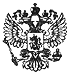 Обзор судебной практики Верховного Суда РФ N 3 (2018) (утв. Президиумом Верховного Суда РФ 14 ноября 2018 г.)     1. Убийство лица, заведомо для виновного, находящегося в беспомощномсостоянии, не может быть квалифицировано по п. "в" ч. 2 ст. 105 УК РФ,если виновный привел потерпевшего в это состояние своими преступнымидействиями.     Установлено, что Б., имея умысел на причинение Л. телесныхповреждений на почве личных неприязненных отношений, предложил О., С. иЗ. за денежное вознаграждение избить последнего. Получив их согласие, Б.совместно с О., С. и З. нанесли потерпевшему множественные удары руками иногами по различным частям тела, причинив вред здоровью средней тяжести,в результате чего потерпевший потерял сознание. После избиения осужденныеперенесли находившегося в бессознательном состоянии потерпевшего влесопосадки.     С целью предотвращения возможного обращения потерпевшего вправоохранительные органы об избиении Б. предложил убить его и передал О.свой брючный ремень. Осужденные О. и С. накинули ремень на находившегосяв беспомощном состоянии потерпевшего и задушили его. Смерть потерпевшегонаступила в результате тупой травмы шеи, сопровождавшейся асфиксией.     Суд первой инстанции квалифицировал действия Б. по п. "г" ч. 2ст. 112, ч. 5 ст. 33, пп. "в", "ж", "к" ч. 2 ст. 105 УК РФ, а С. - поп. "г" ч. 2 ст. 112 , пп. "в", "ж", "к" ч. 2 ст. 105 УК РФ.     Суд кассационной инстанции оставил указанный приговор без изменения.     В надзорной жалобе осужденный С. просил изменить судебные решения иисключить его осуждение по п. "в" ч. 2 ст. 105 УК РФ, смягчив назначенноеему наказание.     Президиум Верховного Суда Российской Федерации изменил судебныерешения в отношении С. и Б. по следующим основаниям.     По смыслу уголовного закона по п. "в" ч. 2 ст. 105 УК РФ надлежитквалифицировать умышленное причинение смерти потерпевшему, не способномув силу физического или психического состояния защитить себя, оказатьактивное сопротивление виновному, когда последний, совершая убийство,сознает это обстоятельство. К лицам, находящимся в беспомощном состоянии,могут быть отнесены, в частности, тяжелобольные, престарелые, лица,страдающие психическими расстройствами, лишающими их способностиправильно воспринимать происходящее.     Как установлено судом, осужденные, в том числе С. и Б., избилипотерпевшего, причинив ему вред здоровью средней тяжести, доведя его добессознательного состояния, затем с целью сокрытия преступления совершилиего убийство.     Основанием для признания в действиях осужденных квалифицирующегопризнака, предусмотренного п. "в" ч. 2 ст. 105 УК РФ, явилось тообстоятельство, что потерпевший находился в заведомо для осужденных вбеспомощном состоянии в результате избиения осужденными.     Приведение потерпевшего в беспомощное состояние перед совершениемубийства самим виновным, как это установлено судом по данному делу, неявляется основанием для квалификации его действий по п. "в" ч. 2 ст. 105УК РФ. Состояние, в котором находился потерпевший в момент лишения егожизни, не может быть признано беспомощным по смыслу п. "в" ч. 2 ст. 105УК РФ.     С учетом изложенного Президиум исключил из судебных решенийосуждение С. по п. "в" ч. 2 ст. 105 УК РФ, а Б. - по ч. 5 ст. 33, п. "в"ч. 2 ст. 105 УК РФ со смягчением назначенного им наказания за этопреступление.                                 Постановление Президиума Верховного Суда                                             Российской Федерации N 89П18     2. Из приговора исключено указание о применении правил ст. 70 УК РФпри назначении наказания и о наличии судимости, поскольку совершениеосужденным нового умышленного преступления во время отбывания наказанияпо предыдущему приговору не препятствовало применению к нему акта обамнистии.     По приговору суда от 20 марта 2015 г. А. (ранее судимый 16 февраля2010 г. и 10 июля 2013 г.) осужден по пп. "ж", "з" ч. 2 ст. 105 УК РФ к13 годам лишения свободы с ограничением свободы сроком на 1 год 6месяцев, по п. "в" ч. 4 ст. 162 УК РФ к 9 годам лишения свободы сограничением свободы сроком на 1 год; на основании ч. 3 ст. 69 и ст. 70УК РФ к 15 годам 2 месяцам лишения свободы с ограничением свободы срокомна 2 года.     Апелляционным определением Судебной коллегии по уголовным деламВерховного Суда Российской Федерации от 4 июня 2015 г. приговор оставленбез изменения.     В надзорной жалобе осужденный просил освободить его от наказания,назначенного по приговору от 10 июля 2013 г., в связи с принятиемпостановления об амнистии, которое вступило в законную силу дорассмотрения дела в суде апелляционной инстанции.     Президиум Верховного Суда Российской Федерации 11 июля 2018 г.,рассмотрев уголовное дело по надзорной жалобе осужденного, изменилсудебные решения по следующим основаниям.     Из материалов уголовного дела следует, что по приговору от 16февраля 2010 г. А. был судим за преступления, совершенные им внесовершеннолетнем возрасте, а по приговору от 10 июля 2013 г. он былосужден по п. "а" ч. 2 ст. 158 УК РФ к 1 году исправительных работ,наказание не отбыто.     В соответствии с п. 4 постановления Государственной ДумойФедерального Собрания Российской Федерации от 24 апреля 2015 г. N 6576-6ГД "Об объявлении амнистии в связи с 70-летием Победы в ВеликойОтечественной войне 1941-1945 годов", осужденные к наказанию, несвязанному с лишением свободы, подлежали освобождению от наказания.Каких-либо ограничений для применения к А. данного акта об амнистии неимелось.     По смыслу подп. 4 п. 19 постановления о порядке применения амнистиифакт совершения осужденным нового умышленного преступления во времяотбывания наказания должен подтверждаться на день вступления в силу актаоб амнистии постановлением органа предварительного расследования опрекращении уголовного дела по нереабилитирующему основанию либовступившим в законную силу итоговым судебным решением (постановлением опрекращении уголовного дела по нереабилитирующему основанию илиобвинительным приговором). При отсутствии на указанный день такогопроцессуального документа акт об амнистии подлежит применению.     Совершение А. нового умышленного преступления 11-12 марта 2014 г. надень вступления в силу акта об амнистии вступившим в законную силуитоговым судебным решением подтверждено не было, в связи с чем акт обамнистии подлежал применению, а А. - освобождению от наказания поприговору от 10 июля 2013 г.     При рассмотрении уголовного дела в апелляционном порядке Судебнойколлегией по уголовным делам Верховного Суда Российской Федерации данноеобстоятельство учтено не было.     Кроме того, исходя из положений п. 12 постановления об амнистииосвобождение от наказания на основании п. 4 данного постановления влечетза собой снятие судимости.     С учетом изложенного Президиум изменил приговор и апелляционноеопределение: исключил указания о наличии у А. судимости по приговору от10 июля 2013 г. и признании в силу требований ч. 1 ст. 18 УК РФобстоятельством, отягчающим наказание, рецидива преступлений по отношениюк судимости по ст. 158 УК РФ, а также о назначении наказания по правиламст. 70 УК РФ.     Президиум смягчил наказание, назначенное А. по пп. "ж", "з" ч. 2ст. 105 УК РФ, до 12 лет 9 месяцев лишения свободы с ограничением свободысроком на 1 год 6 месяцев, по п. "в" ч. 4 ст. 162 УК РФ - до 8 лет 9месяцев лишения свободы с ограничением свободы сроком на 1 год. Наосновании ч. 3 ст. 69 УК РФ по совокупности преступлений, предусмотренныхпп. "ж", "з" ч. 2 ст. 105, п. "в" ч. 4 ст. 162 УК РФ, путем частичногосложения наказаний окончательно назначено А. наказание в виде лишениясвободы сроком на 14 лет 6 месяцев с ограничением свободы сроком на 1 год9 месяцев.                                 Постановление Президиума Верховного Суда                                            Российской Федерации N 84-П18                 Судебная коллегия по гражданским делам   Разрешение споров, связанных с защитой права собственности и других                               вещных прав     3. Участник долевой собственности, понесший расходы на неотделимыеулучшения общего имущества в виде жилого помещения в целях приведения егов состояние, пригодное для проживания, вправе требовать их возмещения отдругого сособственника соразмерно его доле.     М.Э. обратился в суд с иском к М. о взыскании денежных средств запроизведенные в квартире улучшения, расходов по оплате жилищных услуг,процентов за пользование чужими денежными средствами, а также расходов пооплате государственной пошлины.     Как установлено судом и следует из материалов дела, М.Э. и М. впериод зарегистрированного брака заключили с обществом договор об участиив долевом строительстве однокомнатной квартиры.     В связи с расторжением брака решением суда за каждым из бывшихсупругов признано право собственности на V доли в объекте незавершенногостроительства.     После передачи строительной организацией квартиры сторонам по акту вчерновой отделке истец за свой счет произвел ремонт квартиры.     Разрешая спор и частично удовлетворяя заявленные требования, судыпервой и апелляционной инстанций, руководствуясь ст. 980-984 ГК РФ,пришли к выводу о том, что требования М.Э. в части взыскания денежныхсредств на ремонт квартиры не подлежат удовлетворению, поскольку истец непредставил доказательств согласования с М. выполнения ремонта, его объемаи расходов. При этом, по мнению суда, представленные квитанции и чеки непозволяют прийти к выводу о том, что приобретенные материалыиспользовались для ремонта указанной выше квартиры.     Судебная коллегия по гражданским делам Верховного Суда РоссийскойФедерации с выводами судебных инстанций не согласилась по следующимоснованиям.     В соответствии с п. 1 ст. 980 ГК РФ действия без поручения, иногоуказания или заранее обещанного согласия заинтересованного лица в целяхпредотвращения вреда его личности или имуществу, исполнения егообязательства или в его иных непротивоправных интересах (действия в чужоминтересе) должны совершаться исходя из очевидной выгоды или пользы идействительных или вероятных намерений заинтересованного лица и снеобходимой по обстоятельствам дела заботливостью и осмотрительностью.     При квалификации отношений, возникших между сторонами, как действияв чужом интересе без поручения суды не учли, что по смыслу данной нормылицо, совершившее действия в чужом интересе, должно осознавать, что егодействия направлены на обеспечение интересов другого лица, а основнойцелью лица, совершившего действия в чужом интересе, должно являтьсяулучшение положения другого лица, а не его собственного положения.     Однако таких обстоятельств, свидетельствующих о производстве ремонтаМ.Э. исключительно в интересах М., судами установлено не было.     На основании ст. 210 ГК РФ собственник несет бремя содержанияпринадлежащего ему имущества, если иное не предусмотрено законом илидоговором.     В соответствии с п. 1 ст. 247 ГК РФ владение и пользованиеимуществом, находящимся в долевой собственности, осуществляются посоглашению всех ее участников, а при недостижении согласия - в порядке,устанавливаемом судом.     Статьей 249 ГК РФ предусмотрено, что каждый участник долевойсобственности обязан соразмерно со своей долей участвовать в уплатеналогов, сборов и иных платежей по общему имуществу, а также в издержкахпо его содержанию и сохранению.     Согласно ч. 2 ст. 15 ЖК РФ жилым помещением признается изолированноепомещение, которое является недвижимым имуществом и пригодно дляпостоянного проживания граждан (отвечает установленным санитарным итехническим правилам и нормам, иным требованиям законодательства).     В силу ч. 1 ст. 17 ЖК РФ жилое помещение предназначено дляпроживания граждан.     Таким образом, порядок осуществления владения и пользованияимуществом, в том числе жилым помещением, находящимся в долевойсобственности граждан, устанавливается судом, если согласие междусособственниками не достигнуто.     Правомочие владения как одно из правомочий собственника означаетфизическое обладание имуществом, а также отношение к имуществу каксвоему. Правомочие пользования включает извлечение полезных свойствимущества с сохранением его целевого назначения.     Осуществление одним из сособственников ремонта в жилом помещенииозначает реализацию им правомочий владения и пользования такимпомещением, а также одновременно и способ несения издержек по содержаниюи сохранению жилого помещения в состоянии, пригодном для проживания.     Согласно договору долевого участия в строительстве переданнаясторонам спора квартира предоставлена без отделки.     Истец за свой счет с даты передачи ему квартиры по акту произвелнеотделимые улучшения для приведения указанного помещения в состояние,пригодное для проживания, то есть использования жилого помещения поназначению.     После приведения квартиры в состояние, пригодное для проживания,судом было вынесено решение, согласно которому М. вселена в спорнуюквартиру, а на М.Э. возложена обязанность передать М. ключи от квартиры ине препятствовать в пользовании жилым помещением. Кроме этого, ответчикбыла зарегистрирована в спорной квартире по месту жительства.     В связи с изложенным то обстоятельство, что М.Э. и М. не достиглисоглашения по характеру и объему произведенного истцом ремонта, не моглоисключать обязанности последней по участию в издержках по содержанию исохранению жилого помещения в результате осуществления его ремонта. Этосудебными инстанциями учтено не было.                                                 Определение N 11-КГ17-37       Разрешение споров, возникающих из отношений по страхованию     4. Убытки страхователя вследствие несвоевременной выплаты емустрахового возмещения могут быть отнесены на страховщика.     Страховщик, опровергающий причинную связь между своими действиями ивозникновением у страхователя убытков, обязан доказать обратное.     Ф. обратился в суд с иском к страховой компании, указав вобоснование требований на то, что в связи с несвоевременным исполнениемответчиком своих обязательств по выплате страхового возмещения емупричинены убытки.     Судом установлено, что 1 апреля 2014 г. Ф. приобрел автомобиль,оплата за который произведена денежными средствами, полученными наосновании кредитного договора, заключенного с банком. В соответствии сусловиями кредитного договора в отношении приобретенного автомобиля междустраховой компанией и Ф. заключен договор имущественного страхования постраховым рискам "ущерб+угон/хищение" сроком действия с 1 апреля 2014 г.по 31 марта 2015 г.     В связи с наступлением 1 и 2 декабря 2014 г. страхового случая ввиде возгорания застрахованного транспортного средства Ф. 6 декабря 2014г. обратился к страховщику с заявлением о страховой выплате, вудовлетворении которого было отказано.     Фактическая выплата страхового возмещения страховщиком произведена 4апреля 2016 г. на основании вступившего в законную силу решения суда, Ф.кредит погашен в полном объеме 6 апреля 2016 г. В период с моментанаступления у ответчика обязанности по страховой выплате и до дняисполнения данной обязанности Ф. выплачены банку проценты по кредитномудоговору в сумме 204 737, 56 руб.     Решением суда со страховой компании в пользу Ф. взысканы убытки вразмере 204 737,98 руб., проценты за пользование чужими денежнымисредствами, компенсация морального вреда, штраф. В удовлетворенииостальной части исковых требований отказано.     Апелляционным определением решение суда первой инстанции в частиудовлетворения исковых требований Ф. о взыскании убытков, штрафа,компенсации морального вреда отменено. В указанной части по делу принятоновое решение об отказе в удовлетворении исковых требований. Решение судав части взыскания со страховой организации процентов за пользованиечужими денежными средства и государственной пошлины изменено: в пользу Ф.взысканы проценты за пользование чужими денежными средствами. В остальнойчасти решение суда оставлено без изменения.     Принимая данное определение, суд апелляционной инстанции указал, чтокредитный договор от 1 апреля 2014 г. не содержит условий об освобождениизаемщика от исполнения обязательств по уплате банку процентов запользование кредитом в случае наступления страхового события иобязанности страховой компании по возмещению ущерба, в связи с чем пришелк выводу об отсутствии причинно-следственной связи между действиямиответчика и необходимостью несения истцом расходов на уплату процентов запользование кредитом.     Судебная коллегия по гражданским делам Верховного Суда РоссийскойФедерации с выводами суда апелляционной инстанции не согласилась последующим основаниям.     В соответствии со ст. 393 ГК РФ должник обязан возместить кредиторуубытки, причиненные неисполнением или ненадлежащим исполнениемобязательства (п. 1). Убытки определяются в соответствии с правилами,предусмотренными ст. 15 данного кодекса. Возмещение убытков в полномразмере означает, что в результате их возмещения кредитор должен бытьпоставлен в положение, в котором он находился бы, если бы обязательствобыло исполнено надлежащим образом (п. 2).     Как следует из разъяснений, данных в п. 5 постановления ПленумаВерховного Суда Российской Федерации от 24 марта 2016 г. N 7 "Оприменении судами некоторых положений Гражданского кодекса РоссийскойФедерации об ответственности за нарушение обязательств", по смыслу ст. 15и 393 ГК РФ, кредитор представляет доказательства, подтверждающие наличиеу него убытков, а также обосновывающие с разумной степенью достоверностиих размер и причинную связь между неисполнением или ненадлежащимисполнением обязательства должником и названными убытками. Должник вправепредъявить возражения относительно размера причиненных кредитору убыткови представить доказательства, что кредитор мог уменьшить такие убытки, ноне принял для этого разумных мер (ст. 404 ГК РФ).     При установлении причинной связи между нарушением обязательства иубытками необходимо учитывать, в частности, то, к каким последствиям вобычных условиях гражданского оборота могло привести подобное нарушение.Если возникновение убытков, возмещения которых требует кредитор, являетсяобычным последствием допущенного должником нарушения обязательства, тоналичие причинной связи между нарушением и доказанными кредиторомубытками предполагается.     Должник, опровергающий доводы кредитора относительно причинной связимежду своим поведением и убытками кредитора, не лишен возможностипредставить доказательства существования иной причины возникновения этихубытков.     Вина должника в нарушении обязательства предполагается, пока недоказано обратное. Отсутствие вины в неисполнении или ненадлежащемисполнении обязательства доказывается должником. Если должник несетответственность за нарушение обязательства или за причинение вреданезависимо от вины, то на него возлагается бремя доказыванияобстоятельств, являющихся основанием для освобождения от такойответственности, например обстоятельств непреодолимой силы (пп. 2 и 3ст. 401 ГК РФ).     Истец в обоснование требований о возмещении убытков ссылался на то,что 1 апреля 2014 г. между ним и страховой компанией был заключен договорстрахования приобретенного в кредит автомобиля, по которому страхователемявлялся истец, а выгодоприобретателем - банк, выдавший кредит наприобретение транспортного средства.     Таким образом, по условиям договора страховое возмещение при наличиина момент страхового случая задолженности Ф. перед банком подлежаловыплате в том числе банку для погашения задолженности.     Следовательно, в обычных условиях гражданского оборота с учетомусловий договора страхования, заключенного между истцом и ответчиком,страховщик обязан был перечислить страховое возмещение или его частьбанку-выгодоприобретателю в размере, соответствующем задолженности покредитному договору на момент страхового случая. В случае если банк каквыгодоприобретатель отказался от получения страховой выплаты, то даннаявыплата подлежала взысканию в пользу Ф. как страхователя для последующегопогашения задолженности. При этом в соответствии с Правиламидобровольного страхования транспортных средств, утвержденнымистраховщиком, страховое возмещение, часть которого должна была бытьнаправлена на погашение задолженности Ф. по кредитному договору,подлежало перечислению не позднее 55 дней с момента получения страховойкомпанией всех необходимых документов.     При рассмотрении вопроса о том, были ли причинены Ф. убытки выплатойстраховщиком страхового возмещения позже определенного Правиламистрахования срока, суду следовало иметь в виду, что в результатененадлежащего исполнения ответчиком своих обязанностей истец смогпогасить долг банку по прошествии 13 месяцев после страхового случая и втечение этого времени вынужден был платить проценты за пользованиезаемными средствами. В том случае, если бы страховщиком страховоевозмещение было выплачено своевременно, на что вправе был рассчитыватьистец, у него не возникло необходимости обслуживать кредит и выплачиватьизлишние проценты, которые он расценивал как убытки.     Судебная коллегия по гражданским делам Верховного Суда РоссийскойФедерации пришла к выводу о том, что суд апелляционной инстанциинеправильно истолковал нормы материального права и неверно определилвзаимосвязь между поведением ответчика и необходимостью истца нестидополнительные расходы на обслуживание кредита.     Рассматривая позицию ответчика, возражавшего против иска со ссылкойна то, что страховое возмещение не выплачивалось длительное время,поскольку страхователь несвоевременно представил все необходимые длявыплаты документы, и что отсутствовало заявление выгодоприобретателя, судапелляционной инстанции должен был учесть следующее.     В силу ст. 309 и 310 ГК РФ обязательства должны исполняться всоответствии с условиями обязательства, односторонний отказ от исполненияобязательства не допускается.     Должник вправе предъявить возражения относительно размерапричиненных кредитору убытков и представить доказательства того, чтокредитор мог уменьшить такие убытки, но не принял для этого разумных мер(ст. 404 ГК РФ).     В соответствии с п. 3 ст. 307 ГК РФ при установлении, исполненииобязательства и после его прекращения стороны обязаны действоватьдобросовестно, учитывая права и законные интересы друг друга, взаимнооказывая необходимое содействие для достижения цели обязательства, атакже предоставляя друг другу необходимую информацию.     Из указанных норм права следует, что именно на должнике, а не накредиторе лежит первичная обязанность совершения необходимых действий ипринятия разумных мер по исполнению обязательства.     Предполагается, что в случае возникновения обстоятельств,находящихся вне контроля должника и препятствующих исполнению имобязательства, он освобождается от ответственности, если у негоотсутствует возможность принять разумные меры для устранения такихобстоятельств. При этом должник должен незамедлительно сообщить кредиторуо наличии таких обстоятельств после того, как ему стало о них известно.     Судом установлено, что Ф. подал документы для выплаты страховоговозмещения 6 декабря 2014 г. Страховая компания уведомила истца онеобходимости представления дополнительных документов только письмом от 7апреля 2015 г., которое Ф. получил 28 мая 2015 г. Каких-либо сообщений оботказе в страховой выплате по причине отсутствия заявлениявыгодоприобретателя страховщик не направлял, а указанный довод какоснование невыплаты появился только в процессе судебного спора.     В связи с этим суду апелляционной инстанции следовало дать оценкудействиям страховой компании, в частности обсудить, привели ли они кнеобоснованной задержке при выплате страхового возмещения.                                                  Определение N 5-КГ18-17     5. Страхователь вправе требовать от страховщика, нарушившегообязательство по проведению восстановительного ремонта транспортногосредства, выплаты стоимости ремонта в пределах страховой суммы.     Возражение ответчика о недоказанности страхового случая не можетслужить основанием для отмены решения суда в апелляционном порядке, еслив суде первой инстанции факт наступления страхового случая неоспаривался, а имел место спор только о размере страхового возмещения.     М. обратился в суд с иском к страховой организации о взысканиистоимости восстановительного ремонта автомобиля, утраты его товарнойстоимости, неустойки, штрафа и судебных расходов. В обоснованиетребований истец указал, что между ним и ответчиком заключен договордобровольного страхования принадлежащего истцу автомобиля на срок с 8февраля 2015 г. по 7 февраля 2016 г. по страховым рискам "ущерб+хищение".Страховая сумма составляет 855 913 руб., форма выплаты страховоговозмещения определена сторонами путем ремонта транспортного средства настанции технического осмотра автомобилей по направлению страховщика.     10 августа 2015 г. произошло дорожно-транспортное происшествие, врезультате которого автомобиль истца был поврежден.     11 августа 2015 г. М. обратился в центр урегулирования убытковстраховщика для подачи заявления о страховом случае, однако в принятиизаявления ему было отказано. В этот же день заявление о страховом случаебыло истцом направлено по электронной почте, а 2 сентября 2015 г.направлена претензия.     В связи с отказом ответчика принять заявление и оценить размерущерба истец был вынужден обратиться в обслуживающий дилерский центр,который произвел оценку стоимости восстановительного ремонта.     М. просил взыскать убытки в размере стоимости восстановительногоремонта - 540 600 руб., утрату товарной стоимости автомобиля - 5790 руб.25 коп. , неустойку за просрочку исполнения обязательства в размере163 650 руб. 57 коп. , штраф за неудовлетворение в добровольном порядкетребования потребителя, стоимость восстановления государственногорегистрационного знака, возместить убытки, связанные с оформлениемдокументов, и судебные расходы.     Решением суда исковые требования удовлетворены частично. С ответчикав пользу М. взыскано в счет стоимости восстановительного ремонта 475 498руб. 47 коп. , в счет утраты товарной стоимости автомобиля - 5790 руб. 25коп. , неустойка в размере 163 650 руб. 57 коп. , штраф, судебныерасходы. В удовлетворении требования о взыскании стоимости восстановлениягосударственного регистрационного знака отказано.     Разрешая спор и удовлетворяя исковые требования М. частично, судпервой инстанции исходил из того, что страховой случай имел место, фактобращения истца к страховщику с заявлением о страховом случае и выплатевозмещения, а также с претензией по поводу неисполнения страховщикомобязательств установлен. Доказательств рассмотрения заявления истца иоснований для отказа в страховой выплате страховщик не представил. Размерущерба определен по результатам назначенной судом экспертизы.     Отменяя решение суда первой инстанции и принимая новое решение оботказе в удовлетворении иска, суд апелляционной инстанции указал, чтостраховой случай имел место, но по условиям договора между истцом иответчиком страховая выплата должна производиться путем ремонтаавтомобиля на станции технического осмотра автомобилей по направлениюстраховщика. Истцом не представлено доказательств обращения к ответчику сзаявлением установленной формы с подробным изложением всех известныхобстоятельств происшествия, представления страховщику на осмотрзастрахованного транспортного средства, а также доказательств того, чтостраховая компания отказала истцу в принятии его документов. По мнениюсуда истец избрал ненадлежащий способ защиты своего права, расходов наремонт транспортного средства он не понес, оснований для измененияусловий договора путем выплаты денежной суммы вместо ремонта не имелось.     Судебная коллегия по гражданским делам Верховного Суда РоссийскойФедерации отменила апелляционное определение и направила дело на новоерассмотрение в суд апелляционной инстанции, указав следующее.     В соответствии с п. 1 ст. 929 ГК РФ по договору имущественногострахования одна сторона (страховщик) обязуется за обусловленнуюдоговором плату (страховую премию) при наступлении предусмотренного вдоговоре события (страхового случая) возместить другой стороне(страхователю) или иному лицу, в пользу которого заключен договор(выгодоприобретателю), причиненные вследствие этого события убытки взастрахованном имуществе либо убытки в связи с иными имущественнымиинтересами страхователя (выплатить страховое возмещение) в пределахопределенной договором суммы (страховой суммы).     По общему правилу, установленному п. 3 ст. 10 Закона РоссийскойФедерации от 27 ноября 1992 г. N 4015-I "Об организации страхового дела вРоссийской Федерации", обязательство по выплате страхового возмещенияявляется денежным.     Согласно п. 4 названной статьи условиями страхования имущества и(или) гражданской ответственности в пределах страховой суммы можетпредусматриваться замена страховой выплаты (страхового возмещения)предоставлением имущества, аналогичного утраченному имуществу, а в случаеповреждения имущества, не повлекшего его утраты, - организацией и (или)оплатой страховщиком в счет страхового возмещения ремонта поврежденногоимущества.     В соответствии со ст. 405 ГК РФ должник, просрочивший исполнение,отвечает перед кредитором за убытки, причиненные просрочкой, и запоследствия случайно наступившей во время просрочки невозможностиисполнения (п. 1).     Если вследствие просрочки должника исполнение утратило интерес длякредитора, он может отказаться от принятия исполнения и требоватьвозмещения убытков (п. 2).     Согласно п. 42 постановления Пленума Верховного Суда РоссийскойФедерации от 27 июня 2013 г. N 20 "О применении судами законодательства одобровольном страховании имущества граждан" (далее - постановлениеПленума Верховного Суда от 27 июня 2013 г. N 20), если договоромдобровольного страхования предусмотрен восстановительный ремонттранспортного средства на станции технического обслуживания,осуществляемый за счет страховщика, то в случае неисполненияобязательства по производству восстановительного ремонта в установленныедоговором страхования сроки страхователь вправе поручить производствовосстановительного ремонта третьим лицам либо произвести его своимисилами и потребовать от страховщика возмещения понесенных расходов впределах страховой выплаты.     Таким образом, в случае нарушения страховщиком обязательствапроизвести ремонт транспортного средства страхователь вправе потребоватьвозмещения стоимости ремонта в пределах страховой суммы.     С учетом изложенного вывод суда апелляционной инстанции о том, чтопри указанных выше обстоятельствах у истца отсутствует право требоватьвыплаты стоимости восстановительного ремонта, противоречит приведеннымнормам права и постановлению Пленума Верховного Суда от 27 июня 2013 г.N 20.     Согласно ст. 961 ГК РФ страхователь по договору имущественногострахования после того, как ему стало известно о наступлении страховогослучая, обязан незамедлительно уведомить о его наступлении страховщикаили его представителя. Если договором предусмотрен срок и (или) способуведомления, оно должно быть сделано в условленный срок и указанным вдоговоре способом.     Неисполнение обязанности, предусмотренной п. 1 данной статьи, даетстраховщику право отказать в выплате страхового возмещения, если не будетдоказано, что страховщик своевременно узнал о наступлении страховогослучая либо что отсутствие у страховщика сведений об этом не моглосказаться на его обязанности выплатить страховое возмещение.     В п. 29 постановления Пленума Верховного Суда от 27 июня 2013 г.N 20 разъяснено, что на страхователя возлагается обязанность лишь поуведомлению о наступлении страхового случая определенным способом и вопределенные сроки. Обязанность по представлению одновременно с этимуведомлением всех необходимых документов на страхователя(выгодоприобретателя) законом не возлагается.     При этом страхователь или выгодоприобретатель имеет возможностьоспорить отказ страховщика в выплате страхового возмещения, предъявивдоказательства того, что страховщик своевременно узнал о наступлениистрахового случая либо что отсутствие у страховщика сведений об этом неповлияло на его возможность определить, действительно ли имел местостраховой случай и какова сумма причиненного ущерба (п. 2 ст. 961 ГК РФ).     В соответствии с п. 2 ст. 401 названного кодекса отсутствие виныдоказывается лицом, нарушившим обязательство.     Согласно п. 4 ст. 13 Закона Российской Федерации от 7 февраля 1992г. N 2300-I "О защите прав потребителей" (далее - Закон о защите правпотребителей) изготовитель (исполнитель, продавец, уполномоченнаяорганизация или уполномоченный индивидуальный предприниматель, импортер)освобождается от ответственности за неисполнение обязательств или заненадлежащее исполнение обязательств, если докажет, что неисполнениеобязательств или их ненадлежащее исполнение произошло вследствиенепреодолимой силы, а также по иным основаниям, предусмотренным законом.     В п. 28 постановления Пленума Верховного Суда Российской Федерацииот 28 июня 2012 г. N 17 "О рассмотрении судами гражданских дел по спорамо защите прав потребителей" указано, что при разрешении требованийпотребителей необходимо учитывать, что бремя доказывания обстоятельств,освобождающих от ответственности за неисполнение либо ненадлежащееисполнение обязательства, в том числе и за причинение вреда, лежит напродавце (изготовителе, исполнителе, уполномоченной организации илиуполномоченном индивидуальном предпринимателе, импортере) (п. 4 ст. 13,п. 5 ст. 14, п. 5 ст. 231, п. 6 ст. 28 Закона о защите прав потребителей,ст. 1098 ГК РФ)..     Судом апелляционной инстанции приведенные положения закона иразъяснения Пленума Верховного Суда Российской Федерации не учтены.     Из установленных обстоятельств дела следует, что истец обращался встраховую компанию с заявлением, в котором сообщил о страховом случае, ис претензией по поводу неисполнения страховщиком обязательств, ответчикомже не представлено каких-либо доказательств того, что им предпринималисьмеры к исполнению обязательств, однако это стало невозможным из-заненадлежащего поведения истца.                                                 Определение N 49-КГ17-19    Разрешение споров, связанных с реализацией товаров, работ и услуг     6. При рассмотрении требований о взыскании убытков и компенсацииморального вреда за непредоставление покупателю надлежащей информации припродаже биологически активных добавок следует учитывать специальныеправила, установленные для их рекламы и реализации, а также то, чтообязанность доказать соблюдение этих правил возложено законом напродавца.     К., 1936 года рождения, обратилась в суд с иском к торговой компаниио взыскании уплаченных по договору денежных средств и компенсацииморального вреда, ссылаясь на то, что в апреле 2016 года по радиоуслышала рекламную информацию о продаже торговой компанией лекарственныхпрепаратов. После ее звонка представители компании, уточнив переченьзаболеваний, порекомендовали приобрести у них лекарства стоимостью170 000 руб. По устной договоренности торговая компания приняла на себяобязательство курьером доставлять по адресу истца заказанныелекарственные препараты, а истец обязалась их оплачивать. Согласноквитанциям (чекам) за доставленные препараты истец в общей сложностизаплатила 365 000 руб. В ходе приема препаратов улучшений в самочувствииистца не произошло.     Поскольку, по мнению К., ответчик ввел ее в заблуждение, побудивприобрести не лекарственные препараты, а биологически активные добавки(далее - БАД), истец просила суд взыскать в ее пользу с торговой компаниистоимость оплаченных препаратов, компенсацию морального вреда и судебныерасходы.     Судами первой и апелляционной инстанций в удовлетворении исковыхтребований отказано.     Судебная коллегия по гражданским делам Верховного Суда РоссийскойФедерации отменила судебные постановления и направила дело на новоерассмотрение, указав следующее.     Статьей 10 Закона о защите прав потребителей установлено, чтоизготовитель (исполнитель, продавец) обязан своевременно предоставлятьпотребителю необходимую и достоверную информацию о товарах (работах,услугах), обеспечивающую возможность их правильного выбора.     Информация о товарах в обязательном порядке должна содержать в томчисле сведения об основных потребительских свойствах.     В силу ст. 12 Закона о защите прав потребителей, если потребителю непредоставлена возможность незамедлительно получить при заключениидоговора информацию о товаре, он вправе в разумный срок отказаться отисполнения заключенного договора купли-продажи и потребовать возвратауплаченной за товар суммы и возмещения других убытков. При рассмотрениитребований потребителя о возмещении убытков, причиненных недостовернойили недостаточно полной информацией о товаре, необходимо исходить изпредположения об отсутствии у потребителя специальных познаний освойствах и характеристиках товара.     Отказывая К. в удовлетворении иска, суд первой инстанции, с выводамикоторого согласился суд апелляционной инстанции, исходил из того, чтоистец не доказала факт непредоставления ей надлежащей информации оприобретаемых препаратах.     Таким образом, в нарушение прямых указаний закона и разъяснений,содержащихся в пп. 28, 44 и 45 постановления Пленума Верховного СудаРоссийской Федерации от 28 июня 2012 г. N 17 "О рассмотрении судамигражданских дел по спорам о защите прав потребителей", обязанностьдоказывать непредоставление надлежащей информации была возложена на необладающего специальными познаниями истца, в то время как фактпредоставления надлежащей информации в доступной для истца форме обязанбыл доказывать ответчик.     Так, суды сослались только на имеющиеся в материалах деласвидетельства о государственной регистрации продукции и сертификатысоответствия единым санитарно-эпидемиологическим и гигиеническимтребованиям к товарам. Между тем в данных документах отсутствуеткакая-либо информация о составе реализуемых ответчиком препаратов, ихсвойствах, побочных действиях, назначении, способе применения,противопоказаниях, предполагаемом эффекте от применения и т.п.     Каких-либо иных доказательств, подтверждающих то, что до истца вдоступной для нее форме была доведена информация, в частности, опотребительских свойствах товара, в судебных постановлениях несодержится, и в материалах дела таких сведений нет.     Кроме того, судами не учтено, что в отношении БАД нормативнымиактами установлен ряд обязательных требований к информации о них.     В частности, в соответствии с п. 4.13.1 Методических указаний"2.3.2. Пищевые продукты и пищевые добавки. Определение безопасности иэффективности биологически активных добавок к пище" (МУК 2.3.2.721-98),утвержденных Главным государственным санитарным врачом РоссийскойФедерации 15 октября 1998 г., расфасованные и упакованные БАД к пищедолжны иметь этикетки, на которых на русском языке указываются:наименование продукта и его вид; номер технических условий (дляотечественных БАД); область применения; название организации-изготовителяи ее юридический адрес (для импортируемых на территорию РоссийскойФедерации продуктов - страна происхождения и наименованиефирмы-изготовителя); вес и объем продукта; наименование входящих в составпродуктов ингредиентов, включая пищевые добавки; пищевая ценность(калорийность, белки, жиры, углеводы, витамины, микроэлементы); условияхранения; срок годности и дата изготовления; способ применения (в случае,если требуется дополнительная подготовка БАД); рекомендации поприменению, дозировка; противопоказания к использованию и побочныедействия (при необходимости); особые условия реализации (принеобходимости).     Аналогичные требования к упаковке БАД и информации, нанесенной наэтикетку, содержатся в пп. 4.3 и 4.4 постановления Главногогосударственного санитарного врача Российской Федерации от 17 апреля 2003г. N 50 "О введении в действие санитарно-эпидемиологических правил инормативов СанПиН 2.3.2.1290-03".     Пунктом 4.5 названного постановления предусмотрено, что указаннаявыше информация доводится до сведения потребителей в любой доступной дляпрочтения потребителем форме.     Кроме того, в соответствии с СанПиН 2.3.2.1290-03 "Гигиеническиетребования к организации производства и оборота биологически активныхдобавок к пище (БАД)", утвержденными постановлением Главногогосударственного санитарного врача Российской Федерации от 17 апреля 2003г. N 50, продажа БАД дистанционным способом не допускается.     Также Правилами продажи отдельных видов товаров, утвержденнымипостановлением Правительства Российской Федерации от 19 января 1998 г.N 55, установлено, что разносная торговля БАД как пищевыми продуктами недопускается.     В ст. 25 Федерального закона от 13 марта 2006 г. N 38-ФЗ "О рекламе"установлено, что реклама БАД и пищевых добавок не должна: создаватьвпечатление о том, что они являются лекарственными средствами и (или)обладают лечебными свойствами; содержать ссылки на конкретные случаиизлечения людей, улучшения их состояния в результате применения такихдобавок; содержать выражение благодарности физическими лицами в связи сприменением таких добавок; побуждать к отказу от здорового питания;создавать впечатление о преимуществах таких добавок путем ссылки на фактпроведения исследований, обязательных для государственной регистрациитаких добавок, а также использовать результаты иных исследований в формепрямой рекомендации к применению таких добавок (ч. 1).     Реклама БАД в каждом случае должна сопровождаться предупреждением отом, что объект рекламирования не является лекарственным средством. Вданной рекламе, распространяемой в радиопрограммах, продолжительностьтакого предупреждения должна составлять не менее чем три секунды, врекламе, распространяемой в телепрограммах, при кино- ивидеообслуживании, - не менее чем пять секунд, и такому предупреждениюдолжно быть отведено не менее чем семь процентов площади кадра, а врекламе, распространяемой другими способами, - не менее чем десятьпроцентов рекламной площади (пространства) (ч. 1.1).     Положения приведенных нормативных актов с учетом доводов истца онедобросовестной рекламе, о реализации ей под видом лекарств биологическиактивных добавок к пище, о непредоставлении надлежащей информации о них всилу ч. 2 ст. 56 ГПК РФ обязывали суд определить в качествеобстоятельств, имеющих значение для разрешения спора, вопросы особлюдении ответчиком обязательных требований к рекламе и реализациитаких БАД с соответствующим распределением обязанностей по доказыванию.Однако эти требования судами были нарушены, что привело к неправильномуразрешению спора.                                                 Определение N 5-КГ17-146     7. Убытки, причиненные заказчику вследствие устранения имсамостоятельно недостатков работы, выполненной по договору подряда,подлежат возмещению исполнителем.     Общество в интересах И. обратилось в суд с иском к индивидуальномупредпринимателю (далее - ИП) о возмещении убытков, компенсации моральноговреда и взыскании штрафа в размере 50% от присужденной денежной суммы.     В обоснование заявленных требований указано, что между И. какзаказчиком и ИП как подрядчиком заключен договор подряда, по условиямкоторого подрядчик обязался организовать и произвести квалифицированныестроительные работы для устройства фундамента согласно прилагаемым кдоговору эскизным чертежам и смете. Стоимость работ по указанномудоговору была полностью оплачена заказчиком. После завершения работ подоговору подряда истец отказалась их принять в связи с недостаткамивозведенного фундамента и предъявила ИП претензию с требованием устранитьэти недостатки, которая в добровольном порядке удовлетворена не была. Всвязи с этим И. устранила указанные недостатки за свой счет.     Разрешая спор и удовлетворяя исковые требования частично, суд первойинстанции исходил из того, что ИП выполнил работы по договору подряда снедостатками, в связи с чем он обязан возместить И. расходы на устранениеэтих недостатков и убытки, причиненные истцу вследствие недостатковвыполненной работы.     Отменяя решение суда первой инстанции и принимая по делу новоерешение об отказе в удовлетворении исковых требований, суд апелляционнойинстанции указал, что после обнаружения недостатков выполненной ИП работыу И. возникло право устранить эти недостатки за свой счет и потребоватьвозмещения ответчиком расходов, понесенных на такое устранение, однакоэтим правом истец не воспользовалась. Суд также сослался на то, что послеустранения недостатков фундамента И. продолжила строительство на этомфундаменте, не проявив должную осмотрительность и не убедившись вдопустимости такого строительства.     Судебная коллегия по гражданским делам Верховного Суда РоссийскойФедерации отменила апелляционное определение, указав следующее.     В п. 1 ст. 14 Закона о защите прав потребителей предусмотрено, чтовред, причиненный жизни, здоровью или имуществу потребителя вследствиеконструктивных, производственных, рецептурных или иных недостатков товара(работы, услуги), подлежит возмещению в полном объеме.     Право потребителя на полное возмещение убытков, причиненных емувследствие недостатков выполненной работы, предусмотрено также в п. 1ст. 29 названного закона.     Согласно разъяснению, содержащемуся в п. 31 постановления ПленумаВерховного Суда Российской Федерации от 28 июня 2012 г. N 17 "Орассмотрении судами гражданских дел по спорам о защите правпотребителей", убытки, причиненные потребителю в связи с нарушениемизготовителем (исполнителем, продавцом, уполномоченной организацией илиуполномоченным индивидуальным предпринимателем, импортером) его прав,подлежат возмещению в полном объеме, кроме случаев, когда закономустановлен ограниченный размер ответственности. Под убытками всоответствии с п. 2 ст. 15 ГК РФ следует понимать расходы, которыепотребитель, чье право нарушено, произвел или должен будет произвести длявосстановления нарушенного права, утрату или повреждение его имущества(реальный ущерб), а также неполученные доходы, которые потребительполучил бы при обычных условиях гражданского оборота, если бы его правоне было нарушено (упущенная выгода).     Из приведенных правовых норм и акта их толкования следует, что наисполнителя возлагается ответственность за убытки, причиненныепотребителю вследствие недостатков выполненной работы.     Судом установлено, что предусмотренные договором подряда работывыполнены ИП с недостатками.     При таких обстоятельствах для правильного разрешения спора судуапелляционной инстанции следовало дать оценку вопросу о наличии либо оботсутствии причинно-следственной связи между указанными недостатками ипонесенными истцом убытками, а также определить размер этих убытков сразумной степенью достоверности.     Однако в нарушение ст. 196 ГПК РФ суд апелляционной инстанции не далоценки этим юридически значимым обстоятельствам, формально сославшись нато, что после выявления недостатков фундамента истец продолжиластроительство дома.     Согласно п. 1 ст. 29 Закона о защите прав потребителей потребительпри обнаружении недостатков выполненной работы (оказанной услуги) вправепо своему выбору потребовать:     безвозмездного устранения недостатков выполненной работы (оказаннойуслуги);     соответствующего уменьшения цены выполненной работы (оказаннойуслуги);     безвозмездного изготовления другой вещи из однородного материалатакого же качества или повторного выполнения работы. При этом потребительобязан возвратить ранее переданную ему исполнителем вещь;     возмещения понесенных им расходов по устранению недостатковвыполненной работы (оказанной услуги) своими силами или третьими лицами.     Из приведенной правовой нормы следует, что при обнаружениинедостатков выполненной работы потребитель вправе своими силами или спривлечением третьих лиц устранить такие недостатки, потребовав уподрядчика возмещения расходов, понесенных на их устранение.     Как установлено судом, после обнаружения недостатков выполненной ИПработы И. неоднократно обращалась к нему с требованиями об устраненииэтих недостатков, которые ответчик в добровольном порядке неудовлетворил, после чего истец устранила указанные недостатки за свойсчет с привлечением третьих лиц.     Обращение И. в суд с иском к ИП о возмещении расходов на устранениенедостатков работы является способом защиты права истца, предусмотренногоЗаконом о защите прав потребителей, на возмещение данных расходов.     Это не было учтено судом апелляционной инстанции, указавшим, что И.названным правом не воспользовалась.                                                 Определение N 41-КГ17-25     8. Доказать факт возникновения недостатков выполненной работы(оказанной услуги) до ее принятия или по причинам, возникшим до этогомомента, обязан заказчик.     Общество обратилось в суд в интересах Д. к индивидуальномупредпринимателю (далее - ИП) о взыскании денежных средств занекачественно оказанную услугу, двукратной стоимости испорченныхпредметов одежды, неустойки, компенсации морального вреда и штрафа всоответствии с Законом о защите прав потребителей.     Судом по делу установлено, что 12 января 2016 г. между истцом Д. иИП заключен договор об оказании услуг по химической чистке платья имужских брюк. Данная услуга истцом оплачена.     После химической чистки и получения названных изделий Д. дважды (12и 17 февраля 2016 г.) обращался к ответчику с претензией о выплатедвукратной стоимости изделий, в которой указал, что после проведенныхработ по химической чистке на платье появилось белое пятно, брюкиуменьшились в размере и потеряли первоначальный цвет, то есть ИП оказанауслуга ненадлежащего качества. Однако требование потребителя вдобровольном порядке удовлетворено не было.     Разрешая спор и удовлетворяя иск частично, суд первой инстанции, скоторым согласился суд апелляционной инстанции, исходил из того, чтоответчиком оказана услуга по химической чистке изделий ненадлежащегокачества, вследствие чего использование этих предметов одежды поназначению невозможно, при этом имеется прямая причинно-следственнаясвязь между действиями ИП и возникшими в принадлежащих Д. изделияхдефектами. Также суд указал, что ответчиком не представлено доказательствтого, что выявленные дефекты возникли по вине истца.     Судебная коллегия по гражданским делам Верховного Суда РоссийскойФедерации признала выводы судов основанными на неправильном применениинорм материального и процессуального права.     В соответствии с п. 1 ст. 730 ГК РФ по договору бытового подрядаподрядчик, осуществляющий соответствующую предпринимательскуюдеятельность, обязуется выполнить по заданию гражданина (заказчика)определенную работу, предназначенную удовлетворять бытовые или другиеличные потребности заказчика, а заказчик обязуется принять и оплатитьработу.     Согласно п. 1 ст. 721 названного кодекса качество выполненнойподрядчиком работы должно соответствовать условиям договора подряда, апри отсутствии или неполноте условий договора требованиям, обычнопредъявляемым к работам соответствующего рода.     К отношениям по договору бытового подряда, не урегулированным ГК РФ,применяются законы о защите прав потребителей и иные правовые акты,принятые в соответствии с ними (п. 3 ст. 730 ГК РФ).     В силу п. 1 ст. 35 Закона о защите прав потребителей, если работавыполняется полностью или частично из материала (с вещью) потребителя,исполнитель отвечает за сохранность этого материала (вещи) и правильноеего использование.     В случае полной или частичной утраты (повреждения) материала (вещи),принятого от потребителя, исполнитель обязан в трехдневный срок заменитьего однородным материалом (вещью) аналогичного качества и по желаниюпотребителя изготовить изделие из однородного материала (вещи) в разумныйсрок, а при отсутствии однородного материала (вещи) аналогичного качества- возместить потребителю двукратную цену утраченного (поврежденного)материала (вещи), а также расходы, понесенные потребителем.     Пунктом 14 Правил бытового обслуживания населения в РоссийскойФедерации, утвержденных постановлением Правительства Российской Федерацииот 15 августа 1997 г. N 1025, установлено, что потребитель обязан в срокии в порядке, которые предусмотрены договором, с участием исполнителяосмотреть и принять выполненную работу (ее результат). При обнаруженииотступлений от договора, ухудшающих результат работы, или иныхнедостатков в работе потребитель должен немедленно заявить об этомисполнителю. Указанные недостатки должны быть описаны в акте либо в иномдокументе, удостоверяющем приемку.     Потребитель, обнаруживший после приемки работы отступления в ней отдоговора или иные недостатки, которые не могли быть установлены приобычном способе приемки (скрытые недостатки), в том числе такие, которыебыли умышленно скрыты исполнителем, обязан известить об этом исполнителяв разумный срок по их обнаружении.     Согласно п. 18 названных правил при получении изделия из химическойчистки потребитель обязан проверить сохранность исходной формы,целостность, размеры, цвет, рисунок, рельефность.     В соответствии с пп. 3 и 4 ст. 29 Закона о защите прав потребителейпотребитель вправе предъявлять требования, связанные с недостаткамивыполненной работы (оказанной услуги), если они обнаружены в течениегарантийного срока, а при его отсутствии в разумный срок, в пределах двухлет со дня принятия выполненной работы (оказанной услуги) или пяти лет вотношении недостатков в строении и ином недвижимом имуществе. Исполнительотвечает за недостатки работы (услуги), на которую не установленгарантийный срок, если потребитель докажет, что они возникли до еепринятия им или по причинам, возникшим до этого момента.     Согласно разъяснениям, содержащимся в п. 28 постановления ПленумаВерховного Суда от 28 июня 2012 г. N 17, при разрешении требованийпотребителей необходимо учитывать, что бремя доказывания обстоятельств,освобождающих от ответственности за неисполнение либо ненадлежащееисполнение обязательства, в том числе и за причинение вреда, лежит напродавце (изготовителе, исполнителе, уполномоченной организации илиуполномоченном индивидуальном предпринимателе, импортере).     Исключение составляют случаи продажи товара (выполнения работы,оказания услуги) ненадлежащего качества, когда распределение бременидоказывания зависит от того, был ли установлен на товар (работу, услугу)гарантийный срок, а также от времени обнаружения недостатков (п. 6ст. 18, пп. 5 и 6 ст. 19, пп. 4, 5 и 6 ст. 29 Закона о защите правпотребителей).     Таким образом, непредъявление потребителем требований, связанных снедостатками оказанной услуги, при принятии услуги или в ходе ее оказанияне исключает ответственности исполнителя работ за выявленные недостатки,если потребитель докажет, что они возникли до принятия им результатовработ или по причинам, возникшим до этого момента (п. 4 ст. 29 Закона озащите прав потребителей).     Как следует из содержания квитанции от 12 января 2016 г., изделияпосле выполнения услуги по химчистке приняты заказчиком без указаниякаких-либо недостатков.     В целях выяснения причин образования дефектов на изделиях судомпервой инстанции была назначена судебно-товароведческая экспертиза,согласно выводам которой белесое пятно на платье образовалось врезультате локального протирания поверхности платья отбеливающимсредством, выделяющим хлор, тем самым нарушены рекомендации намаркировочной ленте платья - изделие не должно подвергаться отбеливаниюсредствами, выделяющими хлор. Мужские брюки имеют усадку на 2 размера идеформацию швов в виде "гармошки". Усадка брюк и деформация швов на нихпроизошли в результате глажки утюгом, нагретым до температуры 200градусов Цельсия, тем самым нарушены рекомендации на маркировочной лентебрюк - гладить при температуре не более 110 градусов Цельсия.     Однако заключение эксперта, положенное в основу решения суда, несодержит выводов относительно конкретного времени образованияобнаруженных дефектов, что оставлено без внимания и оценки судаапелляционной инстанции.     Кроме того, никакой правовой оценки не дано тому обстоятельству, чтопосле выдачи изделий истцу они находились у владельцев и моглииспользоваться до 12 февраля 2016 г., когда Д. в адрес ИП направленапретензия о выявленных дефектах.     Ответчик в ходе рассмотрения дела ссылался на отсутствие нарушенияим порядка оказания услуг по химчистке изделий и на то, что передализделия заказчику после химчистки без недостатков, указанных истцом.Вопреки приведенным выше требованиям Закона о защите прав потребителей иразъяснениям Пленума Верховного Суда Российской Федерации эти доводы ИПистцом, на которого должно быть возложено бремя доказывания возникновениянедостатков до принятия результатов услуг или по причинам, возникшим доэтого момента, не опровергались, доказательств в обоснование своейпозиции истец не представил. Более того, суд апелляционной инстанциинезаконно возложил на ответчика бремя доказывания того обстоятельства,что дефекты в сданных вещах возникли не в процессе чистки, а после ихпередачи заказчику.                                                 Определение N 18-КГ18-15     9. При совершении нотариальных действий навязывание гражданамдополнительных услуг правового или технического характера недопустимо.     Н. обратился в суд с заявлением о признании требований нотариуса Р.оплатить денежные средства за дополнительные услуги правового итехнического характера незаконными, о возложении на нотариуса обязанностивыдать свидетельство о праве на наследство по закону и свидетельство оправе собственности на долю в общем имуществе супругов.     Как установлено судом и следует из материалов дела, Н. являетсянаследником по закону первой очереди своей супруги В., умершей 9 октября2016 г.     20 декабря 2016 г. Н. обратился к занимающейся частной практикойнотариусу Р. с заявлением о принятии наследства и выдаче свидетельства оправе на наследство на имущество, приложив к заявлению все необходимыедокументы. Заявление нотариусом принято и зарегистрировано, заведенонаследственное дело.     22 июня 2016 г. Н. обратился к нотариусу Р. с заявлениями о выдачесвидетельства о праве собственности на имущество, нажитое в браке сумершей супругой, и свидетельства о праве на наследство по закону наимущество, состоящее из 1/2 доли в праве собственности на квартиру и 1/2доли в праве собственности на гараж.     В указанную дату к нотариусу также обратился сын наследодателя сзаявлением о выдаче свидетельства о праве на наследство по закону наоставшуюся 1/2 доли в праве собственности на данное имущество.     За выдачу указанных выше документов нотариус потребовала от Н.оплатить нотариальный тариф в размере 11 476 руб.     На заявления Н. с просьбой обосновать суммы пошлин нотариусом былосообщено о том, что размеры нотариальных тарифов на 2017 год за оказаниеправовых и технических услуг, в том числе за выдачу свидетельств о правена наследство и свидетельств о праве собственности пережившим супругам,установлены правлением нотариальной палаты субъекта Российской Федерациина основании предельных размеров платы за оказание нотариусами услугправового и технического характера, установленных Федеральнойнотариальной палатой. С указанными размерами и порядком их расчета можноознакомиться на официальном сайте нотариальной палаты, на информационныхстендах в любых нотариальных конторах субъекта Российской Федерации.     Из пояснений нотариуса Р. на жалобу Н., поступившую к ней изнотариальной палаты, видно, что размер рассчитанного ею нотариальноготарифа состоит из государственной пошлины за выдачу свидетельства о правесобственности пережившего супруга на долю в квартире в размере 200 руб.,свидетельства о праве собственности пережившего супруга на долю в гаражев размере 200 руб., свидетельства о праве на наследство по закону на долюв гараже в размере 76 руб. (0,3% стоимости имущества), а также платы заоказание услуг правового и технического характера за выдачу указанныхсвидетельств в сумме 11 000 руб.     Указанные выше нотариальные действия совершены не были в связи сотказом Н. оплатить оказание услуг правового и технического характера,поскольку данное требование нотариуса он считал незаконным, утверждая,что данные услуги ему не оказывались, он в них не нуждался,самостоятельно подготовил все необходимые документы.     Разрешая спор и отказывая в удовлетворении заявленных требований,суд первой инстанции исходил из того, что действующее законодательство несодержит запрета на предоставление нотариусами услуг правового итехнического характера и получение платы за оказание данных услуг.Выполнение работ правового и технического характера, являющихсянеотъемлемым элементом нотариального действия, не может расцениваться какнавязанные услуги, поскольку без данных услуг не может возникнутьюридическое последствие в виде оформленного нотариального акта.     При этом суд указал на то, что с какими-либо заявлениями об отказеот предоставления услуг правового и технического характера до истеченияшести месяцев Н. не обращался и от предоставления таких услуг неотказывался, постановления об отказе в совершении нотариального действиянотариус не выносила, в связи с чем с момента принятия заявления опринятии наследства нотариус фактически предоставляла Н. услуги правовогои технического характера, которые должны быть оплачены.     Суд апелляционной инстанции согласился с выводами суда первойинстанции.     Судебная коллегия по гражданским делам Верховного Суда РоссийскойФедерации признала выводы судебных инстанций ошибочными по следующимоснованиям.     Из положений ст. 1, 22, 22.1 и 23 Основ законодательства РоссийскойФедерации о нотариате от 11 февраля 1993 г. N 4462-I (далее - Основызаконодательства о нотариате) следует, что финансовое обеспечениедеятельности нотариусов предусматривает оплату нотариальных действий,услуг, оказываемых при осуществлении нотариальной деятельности, включаяуслуги правового и технического характера, другие финансовые поступления,не противоречащие законодательству Российской Федерации.     Действующее законодательство не содержит запретов для нотариусовоказывать услуги правового и технического характера и взимать за нихплату независимо от нотариального тарифа.     Главой VIII Основ законодательства о нотариате предусмотрены видысовершаемых нотариальных действий. При этом услуги правового итехнического характера, оказываемые нотариусами гражданам и юридическимлицам, в качестве нотариального действия не названы.     Как указано в определении Конституционного Суда Российской Федерацииот 1 марта 2011 г. N 272-О-О, предоставляемые нотариусами услугиправового и технического характера по своей сути являются дополнительными(факультативными) по отношению к нотариальным действиям, содержаниекоторых определяется законодательством.     Так, в соответствии со ст. 9, 16, 48 и 50 Основ законодательства онотариате нотариус при совершении нотариальных действий обязан обеспечитьих законность, соблюдать правила ведения делопроизводства (включаятребования к ведению реестра и наследственного дела), оказыватьфизическим и юридическим лицам содействие в осуществлении их прав изащите законных интересов, разъяснять права и обязанности, предупреждатьо последствиях совершаемых нотариальных действий. Реализация нотариусамиэтих публичных обязанностей в ходе совершения нотариальных действий неможет одновременно рассматриваться в качестве оказания ими услугправового и технического характера.     Лицо, обратившееся к нотариусу, не связано необходимостью полученияот нотариуса, помимо нотариальных действий, дополнительно услуг правовогоили технического характера. Получение этих услуг для лица, обратившегосяк нотариусу, носит исключительно добровольный характер: при егонесогласии с формой, структурой, размерами оплаты этих услуг и прочимиусловиями такие услуги не оказываются, а их навязывание нотариусомнедопустимо. Лицо, обратившееся к нотариусу, вправе при необходимостисамостоятельно осуществлять соответствующие действия.     Правовая позиция о том, что услуги правового и техническогохарактера, оказываемые гражданам нотариусами, не являются тождественныминотариальным действиям, не входят в содержание нотариальных действий, ихполучение зависит от согласия лица, обратившегося к нотариусу, высказанаВерховным Судом Российской Федерации в решении от 22 мая 2017 г.,оставленным без изменения апелляционным определением Апелляционнойколлегии Верховного Суда Российской Федерации от 14 сентября 2017 г. поделу N АКПИ17 -193 о проверке в порядке нормоконтроля приказаМинистерства юстиции Российской Федерации от 29 декабря 2016 г. N 313 "Обутверждении форм реестров регистрации нотариальных действий, нотариальныхсвидетельств, удостоверительных надписей на сделках и свидетельствуемыхдокументах и порядка их оформления".     Таким образом, выводы судов первой и апелляционной инстанций о том,что дополнительные услуги правового и технического характера являютсянеотъемлемым элементом всех нотариальных действий, признаны Судебнойколлегией по гражданским делам Верховного Суда Российской Федерациипротиворечащими действующему законодательству.     Суды не учли, что в соответствии с законом предоставляемыенотариусами услуги правового и технического характера не являютсяобязательными, они не входят в содержание нотариальных действий,определяемых в соответствии со ст. 9, 16, 48, 50 Основ законодательства онотариате, что их получение в конкретной правовой ситуации зависит отсогласия лица, обратившегося к нотариусу.     Из дела видно, что Н. были самостоятельно изготовлены всенеобходимые для открытия наследственного дела документы, нотариус Р. былапоставлена им в известность об отказе в получении дополнительных услуг иих оплате.     Н. в установленной законом форме подал нотариусу заявление опринятии наследства, но в получении свидетельств о праве на наследство ио праве собственности ему было отказано в устной форме по причине егоотказа оплатить услуги правового и технического характера. При этом,какие именно услуги были ему оказаны и почему на это не было полученосогласие заявителя, нотариус Р. не разъяснила.     В соответствии со ст. 48 Основ законодательства о нотариате нотариусотказывает в совершении нотариального действия, если: совершение такогодействия противоречит закону; действие подлежит совершению другимнотариусом; с просьбой о совершении нотариального действия обратилсянедееспособный гражданин либо представитель, не имеющий необходимыхполномочий; сделка, совершаемая от имени юридического лица, противоречитцелям, указанным в его уставе или положении; сделка не соответствуеттребованиям закона; документы, представленные для совершениянотариального действия, не соответствуют требованиям законодательства.     Указанный в данной статье перечень оснований для отказа в совершениинотариального действия является исчерпывающим, не подлежитрасширительному толкованию.                                                  Определение N 31-КГ18-3 Разрешение споров, связанных с участием граждан в долевом строительстве                          многоквартирных домов     10. В случае просрочки исполнения обязательства по строительствуквартиры и передаче ее гражданину согласованная сторонами сделки суммадоплаты за объект недвижимости в иностранной валюте подлежит расчетуисходя из курса иностранной валюты по отношению к рублю на день платежа,установленный в договоре. Издержки, вызванные курсовой разницей валют,относятся на лицо, просрочившее исполнение.     Общество в интересах С. обратилось в суд с иском к обществу стребованиями о возложении на ответчика обязанности передать С. подоговору купли-продажи квартиру и произвести регистрацию правасобственности истца на указанную квартиру, а также с требованиямиопределить сумму доплаты за квартиру по курсу доллара к рублю на моментустановленного сторонами срока завершения строительства, о взыскании впользу С. неустойки и признании условий дополнительного соглашения недействительными в части.     В обоснование требований указано, что 23 августа 2006 г. между С. иобществом заключен договор, именуемый договором займа, по условиямкоторого истец передала ответчику денежные средства в размере 10 956 700руб. со сроком возврата не позднее 31 декабря 2010 г. Вместе с темдополнительным соглашением от того же дня - 23 августа 2006 г. -установлено погашение задолженности путем предоставления С. в строящемсядоме трехкомнатной квартиры. Для случаев уменьшения или увеличения впроцессе строительства площади квартиры стоимость квадратного метраопределена в размере 3120 долларов США, ориентировочный срок окончаниястроительства - IV квартал 2009 г.     Дополнительными соглашениями от 3 октября 2011 г. срок возвратазайма определен не позднее 31 декабря 2013 г., а ориентировочный срококончания строительства - IV квартал 2012 г.     Письмом от 10 февраля 2016 г. С. проинформирована о начале течениясрока передачи квартиры и необходимости заключения договора еекупли-продажи с оплатой дополнительной площади.     29 февраля 2016 г. С. в адрес ответчика направлена претензия онесогласии с доплатой за квартиру в сумме 29 029 долларов США, в которуювходит стоимость услуг по оформлению жилого помещения в собственность -4069 долларов США и 24 960 долларов США - за увеличение площади квартирына 8 кв. м по курсу на день оплаты.     Судами первой и апелляционной инстанций в удовлетворении исковыхтребований отказано.     Судебная коллегия по гражданским делам Верховного Суда РоссийскойФедерации признала, что судебными инстанциями допущены существенныенарушения норм материального и процессуального права.     В п. 13 Обзора практики разрешения судами споров, возникающих всвязи с участием граждан в долевом строительстве многоквартирных домов ииных объектов недвижимости, утвержденного постановлением ПрезидиумаВерховного Суда Российской Федерации от 4 декабря 2013 г., содержитсяразъяснение о том, что при рассмотрении дел по спорам, возникающим изправоотношений, основанных на сделках, связанных с передачей гражданамиденежных средств и (или) иного имущества в целях строительствамногоквартирного дома (иного объекта недвижимости) и последующейпередачей жилого помещения в таком многоквартирном доме (ином объектенедвижимости) в собственность, но совершенных в нарушение требованийЗакона N 214-ФЗ1, независимо от наименования заключенного сторонамидоговора следует исходить из существа сделки и фактически сложившихсяотношений сторон. В таких случаях, если судом установлено, что сторонамипри совершении сделки, не отвечающей указанным требованиям, действительноимелся в виду договор участия в долевом строительстве, к сделкеприменяются положения Закона N 214-ФЗ, в том числе меры ответственности,им предусмотренные.     В соответствии со ст. 4 Закона N 214-ФЗ по договору участия вдолевом строительстве одна сторона (застройщик) обязуется впредусмотренный договором срок своими силами и (или) с привлечениемдругих лиц построить (создать) многоквартирный дом и (или) иной объектнедвижимости и после получения разрешения на ввод в эксплуатацию этихобъектов передать соответствующий объект долевого строительства участникудолевого строительства, а другая сторона (участник долевогостроительства) обязуется уплатить обусловленную договором цену и принятьобъект долевого строительства при наличии разрешения на ввод вэксплуатацию многоквартирного дома и (или) иного объекта недвижимости.     Согласно ч. 2 ст. 6 данного федерального закона в случае нарушенияпредусмотренного договором срока передачи участнику долевогостроительства объекта долевого строительства застройщик уплачиваетучастнику долевого строительства неустойку (пеню) в размере однойтрехсотой ставки рефинансирования Центрального банка РоссийскойФедерации, действующей на день исполнения обязательства, от цены договораза каждый день просрочки. Если участником долевого строительства являетсягражданин, предусмотренная названной частью неустойка (пеня) уплачиваетсязастройщиком в двойном размере. В случае нарушения предусмотренногодоговором срока передачи участнику долевого строительства объектадолевого строительства вследствие уклонения участника долевогостроительства от подписания передаточного акта или иного документа опередаче объекта долевого строительства застройщик освобождается отуплаты участнику долевого строительства неустойки (пени) при условиинадлежащего исполнения застройщиком своих обязательств по такомудоговору.     Из установленных судом обстоятельств дела следует, что ответчикявляется застройщиком, осуществляющим строительство многоквартирногодома, стороны одномоментно заключили и договор, именуемый договоромзайма, и дополнительное соглашение к нему, по которому встречнымобязательством ответчика является предоставление истцу квартиры ввозводимом ответчиком многоквартирном жилом доме. При этом истцомответчику внесена сумма, равная стоимости строительства квартиры, сучетом возможности ее корректировки в зависимости от увеличения илиуменьшения площади квартиры в процессе строительства, сторонамисогласованы параметры строящейся квартиры, а также сроки строительства ипередачи квартиры истцу.     Данные обстоятельства судебные инстанции не учли и не применилизакон, подлежащий применению к этим отношениям.     Дополнительным соглашением сторон от 3 октября 2011 г. кдополнительному соглашению к договору займа от 23 августа 2011 г. срококончания строительства изменен на IV квартал 2012 г.     Судом установлено, что письмо о готовности квартиры и необходимостизаключения договора ее купли-продажи до 27 апреля 2016 г. с доплатой вразмере 29 029 долларов США направлено С.     10 февраля 2016 г. и получено последней 18 февраля 2016 г.     Таким образом, со стороны ответчика имела место просрочка висполнении обязательства по строительству квартиры и передаче ее истцу.     Между тем требования С. о взыскании неустойки и ее зачете в счетдоплаты за увеличение площади квартиры судами не рассмотрены.     В соответствии со ст. 410 ГК РФ обязательство прекращается полностьюили частично зачетом встречного однородного требования, срок которогонаступил либо срок которого не указан или определен моментомвостребования. В случаях, предусмотренных законом, допускается зачетвстречного однородного требования, срок которого не наступил. Для зачетадостаточно заявления одной стороны.     Право на неустойку согласно приведенным выше положениям ЗаконаN 214-ФЗ возникает у участника строительства с момента нарушениязастройщиком предусмотренных договором сроков.     Согласия ответчика на зачет неустойки не требовалось, заявлениеистца о зачете являлось достаточным, а суду следовало определить размернеустойки, подлежащей зачету.     Отказывая в иске, судебные инстанции не учли, что по условиямдоговора обязательство о доплате истец должна была исполнить послеокончания ответчиком строительства дома и производства обмеровпостроенной квартиры, это обязательство не было исполнено ею вследствиенарушения ответчиком сроков строительства, а впоследствии из-завозникшего между сторонами спора.     Поскольку по данному делу возник спор о размере взаимныхобязательств сторон по договору, суду следовало определить размер этихобязательств для обеих сторон.     Так, в п. 58 постановления Пленума Верховного Суда РоссийскойФедерации от 22 ноября 2016 г. N 54 "О некоторых вопросах примененияобщих положений Гражданского кодекса Российской Федерации обобязательствах и их исполнении" разъяснено, что в случае спора о размеревстречного исполнения истца, если суд установит, что неисполнение с егостороны носило незначительный характер, суд вправе удовлетворить иск обисполнении ответчиком обязательства в натуре, определив объем подлежащегоистцом исполнения.     Кроме того, при разрешении вопросов, связанных с установлениемобъема денежных обязательств, судебными инстанциями неправильно примененынормы материального права.     В соответствии с п. 2 ст. 317 ГК РФ в денежном обязательстве можетбыть предусмотрено, что оно подлежит оплате в рублях в сумме,эквивалентной определенной сумме в иностранной валюте или в условныхденежных единицах (экю, "специальных правах заимствования" и др.). В этомслучае подлежащая уплате в рублях сумма определяется по официальномукурсу соответствующей валюты или условных денежных единиц на деньплатежа, если иной курс или иная дата его определения не установленызаконом или соглашением сторон.     При определении дня платежа и, соответственно, курса валюты следуетиметь в виду, что согласно ст. 309 названного кодекса обязательствадолжны исполняться надлежащим образом в соответствии с условиямиобязательства и требованиями закона, иных правовых актов, а приотсутствии таких условий и требований - в соответствии с обычаями илииными обычно предъявляемыми требованиями.     В п. 1 ст. 406 этого же кодекса установлено, что кредитор считаетсяпросрочившим, если он отказался принять предложенное должником надлежащееисполнение или не совершил действий, предусмотренных законом, инымиправовыми актами или договором либо вытекающих из обычаев или из существаобязательства, до совершения которых должник не мог исполнить своегообязательства.     Как указано выше, обязательство о доплате, в том числе за увеличениеплощади квартиры, истец не могла исполнить до завершения ответчикомстроительства и производства обмеров.     Заключая договор, предусматривающий платежи в рублях в сумме,эквивалентной сумме в иностранной валюте, а также дополнительноесоглашение к нему, стороны предусмотрели, что строительство будетокончено в IV квартале 2012 г., после чего квартира по договорукупли-продажи будет передана истцу в течение 100 дней.     Из установленных судом обстоятельств следует, что со стороныответчика имела место просрочка в строительстве подлежащего передачеистцу жилого помещения. До окончания строительства платежи истцомсовершены быть не могли.     В силу приведенных положений п. 1 ст. 406 ГК РФ убытки, вызванныепросрочкой исполнения обязательств, в том числе обусловленные изменениемв этот период курса валют, должны быть отнесены на сторону, допустившуютакую просрочку, а день платежа должен определяться исходя из условийдоговора при надлежащем исполнении его стороной, являющейся кредитором втаком денежном обязательстве.     По смыслу приведенных норм права истец не должна быть поставлена вхудшее положение, а допустивший просрочку ответчик - в лучшее посравнению с тем, как если бы ответчик исполнил обязательстводобросовестно и в срок.------------------------------     1 Федеральный закон от 30 декабря 2004 г. N 214-ФЗ "Об участии вдолевом строительстве многоквартирных домов и иных объектов недвижимостии о внесении изменений в некоторые законодательные акты РоссийскойФедерации", вступивший в силу с 1 апреля 2005 г. (далее по тексту - ЗаконN 214-ФЗ), в редакции, действовавшей на момент возникновения спорныхотношений.                                                 Определение N 5-КГ17-117     11. Признание указанного в договоре об участии в долевомстроительстве жилья срока исполнения обязательства застройщикатехнической ошибкой (опиской) возможно только лишь в случае, когда будетустановлено, что обе стороны договора действительно имели в виду другойсрок исполнения обязательства.     П. обратился в суд с иском к застройщику о взыскании неустойки,компенсации морального вреда, штрафа.     В обоснование своих требований истец указал, что стороны заключилидоговор участия в долевом строительстве, объектом которого являетсяоднокомнатная квартира. П. полностью оплатил стоимость объекта долевогостроительства. Ссылаясь на неисполнение ответчиком своего обязательствапо передаче квартиры в установленный договором срок - 30 декабря 2015 г.,истец просил суд взыскать с ответчика в его пользу неустойку, компенсациюморального вреда, штраф в размере 50% от суммы, присужденной судом.     Решением суда требования истца удовлетворены частично.     Апелляционным определением решение суда первой инстанции отменено,постановлено новое решение, которым в удовлетворении исковых требованийотказано.     Судебная коллегия по гражданским делам Верховного Суда РоссийскойФедерации отменила апелляционное определение и направила дело на новоерассмотрение в суд апелляционной инстанции, указав следующее.     Одним из основополагающих принципов гражданского законодательстваявляется принцип свободы договора, согласно которому граждане июридические лица свободны в заключении договора (п. 1 ст. 421 ГК РФ).     В соответствии со ст. 422 ГК РФ условия договора определяются поусмотрению сторон, кроме случаев, когда содержание соответствующегоусловия предписано законом или иными правовыми актами.     По смыслу приведенных выше законоположений свобода договора означаетсвободу волеизъявления стороны договора на его заключение на определенныхсторонами условиях. Стороны договора по собственному усмотрению решаютвопросы о заключении договора и его содержании, обязаны исполнять договорнадлежащим образом в соответствии с условиями обязательства.     Статьей 309 ГК РФ предусмотрено, что обязательства должныисполняться надлежащим образом в соответствии с условиями обязательства итребованиями закона, иных правовых актов, а при отсутствии таких условийи требований - в соответствии с обычаями или иными обычно предъявляемымитребованиями.     Согласно ч. 1 ст. 4 Закона N 214-ФЗ одна сторона (застройщик)обязуется в предусмотренный договором срок своими силами и (или) спривлечением других лиц построить (создать) многоквартирный дом и (или)иной объект недвижимости и после получения разрешения на ввод вэксплуатацию этих объектов передать соответствующий объект долевогостроительства участнику долевого строительства, а другая сторона(участник долевого строительства) обязуется уплатить обусловленнуюдоговором цену и принять объект долевого строительства при наличииразрешения на ввод в эксплуатацию многоквартирного дома и (или) иногообъекта недвижимости.     На основании ч. 1 ст. 6 Закона N 214-ФЗ застройщик обязан передатьучастнику долевого строительства объект долевого строительства не позднеесрока, предусмотренного договором и единого для участников долевогостроительства, которым застройщик обязан передать объекты долевогостроительства, входящие в состав многоквартирного дома и (или) иногообъекта недвижимости или в состав блок-секции многоквартирного дома,имеющей отдельный подъезд с выходом на территорию общего пользования, заисключением случая, установленного ч. 3 данной статьи, предусматривающейизменение установленного договором срока.     В силу ч. 2 ст. 6 названного закона в случае нарушенияпредусмотренного договором срока передачи участнику долевогостроительства объекта долевого строительства застройщик уплачиваетучастнику долевого строительства неустойку (пеню) в размере однойтрехсотой ставки рефинансирования Центрального банка РоссийскойФедерации, действующей на день исполнения обязательства, от цены договораза каждый день просрочки. Если участником долевого строительства являетсягражданин, предусмотренная данной частью неустойка (пеня) уплачиваетсязастройщиком в двойном размере.     Согласно п. 2 ч. 4 ст. 4 Закона N 214-ФЗ договор участия в долевомстроительстве должен содержать срок передачи застройщиком объектадолевого строительства участнику долевого строительства.     Из приведенных положений закона следует, что договор участия вдолевом строительстве должен содержать условие о сроке передачизастройщиком объекта долевого строительства участнику этогостроительства, то есть это условие является существенным для такогодоговора.     Обращаясь в суд с иском, П. ссылался на то, что договор долевогоучастия в строительстве он заключал на условии передачи объекта долевогостроительства до 30 декабря 2015 г.     Представитель ответчика Б. с иском не согласилась и в возражениях наиск и своих объяснениях в судебном заседании указала, что в текстедоговора допущена описка в дате передачи квартиры, вместо 2016 годаошибочно указан 2015 год.     Исходя из обоснования заявленных исковых требований и возраженийпротив них юридически значимыми и подлежащими выяснению с учетомсодержания спорных правоотношений сторон и подлежащих применению нормматериального права обстоятельствами по данному делу являлисьустановление действительного волеизъявления сторон при заключениидоговора долевого участия в строительстве в части определения срокапередачи объекта долевого строительства и надлежащее исполнение сторонамиусловий этого договора.     При этом единство воли истца и ответчика на установление иной датыпередачи квартиры по договору участия в долевом строительстве, чемуказанная в договоре, подлежало установлению судом на основании анализавсех фактических обстоятельств, подтверждающих реальность намеренийсторон, а также оценки совокупности представленных доказательств.     Эти значимые для правильного разрешения дела обстоятельства судомапелляционной инстанции установлены не были. В нарушение требований ч. 4ст. 67, ч. 4 ст. 198, пп. 5 и 6 ч. 2 ст. 329 ГПК РФ выводы суда об опискев нумерации года передачи квартиры не мотивированы, соответствующиедоказательства не приведены.     Согласно ст. 431 ГК РФ при толковании условий договора судомпринимается во внимание буквальное значение содержащихся в нем слов ивыражений. Буквальное значение условия договора в случае его неясностиустанавливается путем сопоставления с другими условиями и смысломдоговора в целом. Если указанные правила не позволяют определитьсодержание договора, должна быть выяснена действительная общая волясторон с учетом цели договора. При этом принимаются во внимание всесоответствующие обстоятельства, включая предшествующие договорупереговоры и переписку, практику, установившуюся во взаимных отношенияхсторон, обычаи делового оборота, последующее поведение сторон.     Изложенные в данной норме правила толкования договора подлежатпоследовательному применению при соблюдении предусмотренных в нейусловий.     Следовательно, в случае толкования условий договора путем ихсопоставления с другими условиями договора и смыслом договора в целомсуду следовало указать, на каком основании он пришел к выводу о неясноститолкуемых условий исходя из буквального значения содержащихся в нем слови выражений, а в случае толкования условий договора путем выяснениядействительной воли сторон с учетом цели договора суду следовало указать,в связи с чем он пришел к выводу о невозможности определить содержаниедоговора с использованием других правил его толкования.     При этом в силу приведенных положений ст. 431 ГК РФ подлежалаустановлению не только воля застройщика на заключение договора сопределенным сроком исполнения, но и воля участника долевогостроительства.     Это не было учтено судом апелляционной инстанции, который, толкуяусловия договора участия в долевом строительстве о сроке передачиквартиры истцу, не указал, в чем состоит неясность этого условия исходяиз буквального значения содержащихся в нем слов в их обычно употребляемомсмысле, не установил действительную волю сторон и цели договора с учетомфактических обстоятельств дела, не истолковал условие о сроке этогодоговора по правилам, изложенным в ст. 431 ГК РФ, и не дал оценку вопросуо том, подлежит ли это условие толкованию исходя из буквального значениясодержащихся в нем слов и выражений, иных условий и смысла договора вцелом или путем выяснения действительной воли сторон с учетом ихвзаимоотношений и цели договора.     Кроме того, суд апелляционной инстанции, отменяя решение суда ипризнавая наличие в договоре долевого участия в строительстве техническойописки, не учел, что данный договор прошел государственную регистрацию, врамках которой проведена проверка законности сделки и установленоотсутствие противоречий между заявляемыми правами и ужезарегистрированными правами на объект недвижимого имущества, в том числеи в отношении единого срока передачи объекта долевого строительства длявсех участников долевого строительства.     Данные обстоятельства, имеющие значение для правильного разрешениядела, не получили надлежащей оценки суда апелляционной инстанции.                                                  Определение N 4-КГ17-70     12. Меры ответственности, предусмотренные Законом о защите правпотребителей, применяются к застройщику в части, не урегулированнойЗаконом N 214-ФЗ.     С. обратился в суд с иском к застройщику о взыскании неустойки,штрафа в размере 50% от цены иска, компенсации морального вреда,возложении обязанности устранить недостатки по договору участия в долевомстроительстве на территории подземной автостоянки. В обоснованиезаявленных требований указано, что в 2013 году между С. и ответчиком былзаключен договор участия в долевом строительстве жилого комплекса сподземной автостоянкой со встроенно-пристроенными торгово-офиснымипомещениями и хореографическим центром, по которому застройщик обязалсяпостроить и передать в срок не позднее 1 марта 2014 г. два машиноместа. 8апреля 2015 г. в инспекцию государственного строительного надзора поданоколлективное заявление, ответ на которое подтверждает необходимостьустранения дефектов и недоделки на объекте долевого строительства. 28апреля 2014 г. состоялся повторный осмотр объекта, дефекты и недоделки изсписка замечаний по состоянию на 10 апреля 2015 г. устранены не были. 2марта 2016 г. ответчику была направлена претензия, в которой С. просилвыплатить сумму неустойки за нарушение сроков устранения недостатковвыполненной работы.     Представитель ответчика в судебном заседании исковые требования непризнал, просил отказать в их удовлетворении.     Решением суда исковые требования удовлетворены частично.     Отменяя решение суда первой инстанции и отказывая С. вудовлетворении иска, суд апелляционной инстанции исходил в том числе изтого, что в случае обнаружения в объекте долевого строительстванедостатков участнику долевого строительства предоставлены права,предусмотренные ст. 7 Закона N 214-ФЗ, а не права, предусмотренныеЗаконом о защите прав потребителей. Требований, предусмотренных ЗакономN 214-ФЗ, являющимся специальным по отношению к Закону о защите правпотребителей, С. не предъявлял.     Кроме того, суд апелляционной инстанции указал, что С. не заявлялтребование об устранении недостатков в объектах долевого строительства, всвязи с чем суд первой инстанции принял решение по не заявленному истцомтребованию в нарушение ч. 3 ст. 196 ГПК РФ.     Судебная коллегия по гражданским делам Верховного Суда РоссийскойФедерации с выводом суда апелляционной инстанции не согласилась, указав втом числе следующее.     В соответствии с ч. 9 ст. 4 Закона N 214-ФЗ к отношениям, вытекающимиз договора, заключенного гражданином - участником долевого строительстваисключительно для личных, семейных, домашних и иных нужд, не связанных сосуществлением предпринимательской деятельности, применяетсязаконодательство Российской Федерации о защите прав потребителей в части,не урегулированной данным законом.     Согласно разъяснениям, содержащимся в п. 9 постановления ПленумаВерховного Суда Российской Федерации от 23 июня 2015 г. N 25 "Оприменении судами некоторых положений раздела I части первой Гражданскогокодекса Российской Федерации", если при принятии искового заявления судпридет к выводу о том, что избранный истцом способ защиты права не можетобеспечить его восстановление, данное обстоятельство не являетсяоснованием для отказа в принятии искового заявления, его возвращения либооставления без движения. В соответствии со ст. 148 ГПК РФ на стадииподготовки дела к судебному разбирательству суд выносит на обсуждениевопрос о юридической квалификации правоотношения для определения того,какие нормы права подлежат применению при разрешении спора.     По смыслу ч. 1 ст. 196 ГПК РФ суд определяет, какие нормы праваследует применить к установленным обстоятельствам. Суд также указываетмотивы, по которым не применил нормы права, на которые ссылались лица,участвующие в деле.     Судом установлено, что между участниками долевого строительства, вих числе и С., и застройщиком неоднократно велись переговоры по вопросамустранения дефектов и недоделок, обнаруженных на подземной парковке.     Таким образом, в случае неисполнения застройщиком требованияучастника о безвозмездном устранении недостатков объекта долевогостроительства подлежат применению нормы Закона о защите правпотребителей, устанавливающие санкции за несвоевременное устранениенедостатков товара, в части, не урегулированной специальным законом.     В силу ст. 20 Закона о защите прав потребителей, если срокустранения недостатков товара не определен в письменной форме соглашениемсторон, эти недостатки должны быть устранены изготовителем (продавцом,уполномоченной организацией или уполномоченным индивидуальнымпредпринимателем, импортером) незамедлительно, то есть в минимальныйсрок, объективно необходимый для их устранения с учетом обычноприменяемого способа. Срок устранения недостатков товара, определяемый вписьменной форме соглашением сторон, не может превышать сорок пять дней.     Согласно п. 1 ст. 23 Закона о защите прав потребителей за нарушениепредусмотренных ст. 20, 21 и 22 данного закона сроков, а также заневыполнение (задержку выполнения) требования потребителя опредоставлении ему на период ремонта (замены) аналогичного товарапродавец (изготовитель, уполномоченная организация или уполномоченныйиндивидуальный предприниматель, импортер), допустивший такие нарушения,уплачивает потребителю за каждый день просрочки неустойку (пеню) вразмере одного процента цены товара.     В п. 2 постановления Пленума Верховного Суда от 28 июня 2012 г. N 17разъяснено, что если отдельные виды отношений с участием потребителейрегулируются и специальными законами Российской Федерации, содержащиминормы гражданского права (например, договор участия в долевомстроительстве, договор страхования, как личного, так и имущественного,договор банковского вклада, договор перевозки, договор энергоснабжения),то к отношениям, возникающим из таких договоров, Закон о защите правпотребителей применяется в части, не урегулированной специальнымизаконами.     Суд апелляционной инстанции не учел названные выше разъясненияПленума Верховного Суда Российской Федерации, а также то, что положениямиЗакона N 214-ФЗ вопрос о взыскании штрафа за неудовлетворение требованийв добровольном порядке не урегулирован.     Согласно разъяснениям, содержащимся в п. 46 постановления ПленумаВерховного Суда N 17 от 28 июня 2012 г., при удовлетворении судомтребований потребителя в связи с нарушением его прав, установленныхЗаконом о защите прав потребителей, которые не были удовлетворены вдобровольном порядке изготовителем (исполнителем, продавцом,уполномоченной организацией или уполномоченным индивидуальнымпредпринимателем, импортером), суд взыскивает с ответчика в пользупотребителя штраф независимо от того, заявлялось ли такое требование суду(п. 6 ст. 13 Закона).     С учетом изложенного С. был вправе потребовать от застройщикаустранения недостатков переданных машиномест, выявленных в течениегарантийного срока, а в случае невыполнения указанного требования вустановленный законом срок потребовать взыскания с застройщика неустойки.                                                 Определение N 11-КГ17-29     13. Гражданин вправе требовать от застройщика компенсации понесенныхим расходов на устранение недостатков объекта долевого строительства вслучае, если объект построен с отступлениями от условий договора и (или)установленных в законе обязательных требований, приведшими к ухудшениюкачества этого объекта.     Такого рода требования, основанные на положениях ч. 2 ст. 7 ЗаконаN 214-ФЗ, могут быть заявлены в течение установленного гарантийногосрока.     Общество обратилось в суд в защиту интересов М. с иском кзастройщику о возмещении расходов по устранению недостатков выполненныхработ на объекте долевого строительства, взыскании неустойки, штрафа вразмере 25% от присужденной судом суммы в пользу М. и 25% в пользуобщества, расходов на досудебную экспертизу, компенсации моральноговреда.     Судом по делу была назначена строительно-техническая экспертиза.Согласно заключению эксперта отделочные работы, выполненные в квартиреМ., не соответствуют действующим нормативным требованиям, также былаустановлена рыночная стоимость ремонта, который необходимо выполнить врезультате выявленных дефектов отделочных работ, произведенныхзастройщиком.     Разрешая спор и частично удовлетворяя исковые требования, суд первойинстанции исходил из того, что объект строительства передан истцузастройщиком с недостатками, которые не устранены, руководствуясь приэтом ч. 2 ст. 7 Закона N 214-ФЗ, а также принимая во внимание заключениеэксперта, проводившего судебную строительно-техническую экспертизу.     Суд апелляционной инстанции отменил решение суда первой инстанции иотказал в удовлетворении иска, поскольку пришел к выводу о том, чтоуказанная норма применяется, если в объекте долевого строительствавыявлены недостатки, делающие этот объект непригодным для использования.При рассмотрении данного дела, по мнению суда, эта норма применению неподлежит, поскольку выявленные недостатки являются несущественными, тоесть позволяют использовать квартиру в соответствии с условиями договора.     Судебная коллегия по гражданским делам Верховного Суда РоссийскойФедерации с выводом суда апелляционной инстанции не согласилась последующим основаниям.     В ч. 1 ст. 7 Закона N 214-ФЗ (здесь и далее нормы закона приведены вредакции, действовавшей на момент заключения договора участия в долевомстроительстве) предусмотрено, что застройщик обязан передать участникудолевого строительства объект долевого строительства, качество которогосоответствует условиям договора, требованиям технических регламентов,проектной документации и градостроительных регламентов, а также инымобязательным требованиям.     Согласно ч. 2 ст. 7 Закона N 214-ФЗ в случае, если объект долевогостроительства построен (создан) застройщиком с отступлениями от условийдоговора и (или) указанных в ч. 1 данной статьи обязательных требований,приведшими к ухудшению качества такого объекта, или с иными недостатками,которые делают его непригодным для предусмотренного договоромиспользования, участник долевого строительства, если иное не установленодоговором, по своему выбору вправе потребовать от застройщика: 1)безвозмездного устранения недостатков в разумный срок; 2) соразмерногоуменьшения цены договора; 3) возмещения своих расходов на устранениенедостатков.     В силу ч. 3 ст. 7 Закона N 214-ФЗ в случае существенного нарушениятребований к качеству объекта долевого строительства или неустранениявыявленных недостатков в установленный участником долевого строительстваразумный срок участник долевого строительства в одностороннем порядкевправе отказаться от исполнения договора и потребовать от застройщикавозврата денежных средств и уплаты процентов в соответствии с ч. 2 ст. 9данного закона.     В соответствии с ч. 6 ст. 7 Закона N 214-ФЗ участник долевогостроительства вправе предъявить застройщику требования в связи сненадлежащим качеством объекта долевого строительства при условии, еслинедостатки были выявлены в течение гарантийного срока.     По смыслу указанных выше положений закона участник долевогостроительства в течение гарантийного срока вправе потребовать отзастройщика возмещения своих расходов на устранение недостатков объектадолевого строительства, не только если выявленные недостатки делаютобъект непригодным для предусмотренного договором использования, но такжеи в случае, если объект построен (создан) застройщиком с отступлениями отусловий договора и (или) указанных в ч. 1 ст. 7 Закона N 214-ФЗобязательных требований, приведшими к ухудшению качества такого объекта.     Таким образом, вывод суда апелляционной инстанции о том, что нормач. 2 ст. 7 Закона N 214-ФЗ подлежит применению только в случаеобнаружения существенных недостатков, не позволяющих использовать объектдолевого строительства по назначению, является ошибочным, следовательно,М. был вправе потребовать от застройщика устранения недостатков объектастроительства, выявленных в течение гарантийного срока.     Согласно договору участия в долевом строительстве объект долевогостроительства предполагался к передаче участнику со следующими элементамивнутренней отделки и комплектации: полы - линолеум, стены - обои подпокраску без последующей окраски. Окраска, побелка; входная дверь -металлическая без внутренней облицовки; межкомнатные двери - деревянные;окна и двери на балкон и (или) лоджию - металлопластиковые изделия;лоджия и (или) балкон застеклены; комплектующие: кухня - мойкаметаллическая, электроплита; санузел - унитаз (санфаянс), полы - плитка;ванная комната - ванна (металлическая), раковина (санфаянс), счетчикигорячей и холодной воды. Ввод в квартиру инженерных сетей - отопления,водоснабжения, канализации, электроснабжения.     Договором участия в долевом строительстве многоквартирного домапредусмотрено, что застройщик обязуется передать участникам долевогостроительства объект долевого строительства, качество которогосоответствует условиям договора либо, при отсутствии или неполнотеусловий такого договора, требованиям технических регламентов, проектнойдокументации и градостроительных регламентов, а также иным обязательнымтребованиям.     По условиям договора участия в долевом строительстве гарантийныйсрок на объект долевого строительства составляет пять лет. Указанный срокисчисляется со дня передачи объекта долевого строительства участникамдолевого строительства.     Судом установлено, что претензию по качеству внутренней отделки М.предъявил обществу в течение гарантийного срока.     Согласно заключению эксперта, проводившего судебнуюстроительно-техническую экспертизу, в спорной квартире имеютсянедостатки, а именно - отделочные работы, выполненные в ней, несоответствуют действующим нормативным требованиям, в частности пп. 3.12,3.67, 4.24, 4.39, 4.43 СНиП 3.04.01-87 "Изоляционные и отделочныепокрытия".     Доводам М., а также указанному заключению, положенному в основурешения суда первой инстанции, суд апелляционной инстанции в нарушениетребований гражданско-процессуального законодательства оценки не дал.                                                Определение N 18-КГ17-222     14. Обязанность представить доказательства, подтверждающие, чтозамена строительных материалов на эквивалентные по качеству соответствуетусловиям договора и не привела к ухудшению качества объекта долевогостроительства, возлагается на застройщика.     В. обратилась в суд с иском к застройщику об уменьшении цены объектадолевого строительства, о взыскании убытков, понесенных ей в связи снеобходимостью получения заключения специалиста, неустойки занеудовлетворение требований потребителя об устранении недостатков работ,компенсации морального вреда, штрафа за неисполнение в добровольномпорядке требований потребителя в размере 50% от присужденной суммы,судебных расходов на оплату услуг представителя.     Судом установлено, что между застройщиком и В. заключен договоручастия в долевом строительстве.     Стоимость объекта долевого строительства (квартиры) оплачена истцомв полном объеме.     В соответствии с техническим описанием жилого помещения, являющимсянеотъемлемой частью договора, в разделе "Конструктивные элементы" в графе"Межкомнатные перегородки" указан материал "кирпич". Фактически впостроенной ответчиком квартире межкомнатные перегородки сделаны изпазогребневых плит.     Претензию В. об устранении недостатков, связанных с межкомнатнымиперегородками и ненадлежащим прикреплением электрических розеток,застройщик частично удовлетворил, отказав в замене материала межкомнатныхперегородок со ссылкой на то, что проектной декларацией, составленной наоснове документов, получивших положительное заключение государственнойэкспертизы, возведение указанных перегородок предусматривалось изпазогребневых плит.     Разрешая спор и удовлетворяя иск В. в части уменьшения цены договораи взыскания стоимости работ, необходимых для приведения квартиры всоответствие с условиями договора, суд первой инстанции, положив в основузаключение эксперта, пришел к выводу о несоответствии материала, изкоторого возведены в квартире истца межкомнатные перегородки, условиямзаключенного между сторонами договора.     Поскольку между сторонами согласован материал, из которого должныбыть изготовлены межкомнатные перегородки, судом отклонены возраженияответчика о праве застройщика в соответствии с условиями договора вноситьбез дополнительного уведомления участника незначительные архитектурные,структурные изменения, а также заменять строительные материалы илиоборудование, указанные в проектной документации, на эквивалентные покачеству строительные материалы или оборудование при условии, что позавершении строительства объект долевого строительства будет отвечатьтребованиям проектной документации.     Суд, установив нарушения прав В. как потребителя, с учетом принципаразумности и справедливости взыскал компенсацию морального вреда, а такжештраф в размере 50% от сумм, присужденных истцу.     Отказывая в удовлетворении требований о взыскании убытков, связанныхс обращением к специалисту, суд указал на то, что данные расходы являютсясудебными, но поскольку по делу была проведена судебная экспертиза,данные расходы истца не являлись необходимыми.     Не установив фактического состава, необходимого для привлеченияответчика к ответственности, предусмотренной п. 3 ст. 30 Закона о защитеправ потребителей, суд отказал в иске в части взыскания неустойки.     Отменяя решение суда первой инстанции и принимая по делу новоерешение об отказе в иске в полном объеме, суд апелляционной инстанцииисходил из того, что, применив пазогребневые плиты для возведениямежкомнатных перегородок, ответчик допустил отступление от условийдоговора. Вместе с тем доказательств, с достаточностью и достоверностьюподтверждающих ухудшение в связи с этим качества объекта долевогостроительства, материалы дела не содержат, а потому оснований дляуменьшения цены квартиры не имеется.     Судебная коллегия по гражданским делам Верховного Суда РоссийскойФедерации отменила апелляционное определение по следующим основаниям.     В соответствии с ч. 1 ст. 7 Закона N 214-ФЗ застройщик обязанпередать участнику долевого строительства объект долевого строительства,качество которого соответствует условиям договора, требованиямтехнических регламентов, проектной документации и градостроительныхрегламентов, а также иным обязательным требованиям.     В случае, если объект долевого строительства построен (создан)застройщиком с отступлениями от условий договора и (или) указанных вышеобязательных требований, приведшими к ухудшению качества такого объекта,или с иными недостатками, которые делают его непригодным дляпредусмотренного договором использования, участник долевогостроительства, если иное не установлено договором, по своему выборувправе потребовать от застройщика: безвозмездного устранения недостатковв разумный срок; соразмерного уменьшения цены договора; возмещения своихрасходов на устранение недостатков (ч. 2 ст. 7 указанного закона).     По смыслу приведенных правовых норм при установлении фактаотступления застройщика от условий договора, предусматривающих возведениемежкомнатных перегородок из кирпича, именно на ответчика возлагаетсяобязанность доказывания того обстоятельства, что замена строительныхматериалов произведена на эквивалентные по качеству, а также чтовозведение межкомнатных перегородок из пазогребневых плит не привело кухудшению качества объекта долевого строительства.     Однако суд в нарушение положений ст. 56 ГПК РФ возложил обязанностьпо доказыванию факта некачественного строительства объекта наистца-потребителя, тогда как бремя доказывания надлежащего исполненияобязательства возлагается на застройщика.     Суд апелляционной инстанции не указал в своем определении, на какихдоказательствах основан вывод о том, что изменение используемогозастройщиком материала не привело к ухудшению качества перегородки и,соответственно, квартиры, в связи с чем данное утверждение признаноСудебной коллегией необоснованным, а апелляционное определение - несоответствующим положениям ст. 198 и 329 ГПК РФ.                                                 Определение N 31-КГ17-11   Разрешение споров, связанных с осуществлением трудовой (служебной)                              деятельности     15. Если отношения сторон фактически складываются как трудовые, тонезависимо от их юридического оформления к таким отношениям применяютсяположения трудового законодательства и иных актов, содержащих нормытрудового права.     Ж.Н. и Ж.Е. обратились в суд с иском к обществу о признаниизаключенными с ними трудовых договоров, об обязании оформить трудовыедоговоры с указанием места работы, трудовой функции, оплаты труда,условия о том, что работа выполняется в опасных условиях труда собязательным социальным страхованием работника, о возложении обязанностирассчитать и внести страховые взносы на обязательное социальноестрахование от несчастных случаев на производстве и профессиональныхзаболеваний, на обязательное пенсионное и обязательное медицинскоестрахование, возложении обязанности внести в трудовую книжку записи оприеме на работу и об увольнении по п. 2 ст. 77 ТК РФ (истечение срокатрудового договора), возложении обязанности составить и выдать Ж.Н. акт онесчастном случае на производстве по форме Н-1.     В обоснование заявленных требований Ж.Н. и его сын Ж.Е. указали, чтов апреле 2015 года они были приглашены на работу в общество. Насобеседовании им было сообщено о месте исполнения ими трудовыхобязанностей в период с 6 мая по 30 июня 2015 г. включительно. Послепрохождения обучения и проверки на знание правил безопасностиэксплуатации электроустановок потребителя им были присвоены группыэлектробезопасности, дающие право на работу с электрооборудованием.     Ж.Н. прошел аттестацию в аттестационной комиссии на должностьбригадира электромонтажников. Стороны согласовали размер заработнойплаты, круг должностных обязанностей. Истцы сдали трудовые книжкиответчику для оформления трудовых отношений, получили по 10 000 руб.каждый в качестве суточных. Перед выездом к месту работы им вручилипроездные билеты и договоры подряда.     Ж.Н. работал бригадиром электромонтажников. В круг его обязанностейвходило проведение инструктажа и стажировки работников ответчика,распределение работы между электромонтажниками, контроль за выполненнойработой, что подтверждается записями в журнале.     Ж.Е. работал электромонтажником, выполнял работу по монтажуэлектрооборудования под непосредственным руководством Ж.Н. и инженераконтрольно-измерительных приборов и автоматики. 27 июня 2015 г. Ж.Н.,находясь на рабочем месте и выполняя свои трудовые обязанности, получилтравму на производстве.     В связи с обращением Ж.Н. в государственную инспекцию труда былопроведено расследование, по результатам которого составлен актрасследования несчастного случая, в котором указано на наличие признаковтрудового договора, заключенного сторонами. В рамках названногорасследования руководитель общества С. дал письменные пояснения, согласнокоторым истцы с обществом в трудовых отношениях не состояли, междусторонами имели место гражданско-правовые отношения. С этим истцы несогласны со ссылкой на акт расследования несчастного случая, всоответствии с которым договор подряда, заключенный с Ж.Н., носитпризнаки трудового договора. Истцы считали, что доказательствомзаключения между сторонами именно трудового договора является то, что сЖ.Н. был проведен инструктаж на рабочем месте, стажировка, аттестация,проверка знаний, истцы не являются самостоятельными хозяйствующимисубъектами, работали в составе коллектива, подчинялись установленномутрудовому распорядку, их деятельность контролировал работодатель. Отказответчика в оформлении трудового договора нарушает права истцов наполучение бесплатной медицинской помощи за счет страховых взносов, научет стажа работы по специальности, а следовательно, права на получениепенсии, на социальное страхование от несчастных случаев на производстве ипрофессиональных заболеваний, на компенсацию морального вреда.     Решением суда исковые требования Ж.Н. и Ж.Е. удовлетворены.     Апелляционным определением решение суда по данному делу отменено.Принято новое решение об отказе в удовлетворении исковых требований.     Судебная коллегия по гражданским делам Верховного Суда РоссийскойФедерации отменила апелляционное определение и направила дело на новоерассмотрение в суд апелляционной инстанции по следующим основаниям.     В соответствии с частью четвертой ст. 11 ТК РФ, если отношения,связанные с использованием личного труда, возникли на основаниигражданско-правового договора, но впоследствии в порядке, установленномданным кодексом, другими федеральными законами, были признаны трудовымиотношениями, к таким отношениям применяются положения трудовогозаконодательства и иных актов, содержащих нормы трудового права.     Трудовые отношения - отношения, основанные на соглашении междуработником и работодателем о личном выполнении работником за платутрудовой функции (работы по должности в соответствии со штатнымрасписанием, профессии, специальности с указанием квалификации;конкретного вида поручаемой работнику работы) в интересах, подуправлением и контролем работодателя, подчинении работника правиламвнутреннего трудового распорядка при обеспечении работодателем условийтруда, предусмотренных трудовым законодательством и иными нормативнымиправовыми актами, содержащими нормы трудового права, коллективнымдоговором, соглашениями, локальными нормативными актами, трудовымдоговором. Заключение гражданско-правовых договоров, фактическирегулирующих трудовые отношения между работником и работодателем, недопускается (ст. 15 ТК РФ).     В силу ст. 56 ТК РФ трудовой договор - соглашение междуработодателем и работником, в соответствии с которым работодательобязуется предоставить работнику работу по обусловленной трудовойфункции, обеспечить условия труда, предусмотренные трудовымзаконодательством и иными нормативными правовыми актами, содержащиминормы трудового права, коллективным договором, соглашениями, локальныминормативными актами и данным соглашением, своевременно и в полном размеревыплачивать работнику заработную плату, а работник обязуется личновыполнять определенную этим соглашением трудовую функцию в интересах, подуправлением и контролем работодателя, соблюдать правила внутреннеготрудового распорядка, действующие у данного работодателя.     В ст. 57 ТК РФ приведены требования к содержанию трудового договора,в котором, в частности, указываются: фамилия, имя, отчество работника инаименование работодателя (фамилия, имя, отчество работодателя -физического лица), заключивших трудовой договор, место и дата заключениятрудового договора. Обязательными для включения в трудовой договорявляются следующие условия: место работы; трудовая функция (работа подолжности в соответствии со штатным расписанием, профессии, специальностис указанием квалификации; конкретный вид поручаемой работнику работы);дата начала работы, а в случае, когда заключается срочный трудовойдоговор, - также срок его действия и обстоятельства (причины),послужившие основанием для заключения срочного трудового договора всоответствии с данным кодексом или иным федеральным законом; условияоплаты труда (в том числе размер тарифной ставки или оклада (должностногооклада) работника, доплаты, надбавки и поощрительные выплаты); режимрабочего времени и времени отдыха (если для данного работника онотличается от общих правил, действующих у данного работодателя); гарантиии компенсации за работу с вредными и (или) опасными условиями труда, еслиработник принимается на работу в соответствующих условиях, с указаниемхарактеристик условий труда на рабочем месте, условия, определяющие внеобходимых случаях характер работы (подвижной, разъездной, в пути,другой характер работы); условия труда на рабочем месте; условие обобязательном социальном страховании работника в соответствии с Кодексом ииными федеральными законами.     Трудовой договор вступает в силу со дня его подписания работником иработодателем, если иное не установлено названным кодексом, другимифедеральными законами, иными нормативными правовыми актами РоссийскойФедерации или трудовым договором, либо со дня фактического допущенияработника к работе с ведома или по поручению работодателя или егоуполномоченного на это представителя (часть первая ст. 61 ТК РФ).     Трудовой договор заключается в письменной форме, составляется в двухэкземплярах, каждый из которых подписывается сторонами (часть перваяст. 67 ТК РФ).     Трудовой договор, не оформленный в письменной форме, считаетсязаключенным, если работник приступил к работе с ведома или по поручениюработодателя или его уполномоченного на это представителя. Прифактическом допущении работника к работе работодатель обязан оформить сним трудовой договор в письменной форме не позднее трех рабочих дней содня фактического допущения работника к работе, а если отношения,связанные с использованием личного труда, возникли на основаниигражданско-правового договора, но впоследствии были признаны трудовымиотношениями, - не позднее трех рабочих дней со дня признания этихотношений трудовыми отношениями, если иное не установлено судом (частьвторая ст. 67 ТК РФ).     В соответствии с правовой позицией Конституционного Суда РоссийскойФедерации, изложенной в п. 2.2 определения от 19 мая 2009 г. N 597-О-О, вцелях предотвращения злоупотреблений со стороны работодателей и фактовзаключения гражданско-правовых договоров вопреки намерению работниказаключить трудовой договор, а также достижения соответствия междуфактически складывающимися отношениями и их юридическим оформлениемфедеральный законодатель предусмотрел в части четвертой ст. 11 ТК РФвозможность признания в судебном порядке наличия трудовых отношений междусторонами, формально связанными договором гражданско-правового характера,и установил, что к таким случаям применяются положения трудовогозаконодательства и иных актов, содержащих нормы трудового права. Судыобщей юрисдикции, разрешая подобного рода споры и признавая сложившиесяотношения между работодателем и работником либо трудовыми, либогражданско-правовыми, должны не только исходить из наличия (илиотсутствия) тех или иных формализованных актов (гражданско-правовыхдоговоров, штатного расписания и т.п. ), но и устанавливать, имелись ли вдействительности признаки трудовых отношений и трудового договора,указанные в ст. 15 и 56 ТК РФ.     Из приведенных в этих статьях определений понятий "трудовыеотношения" и "трудовой договор" не вытекает, что единственным критериемдля квалификации сложившихся отношений в качестве трудовых являетсяосуществление лицом работы по должности в соответствии со штатнымрасписанием, утвержденным работодателем, - наличие именно трудовыхотношений может быть подтверждено ссылками на тарифно-квалификационныехарактеристики работы, должностные инструкции и любым документальным илииным указанием на конкретную профессию, специальность, вид поручаемойработы. Таким образом, по смыслу ст. 11, 15 и 56 ТК РФ во взаимосвязи сположением части второй ст. 67 названного кодекса, согласно которомутрудовой договор, не оформленный в письменной форме, считаетсязаключенным, если работник приступил к работе с ведома или по поручениюработодателя или его представителя, отсутствие в штатном расписаниидолжности само по себе не исключает возможности признания в каждомконкретном случае отношений между работником, заключившим договор иисполняющим трудовые обязанности с ведома или по поручению работодателяили его представителя, трудовыми - при наличии в этих отношенияхпризнаков трудового договора.     Согласно разъяснениям, содержащимся в абзаце третьем п. 8 и в абзацевтором п. 12 постановления Пленума Верховного Суда Российской Федерацииот 17 марта 2004 г. N 2 "О применении судами Российской ФедерацииТрудового кодекса Российской Федерации", если между сторонами заключендоговор гражданско-правового характера, однако в ходе судебногоразбирательства будет установлено, что этим договором фактическирегулируются трудовые отношения между работником и работодателем, к такимотношениям в силу части четвертой ст. 11 ТК РФ должны применятьсяположения трудового законодательства и иных актов, содержащих нормытрудового права. Если трудовой договор не был оформлен надлежащимобразом, однако работник приступил к работе с ведома или по поручениюработодателя или его уполномоченного представителя, то трудовой договорсчитается заключенным и работодатель или его уполномоченный представительобязан не позднее трех рабочих дней со дня фактического допущения кработе оформить трудовой договор в письменной форме (часть вторая ст. 67ТК РФ).     Приведенные нормы трудового законодательства, определяющие понятиетрудовых отношений, их отличительные признаки и особенности, формутрудового договора и его содержание, механизмы осуществления правработника при разрешении споров с работодателем по квалификациисложившихся отношений в качестве трудовых, судом апелляционной инстанцииприменены неправильно, без учета правовой позиции Конституционного СудаРоссийской Федерации, изложенной в п. 2.2 определения от 19 мая 2009 г.N 597-О-О, и разъяснений, содержащихся в постановлении Пленума ВерховногоСуда Российской Федерации от 17 марта 2004 г. N 2.     Вследствие неправильного применения норм трудового законодательствасуд апелляционной инстанции отдал приоритет юридическому оформлениюотношений между истцами и ответчиком, не выясняя при этом, имелись ли вдействительности между сторонами признаки трудовых отношений и трудовогодоговора, указанные в ст. 15 и 56 ТК РФ, и не было ли со стороныответчика злоупотребления при заключении договора подряда вопрекинамерению работников как экономически более слабой стороны заключитьтрудовой договор.     При этом вывод о наличии между сторонами гражданско-правовыхотношений по договору подряда сделан судом апелляционной инстанции безприменения норм Гражданского кодекса Российской Федерации о договореподряда (гл. 37), без установления его содержания и признаков в сравнениис трудовым договором и трудовыми отношениями.     Так, в соответствии со ст. 702 ГК РФ по договору подряда однасторона (подрядчик) обязуется выполнить по заданию другой стороны(заказчика) определенную работу и сдать ее результат заказчику, азаказчик обязуется принять результат работы и оплатить его.     Договор подряда заключается на изготовление или переработку(обработку) вещи либо на выполнение другой работы с передачей еерезультата заказчику (п. 1 ст. 703 ГК РФ).     Заказчик обязан в сроки и в порядке, которые предусмотрены договоромподряда, с участием подрядчика осмотреть и принять выполненную работу (еерезультат), а при обнаружении отступлений от договора, ухудшающихрезультат работы, или иных недостатков в работе немедленно заявить обэтом подрядчику (п. 1 ст. 720 ГК РФ).     Из содержания данных норм ГК РФ следует, что договор подрядазаключается для выполнения определенного вида работы, результат которойподрядчик обязан сдать, а заказчик принять и оплатить. Следовательно,целью договора подряда является не выполнение работы как таковой, аполучение результата, который может быть передан заказчику. Получениеподрядчиком определенного передаваемого (т.е. материализованного,отделяемого от самой работы) результата позволяет отличить договорподряда от других договоров.     От трудового договора договор подряда отличается предметом договора,а также тем, что подрядчик сохраняет положение самостоятельногохозяйствующего субъекта, в то время как по трудовому договору работникпринимает на себя обязанность выполнять работу по определенной трудовойфункции (специальности, квалификации, должности), включается в составперсонала работодателя, подчиняется установленному режиму труда иработает под контролем и руководством работодателя; подрядчик работает насвой риск, а лицо, работающее по трудовому договору, не несет риска,связанного с осуществлением своего труда.     В обоснование исковых требований Ж.Н. и Ж.Е. ссылались на то, чтоони работали как члены коллектива общества, в договорах и выданных имудостоверениях были определены место их работы и должности, порядокоплаты труда, они подчинялись установленному трудовому распорядку и ихдеятельность контролировал работодатель, с ними проведен инструктаж, онипрошли стажировку, аттестацию по проверке знаний правил безопасностиэксплуатации электроустановок потребителя. В подтверждение своих доводовистцы представили суду соответствующие доказательства.     Однако суд апелляционной инстанции, перечислив доводы сторон спора идоказательства, не отразил в судебном постановлении мотивы, по которымодни доказательства приняты им в качестве средств обоснования выводовсуда, а другие доказательства отвергнуты, и основания, по которым однимдоказательствам отдано предпочтение перед другими.     При таких обстоятельствах выводы суда апелляционной инстанции овозникновении между истцами и ответчиком гражданско-правовых отношений ив связи с этим об отсутствии обязанности у общества по уплате страховыхвзносов на обязательное социальное страхование Ж.Н. и Ж.Е. от несчастныхслучаев на производстве и профессиональных заболеваний, на обязательноепенсионное и обязательное медицинское страхование и выдаче Ж.Н. акта онесчастном случае на производстве по форме Н-1 и об отказе вудовлетворении исковых требований признаны Судебной коллегиейнеправомерными.                                                 Определение N 66-КГ17-10     16. Заключение срочного служебного контракта с сотрудником,достигшим предельного возраста пребывания на службе, исключаетвозможность увольнения такого сотрудника до истечения срока продленияслужбы по инициативе его руководителя по основанию достижения импредельного возраста пребывания на службе.     М., 1969 года рождения, обратился в суд с иском к федеральномугосударственному казенному учреждению "1 отряд федеральнойпротивопожарной службы по Кемеровской области" (далее - ФПС) о признаниинезаконным приказа об увольнении, восстановлении на работе, взысканиизаработной платы за время вынужденного прогула, компенсации моральноговреда.     В обоснование заявленных требований М. указал, что был принят наслужбу в ФПС водителем 1 класса. По достижении им предельного возрастапребывания на службе (45 лет) с ним 1 марта 2014 г. был заключен срочныйконтракт о службе на срок до 19 марта 2020 г. 19 декабря 2015 г. М. быловручено уведомление об увольнении на основании ст. 59 Положения о службев органах внутренних дел Российской Федерации, утвержденногопостановлением Верховного Совета Российской Федерации от 23 декабря 1992г. N 4202-I (в связи с достижением предельного возраста пребывания наслужбе). Однако приказ о его увольнении издан не был, и он продолжилслужбу.     27 июля 2016 г. М. вновь было вручено уведомление об увольнении всвязи с достижением предельного возраста пребывания на службе, которым онбыл поставлен в известность о предстоящем увольнении по указанномуоснованию 3 октября 2016 г.     Приказом ФПС от 24 октября 2016 г. М. уволен со службы по п. 2 ч. 1ст. 83 Федерального закона от 23 мая 2016 г. N 141-ФЗ "О службе вфедеральной противопожарной службе Государственной противопожарной службыи внесении изменений в отдельные законодательные акты РоссийскойФедерации" (по достижении сотрудником предельного возраста пребывания наслужбе в федеральной противопожарной службе) с 24 октября 2016 г.     М. полагал увольнение по указанному основанию неправомерным,поскольку после достижения им предельного возраста пребывания на службе вфедеральной противопожарной службе (45 лет) с ним был заключен срочныйконтракт о прохождении службы до 19 марта 2020 г., срок которого намомент его увольнения не истек, военно-врачебной комиссией он признангодным к прохождению государственной службы.     Представитель ответчика в суде иск не признал.     Судами первой и апелляционной инстанций в удовлетворении исковыхтребований отказано.     Судебная коллегия по гражданским делам Верховного Суда РоссийскойФедерации отменила состоявшиеся по делу судебные постановления инаправила дело на новое рассмотрение в суд первой инстанции, указавследующее.     Отношения, связанные с поступлением на службу в федеральнуюпротивопожарную службу Государственной противопожарной службы, еепрохождением и прекращением, а также с определением правового положениясотрудника противопожарной службы, урегулированы Федеральным законом от23 мая 2016 г. N 141-ФЗ "О службе в федеральной противопожарной службеГосударственной противопожарной службы и внесении изменений в отдельныезаконодательные акты Российской Федерации" (далее - Федеральный законN 141-ФЗ, Закон), вступившим в силу с 23 мая 2016 г., за исключением ч. 1ст. 90 этого закона, которая вступает в силу с 1 января 2022 г.     Согласно ч. 1 ст. 20 Закона правоотношения на службе в федеральнойпротивопожарной службе между Российской Федерацией и гражданиномвозникают и осуществляются на основании контракта о прохождении службы вфедеральной противопожарной службе, который заключается в соответствии сэтим федеральным законом и вступает в силу со дня, определенного приказомруководителя федерального органа исполнительной власти в области пожарнойбезопасности или уполномоченного руководителя о назначении гражданина надолжность либо о переводе сотрудника федеральной противопожарной службына иную должность в федеральной противопожарной службе.     Контракт может заключаться на неопределенный срок или наопределенный срок (ч. 2 ст. 22 Закона).     Контракт, заключенный на неопределенный срок, действует додостижения сотрудником предельного возраста пребывания на службе вфедеральной противопожарной службе, кроме случаев, установленныхФедеральным законом N 141-ФЗ (ч. 3 ст. 22 Закона).     Статьей 90 Федерального закона N 141 -ФЗ в зависимости отспециального звания установлен различный предельный возраст пребывания наслужбе в федеральной противопожарной службе.     Так, согласно названной норме закона такой возраст для сотрудника,имеющего специальное звание генерал-полковника внутренней службы,составляет 65 лет, для сотрудника, имеющего специальное званиегенерал-лейтенанта внутренней службы или генерал-майора внутреннейслужбы, - 60 лет, для сотрудника, имеющего специальное звание полковникавнутренней службы, - 55 лет, для сотрудника, имеющего иное специальноезвание, - 50 лет.     При этом ч. 6 ст. 95 Федерального закона N 141-ФЗ определено, что содня официального опубликования указанного федерального закона и до 1января 2022 г. устанавливается следующий предельный возраст пребывания наслужбе в федеральной противопожарной службе: для сотрудника, имеющегоспециальное звание генерал-полковника внутренней службы, - 60 лет (п. 1ч. 6 ст. 95 Закона); для сотрудника, имеющего специальное званиегенерал-лейтенанта внутренней службы или генерал-майора внутреннейслужбы, - 55 лет (п. 2 ч. 6 ст. 95 Закона); для сотрудника, имеющегоспециальное звание полковника внутренней службы, - 50 лет (п. 3 ч. 6ст. 95 Закона); для сотрудника, имеющего иное специальное звание, - 45лет (п. 4 ч. 6 ст. 95 Закона).     Достижение сотрудником федеральной противопожарной службыпредельного возраста пребывания на службе является основанием длярасторжения контракта и увольнения сотрудника со службы в федеральнойпротивопожарной службе Государственной противопожарной службы (п. 2 ч. 1ст. 83 Федерального закона N 141-ФЗ).     Вместе с тем закон предоставляет возможность продления такомусотруднику времени пребывания на службе путем заключения контракта наопределенный срок.     Так, согласно ч. 3 ст. 90 Федерального закона N 141-ФЗ с сотрудникомфедеральной противопожарной службы, достигшим предельного возрастапребывания на службе в федеральной противопожарной службе, имеющимположительную последнюю аттестацию и соответствующим требованиям ксостоянию здоровья сотрудников в соответствии с заключениемвоенно-врачебной комиссии, с его согласия и по его рапорту можетзаключаться новый контракт, но не более чем на пять лет после достиженияпредельного возраста пребывания на службе в федеральной противопожарнойслужбе.     В п. 10 ч. 5 ст. 22 Федерального закона N 141-ФЗ установлено, чтоконтракт на определенный срок заключается с сотрудником федеральнойпротивопожарной службы, достигшим предельного возраста пребывания наслужбе в федеральной противопожарной службе, на период, определяемый всоответствии со ст. 90 этого закона.     В соответствии с п. 1 ч. 1 ст. 83 Федерального закона N 141-ФЗконтракт прекращается и сотрудник федеральной противопожарной службыможет быть уволен со службы после истечения срока действия контракта.     Аналогичные положения о порядке прохождения службы в федеральнойпротивопожарной службе при достижении сотрудником предельного возрастапребывания на службе были предусмотрены Положением о службе в органахвнутренних дел Российской Федерации, утвержденным постановлениемВерховного Совета Российской Федерации от 23 декабря 1992 г. N 4202-I(далее - Положение о службе в органах внутренних дел), котороераспространялось на сотрудников федеральной противопожарной службы в силуст. 2 Указа Президента Российской Федерации от 9 ноября 2001 г. N 1309 "Осовершенствовании государственного управления в области пожарнойбезопасности" и действовало до вступления в силу Федерального законаN 141-ФЗ. Указанное положение действовало в том числе на момент принятиярешения о продлении М. срока службы сверх достижения им предельноговозраста пребывания на службе и заключения с ним 1 марта 2014 г.контракта о прохождении им службы до 19 марта 2020 г.     Так, согласно п. "б" ст. 58 Положения о службе в органах внутреннихдел сотрудники органов внутренних дел могут быть уволены со службы подостижении предельного возраста, установленного ст. 59 Положения.     В соответствии с ч. 1 ст. 59 Положения о службе в органах внутреннихдел Российской Федерации сотрудники органов внутренних дел, имеющиеспециальные звания рядового и младшего начальствующего состава, могутсостоять на службе в органах внутренних дел до достижения ими 45-летнеговозраста.     Статьей 59 Положения о службе в органах внутренних дел РоссийскойФедерации также предусмотрено, что сотрудники органов внутренних дел,достигшие предельного возраста, установленного данной статьей для службыв органах внутренних дел, подлежат увольнению, за исключением случаев,предусмотренных законом и данным положением (ч. 3 ст. 59 Положения ослужбе в органах внутренних дел).     В интересах службы при положительной аттестации и отсутствиимедицинских противопоказаний сотрудники органов внутренних дел вперсональном порядке и с их согласия могут быть оставлены на службе сверхустановленного предельного возраста на срок до пяти лет начальниками,которым предоставлено право назначения на должности этих сотрудников(ч. 4 ст. 59 Положения о службе в органах внутренних дел).     Решение о продлении срока оставления на службе не исключаетвозможности увольнения сотрудника органов внутренних дел по основаниям,предусмотренным Положением (ч. 6 ст. 59 Положения о службе в органахвнутренних дел).     С целью определения порядка прохождения службы сотрудникамифедеральной противопожарной службы Государственной противопожарной службыприказом Министерства Российской Федерации по делам гражданской обороны,чрезвычайным ситуациям и ликвидации последствий стихийных бедствий от 3ноября 2011 г. N 668 была утверждена Инструкция о порядке примененияПоложения о службе в органах внутренних дел Российской Федерации всистеме Министерства Российской Федерации по делам гражданской обороны,чрезвычайным ситуациям и ликвидации последствий стихийных бедствий.     В п. 160 названной инструкции было определено, что решения обоставлении сотрудника на службе сверх установленного для него предельноговозраста принимаются руководителями, имеющими право назначения этихсотрудников на должность, путем утверждения персональных списков. Спискисотрудников, оставляемых на службе сверх установленного возраста,составляются кадровыми подразделениями ежегодно к первому марта. Онисоставляются раздельно для сотрудников, которым срок службы продлеваетсявпервые и повторно, на основании их рапортов и ходатайствнепосредственных начальников. В ходатайствах излагаются выводы последнейаттестации, краткая характеристика деловых и нравственных качествсотрудника, иные сведения и обстоятельства, которые могут иметь значениедля принятия решения, а также указывается, до какой даты (месяц, год)предлагается оставить сотрудника на службе в МЧС России. Сотрудники допродления сроков службы проходят военно-врачебную комиссию по направлениюкадрового подразделения в медицинском подразделении по месту ихприкрепления. Военно-врачебной комиссией в установленном порядке даетсяоценка состояния здоровья сотрудника, свидетельствующая об отсутствии унего противопоказаний для службы. Принятые решения об оставлениисотрудников на службе сверх установленного для них предельного возрастаили отказе (с указанием причин) в этом объявляются сотрудникам личнонепосредственными руководителями. Утвержденные персональные спискинаправляются в кадровое подразделение по месту службы сотрудников ихранятся в прошитом и пронумерованном виде. На основании поступившихдокументов в личных делах сотрудников, оставленных на службе, в раздел 10послужного списка вносится соответствующая запись. Материалы по продлениюсрока службы приобщаются к личным делам сотрудников.     Из приведенных норм материального права в их системной взаимосвязиследует, что, по общему правилу, сотрудник федеральной противопожарнойслужбы, достигший предельного возраста пребывания на службе, подлежитувольнению. Вместе с тем в интересах службы по решению уполномоченногоруководителя органа федеральной противопожарной службы, которомупредоставлено право назначения на соответствующие должности, срок службысотрудника с его согласия при положительной аттестации и отсутствиимедицинских противопоказаний может быть продлен на срок до пяти лет. Вслучае продления сотруднику, достигшему предельного возраста, срокапребывания на службе он продолжает службу в федеральной противопожарнойслужбе с учетом срока продления, что исключает возможность увольнениятакого сотрудника до истечения срока продления службы по инициативеруководителя соответствующего учреждения или органа федеральнойпротивопожарной службы по п. 2 ч. 1 ст. 83 Федерального закона N 141-ФЗ(в связи с достижением предельного возраста пребывания на службе вфедеральной противопожарной службе).     Между тем судебные инстанции вследствие ошибочного толкования нормматериального права, регулирующих основания и порядок увольнениясотрудника федеральной противопожарной службы, достигшего предельноговозраста пребывания на службе в случае заключения с ним срочногоконтракта после достижения таким сотрудником предельного возрастапребывания на службе, пришли к неправильному выводу о том, чторуководитель органа федеральной противопожарной службы при достижениисотрудником предельного возраста пребывания на службе имеет праворасторгнуть с таким сотрудником контракт по п. 2 ч. 1 ст. 83 Федеральногозакона N 141-ФЗ независимо от того, что с данным сотрудником уже последостижения им предельного возраста пребывания на службе был заключенконтракт на определенный срок о прохождении службы в федеральнойпротивопожарной службе.     Кроме того, судами при разрешении спора не учтены положения ст. 95Федерального закона N 141-ФЗ, которыми регламентирован порядок примененияэтого закона к правоотношениям, возникшим до дня вступления его в силу.     Так, согласно ч. 4 ст. 95 Федерального закона N 141-ФЗ сотрудникифедеральной противопожарной службы, проходившие службу на должностях вфедеральной противопожарной службе до дня вступления в силу данногофедерального закона без заключения контракта или на основании контракта,проходят с их согласия службу на замещаемых должностях с оформлениемконтракта в соответствии со ст. 21-23 этого закона. Сотрудники,проходившие службу в федеральной противопожарной службе до дня вступленияв силу названного федерального закона на основании срочного контракта,проходят с их согласия службу до окончания его действия с оформлениемсрочного контракта в соответствии со статьями 21-23 Закона. Сотрудники,отказавшиеся оформлять контракт в соответствии с поименованной вышестатьей, увольняются со службы в федеральной противопожарной службе пооснованию, предусмотренному п. 3 ч. 2 ст. 83 этого закона.     Из изложенной нормы закона следует, что, если сотрудник проходилслужбу в федеральной противопожарной службе на основании срочногоконтракта до дня вступления в силу Федерального закона N 141-ФЗ, то естьдо 23 мая 2016 г., такой сотрудник с его согласия проходит службу доокончания действия срочного контракта, заключенного до дня вступления всилу Федерального закона N 141-ФЗ. При этом срочный контракт, заключенныйдо дня вступления в силу Федерального закона N 141-ФЗ, подлежитпереоформлению в соответствии с требованиями ст. 21-23 названного закона.Сотрудники, отказавшиеся переоформлять срочный контракт, подлежатувольнению по п. 3 ч. 2 ст. 82 Федерального закона N 141-ФЗ (в связи сизменением условий контракта и отказом сотрудника от продолжения службы вфедеральной противопожарной службе).     Как установлено судом и следует из материалов дела, на моментвступления в силу Федерального закона N 141-ФЗ М. уже проходил службу вфедеральной противопожарной службе на основании срочного контракта,заключенного с ним 1 марта 2014 г. на срок до 19 марта 2020 г.     Данных о том, что в связи со вступлением в силу Федерального законаN 141-ФЗ М. отказался переоформить срочный контракт, в деле не имеется.     Ссылка суда апелляционной инстанции в обоснование вывода озаконности увольнения М. со службы в федеральной противопожарной службена отсутствие положительного решения Центральной аттестационной комиссиио продлении М. срока службы сверх установленного предельного возрастапребывания на службе также признана незаконной.     Согласно п. 7 приложения N 2 к приказу МЧС России от 24 июля 2014 г.N 385 "Полномочия должностных лиц Министерства Российской Федерации поделам гражданской обороны, чрезвычайным ситуациям и ликвидациипоследствий стихийных бедствий по назначению на должности, освобождениюот должностей, присвоению специальных званий и прекращению службы вотношении сотрудников федеральной противопожарной службы Государственнойпротивопожарной службы" (данный приказ действовал на момент принятиярешения об увольнении М. со службы и до издания приказа МЧС России от 10мая 2017 г. N 209 "Об утверждении полномочий должностных лиц в системеМинистерства Российской Федерации по делам гражданской обороны,чрезвычайным ситуациям и ликвидации последствий стихийных бедствий поназначению на должности, переводу по службе и прекращению службысотрудниками федеральной противопожарной службы Государственнойпротивопожарной службы") вопросы, связанные с присвоением специальныхзваний высшего начальствующего состава, очередных специальных званийдосрочно или на ступень выше специального звания, предусмотренного позанимаемой штатной должности, с оставлением на службе сверхустановленного предельного возраста пребывания на службе, с поступлениемна службу и (или) назначением на должности в центральном аппарате МЧСРоссии, начальников (первых заместителей, заместителей начальников)региональных центров, начальников (первых заместителей начальников)главных управлений, начальников учреждений (организаций) МЧС Россиицентрального подчинения, первых заместителей (заместителей) начальниковобразовательных организаций высшего образования МЧС России, заместителейначальников научных организаций МЧС России, рассматриваются на заседанияхЦентральной аттестационной комиссии МЧС России.     Иные вопросы, связанные с прохождением службы сотрудниками,рассматриваются на заседаниях аттестационных комиссий структурногоподразделения центрального аппарата МЧС России, осуществляющегоруководство деятельностью специальных подразделений, региональныхцентров, главных управлений, подразделений ФПС ГПС, иных учреждений(организаций) МЧС России и их филиалов, где проходят службу сотрудники.     Приказом МЧС России от 23 мая 2012 г. N 280 утверждены Правилааттестации руководящего состава Министерства Российской Федерации поделам гражданской обороны, чрезвычайным ситуациям и ликвидациипоследствий стихийных бедствий по вопросам гражданской обороны, защитынаселения и территорий от чрезвычайных ситуаций, пожарной безопасности ибезопасности людей на водных объектах.     К полномочиям Центральной аттестационной комиссии МЧС Россиисогласно п. 7 названных правил отнесены в числе других вопросы, связанныес рассмотрением материалов о продлении срока службы сверх установленногопредельного возраста пребывания на службе должностным лицам специальныхподразделений федеральной противопожарной службы Государственнойпротивопожарной службы, аварийно-спасательных служб,аварийно-спасательных формирований.     В отношении иных сотрудников материалы о продлении срока службысверх установленного предельного возраста пребывания на служберассматриваются аттестационными комиссиями территориальных органов МЧСРоссии и организаций МЧС России (п. 16 указанных выше правил).     Таким образом, к компетенции Центральной аттестационной комиссии МЧСРоссии относятся в том числе вопросы, связанные с оставлением на службесверх установленного предельного возраста пребывания на служберуководящего состава МЧС России.     Между тем М., занимавший должность водителя 1 классапожарно-спасательной части и имеющий специальное звание "старший сержантвнутренней службы", к руководящему составу МЧС России не относится.                                                 Определение N 81-КГ17-19         Разрешение споров, связанных с пенсионным обеспечением     17. Право на выплату пенсии по случаю потери кормильца имеют детиумершего кормильца, обучающиеся по очной форме обучения по основнымобразовательным программам в организациях, осуществляющих образовательнуюдеятельность, в том числе в иностранных организациях, расположенных запределами территории Российской Федерации, независимо от способапоступления таких лиц в иностранные образовательные организации(самостоятельно либо по направлению в соответствии с международнымдоговором Российской Федерации) до окончания ими такого обучения, но недольше чем до достижения ими возраста 23 лет.     М. обратилась в суд с иском к пенсионному органу о признаниинезаконным решения комиссии по рассмотрению вопросов реализациипенсионных прав граждан об отказе в назначении страховой пенсии по случаюпотери кормильца и об обязании пенсионного органа назначить ей страховуюпенсию по случаю потери кормильца.     В обоснование заявленных требований М. указала, что ранее пенсионныморганом ей выплачивалась страховая пенсия по случаю потери кормильца,однако в связи с достижением ею возраста 18 лет выплата данной пенсиибыла прекращена с 1 сентября 2016 г.     М. обратилась в пенсионный орган с заявлением о назначении ейстраховой пенсии по случаю потери кормильца до окончания обучения поочной форме обучения в организации, осуществляющей образовательнуюдеятельность, представив справку об обучении с 1 сентября 2016 г. вгосударственном медицинском колледже, расположенном на территорииРеспублики Казахстан.     Решением пенсионного органа отказано в назначении страховой пенсиипо случаю потери кормильца, так как она самостоятельно обучается виностранном образовательном учреждении, то есть без направления наобучение в соответствии с международным договором Российской Федерации.     По мнению М., решение пенсионного органа об отказе в назначении ейстраховой пенсии по случаю потери кормильца нарушает ее право какнетрудоспособного члена семьи умершего кормильца на пенсионноеобеспечение.     Решением суда исковые требования М. удовлетворены. Суд призналнезаконным решение пенсионного органа об отказе в назначении страховойпенсии по случаю потери кормильца и возложил на пенсионный органобязанность назначить М. страховую пенсию по случаю потери кормильца(возобновить выплату пенсии) до окончания обучения, но не дольше чем додостижения ею возраста 23 лет.     Определением суда апелляционной инстанции решение суда первойинстанции отменено, по делу принято новое решение, которым вудовлетворении исковых требований М. отказано.     Судебная коллегия по гражданским делам Верховного Суда РоссийскойФедерации, отменяя апелляционное определение и оставляя в силе решениесуда первой инстанции, указала следующее.     Российская Федерация - социальное государство, политика которогонаправлена на создание условий, обеспечивающих достойную жизнь исвободное развитие человека. В Российской Федерации охраняются труд издоровье людей, устанавливается гарантированный минимальный размер оплатытруда, обеспечивается государственная поддержка семьи, материнства,отцовства и детства, инвалидов и пожилых граждан, развивается системасоциальных служб, устанавливаются государственные пенсии, пособия и иныегарантии социальной защиты (ст. 7 Конституции Российской Федерации).     Государство гарантирует равенство прав и свобод человека игражданина независимо от пола, расы, национальности, языка,происхождения, имущественного и должностного положения, места жительства,отношения к религии, убеждений, принадлежности к общественнымобъединениям, а также других обстоятельств. Запрещаются любые формыограничения прав граждан по признакам социальной, расовой, национальной,языковой или религиозной принадлежности (ч. 2 ст. 19 КонституцииРоссийской Федерации).     Каждый имеет право на образование (ч. 1 ст. 43 КонституцииРоссийской Федерации).     Каждый может свободно выезжать за пределы Российской Федерации.Гражданин Российской Федерации имеет право беспрепятственно возвращатьсяв Российскую Федерацию (ч. 2 ст. 27 Конституции Российской Федерации).     Согласно ст. 18 Конституции Российской Федерации права и свободычеловека и гражданина являются непосредственно действующими. Ониопределяют смысл, содержание и применение законов, деятельностьзаконодательной и исполнительной власти, местного самоуправления иобеспечиваются правосудием.     Пунктом 1 ст. 13 Международного пакта об экономических, социальных икультурных правах, принятого 16 декабря 1966 г.     Резолюцией 2200 (XXI) на 1496-м пленарном заседании ГенеральнойАссамблеи ООН, установлено, что участвующие в Пакте государства признаютправо каждого человека на образование. Они соглашаются, что образованиедолжно быть направлено на полное развитие человеческой личности исознания ее достоинства и должно укреплять уважение к правам человека иосновным свободам (документ вступил в силу для СССР с 3 января 1976 г.).     В Российской Федерации основные принципы государственной политики иправового регулирования отношений в сфере образования закреплены в ст. 3Федерального закона от 29 декабря 2012 г. N 273-ФЗ "Об образовании вРоссийской Федерации", к числу которых отнесено обеспечение права каждогочеловека на образование, недопустимость дискриминации в сфереобразования; свобода выбора получения образования согласно склонностям ипотребностям человека, создание условий для самореализации каждогочеловека, свободное развитие его способностей, включая предоставлениеправа выбора форм получения образования, форм обучения, организации,осуществляющей образовательную деятельность, направленности образования впределах, предоставленных системой образования, а также предоставлениепедагогическим работникам свободы в выборе форм обучения, методовобучения и воспитания (пп. 2 и 7 ч. 1 ст. 3 Федерального закона "Обобразовании в Российской Федерации").     Кроме того, Конституцией Российской Федерации каждому гарантируетсясоциальное обеспечение по возрасту, в случае болезни, инвалидности,потери кормильца, для воспитания детей и в иных случаях, установленныхзаконом (ч. 1 ст. 39 Конституции Российской Федерации).     В ст. 9 Федерального закона от 17 декабря 2001 г. N 173-ФЗ "Отрудовых пенсиях в Российской Федерации", действовавшего до 1 января 2015г., было предусмотрено, что право на трудовую пенсию по случаю потерикормильца имеют нетрудоспособные члены семьи умершего кормильца,состоявшие на его иждивении (за исключением лиц, совершивших умышленноеуголовно наказуемое деяние, повлекшее за собой смерть кормильца иустановленное в судебном порядке).     Нетрудоспособными членами семьи умершего кормильца признавались втом числе дети умершего кормильца, не достигшие возраста 18 лет, а такжедети умершего кормильца, обучающиеся по очной форме по основнымобразовательным программам в организациях, осуществляющих образовательнуюдеятельность, в том числе в иностранных организациях, расположенных запределами территории Российской Федерации, если направление на обучениепроизведено в соответствии с международными договорами РоссийскойФедерации, до окончания ими такого обучения, но не дольше чем додостижения ими возраста 23 лет (подп. 1 п. 2 ст. 9 Федерального закона от17 декабря 2001 г. N 173-ФЗ).     С 1 января 2015 г. вступил в силу Федеральный закон от 28 декабря2013 г. N 400-ФЗ "О страховых пенсиях" (далее - Федеральный закон "Остраховых пенсиях"), согласно ч. 1 ст. 10 которого право на страховуюпенсию по случаю потери кормильца имеют нетрудоспособные члены семьиумершего кормильца, состоявшие на его иждивении (за исключением лиц,совершивших уголовно наказуемое деяние, повлекшее за собой смертькормильца и установленное в судебном порядке).     В ч. 2 ст. 10 указанного федерального закона определен круг лиц,которые признаются нетрудоспособными членами семьи умершего кормильца, вих числе названы дети умершего кормильца, не достигшие возраста 18 лет, атакже дети умершего кормильца, обучающиеся по очной форме обучения поосновным образовательным программам в организациях, осуществляющихобразовательную деятельность, в том числе в иностранных организациях,расположенных за пределами территории Российской Федерации, еслинаправление на обучение произведено в соответствии с международнымидоговорами Российской Федерации, до окончания ими такого обучения, но недольше чем до достижения ими возраста 23 лет (п. 1 ч. 2 ст. 10Федерального закона "О страховых пенсиях").     В Законе Российской Федерации от 12 февраля 1993 г. N 4468-I "Опенсионном обеспечении лиц, проходивших военную службу, службу в органахвнутренних дел, Государственной противопожарной службе, органах поконтролю за оборотом наркотических средств и психотропных веществ,учреждениях и органах уголовно-исполнительной системы, и их семей" (далее- Закон от 12 февраля 1993 г. N 4468-I) также содержится норма,устанавливающая право на пенсию по случаю потери кормильцанетрудоспособных членов семьи умерших (погибших) военнослужащих иприравненных к ним лиц, в частности детей умершего (погибшего) кормильца,не достигших возраста 18 лет или старше этого возраста, если они сталиинвалидами до достижения 18 лет, а также проходящих обучение вобразовательных организациях по очной форме (за исключениемобразовательных организаций, обучение в которых связано с поступлением навоенную службу или службу в органах внутренних дел), - до окончанияобучения, но не долее чем до достижения ими 23-летнего возраста (п. "а"ч. 3 ст. 29 Закона от 12 февраля 1993 г. N 4468-I).     Конституционным Судом Российской Федерации 27 ноября 2009 г. принятопостановление N 18-П по делу о проверке конституционности п. "а" частитретьей ст. 29 Закона от 12 февраля 1993 г. N 4468-I, п. 3 ст. 57 ЗаконаРоссийской Федерации "Об образовании" и подп. 1 п. 2 ст. 9 Федеральногозакона от 17 декабря 2001 г. N 173-ФЗ "О трудовых пенсиях в РоссийскойФедерации" в связи с жалобой гражданки Лаппы Н.С.     Пунктом 3 ст. 57 Закона Российской Федерации от 10 июля 1992 г.N 3266-I "Об образовании", действовавшего на момент рассмотренияКонституционным Судом Российской Федерации жалобы гражданки Лаппы Н.С.,было предусмотрено, что обучение, подготовка и повышение квалификациииностранных граждан в образовательных учреждениях Российской Федерации,равно как и граждан Российской Федерации в иностранных образовательныхучреждениях, осуществляются по прямым договорам, заключаемымобразовательными учреждениями, ассоциациями, органами, осуществляющимиуправление в сфере образования, иными юридическими лицами, а такжефизическими лицами в соответствии с международными договорами РоссийскойФедерации.     Постановлением Конституционного Суда Российской Федерации от 27ноября 2009 г. N 18-П признаны не противоречащими Конституции РоссийскойФедерации оспариваемые положения п. "а" ч. 3 ст. 29 Закона от 12 февраля1993 г. N 4468-I и п. 3 ст. 57 Закона Российской Федерации от 10 июля1992 г. N 3266-I "Об образовании", поскольку эти положения по своемуконституционно-правовому смыслу не препятствуют предоставлениюсамостоятельно (без направления на учебу в соответствии с международнымдоговором Российской Федерации) поступившим в иностранные образовательныеучреждения и обучающимся по очной форме обучения совершеннолетним детямумерших (погибших) военнослужащих, проходивших военную службу поконтракту, права на получение пенсии по случаю потери кормильца доокончания обучения, но не дольше чем до достижения ими 23 лет, на равныхусловиях с гражданами, относящимися к той же категории, но обучающимися виностранных образовательных учреждениях по направлению на учебу всоответствии с международным договором Российской Федерации.     В п. 3.2 постановления Конституционного Суда Российской Федерации от27 ноября 2009 г. N 18-П указано, что лишение достигших 18 лет иобучающихся в иностранных образовательных учреждениях тех детей умерших(погибших) военнослужащих, кто самостоятельно (без направления на учебу)поступил в иностранное образовательное учреждение и получает в немобразование по очной форме, в отличие от лиц, направленных на учебу виностранные образовательные учреждения в соответствии с международнымдоговором Российской Федерации, права на получение пенсии по случаюпотери кормильца до окончания обучения, но не дольше чем до достижениявозраста 23 лет, означало бы установление необоснованных различий вусловиях приобретения права на получение пенсии по случаю потерикормильца лицами, относящимися к одной и той же категории (обучающиеся виностранных образовательных учреждениях совершеннолетние дети умерших(погибших) военнослужащих, проходивших военную службу по контракту),исключительно в зависимости от способа поступления в иностранноеобразовательное учреждение.     Приведенная правовая позиция Конституционного Суда РоссийскойФедерации, касающаяся толкования положений п. "а" ч. 3 ст. 29 Закона от12 февраля 1993 г. N 4468-I, применима и к правоотношениям, возникающимпри назначении и выплате страховой пенсии по случаю потери кормильцадетям умершего кормильца на основании ст. 10 Федерального закона "Остраховых пенсиях", поскольку названные нормы федеральногозаконодательства регулируют схожие правоотношения.     В дальнейшем такое толкование ст. 10 Федерального закона "Остраховых пенсиях" было подтверждено Конституционным Судом РоссийскойФедерации в постановлении от 5 декабря 2017 г. N 36-П по делу о проверкеконституционности п. 1 ч. 2 ст. 10 Федерального закона "О страховыхпенсиях" в связи с запросом Кузнецкого районного суда Пензенской области.     Названным постановлением признан не соответствующим ст. 19 (чч. 1 и2) и 39 (ч. 1) Конституции Российской Федерации п. 1 ч. 2 ст. 10Федерального закона "О страховых пенсиях" в той мере, в какой он служитоснованием для отказа в назначении страховой пенсии по случаю потерикормильца его детям, самостоятельно (без направления на учебу всоответствии с международным договором Российской Федерации) поступившимв иностранные образовательные организации и обучающимся в них по очнойформе обучения по образовательным программам, которые могут быть отнесенык категории основных, на период до окончания ими такого обучения, но недольше чем до достижения ими возраста 23 лет.     По смыслу приведенных правовых позиций Конституционного СудаРоссийской Федерации право на выплату пенсии по случаю потери кормильцаимеют дети умершего кормильца, обучающиеся по очной форме обучения поосновным образовательным программам в организациях, осуществляющихобразовательную деятельность, в том числе в иностранных организациях,расположенных за пределами территории Российской Федерации, независимо отспособа поступления таких лиц в иностранные образовательные организации(самостоятельно либо по направлению в соответствии с международнымдоговором Российской Федерации) до окончания ими такого обучения, но недольше чем до достижения ими возраста 23 лет.                                                  Определение N 16-КГ18-1                         Процессуальные вопросы     18. Требование о присуждении судебной неустойки может содержаться вотдельном заявлении и подлежит разрешению судом, который принял решениепо существу спора, в том же гражданском деле.     При подаче заявления о присуждении судебной неустойкигосударственная пошлина не уплачивается.     Л. обратился в суд с заявлением о присуждении судебной неустойкиввиду неисполнения К. определения суда от 17 июня 2016 г. об утверждениимирового соглашения, в соответствии с которым К. обязан уплатить Л.денежные средства и совершить действия, необходимые для государственнойрегистрации недвижимого имущества.     Определением суда от 20 апреля 2017 г., оставленным без измененияапелляционным определением от 18 мая 2017 г., заявление возвращено Л. наосновании ч. 2 ст. 136 ГПК РФ ввиду непредставления квитанции об оплатегосударственной пошлины в соответствующем размере в установленный судомсрок.     Судебная коллегия по гражданским делам Верховного Суда РоссийскойФедерации не согласилась с вынесенными судебными постановлениями последующим основаниям.     В соответствии с п. 1 ст. 308 ГК РФ в случае неисполнения должникомобязательства кредитор вправе требовать по суду исполнения обязательствав натуре, если иное не предусмотрено названным кодексом, иными законамиили договором либо не вытекает из существа обязательства. Суд потребованию кредитора вправе присудить в его пользу денежную сумму (п. 1ст. 330) на случай неисполнения указанного судебного акта в размере,определяемом судом на основе принципов справедливости, соразмерности инедопустимости извлечения выгоды из незаконного или недобросовестногоповедения (п. 4 ст. 1).     Как указано в п. 28 постановления Пленума Верховного Суда РоссийскойФедерации от 24 марта 2016 г. N 7 "О применении судами некоторыхположений Гражданского кодекса Российской Федерации об ответственности занарушение обязательств", на основании п. 1 ст. 308 ГК РФ в целяхпобуждения должника к своевременному исполнению обязательства в натуре, втом числе предполагающего воздержание должника от совершения определенныхдействий, а также к исполнению судебного акта, предусматривающегоустранение нарушения права собственности, не связанного с лишениемвладения (ст. 304 ГК РФ), судом могут быть присуждены денежные средствана случай неисполнения соответствующего судебного акта в пользукредитора-взыскателя (далее - судебная неустойка).     Уплата судебной неустойки не влечет прекращения основногообязательства, не освобождает должника от исполнения его в натуре, атакже от применения мер ответственности за его неисполнение илиненадлежащее исполнение (п. 2 ст. 308 ГК РФ).     В силу п. 31 указанного постановления Пленума суд не вправе отказатьв присуждении судебной неустойки в случае удовлетворения иска опонуждении к исполнению обязательства в натуре.     Судебная неустойка может быть присуждена только по заявлению истца(взыскателя) как одновременно с вынесением судом решения о понуждении кисполнению обязательства в натуре, так и в дальнейшем при его исполнениив рамках исполнительного производства (ч. 4 ст. 1 ГПК РФ, чч. 1 и 2ст. 324 АПК РФ).     Таким образом, требование о присуждении судебной неустойки можетсодержаться в отдельном заявлении и подлежит разрешению судом, которыйпринял решение по существу спора, в том же гражданском деле.     Определением суда от 17 июня 2016 г. утверждено мировое соглашение,по условиям которого К. обязался передать часть офисно-коммерческогонежилого здания в собственность Л.     Впоследствии Л. обратился в суд не с исковым заявлением, а сзаявлением о присуждении судебной неустойки с ответчика за неисполнениеопределения суда от 17 июня 2016 г., вынесенного в рамках ранеерассмотренного гражданского дела.     Ссылка суда апелляционной инстанции на необходимость уплатыгосударственной пошлины при подаче заявления о присуждении судебнойнеустойки на основании ст. 3083 ГПК РФ является неправомерной, посколькуобязанность уплаты государственной пошлины лежит на истце при подачеискового заявления (ст. 132 ГПК РФ), каковым заявление о присуждениисудебной неустойки не является.     На основании ч. 4 ст. 1 ГПК РФ в случае отсутствия нормыпроцессуального права, регулирующей отношения, возникшие в ходегражданского судопроизводства, федеральные суды общей юрисдикции имировые судьи применяют норму, регулирующую сходные отношения (аналогиязакона), а при отсутствии такой нормы действуют исходя из принциповосуществления правосудия в Российской Федерации (аналогия права).     Учитывая изложенное, заявление Л. о присуждении судебной неустойкиподлежало рассмотрению применительно к правилам, установленным ч. 1ст. 203 ГПК РФ, не предполагающей уплаты государственной пошлины.                                                 Определение N 70-КГ17-20     19. Суд апелляционной инстанции принимает дополнительные (новые)доказательства, представленные непосредственно в судебном заседании, еслипризнает причины невозможности представления таких доказательств в судпервой инстанции уважительными.     М.С., М.Е., М.А. обратились в суд с иском к муниципальномупредприятию о возмещении ущерба, причиненного заливом квартиры, взысканиинеустойки, судебных расходов по оценке ущерба и стоимости проезда.     Разрешая спор и удовлетворяя исковые требования, суд первойинстанции исходил из того, что муниципальное предприятие (ответчик) сдекабря 2015 года осуществляет управление многоквартирным жилым домом, вкотором находится квартира истцов, а затопление квартиры атмосфернымиосадками через кровлю дома произошло 23 марта 2016 г., сославшись наположения ст. 15 и 1064 ГК РФ, ст. 13 и 14 Закона Российской Федерации от7 февраля 1992 г. N 2300-I "О защите прав потребителей", ст. 161 ЖК РФ,на Правила содержания общего имущества в многоквартирном доме,утвержденные постановлением Правительства Российской Федерации от 13августа 2006 г. N 491, пришел к выводу, что обязанность по возмещениюущерба, причиненного имуществу истцов, должна быть возложена наответчика, поскольку ответственность перед жильцами за причинение ущербавследствие ненадлежащего содержания дома и оказания ненадлежащих услуг подоговору управления многоквартирным домом должна нести именно управляющаяорганизация.     Отменяя решение суда первой инстанции и отказывая в удовлетворенииисковых требований, суд апелляционной инстанции исходил из отсутствиясовокупности указанных в ст. 1064 ГК РФ условий для возложениягражданско-правовой ответственности за причиненный истцам вред намуниципальное предприятие, поскольку, фактически приняв дом наобслуживание 19 декабря 2015 г., ответчик по состоянию на 23 марта 2016г. не мог предотвратить затопление квартиры истцов. При этом судапелляционной инстанции в судебном заседании 1 марта 2017 г. принялдополнительные (новые) доказательства, представленные ответчиком,мотивируя это тем, что в суде первой инстанции неправильно определеныобстоятельства, имеющие значение для дела, в том числе по причиненеправильного распределения обязанности доказывания. Сославшись на актэкспертного исследования конструкции кровли жилого дома от 15 ноября 2016г., суд второй инстанции указал, что работы по ремонту кровли жилогодома, конструктивные элементы которого имеют 70% износа, относятся ккапитальному ремонту здания, а собственники указанного жилого дома такоерешение не принимали.     Судебная коллегия по гражданским делам Верховного Суда РоссийскойФедерации отменила апелляционное определение, указав в том числеследующее.     Вывод суда апелляционной инстанции об отсутствии оснований длявозложения на муниципальное предприятие гражданско-правовойответственности за ущерб, причиненный истцам в результате затопленияквартиры, основан на представленных ответчиком в суд апелляционнойинстанции дополнительных (новых) доказательствах (в том числе актеэкспертного исследования конструкции кровли многоквартирного дома,произведенного 15 ноября 2016 г.).     Согласно абзацу второму ч. 1 ст. 327.1 ГПК РФ суд апелляционнойинстанции оценивает имеющиеся в деле, а также дополнительнопредставленные доказательства. Дополнительные доказательства принимаютсясудом апелляционной инстанции, если лицо, участвующее в деле, обосновалоневозможность их представления в суд первой инстанции по причинам, независящим от него, и суд признает эти причины уважительными. О принятииновых доказательств суд апелляционной инстанции выносит определение.     В п. 28 постановления Пленума Верховного Суда Российской Федерацииот 19 июня 2012 г. N 13 "О применении судами норм гражданскогопроцессуального законодательства, регламентирующих производство в судеапелляционной инстанции" разъяснено, что, если в апелляционных жалобе,представлении имеется ссылка на дополнительные (новые) доказательства,судья-докладчик, исходя из требований абзаца второго ч. 1 ст. 327.1 ГПКРФ, излагает их содержание и ставит на обсуждение вопрос о принятиидополнительных (новых) доказательств с учетом мнения лиц, участвующих вделе. В соответствии с абзацем вторым ч. 2 ст. 327 указанного кодекса судапелляционной инстанции принимает дополнительные (новые) доказательства,если признает причины невозможности представления таких доказательств всуд первой инстанции уважительными.     В случае, когда непосредственно в судебном заседании судаапелляционной инстанции лицо заявило ходатайство о принятии иисследовании дополнительных (новых) доказательств, независимо от того,что в апелляционных жалобе, представлении оно на них не ссылалось, судапелляционной инстанции рассматривает данное ходатайство с учетом мнениялиц, участвующих в деле и присутствующих в судебном заседании, и даетоценку характеру причин (уважительный или неуважительный) невозможностипредставления дополнительных (новых) доказательств в суд первойинстанции.     При этом с учетом предусмотренного ст. 12 ГПК РФ принципасостязательности сторон и положений ч. 1 ст. 56 указанного кодексаобязанность доказать наличие обстоятельств, препятствовавших лицу,ссылающемуся на дополнительные (новые) доказательства, представить их всуд первой инстанции, возлагается на это лицо.     В судебном заседании суда апелляционной инстанции 1 марта 2017 г.ответчик заявил ходатайство о принятии нового доказательства в виде актаэкспертного исследования конструкции кровли многоквартирного дома от 15ноября 2016 г., который в суд первой инстанции не представлялся и судомпервой инстанции не исследовался, поскольку на момент рассмотрения дела всуде первой инстанции его не существовало.     В связи с тем, что в апелляционной жалобе ответчик не ссылался нановые доказательства, истцы не были готовы к рассмотрению новыхдоказательств, с актом экспертного исследования ознакомлены не были, невыразили своего мнения о возможности принятия его в качестве новогодоказательства, так как не присутствовали в судебном заседании.     Таким образом, в нарушение приведенных выше положений закона, атакже разъяснений Пленума Верховного Суда Российской Федерации, судапелляционной инстанции принял от ответчика новое доказательство безвыяснения вопроса о возможности представления ответчиком этогодоказательства в суде первой инстанции. Ответчик не обосновалневозможность представления данного доказательства в суд первой инстанциипо причинам, не зависящим от него.                                                  Определение N 31-КГ17-9                Судебная коллегия по экономическим спорам           Практика применения законодательства о банкротстве     20. Факт возбуждения дела о банкротстве подрядчика не может служитьоснованием для обязания заказчика выплатить подрядчику удерживаемый всоответствии с условиями договора процент от цены выполненных работ вобеспечение гарантийных обязательств подрядчика ("гарантийноеудержание").     Заказчиком и подрядчиком заключен договор подряда, предусматривающийчастичную отсрочку оплаты выполненных работ: пять процентов от стоимостиработ удерживаются заказчиком для обеспечения гарантийных обязательствподрядчика (гарантийное удержание) и подлежат возврату по истечениигарантийного срока (два года с момента ввода в эксплуатацию всегосозданного объекта).     Заказчик перечислил подрядчику предварительную оплату по договору.     Ввиду просрочки выполнения работ заказчик отказался от исполнениядоговора и потребовал возврата неотработанного аванса.     Решением арбитражного суда первой инстанции по другому делуподрядчик признан несостоятельным (банкротом), в отношении него введенапроцедура конкурсного производства.     В рамках дела о банкротстве подрядчика вступившим в законную силуопределением суда денежное обязательство по возврату заказчику авансапризнано обоснованным и включено в реестр требований кредиторов должникас удовлетворением в третью очередь.     Полагая, что со дня введения в отношении подрядчика процедурыбанкротства на стороне заказчика возникло обязательство по выплатедолжнику суммы, составляющей гарантийное удержание по принятым заказчикомработам, конкурсный управляющий подрядчика обратился в арбитражный суд сиском об ее взыскании.     Решением суда первой инстанции, оставленным без измененияпостановлениями суда апелляционной инстанции и арбитражного суда округа,исковые требования удовлетворены. Суды пришли к выводу о том, что сроквозврата обеспечительного платежа наступил в силу закона (вследствиевведения в отношении подрядчика процедуры конкурсного производства).Кроме того, суды сочли, что обязательства подрядчика, обеспечиваемыегарантийным удержанием, прекращены со дня одностороннего отказа заказчикаот исполнения договора.     Судебная коллегия Верховного Суда Российской Федерации отмениланазванные судебные акты и отказала в удовлетворении исковых требований последующим основаниям.     Из принципа, свободы договора (ст. 421 ГК РФ) следует, что сторонывправе определить порядок оплаты выполненных работ по своему усмотрению,в частности отступить от общего правила ст. 711 ГК РФ об оплате работпосле окончательной сдачи их результата, установив, что частичная оплатавыполненных работ приостанавливается до истечения гарантийного срока("гарантийное удержание").     Подобное удержание применено сторонами для покрытия возможныхрасходов заказчика, вызванных ненадлежащим выполнением подрядчикомобязательств в отношении качества строительных работ. В соответствии сост. 740 ГК РФ денежное обязательство заказчика по оплате являетсявстречным по отношению к обязательству подрядчика по выполнению в натуреработ надлежащего качества (ст. 328 ГК РФ). Следовательно, неисправныйподрядчик не вправе требовать выплаты полной договорной цены работ, еслив гарантийный период выявлены неустраненные за его счет скрытыенедостатки переданного объекта. Поэтому уменьшение договорной цены настоимость устранения недостатков не является зачетом в том смысле,который придается данному понятию в ст. 410 ГК РФ.     Исходя из п. 2 ст. 453, п. 3 ст. 450 ГК РФ, по общему правилу,односторонний отказ от договора влечет прекращение обязательств набудущее время (прекращается обязанность подрядчика выполнять работы вбудущем). Однако при этом сохраняется его ответственность за качество ужевыполненных работ (п. 2 ст. 755 ГК РФ, абзац второй п. 3 постановленияПленума Высшего Арбитражного Суда Российской Федерации от 6 июня 2014 г.N 35 "О последствиях расторжения договора").     Таким образом, сам по себе отказ заказчика от исполнения договораподряда из-за действий (бездействия) подрядчика не является основаниемдля досрочной выплаты гарантийного удержания.     Не может служить основанием для досрочной оплаты всего объемавыполненных работ факт возбуждения дела о банкротства подрядчика. Абзацемвторым п. 1 ст. 126 Федерального закона от 26 октября 2002 г. N 127-ФЗ "Онесостоятельности (банкротстве)" (далее - Закон о банкротстве)предусмотрено, что со дня открытия конкурсного производства считаетсянаступившим срок исполнения возникших до этого денежных обязательствдолжника. Такие последствия на обязательства контрагентов должника -подрядчика не распространяются. Это означает, что при наличии у должникаконтрагентов - заказчиков, срок исполнения обязательств которых ненаступил, несостоятельный подрядчик имеет возможность реализоватьдебиторскую задолженность, получив до ликвидации денежный эквивалент засвой актив.     В рассматриваемом случае отказ от исполнения договоров подрядазаявлен обществом на основании п. 2 ст. 715 ГК РФ, согласно которомузаказчик вправе отказаться от исполнения договора, если подрядчиквыполняет работу настолько медленно, что окончание ее к сроку становитсяявно невозможным. В этом случае подрядчик обязан возместить заказчикуубытки. В то же время прекращение договора подряда не должно приводить косвобождению заказчика от обязанности по оплате выполненных допрекращения договора работ, принятых заказчиком и представляющих для негопотребительскую ценность. Таким образом, прекращение договора подрядапорождает необходимость соотнесения взаимных предоставлений сторон поэтому договору и определения завершающей обязанности одной стороны вотношении другой (с учетом согласованных сторонами сроков оплаты).     При банкротстве подрядчика действия, направленные на установлениесальдо взаимных предоставлений по прекращенному договору подряда, неявляются сделкой, противоречащей правилам ст. 61.3 Закона о банкротстве,так как в этом случае отсутствует такой квалифицирующий признак, какполучение заказчиком предпочтения.     С момента прекращения спорного договора подряда сохраняющее силуусловие этого договора о выплате гарантийного удержания через два годапосле ввода всего объекта в эксплуатацию начало полностью зависеть отволи одной из сторон (заказчика) - лица, ставшего ответственным зазавершение строительства, в том числе посредством привлечения инойподрядной организации. Если заказчик недобросовестно воспрепятствовалвводу объекта в эксплуатацию, то есть воспрепятствовал наступлениюобстоятельства, с которым стороны связали начало течения срока исполненияобязательства по выплате гарантийного удержания, то по требованию другойстороны это обстоятельство могло быть признано наступившим (п. 1 ст. 6,ст. 157 ГК РФ, абзац третий п. 23 постановления Пленума Верховного СудаРФ от 22 ноября 2016 г. N 54 "О некоторых вопросах применения общихположений Гражданского кодекса Российской Федерации об обязательствах иих исполнении").     Применительно к спорным отношениям в деле о банкротстве установлено,что по прекращенному договору сальдо сложилось в пользу заказчика. Кэтому моменту двухлетний гарантийный срок, который начал исчислятьсяпосле истечения разумных сроков, необходимых заказчику для подысканиянового подрядчика, завершения последним всего предусмотренногопрекращенным договором комплекса работ, приемки этих работ и ввода новогообъекта в эксплуатацию, не истек, а значит, срок выплаты гарантийногоудержания не наступил.     В случае если заказчик в деле о банкротстве при определениизавершающего сальдо вообще не включил в расчет подлежащей возврату емусуммы гарантийное удержание, досрочно полученное подрядчиком в составеавансовых платежей, заявленный по настоящему делу иск не мог бытьудовлетворен ни при каких обстоятельствах, так как обязательство пооплате фактически выполненных работ было исполнено заказчиком в полномобъеме раньше согласованного в договоре подряда срока. Если же в составтребования заказчика, установленного в деле о банкротстве подрядчика,вошли и суммы гарантийного удержания, полученного подрядчиком раньшесрока в составе авансовых платежей, права подрядчика после наступлениясрока выплаты гарантийного удержания подлежали защите путем исключениясуммы гарантийного удержания из реестра применительно к правилам п. 6ст. 16 Закона о банкротстве. Таким образом, оснований для удовлетворениянастоящего иска в любом случае не имелось.                                             Определение N 305-ЭС17-17564     21. Заявления кредиторов о введении в отношении должника процедурыбанкротства должны рассматриваться совместно при наличии обстоятельств,свидетельствующих о неплатежеспособности должника и выражающихся в том,что требования кредиторов на протяжении длительного времени частичнопогашаются так, чтобы сумма оставшейся задолженности по каждому из них немогла превысить порогового значения для введения в отношении должникапроцедуры банкротства.     С сентября 2009 года по 2017 год в арбитражный суд поступализаявления различных лиц с требованием о признании компании банкротом,которые оставлялись судом без рассмотрения в связи с погашением компаниейи третьими лицами задолженности ко дню рассмотрения судом заявлениясоответствующего кредитора.     Затем задолженность перед кредиторами стала погашаться частично допорогового значения, не позволявшего возбудить дело о банкротстве. Наэтом основании оставлены без рассмотрения заявления нескольких обществ ифизических лиц.     Часть заявлений кредиторов оставлена без рассмотрения в связи сувеличением порогового значения задолженности до трехсот тысяч рублей(п. 2 ст. 6 Закона о банкротстве в редакции Федерального закона от 29декабря 2014 г. N 482-ФЗ). После внесения изменений в Закон о банкротствезадолженность кредиторов, вступавших в дело о банкротстве, погашалась донового порогового значения.     К. в порядке п. 8 ст. 42 Закона о банкротстве обратилась варбитражный суд первой инстанции с заявлением о вступлении в дело обанкротстве, сославшись на задолженность компании в размере 9 357 261,75руб., подтвержденную решением суда общей юрисдикции.     В процессе рассмотрения обоснованности заявления К. суд первойинстанции установил, что третьими лицами погашены требования К. на сумму9 065 600 руб., после чего размер ее требований к компании сталсоставлять 291 661,75 руб.     Определением суда первой инстанции, оставленным без измененияпостановлениями суда апелляционной инстанции и арбитражного суда округа,К. отказано во введении в отношении компании процедуры наблюдения, а еезаявление оставлено без рассмотрения. Суды исходили из отсутствия на датузаседания по проверке обоснованности заявления К. условий,предусмотренных п. 2 ст. 33 Закона о банкротстве, то есть на указаннуюдату размер ее требования был менее 300 000 руб. Суды отметили, чтозаконом не запрещено погашение требований кредитора третьим лицом, адействия компании и третьих лиц не могут быть квалифицированы какзлоупотреблением правом.     Судебная коллегия Верховного Суда Российской Федерации отмениланазванные судебные акты и направила заявление К. о признании компаниибанкротом на новое рассмотрение в суд первой инстанции по следующимоснованиям.     По смыслу п. 2 ст. 4 и п. 3 ст. 12 Закона о банкротстве дляопределения наличия признаков банкротства и в целях голосования насобрании кредиторов учитываются только требования по основному долгу.Минимальный размер учитываемых требований к юридическому лицу при решениивопроса о введении в отношении него процедуры банкротства в совокупностидолжен составлять не менее 300 000 руб. (п. 2 ст. 6 и п. 2 ст. 33 Законао банкротстве).     Предоставляемая кредиторам возможность инициирования процедурынесостоятельности является одной из форм защиты права на получение отдолжника причитающегося надлежащего исполнения.     В то же время правило о минимальном пороговом значении размераучитываемого требования (300 000 руб.) необходимо рассматривать какразумное ограничение пределов реализации указанного способа защиты.Вместе с тем такое ограничение, будучи обусловленным незначительностьюразмера требования к должнику, не должно освобождать последнего отвведения процедуры несостоятельности при наличии сведений, очевидноуказывающих на неплатежеспособность должника, то есть на прекращениеисполнения им денежных обязательств (абзац тридцать седьмой ст. 2 Законао банкротстве), а также на недобросовестность лиц, вовлеченных в спорныеправоотношения.     В рамках настоящего дела для суда первой инстанции не могло не бытьочевидным, что наличие нескольких требований, которые последовательно напротяжении длительного времени частично погашались должником и третьимилицами так, чтобы сумма оставшейся задолженности не могла превыситьпорогового значения, явно свидетельствовало о затруднениях с ликвидностьюактивов должника, о его неплатежеспособности. Суд не мог не учесть, чтоупомянутые выше требования, будучи немногим менее 300 000 руб. каждое, всовокупности очевидно превышали данное пороговое значение. В связи с этимсуду следовало назначить судебное заседание по совместному рассмотрениюуказанных требований, однако этого сделано не было.                                             Определение N 307-ЭС17-18665     22. Займодавцу должно быть отказано во включении его требования вреестр требований кредиторов поручителя, если аффилированные займодавец,заемщик и поручитель не раскроют разумные экономические мотивы совершенияобеспечительной сделки.     С. (займодавец) и К. (заемщик) заключили договор займа, надлежащееисполнение обязательств заемщика по которому было обеспеченопоручительством общества.     Впоследствии С. (цедент) и Р. (цессионарий) заключили договорыуступки прав требования по договору займа и договору поручительства.     В связи с тем, что заемщик и поручитель обязательств по возвратусуммы займа не исполнили и в отношении поручителя было возбуждено дело обанкротстве, займодавец обратился с заявлением о включении задолженностив реестр требований кредиторов поручителя.     Определением суда первой инстанции, оставленным без измененияпостановлениями суда апелляционной инстанции и арбитражного суда округа,заявление удовлетворено. При этом судами отклонены доводы иных кредиторовпоручителя о наличии в действиях сторон при заключении договорапоручительства признаков злоупотребления правом. Суды указали, что намомент выдачи поручительства поручитель не отвечал признакамнеплатежеспособности или недостаточности имущества, в рассматриваемомслучае договор поручительства являлся лишь дополнительной гарантией передзаймодавцем. Поскольку в дальнейшем стороны намеривались переоформитьзаемные отношения в отношения, вытекающие из договора долевого участия встроительстве, суды признали экономическую целесообразность в заключениидоговора поручительства.     Судебная коллегия Верховного Суда Российской Федерации отмениланазванные судебные акты и направила обособленный спор на новоерассмотрение в суд первой инстанции по следующим основаниям.     Согласно сложившейся судебной практике наличие корпоративных либоиных связей между поручителем (залогодателем) и должником объясняетмотивы совершения обеспечительных сделок. Получение поручительства отлица, входящего в одну группу лиц с заемщиком, с точки зрения нормальногогражданского оборота, является стандартной практикой и потому указанноеобстоятельство само по себе не свидетельствует о наличии признаковнеразумности или недобросовестности в поведении кредитора даже вситуации, когда поручитель испытывает финансовые сложности (определениеВерховного Суда Российской Федерации от 15 июня 2016 г. N 308-ЭС16-1475).Предполагается, что при кредитовании одного из участников группы лиц вконечном счете выгоду в том или ином виде должны получить все ее члены,так как в совокупности имущественная база данной группы прирастает.     В такой ситуации для констатации сомнительности поручительствадолжны быть приведены достаточно веские аргументы, свидетельствующие означительном отклонении поведения займодавца от стандартов разумного идобросовестного осуществления гражданских прав, то есть фактически озлоупотреблении данным займодавцем своими правами во вред иным участникамоборота, в частности остальным кредиторам должника (п. 4 ст. 1 и п. 1ст. 10 ГК РФ).     Применение упомянутого подхода для разрешения подобного рода споровзависит от статуса кредитора по отношению к заемщику и поручителю.     В ситуации, когда кредитор является независимым от группы заемщикалицом, предоставленные в виде займа денежные средства, как правило,выбывают из-под контроля кредитора, поэтому предполагается, что главнаяцель поручительства заключается в создании дополнительных гарантийреального погашения долговых обязательств. Следовательно, доказываниенедобросовестности кредитора осуществляется лицом, ссылающимся на данныйфакт (ч. 1 ст. 65 АПК РФ).     Если же заем является внутригрупповым, денежные средства остаютсяпод контролем группы лиц, в силу чего, с точки зрения нормальногогражданского оборота, отсутствует необходимость использовать механизмы,позволяющие дополнительно гарантировать возврат финансирования. Поэтому вусловиях аффилированности займодавца, заемщика и поручителя между собоюна данных лиц в деле о банкротстве возлагается обязанность раскрытьразумные экономические мотивы совершения обеспечительной сделки, в томчисле выдачи поручительства. В обратном случае следует исходить из того,что выбор подобной структуры внутригрупповых юридических связей позволяетсоздать подконтрольную фиктивную кредиторскую задолженность дляпоследующего уменьшения процента требований независимых кредиторов прибанкротстве каждого участника группы лиц.     При рассмотрении настоящего обособленного спора, конкурсный кредиторуказывал, что заемщиком по обязательству являлся генеральный директордолжника-поручителя, а займодавцем - дочь участника должника(впоследствии уступившая свои требования заявителю), то есть как заем,так и поручительство имели внутригрупповой характер.     Желание в будущем новировать обязательства из займа в обязательствопо участию в долевом строительстве не объясняет целесообразность выдачипоручительства именно на момент предоставления займа. Более того, цельвыдачи займа в договоре не обозначена, расходование полученных денежныхсредств на указанные цели, о чем заявлено только при рассмотрениинастоящего спора, документально не подтверждено. Каких-либо иных мотивовподобного поведения заинтересованными лицами не приведено.     Если "дружественный" кредитор не подтверждает целесообразностьзаключения обеспечительной сделки, его действия по подаче заявления овключении требований в реестр могут быть квалифицированы как совершенныеисключительно с противоправной целью уменьшения в интересах должника иего аффилированных лиц количества голосов, приходящихся на долюнезависимых кредиторов (ст. 10 ГК РФ). При этом наличие в действияхсторон злоупотребления правом уже само по себе достаточно для отказа вовключении требований заявителя в реестр (абзац четвертый п. 4постановления Пленума Высшего Арбитражного Суда Российской Федерации от23 декабря 2010 г. N 63 "О некоторых вопросах, связанных с применениемглавы III. 1 Федерального закона "О несостоятельности (банкротстве)").                                             Определение N 301-ЭС17-22652     23. Конкурсный кредитор вправе оспорить решение конкурсногоуправляющего о включении в реестр требований кредиторов должникатребования другого конкурсного кредитора. Срок на оспаривание данногорешения исчисляется с момента, когда этот конкурсный кредитор узнал илидолжен был узнать, что требование включено в реестр требованийнеправомерно.     Предприятие, являясь конкурсным кредитором банка, обратилось в суд сзаявлением об исключении из третьей очереди реестра требований кредиторовтребования треста - другого конкурсного кредитора.     Определением суда первой инстанции, оставленным без измененияпостановлениями суда апелляционной инстанции и арбитражного суда округа,в удовлетворении заявления отказано. Суды, ссылаясь на ст. 189.5 Закона обанкротстве, указали на отсутствие у предприятия права подаватьвозражения на включение в реестр требований иных кредиторов, в том числес пропуском 15-дневного срока со дня получения кредитором уведомления орезультатах рассмотрения требования кредитора и невозможностью еговосстановления.     Судебная коллегия Верховного Суда Российской Федерации отмениланазванные судебные акты и направила обособленный спор на новоерассмотрение в суд первой инстанции по следующим основаниям.     В соответствии с п. 3 ст. 189.85, п. 3 ст. 189.97 Закона обанкротстве требования кредиторов кредитной организации считаютсяустановленными, в частности, если они включены конкурсным управляющим вреестр требований кредиторов в размере остатка денежных средств на счете,причитающихся кредитору, по письменному заявлению кредитора на основаниисведений, имеющихся в кредитной организации.     Решение конкурсного управляющего, принятое по результатамрассмотрения требования указанного кредитора (кредитора-заявителя), можетбыть оспорено. В условиях недостаточности имущества банкрота дляудовлетворения всех требований кредиторов и основанной на этомконкуренции последних указанное решение затрагивает имущественные права иинтересы всех кредиторов должника. Следовательно, оспаривать решениевправе как кредитор-заявитель, так и прочие кредиторы. Иной подходисключал бы судебный контроль над действиями конкурсного управляющего ипротиворечил бы конституционной гарантии на судебную защиту прав и свободкаждого (ч. 1 ст. 46 Конституции Российской Федерации).     Возможность реализации права на судебную защиту, как правило,законом связывается с моментом осведомленности лица о нарушенном праве иличности нарушителя. Так, в частности, п. 5 ст. 189.85 Закона обанкротстве установлен 15-дневный срок для заявления возражений порезультатам рассмотрения конкурсным управляющим требования кредитора. Приэтом срок начинает течь со дня получения кредитором уведомленияконкурсного управляющего о результатах рассмотрения этого требования.     Поскольку конкурсный управляющий уведомляет о своем решении толькокредитора-заявителя (п. 4 ст. 189.85 Закона о банкротстве), оснований дляприменения к прочим кредиторам п. 5 ст. 189.85 Закона о банкротстве неимеется. Прочие кредиторы вправе подать возражения с момента их реальнойили потенциальной осведомленности о нарушенном праве.                                              Определение N 305-ЭС17-6779     24. При продаже в конкурсном производстве заложенного имуществапосредством публичного предложения залоговый кредитор, невоспользовавшийся правом на оставление имущества за собой посленесостоявшихся повторных торгов, сохраняет залоговый приоритет передиными кредиторами.     В ходе конкурсного производства в отношении общества в третьюочередь реестра кредиторов должника включены требования банка какобеспеченные залогом имущества должника - части нежилого здания.     Первичные и повторные торги в 2013 году по реализации залоговогоимущества (аукционы) признаны несостоявшимися в связи с тем, что кучастию в торгах не допущен ни один участник.     В марте 2016 года конкурсный управляющий организовал повторноепроведение торгов.     В июне 2016 года конкурсный управляющий отказал банку вудовлетворении заявления последнего об оставлении имущества за собой.     В июле 2016 года обществом в лице конкурсного управляющего и фирмойкак победителем торгов заключен договор купли-продажи недвижимогоимущества, которое было передано покупателю.     Банк обратился в арбитражный суд с заявлением о признаниинедействительными итогов торгов и заключенного по результатам ихпроведения договора купли-продажи имущества.     Определением суда первой инстанции заявление банка удовлетворено.     Постановлением суда апелляционной инстанции, оставленным безизменения постановлением арбитражного суда округа, определение судапервой инстанции отменено, в удовлетворении заявленных требованийотказано.     Судебная коллегия Верховного Суда Российской Федерации отменилапостановления суда апелляционной инстанции и арбитражного суда округа иоставила в силе определение суда первой инстанции по следующимоснованиям.     В соответствии со ст. 449 ГК РФ торги, проведенные с нарушениемправил, установленных законом, могут быть признаны судомнедействительными по иску заинтересованного лица в течение одного года содня проведения торгов. Признание торгов недействительными влечет, помимопрочего, недействительность договора, заключенного с победителем торгов.     Правила проведения торгов по реализации имущества, заложенного вобеспечение обязательств должника при банкротстве последнего, установленыв Законе о банкротстве (пп. 4, 5, 8-19 ст. 110, п. 3 ст. 111, ст. 138).Из указанных норм следует, что, как правило, продажа имуществаосуществляется через проведение торгов в форме аукциона путем повышенияначальной цены продажи на шаг аукциона. В случае признания торговнесостоявшимися и незаключения договора купли-продажи проводятсяповторные торги с уменьшением начальной цены продажи, установленной напервоначальных торгах.     Согласно п. 4.1 ст. 138, п. 4 ст. 139 Закона о банкротстве припризнании повторных торгов несостоявшимися залоговый кредитор вправеоставить предмет залога за собой с оценкой его в сумме на десятьпроцентов ниже начальной продажной цены на повторных торгах, перечисливна специальный банковский счет в установленный срок денежные средства вразмере, определяемом в соответствии с пп. 1 и 2 указанной статьи.     При реализации заложенного имущества вне процедур банкротства (п. 6ст. 350, подп. 4 п. 1 ст. 352 ГК РФ в редакции, действовавшей на моментзаключения договора залога) в случае отказа залогового кредитора послеповторных торгов от права оставить за собой предмет залога залоговоеобязательство прекращалось. Как следствие, дальнейшая реализацияимущества не осуществлялась, а залоговый кредитор терял преимущества,вытекавшие из залоговых правоотношений. При последующей реализацииимущества, освобожденного от залога, бывшему залоговому кредиторукаких-либо преимуществ не предоставлялось.     Реализация залогового имущества в рамках Закона о банкротстве имеетсвои особенности, отличные от общего правила. Так, если залоговыйкредитор не воспользовался правом оставления имущества за собой в течениетридцати дней со дня признания повторных торгов несостоявшимися, тореализация предмета залога продолжается - предмет залога подлежит продажепосредством публичного предложения (абзац третий п. 4.1 ст. 138 Закона обанкротстве). При этом выручка от продажи заложенного имуществанаправляется на погашение требований залогового кредитора в порядке,предусмотренном пп. 1-2.1 ст. 138 Закона о банкротстве (п. 13постановления Пленума Высшего Арбитражного Суда Российской Федерации от23 июля 2009 г. N 58 "О некоторых вопросах, связанных с удовлетворениемтребований залогодержателя при банкротстве залогодателя"). Таким образом,при продаже в конкурсном производстве заложенного имущества посредствомпубличного предложения залоговый кредитор, не воспользовавшийся правом наоставление имущества за собой после несостоявшихся повторных торгов,сохраняет приоритет перед иными кредиторами и залоговые правоотношения непрекращаются (постановление Президиума Высшего Арбитражного СудаРоссийской Федерации от 20 июня 2013 г. N 1678/13 по делуN А48-702/2009). Последующая реализация заложенного имущества в ходеторгов посредством публичного предложения представляет собой пошаговоеснижение цены имущества до появления спроса. Тем самым определяетсярыночная цена. Сохранение за залоговым кредитором права участия вмеханизме определения рыночной цены путем оставления имущества за собойна этапе, когда нет предложений от участников торгов, не нарушает прав изаконных интересов иных кредиторов и претендующих на имущество лиц, атакже отвечает цели конкурсного производства: удовлетворение требованийкредиторов должника с максимальным экономическим эффектом, достигаемоеобеспечением баланса между затратами на проведение процедуры конкурсногопроизводства и ожидаемыми последствиями в виде размера удовлетворенныхтребований.     Поскольку банк предпринял все необходимые действия для оставленияпредмета залога за собой, организатор торгов был осведомлен об этихдействиях и на этом этапе снижения цены имущества не было заявок от лиц,согласных приобрести имущество по цене, установленной для этого этапа,отказ организатора торгов в реализации права залогового кредиторанезаконен. Следовательно, суд первой инстанции правомерно пришел к выводуо нарушении организатором торгов установленных законом правил проведенияторгов и недействительности договора купли-продажи, заключенного порезультатам этих торгов.                                             Определение N 305-ЭС15-10675     25. Торги могут быть признаны недействительными, если возможностьучастия в них была ограничена в результате недобросовестных действийодного из участников в виде подачи множества заявок с повышениемпредложенной им самим цены в отсутствие последовательных заявок другихучастников с большей ценой.     В рамках дела о несостоятельности (банкротстве) общества объявленыторги в форме электронного аукциона по реализации имущества должника. Кучастию в торгах допущены фирма, Р., Г., Ш., компания и предприятие.     В 11:02:13 поступило предложение от Ш. в размере 6 408 000 руб., в11:02:37 от Г. - в размере 7 048 000 руб., в 11:02:57 - от фирмы вразмере 7 689 600 руб., 11:03:12 от Р. - в размере 8 330 000 руб. ДалееР. сделал 88 заявок с повышением размера предложения, последнее ихкоторых в 11:06:23 составило 62 157 600 руб.     Победителем торгов признан Р., который от приобретения имуществаотказался. Договор купли-продажи имущества должника заключен с фирмой поцене 7 689 600 руб.     Компания обратилась в арбитражный суд с заявлением о признаниинедействительными торгов и договора купли-продажи.     Определением суда первой инстанции заявление удовлетворено.     Постановлением суда апелляционной инстанции, оставленным безизменения постановлением арбитражного суда округа, определение судапервой инстанции отменено, в удовлетворении заявления отказано.     Судебная коллегия Верховного Суда Российской Федерации отменилапостановления суда апелляционной инстанции и арбитражного суда округа иоставила в силе определение суда первой инстанции по следующимоснованиям.     По смыслу п. 13 ст. 110 Закона о банкротстве при проведении торгов вформе электронного аукциона цена формируется на конкурентной основе врежиме реального времени путем пошагового повышения начальной продажнойцены. На организатора таких торгов возлагается обязанность обеспечитьравный доступ всех лиц к участию в них, в том числе свободное, бесплатноеи бесперебойное функционирование электронных и информационных систем, сиспользованием которых подается конкретная ценовая заявка (п. 14 ст. 110Закона о банкротстве). В противном случае при определении победителяутрачивается признак конкуренции среди участников, в результате чегопроведенная процедура выявления покупателя может быть признанапротиворечащей ее сущности.     К спорным торгам формально было допущено семеро участников. Однаконе все из них получили реальную возможность предложить обоснованную, поих мнению, цену за спорное имущество. В ходе торгов, которые длилисьоколо четырех минут, Р., подавая заявку с ценовым предложением в условияхотсутствия заявок иных участников с большей ценой, в течение трех минутповышал предложенную им же цену, в то время как другие участники торговфактически были лишены возможности направить экономически обоснованныепредложения.     Недобросовестность в поведении участника торгов может выражаться нетолько в наличии доказанного сговора с их организатором или операторомторговой площадки либо в использовании специальных технических средств,но также и иным образом.     Ссылаясь на отсутствие доказательств технического сбоя в ходеторгов, суд апелляционной инстанции и арбитражный суд округа непроанализировали, могли ли такие действия Р. исказить саму суть процедурыаукциона. Действуя внешне экономически нецелесообразно (повышая вотсутствие конкуренции предложенную им же цену с незначительныминтервалом времени), независимо от причин такого поведения, Р.воспрепятствовал иным участникам торгов подать собственные заявки в томценовом диапазоне, который являлся бы приемлемым для любого разумногоучастника рынка, и тем самым лишил их возможности сформироватьобъективную рыночную цену продаваемого имущества.     Учитывая, что действия по подаче заявок выражают волю субъектаоборота и направлены на возникновение у него гражданских прав, к ниммогут быть применены правила в том числе о недействительности сделок(п. 1 ст. 6,  2 гл. 9 ГК РФ).     Количество поданных в условиях отсутствия конкуренции предложенийбез реального намерения впоследствии заключить договор купли-продажи, всвязи с чем была искусственно завышена цена выставленного на торгиимущества, свидетельствует о наличии признака притворности (п. 2 ст. 170ГК РФ) таких заявок, на самом деле прикрывавших действия по ограничениюдоступа к торговой площадке другим лицам, что не соответствует стандартудобросовестного поведения. Иные мотивы такого поведения не раскрыты.     Недобросовестность конкретного участника в условиях недоказанностисговора с организатором или другим участником торгов сама по себе неявляется основанием для признания их недействительными. Вместе с тем,когда в результате таких действий для независимых участников отсутствуетвозможность провести состязание относительно цены имущества, нивелируетсясмысл торгов, которые теряют свою суть (определение победителя наконкурентной основе), что свидетельствует об их недействительности (п. 1ст. 449 ГК РФ).                                             Определение N 308-ЭС17-19467     26. Последствием признания исполнения по сделке недействительным пооснованиям, предусмотренным законодательством о несостоятельности(банкротстве), является в том числе восстановление обязательств,обеспечивающих исполнение по этой сделке.     Банком (кредитор) и компанией (заемщик) заключен кредитный договор,исполнение по которому обеспечивалось ипотекой имущества заемщика ипоручительствами третьих лиц.     С открытого в банке счета компании в пользу банка произведеносписание денежных средств в счет исполнения обязательств по кредиту.     В рамках дела о банкротстве банка его конкурсный управляющийобратился с заявлением о признании недействительной банковской операциипо списанию денежных средств, применении последствий еенедействительности в виде восстановления задолженности компании передбанком по кредитному договору, восстановления задолженности банка передкомпанией по договору банковского счета и восстановления обязательств,обеспечивавших исполнение компанией кредитных обязательств.     Определением суда первой инстанции, оставленным без измененияпостановлениями суда апелляционной инстанции и арбитражного суда округа,заявление удовлетворено частично: банковская операция признананедействительной, восстановлены задолженности компании перед банком ибанка перед компанией, в удовлетворении заявления в части восстановленияобеспечительных обязательств отказано.     Судебная коллегия Верховного Суда Российской Федерации отмениланазванные судебные акты в части отказа в восстановлении обеспечительныхправ и в отмененной части направила обособленный спор на новоерассмотрение в суд первой инстанции по следующим основаниям.     Смысл обеспечительных сделок заключается в ограждении кредитора отриска непредоставления должником исполнения по основному обязательству, вповышении вероятности погашения долга за счет обеспечения, в защитекредитора от неоплатности должника, в том числе на случай банкротствапоследнего. Добросовестный и разумный кредитор, выдавая кредит,обоснованно рассчитывает на его возврат заемщиком и получение платы.Фактор же наличия обеспечения, повышающего вероятность возврата денег,объективно влияет на условия кредитования, в частности на получениеодобрения кредитного комитета, срок, процентную ставку и т.д.     Банк, выдавая кредит, рассчитывает, что сможет воспользоватьсясоответствующими обеспечительными механизмами. При этом поручители изалогодатели, выдавая обеспечение, не могут не осознавать, что банк будетиметь право реализовать свои права как кредитор по отношению к ним вслучае неоплатности заемщика.     Таким образом, поскольку в случае признания сделки по исполнениюнедействительной право требования кредитора по обязательству к должникусчитается существовавшим независимо от совершения данной сделки (абзацпервый п. 4 ст. 616 Закона о банкротстве), следует признатьпринципиальную допустимость восстановления и обеспечительных требований.     При ином подходе возникала бы ситуация, в рамках которой в условияхнепогашенного долга лицо, выдавшее обеспечение, освобождалось бы отпринятых на себя обязательств в отсутствие оснований для их прекращения.     В части порядка реализации права кредитора по отношению к выдавшимобеспечение лицам в подобной ситуации следует исходить из того, что правовыбора конкретного способа защиты принадлежит самому кредитору. Вчастности, он вправе совместно с требованием о признании сделки поисполнению недействительной и применении реституции заявить требование,направленное на констатацию существования обеспечительных правоотношениймежду ним и лицами, выдавшими обеспечение (далее - иск о признании).Поскольку названное требование тесно связано с реституцией в видевосстановления основного кредитного долга, они могут быть рассмотренысовместно в рамках дела о банкротстве. В таком случае суд привлекает лиц,выдавших обеспечение, в качестве ответчиков и проверяет существованиеюридических связей между ними и истцом на момент разрешения спора, тоесть проверяет основания возникновения обеспечительных обязательств (втом числе при наличии соответствующих возражений - на предмет ихдействительности), а также устанавливает, имелись ли условия для ихпрекращения с учетом того, что осуществленное ранее и признанноенедействительным исполнение не может считаться надлежащим. Решение поназванному спору имеет обязательное значение (ст. 16 и 69 АПК РФ)впоследствии при рассмотрении дела о взыскании долга с поручителя илиобращении взыскания на залоговое имущество в общеисковом порядке (далее -иск о присуждении).     Кроме того, если возникновение, изменение или прекращениеобеспечительных прав подлежит государственной регистрации (например,ипотека), такое решение по иску о признании является основанием длявнесения соответствующей записи в государственный реестр (в частности,когда запись ранее была погашена на основании совместных волеизъявленийкредитора и должника по обеспечительному обязательству).     Также кредитор, не заявляя предварительно иск о признании, вправеобратиться с иском о присуждении, при рассмотрении которого судустанавливает наличие или отсутствие обеспечительных правоотношений междусторонами, и проверяет наличие оснований для обязания ответчика косуществлению предоставления в пользу истца по обеспечению (например, квыплате долга по поручительству).                                         Определение N 305-ЭС17-2344 (13)     27. Проценты, предусмотренные ст. 236 Трудового кодекса РоссийскойФедерации, исчисляются арбитражным управляющим и погашаются имодновременно с погашением основных требований работников до расчетов скредиторами, требования которых включены в третью очередь удовлетворения.     В рамках дела о банкротстве должника представители работниковдолжника обратились в арбитражный суд с жалобой на бездействиеконкурсного управляющего, выразившееся в неначислении процентов на суммусвоевременно невыплаченной работникам должника заработной платы, вкоторой также просили суд обязать арбитражного управляющего начислить ивыплатить проценты.     Определением суда первой инстанции, оставленным без измененияпостановлениями суда апелляционной инстанции и арбитражного суда округа,в удовлетворении жалобы отказано. Суды сочли, что требование о выплатепроцентов является по своей сути требованием о возмещении убытков,поэтому оно подлежало включению в реестр требований кредиторов должника впорядке, установленном Законом о банкротстве. Однако бывшие работники необращались в арбитражный суд с заявлением об установлении суммыпроцентов, начисленных на невыплаченную им заработную плату, и овключении данной суммы в реестр требований кредиторов. Кроме того, судыконстатировали отсутствие в материалах дела доказательств обращенияработников до подачи жалобы по настоящему спору к конкурсномууправляющему должником с заявлениями о выплате процентов, сославшись нанаправление работниками в досудебном порядке иного заявления - обиндексации заработной платы.     Судебная коллегия Верховного Суда Российской Федерации отмениланазванные судебные акты и признала незаконным бездействие конкурсногоуправляющего, выразившееся в неначислении и невыплате бывшим работникампроцентов, предусмотренных ст. 236 Трудового кодекса РоссийскойФедерации, по следующим основаниям.     Статьей 11 Конвенции Международной организации труда относительнозащиты заработной платы (Конвенция N 95), принятой в городе Женеве 1 июля1949 г., и ст. 5 Конвенции Международной организации труда о защитетребований трудящихся в случае неплатежеспособности предпринимателя(Конвенция N 173), принятой в городе Женеве 23 июня 1992 г.,предусмотрена защита требований трудящихся, вытекающих из трудовыхотношений, на случай неплатежеспособности предприятия посредствомустановления привилегий. Соответствующие привилегии закреплены взаконодательстве Российской Федерации, в частности в пп. 2 и 4 ст. 134Закона о банкротстве, которыми требования об оплате труда и выплатевыходных пособий отнесены ко второй очереди удовлетворения.     При этом согласно Закону о банкротстве на реестровые требованияработников по основному долгу не распространяются положения о компенсациипотерь, вызванных просрочкой исполнения, через механизм начислениямораторных процентов (п. 4 ст. 63, п. 2 ст. 81, абзац четвертый п. 2ст. 95 и п. 2.1 ст. 126 Закона о банкротстве). Вместо этого в силупривилегированного положения работников законодатель в п. 1 ст. 136Закона о банкротстве установил особые правила о компенсациях,причитающихся им в связи с нарушением установленных трудовымзаконодательством сроков выплат: на требования работников по основномудолгу начисляются проценты в соответствии с трудовым законодательством,которые удовлетворяются в составе требований кредиторов второй очереди.Размер указанных процентов определен ст. 236 Трудового кодекса РоссийскойФедерации.     По смыслу ст. 136 Закона о банкротстве и ст. 236 Трудового кодексаРоссийской Федерации для получения процентов (денежной компенсации) нетребуется ни предварительного письменного обращения работников кконкурсному управляющему как к представителю работодателя, нипредъявления ими соответствующих требований в порядке ст. 71 или 100Закона о банкротстве. Судебный акт о начислении суммы процентов невыносится, в реестр требований кредиторов они не включаются. Эти суммыисчисляются самим арбитражным управляющим при расчетах с кредиторами ипогашаются им одновременно с погашением основных требований работников дорасчетов с реестровыми кредиторами третьей очереди удовлетворения. Втаком же порядке исчисляются и погашаются в составе текущих требованийкредиторов второй очереди удовлетворения проценты, предусмотренныест. 236 Трудового кодекса Российской Федерации, за задержку выплатытекущей заработной платы и других текущих платежей, причитающихсяработникам (п. 2 ст. 134, п. 1 ст. 136 Закона о банкротстве, п. 1 ст. 6ГК РФ).                                         Определение N 306-ЭС16-14132 (3)     28. Если один участник строительства правомерно отказался отисполнения договора долевого участия в строительстве, после чего былзаключен новый договор в отношении этой же квартиры с другим лицом, пообщему правилу, передача квартиры второму участнику строительства влечетза собой возникновение на стороне фактического владельца правасобственности, не обремененного ипотекой в пользу первого участникастроительства.     Общество (застройщик) и Р. (участница долевого строительства)заключили договор участия в долевом строительстве, во исполнение условийкоторого Р. уплатила обществу согласованную цену.     Впоследствии Р. отказалась в одностороннем порядке от исполненияусловий договора в связи с неисполнением застройщиком обязательств попередаче квартиры в оговоренный срок, потребовала возврата уплаченнойсумм и выплаты процентов, начисленных на эту сумму.     Затем в отношении этой же квартиры заключен с другим лицом новыйдоговор участия в долевом строительстве, зарегистрированный вустановленном порядке.     Определением арбитражного суда в отношении общества введенапроцедура банкротства - наблюдение, утвержден временный управляющий, кобществу применены правила параграфа 7 гл. IX Закона о банкротстве.     Р. предъявила должнику денежные требований и просила включить их вреестр требований кредиторов как обеспеченные залогом квартиры.     Определением суда первой инстанции, оставленным без измененияпостановлениями суда апелляционной инстанции и арбитражного суда округа,признаны обоснованными и подлежащими включению в реестр требованийкредиторов с удовлетворением в третью очередь часть денежных требованийР. как обеспеченные залогом квартиры.     Судебная коллегия Верховного Суда Российской Федерации отмениланазванные судебные акты в части признания обеспеченными залогомтребований Р. и в этой части обособленный спор направила на новоерассмотрение в суд первой инстанции по следующим основаниям.     Согласно ч. 1 ст. 13 Закона об участии в долевом строительстве вобеспечение исполнения обязательств застройщика (залогодателя) с моментагосударственной регистрации договора у участников долевого строительства(залогодержателей) считаются находящимися в залоге предоставленный длястроительства многоквартирного дома земельный участок, принадлежащийзастройщику на праве собственности, или право аренды (субаренды)указанного участка и строящийся на этом земельном участке многоквартирныйдом. В то же время ч. 2 названной статьи предусмотрено, что пригосударственной регистрации права собственности застройщика на объектнезавершенного строительства такой объект считается находящимся в залогеу участников долевого строительства с момента государственной регистрацииправа собственности застройщика на названный объект. В силу же ч. 5ст. 13 упомянутого Закона застройщик обязан зарегистрировать правособственности на объект незавершенного строительства при возникновенииоснований для обращения взыскания на предмет залога; при уклонениизастройщика от государственной регистрации права собственности на объектнезавершенного строительства государственная регистрация правасобственности на этот объект осуществляется на основании решения суда,принятого по иску участника долевого строительства об обращении взысканияна предмет залога.     Из системного толкования ст. 13 Федерального закона от 30 декабря2004 г. N 214-ФЗ "Об участии в долевом строительстве многоквартирныхдомов и иных объектов недвижимости и о внесении изменений в некоторыезаконодательные акты Российской Федерации (далее - Закон N 214-ФЗ) (сучетом использованного законодателем выражения "считается находящимся взалоге" и возложения им на застройщика обязанности по регистрации правасобственности на незавершенный строительством объект), общейнаправленности Закона об участии в долевом строительстве напредоставление дополнительных гарантий участникам строительства следует,что с момента регистрации договора долевого участия в строительствесчитается зафиксированным в Едином государственном реестре недвижимостипритязание участника строительства на залоговое обременение в отношениибудущей недвижимости (незавершенного строительством объекта), имеющеезначение, в том числе для разрешения возможных споров о старшинствезалогов при отчуждении застройщиком незавершенного строительствоммногоквартирного дома третьему лицу, которое, приобретая недостроенныйдом, не может не знать о наличии неисполненных договоров долевого участияв строительстве. Полноценное же залоговое право появляется у участникастроительства в момент регистрации права собственности на объектнедвижимости (дом), не завершенный строительством, за застройщиком илитретьим лицом. Изложенное согласуется с общими положениямизаконодательства о залоге недвижимости: ипотека возникает в отношениизаложенного недвижимого имущества, указанного в п. 1 ст. 130 ГК РФ, правана которое зарегистрированы в установленном порядке (п. 2 ст. 1, п. 1ст. 5 Федерального закона от 16 июля 1998 г. N 102-ФЗ "Об ипотеке (залогенедвижимости)"). В настоящее время этот подход, вытекающий из толкованияранее действовавшего законодательства, нашел прямое законодательноезакрепление в п. 2 ст. 8.1, п. 2 ст. 336 и п. 2 ст. 341 ГК РФ.     Приведенные положения о возникновении залогового обеспечения вотношении незавершенного строительством многоквартирного дома, о правахзалогодержателя на него в соответствии со ст. 12.1 Закона N 214-ФЗ вравной мере распространяются и на требования отказавшихся от исполнениядоговоров участников строительства (залогодержателей) к застройщикам овозврате внесенных денежных средств.     Части 3 и 8 ст. 13 Закона N 214-ФЗ регулируют права участниковдолевого строительства в период после ввода многоквартирного дома вэксплуатацию. В период с момента получения застройщиком разрешения наввод в эксплуатацию многоквартирного дома и до момента передачи участникустроительства объекта долевого строительства (в частности, квартиры -п. 2 ст. 2 Закона N 214-ФЗ) такой объект считается находящимся в залоге уэтого участника. При этом помещения, входящие в состав многоквартирногодома и не являющиеся объектами долевого строительства, не считаютсянаходящимися в залоге со дня получения застройщиком указанногоразрешения. С момента передачи объекта долевого строительства участникустроительства право залога, возникшее на основании названного Закона, нераспространяется на переданный объект.     При нормальном хозяйственном обороте осуществляется передачаквартиры участнику долевого строительства и за ним регистрируетсяпервичное право собственности на эту квартиру. В таком случае полноценноезалоговое обременение в отношении квартиры не возникает в принципе,поскольку до момента регистрации прав на квартиру она как объектгражданских прав не существовала (не была введена в гражданский оборот),а после регистрации ее собственником становится участник строительства, ане застройщик (ст. 16 Закона N 214-ФЗ, ст. 48 Федерального закона от 13июля 2015 г. N 218-ФЗ "О государственной регистрации недвижимости").     Если же в отношении квартиры заключен один договор долевого участияв строительстве, но право собственности на эту квартиру при наличиидействующего договора зарегистрировано за застройщиком, у участникастроительства возникает право залога на квартиру с момента регистрации нанее права собственности застройщика.     Если участник строительства правомерно отказался от исполнениядоговора долевого участия в строительстве, новый договор в отношенииданной квартиры не заключался, а право собственности на квартиру,являвшуюся объектом прекращенного договора, зарегистрировано зазастройщиком, требование бывшего участника строительства о возвратевнесенных по договору сумм обеспечивается ипотекой квартиры с моментарегистрации за застройщиком права собственности на квартиру (ч. 8 ст. 13,ст. 12.1 Закона N 214-ФЗ).     Если один участник строительства правомерно отказался от исполнениядоговора долевого участия в строительстве, после чего был заключен новыйдоговор в отношении этой же квартиры с другим лицом, по общему правилуч. 8 ст. 13 Закона N 214-ФЗ после завершения строительства квартирапередается новому участнику свободной от прав первого участникастроительства: передача квартиры второму участнику строительства влечетза собой возникновение на стороне фактического владельца правасобственности, не обремененного ипотекой в пользу первого участникастроительства.     Однако в силу п. 4 ст. 1 ГК РФ никто не вправе извлекатьпреимущества из своего незаконного или недобросовестного поведения.Поэтому в ситуации злоупотреблениям правом на заключение второго договорадолевого участия в строительстве обеими его сторонами, то есть когдаосновной целью последующей сделки стало не привлечение средств длязавершения строительства, а лишение первого участника обеспечения винтересах застройщика, в момент регистрации права собственности занедобросовестным субъектом возникнет залоговое обременение, так как вэтом случае получение правового титула собственника вторым участникомнаправлено на обход положений Закона N 214-ФЗ об основаниях и моментевозникновения залога (ст. 10 ГК РФ).     При банкротстве застройщика обращение взыскания на незавершенныйстроительством объект на основании ст. 13 Закона N 214-ФЗ неосуществляется, не происходит передача квартир в порядке ст. 8 указанногоЗакона. Удовлетворение требований названных участников строительства, втом числе бывших, производится в соответствии со специальными положениямист. 201.10, 201.11, 201.14 и др. Закона о банкротстве, для применениякоторых по общему правилу не требуется обращение в суд с самостоятельнымзаявлением об установлении статуса залогового кредитора.     Для этого достаточно, чтобы участник строительства (действующий либобывший), заключивший договор по правилам Закона об участии в долевомстроительстве, предъявил застройщику требование о передаче жилогопомещения или денежное требование (ст. 201.4 Закона о банкротстве) исоответствующее требование было признано судом обоснованным.                                             Определение N 305-ЭС16-10864     29. Сами по себе кратковременные и устранимые, в том числесвоевременными эффективными действиями руководителя, финансовыезатруднения должника не могут рассматриваться как безусловноедоказательство возникновения необходимости обращения последнего в суд сзаявлением о банкротстве.     В рамках дела о несостоятельности (банкротстве) должника конкурсныйкредитор обратился в арбитражный суд с заявлением о привлечении бывшегоруководителя должника З. к субсидиарной ответственности на основании п. 2ст. 10 Закона о банкротстве. Кредитор сослался на неисполнение З.обязанности по обращению в суд с заявлением о банкротстве, несмотря наналичие обстоятельств, перечисленных в п. 1 ст. 9 Закона о банкротстве.     Определением суда первой инстанции в удовлетворении заявленияотказано.     Постановлением суда апелляционной инстанции, оставленным безизменения постановлением арбитражного суда округа, определение судапервой инстанции отменено, заявление удовлетворено.     Судебная коллегия Верховного Суда Российской Федерации отмениланазванные судебные акты и направила обособленный спор на новоерассмотрение в суд первой инстанции по следующим основаниям.     По смыслу п. 2 ст. 10 Закона о банкротстве и разъяснений, данных вп. 9 постановления Пленума Верховного Суда Российской Федерации от 21декабря 2017 г. N 53 "О некоторых вопросах, связанных с привлечениемконтролирующих лиц к ответственности при банкротстве", при исследованиисовокупности обстоятельств, входящих в предмет доказывания по спорам опривлечении руководителей к ответственности, предусмотренной названнойнормой, следует учитывать, что обязанность по обращению в суд сзаявлением о банкротстве возникает в момент, когда добросовестный иразумный руководитель в рамках стандартной управленческой практики долженбыл объективно определить наличие одного из обстоятельств, указанных вп. 1 ст. 9 Закона о банкротстве. Если руководитель должника докажет, что,несмотря на временные финансовые затруднения (в частности, возникновениепризнаков неплатежеспособности), добросовестно рассчитывал на ихпреодоление в разумный срок, приложил максимальные усилия для достижениятакого результата, выполняя экономически обоснованный план, такойруководитель освобождается от субсидиарной ответственности на тот период,пока выполнение его плана являлось разумным.     Таким образом, для целей разрешения вопроса о привлечении бывшегоруководителя к ответственности по упомянутым основаниям установлениемомента подачи заявления о банкротстве должника приобретает существенноезначение, учитывая, что момент возникновения такой обязанности в каждомконкретном случае определяется моментом осознания руководителемкритичности сложившейся ситуации, очевидно свидетельствующей оневозможности продолжения нормального режима хозяйствования безнегативных последствий для должника и его кредиторов.     В связи с этим в процессе рассмотрения такого рода заявлений, помимопрочего, необходимо учитывать режим и специфику деятельности должника, атакже то, что финансовые трудности в определенный период могут бытьвызваны преодолимыми временными обстоятельствами.     Устанавливая момент, с которым Закон о банкротстве связываетобязанность руководителя по обращению в суд с заявлением о банкротстведолжника, суды первой и апелляционной инстанций ограничились лишь оценкойпредставленных в материалы дела бухгалтерской отчетности за 2013 год иписьма З. на имя единственного участника должника о сложном материальномположении.     Однако сами по себе кратковременные и устранимые, в том числесвоевременными эффективными действиями руководителя, затруднения не могутрассматриваться как безусловное доказательство возникновениянеобходимости обращения последнего в суд с заявлением о банкротстве.     В своих возражениях З. в том числе ссылался на осуществлениедолжником совместно с другим обществом экономически обоснованного плана -производственной программы по изготовлению и реализации буровых установокв рамках заключенного последним контракта на сумму свыше 6 млрд. руб. ,реализация которой позволяла погасить кредиторскую задолженность. Какпояснили в судебном заседании представители З., осуществление упомянутойпрограммы, а также расчеты с кредиторами продолжались и в 2014 году.Указанные доводы оставлены судами первой и апелляционной инстанций бездолжной оценки, а обстоятельства, связанные с принятием З. мер,направленных на финансовую стабилизацию завода - без исследования. Вчастности, суды не выяснили, являлся ли его план экономическиобоснованным, до какого момента выполнение этого плана являлось разумным,какие причины привели к возникновению кризисной ситуации, ее развитию ипереходу в стадию объективного банкротства (критический момент, в которыйдолжник стал неспособен в полном объеме удовлетворить требованиякредиторов).                                         Определение N 306-ЭС17-13670 (3)     30. В ситуации, когда кредитор объективно не имел возможностиинициировать дело о банкротстве по обстоятельствам, зависящим от самогоконтролирующего лица, последнее не вправе ссылаться на прекращениеконтроля над должником за пределами двухлетнего срока как на основаниедля освобождения от привлечения к субсидиарной ответственности по долгамдолжника.     В рамках дела о банкротстве общества уполномоченный орган обратилсяв суд с заявлением о привлечении к субсидиарной ответственности пообязательствам общества его бывших руководителей - А., К., Ч. и М.     Определением суда первой инстанции бывшие руководители привлечены ксубсидиарной ответственности солидарно.     Постановлением суда апелляционной инстанции определение суда первойинстанции отменено в части привлечения к субсидиарной ответственности М.,в этой части в удовлетворении заявления отказано и изменено в частипривлечения к субсидиарной ответственности А., К. и Ч., указанные лицапривлечены к ответственности в долях.     Постановлением арбитражного суда округа постановление судаапелляционной инстанции отменено в части привлечения к субсидиарнойответственности К., в удовлетворении заявления в этой части отказано. Судисходил из того, что полномочия К. как руководителя общества прекратилисьза два года и два с половиной месяца до возбуждения производства по делуо банкротстве, то есть он не отнесен законом к контролирующим должникалицам (абзац тридцать четвертый ст. 2 Закона о банкротстве).     Судебная коллегия Верховного Суда Российской Федерации отменилапостановление арбитражного суда округа и оставила в силе постановлениесуда апелляционной инстанции по следующим основаниям.     В период исполнения К. полномочий руководителя общества в абзацевтором п. 3 ст. 56 ГК РФ и п. 4 ст. 10 Закона о банкротстве содержаласьнорма о субсидиарной ответственности контролирующих организацию -должника лиц, в ситуации когда их действия стали необходимой причинойбанкротства (в настоящее время аналогичное правило закреплено в п. 1ст. 61.11 Закона о банкротстве).     Согласно прежнему регулированию (абзац тридцать четвертый ст. 2Закона о банкротстве) проверкой, в ходе которой выявлялся кругконтролирующих организацию-должника лиц, которые могли быть привлечены кответственности, охватывались только два года деятельности,непосредственно предшествовавшие дню возбуждения производства по делу обанкротстве подконтрольной организации. Названный двухлетний срокнаправлен на исключение чрезмерной неопределенности в вопросе о правовомположении контролирующего лица в условиях, когда момент инициированиякредитором дела о банкротстве организации-должника, зависящий, какправило, от воли самого кредитора, значительно отдален по времени отмомента, в который привлекаемое к ответственности лицо пересталоосуществлять контроль.     Вместе с тем контролирующее лицо в рамках законодательноустановленных процедур имеет возможность отсрочить возбуждение судомпроизводства по делу о несостоятельности подконтрольного общества, создавдля кредитора временные препятствия в реализации права на получениеудовлетворения через процедуры банкротства. Такое поведениеконтролирующего лица не должно приводить к получению им преимуществ засчет кредитора. Иной подход вступает в противоречие с конституционнымзапретом осуществления прав и свобод человека и гражданина вопреки правами свободам других лиц (ч. 3 ст. 17 Конституции Российской Федерации).     Арбитражный суд округа не принял во внимание, что контролирующеелицо, своими активными действиями воспрепятствовавшее своевременномувозбуждению производства по делу о несостоятельности и тем самымизменившее начало течения подозрительного периода в свою пользу, не можетрассматриваться в качестве субъекта, имеющего правомерные ожиданияоградиться от применения мер субсидиарной ответственности по мотивупозднего возбуждения производства по указанному делу. Поэтому в ситуации,когда кредитор объективно не имел возможности инициировать возбуждениедела о банкротстве по обстоятельствам, зависящим от самогоконтролирующего лица, последнее не вправе ссылаться на прекращениеконтроля над организацией-банкротом за пределами названного двухлетнегосрока как на основание освобождения от ответственности (ст. 10 ГК РФ).     В рассматриваемом случае основанием для возбуждения производства поделу о банкротстве общества явилась выявленная в ходе выездной налоговойпроверки недоимка по обязательным платежам, установленная решениемналогового органа о привлечении к ответственности за совершениеналогового правонарушения. Общество - в период осуществления К.полномочий руководителя - оспорило это решение налоговой инспекции всудебном порядке. Одновременно с заявлением о признании решениянедействительным общество также подало ходатайство о принятииобеспечительных мер в виде приостановления действия названного решенияналогового органа. Обеспечительные меры приняты судом первой инстанции идействовали вплоть до 7 февраля 2014 г. С заявлением о признании обществабанкротом уполномоченный орган обратился 27 марта 2014 г., производствопо настоящему делу о банкротстве общества возбуждено определением судапервой инстанции от 27 мая 2014 г. Из содержания судебных актов подругому делу следует, что активными действиями К. создана ситуация, прикоторой уполномоченный орган длительное время объективно был лишенвозможности принять решение о взыскании задолженности за счет имуществаобщества, без которого налоговая инспекция не могла по независящим от нееобстоятельствам инициировать возбуждение процедуры банкротства должника.При таких обстоятельствах, заявление К. об утрате статуса контролирующеголица более чем за два года до возбуждения дела о банкротстве обществаявляется злоупотреблением правом, в связи с чем судебная коллегияотказывает в применении возражения о двухлетнем сроке прекращенияполномочий (п. 2 ст. 10 ГК РФ).                                             Определение N 308-ЭС17-21222      Применение земельного, градостроительного законодательства и   законодательства об охране окружающей среды и объектов культурного                                наследия     31. При отсутствии препятствий для раздела исходного участкасобственник отдельно стоящего здания, являющийся соарендатором земельногоучастка, на котором расположены также иные здания, не находящиеся в егособственности, вправе приобрести в собственность часть земельногоучастка, занятую принадлежащим ему зданием и необходимую для егоэксплуатации.     На основании инвестиционного контракта общество возвело двамногоквартирных дома и здание магазина на земельном участке, на который в2007 г. зарегистрировано ранее возникшее право федеральной собственностии который передан обществу в аренду.     Во исполнение условий инвестиционного контракта здание магазинапередано в собственность фирмы. Право собственности фирмы на это зданиезарегистрировано в установленном порядке в 2009 г.     В дальнейшем фирма по договору купли-продажи передала указанноездание управляющей компании, право собственности которой зарегистрированов 2013 г.     Здание магазина расположено на земельном участке, имеющем свойкадастровый номер и образованном в результате раздела земельного участка,изначально предоставленного в аренду обществу.     Управляющая компания обратилась в уполномоченный орган с заявлениемо предоставлении в собственность земельного участка, на которомрасположено здание магазина.     Уполномоченный орган отказал в предоставлении в собственностьуправляющей компании испрашиваемого земельного участка, указав на то, чтосведения о нем в государственном кадастре недвижимости носят временныйхарактер и могут быть использованы только в целях, связанных сосуществлением соответствующей регистрации прав на недвижимое имущество;испрашиваемый земельный участок находится в границах земельного участка сдругим кадастровым номером, предоставленного обществу по договору аренды.     Управляющая компания обратилась в арбитражный суд с заявлением опризнании незаконным указанного решения уполномоченного органа и обобязании подготовить и направить заявителю проект договора купли-продажиуказанного земельного участка.     Решением суда первой инстанции заявленные требования удовлетворены.     Постановлением суда апелляционной инстанции, оставленным безизменения постановлением арбитражного суда округа, решение суда первойинстанции отменено, в удовлетворении заявления отказано.     Судебная коллегия Верховного Суда Российской Федерации отменилапостановления суда апелляционной инстанции и арбитражного суда округа иоставила в силе решение суда первой инстанции по следующим основаниям.     Нормами земельного законодательства, действовавшими на моментприобретения заявителем в собственность здания, и нормами действующегозаконодательства предусмотрен принцип единства судьбы земельных участкови прочно связанных с ними объектов (подп. 5 п. 1 ст. 1 ЗК РФ).     Собственники зданий, строений и сооружений, расположенных наземельных участках, находящихся в государственной или муниципальнойсобственности, могут приобрести такие земельные участки в собственностьили в аренду. Порядок и особенности приобретения прав на земельныеучастки, которые находятся в государственной или муниципальнойсобственности и на которых расположены здания, строения и сооружения, до1 марта 2015 г. регулировались ст. 36 ЗК РФ, в настоящее время -ст. 39.20 ЗК РФ. Данными нормами закреплено исключительное правособственников указанных объектов недвижимости на приобретение публичногоземельного участка, занятого объектом недвижимости, в собственность либоаренду в соответствии с процедурой, установленной этим же Кодексом.     В соответствии с подп. 3 п. 5 ст. 39.17 ЗК РФ уполномоченный органпринимает решение об отказе в предоставлении без торгов земельногоучастка, находящегося в государственной или муниципальной собственности,при наличии хотя бы одного из оснований, предусмотренных ст. 39.16данного Кодекса. Согласно п. 2 ст. 39.16 ЗК РФ уполномоченный органпринимает решение об отказе в предоставлении земельного участка,находящегося в государственной или муниципальной собственности, безпроведения торгов в случае, если указанный в заявлении о предоставленииземельного участка земельный участок предоставлен на праве постоянного(бессрочного) пользования, безвозмездного пользования, пожизненногонаследуемого владения или аренды, за исключением случаев, если сзаявлением о предоставлении земельного участка обратился обладательданных прав.     В силу п. 1 ст. 35 ЗК РФ и п. 3 ст. 552 ГК РФ при продаженедвижимости (переходе права собственности), находящейся на земельномучастке, не принадлежащем продавцу на праве собственности, покупательприобретает право на использование части земельного участка, котораязанята этой недвижимостью и необходима для ее использования, на тех жеусловиях, что и продавец.     В п. 25 постановления Пленума Высшего Арбитражного Суда РоссийскойФедерации от 17 ноября 2011 г. N 73 "Об отдельных вопросах практикиприменения правил Гражданского кодекса Российской Федерации о договореаренды" (в редакции постановления Пленума Высшего Арбитражного СудаРоссийской Федерации от 25 января 2013 г. N 13) разъяснено следующее: припродаже недвижимости, находящейся на земельном участке, не принадлежащемпродавцу на праве собственности, к покупателю этой недвижимости с моментагосударственной регистрации перехода права собственности на нее переходитто право на земельный участок, которое принадлежало продавцунедвижимости, а также связанные с этим правом обязанности при наличиитаковых (перемена лица в договоре аренды). В случае если имевшееся узастройщика право аренды земельного участка перешло к лицу в связи сприобретением им в собственность вновь построенного нежилого здания, смомента государственной регистрации права собственности на здание настороне арендатора возникает множественность лиц в арендныхправоотношениях, существующих между застройщиком и собственникомземельного участка, а указанный договор аренды продолжает действовать.     Здание магазина построено на земельном участке, предоставленном варенду обществу для реализации функций заказчика-застройщика поинвестиционному контракту на строительство жилого комплекса, в том числеотдельно стоящего указанного нежилого здания магазина. С момента ввода вэксплуатацию данного здания и государственной регистрации на него правасобственности инвестора на стороне арендатора земельного участка возникламножественность лиц в арендных правоотношениях, существующих междузастройщиком и собственником участка. После государственной регистрацииперехода к управляющей компании права собственности на нежилое здание,расположенное на указанном земельном участке, покупатель стал стороной вдоговоре с множественностью лиц на стороне арендатора.     При таком положении неверен вывод суда апелляционной инстанции иарбитражного суда округа о том, что заявителю не может быть предоставленв собственность испрашиваемый земельный участок по основанию,предусмотренному п. 2 ст. 39.16 ЗК РФ.     В силу ст. 39.20 ЗК РФ управляющая компания, как собственникотдельно стоящего здания и арендатор исходного земельного участка, вправеприобрести в собственность часть этого земельного участка, занятогозданием и необходимого для его эксплуатации, при отсутствии препятствийдля раздела исходного участка.     По заявлению управляющей компании в результате раздела исходногоземельного участка был сформирован и поставлен на кадастровый учетземельный участок, занятый зданием магазина. Заключением судебнойземлеустроительной экспертизы, проведение которой было назначено судомпервой инстанции, подтверждено, что земельный участок сформирован дляэксплуатации здания магазина с соблюдением градостроительных правил и сучетом зоны застройки. Уполномоченный орган не оспаривает ниправомерность формирования земельного участка, ни площадь, необходимуюдля эксплуатации здания магазина.     В силу пп. 2 и 4 ст. 11.4 ЗК РФ при разделе земельного участка,находящегося в государственной или муниципальной собственности, могутбыть образованы один или несколько земельных участков; при этом земельныйучасток, раздел которого осуществлен, сохраняется в измененных границах;у собственника разделенного участка возникает право собственности на всеобразуемые в результате раздела земельные участка. Таким образом, спорныйземельный участок является федеральной собственностью, ему присвоенкадастровый номер, он не снят с кадастрового учета и в силу п. 1 ст. 37ЗК РФ данный участок может являться объектом купли-продажи.                                             Определение N 305-КГ17-18472     32. При наличии противоречивых выводов судебнойстроительно-технической экспертизы о том, создает ли самовольновозведенный объект угрозу для жизни и здоровья граждан, суд долженустранить это противоречие при помощи механизмов, предоставленныхпроцессуальным законодательством (вызов эксперта для дачи пояснений,назначение дополнительной и повторной экспертиз). Одновременные отказы виске о сносе самовольной постройки и в иске о признании правасобственности на самовольную постройку за застройщиком противоречатпринципу правовой определенности.     Уполномоченный орган муниципального образования (арендодатель; далее- администрация) и общество (арендатор) заключили договор арендыземельного участка для строительства выставочно-торгового комплекса насрок до 31 декабря 2013 г.     Стороны 20 января 2014 г. заключили новый договор аренды указанногоземельного участка сроком с 1 января 2014 г. по 31 декабря 2016 г.     По результатам проверок, проведенных в рамках муниципальногоземельного контроля, составлены акты, в которых указано, что общество с 1сентября 2012 г. осуществляет строительно-монтажные работы по устройствуфундамента и возведению каркаса здания в отсутствие разрешительнойдокументации. В акте осмотра от 9 октября 2014 г. указано, что на участкебез разрешительных документов возведен фундамент и смонтированжелезобетонный каркас 7-8 этажей объекта неизвестного назначения.Аналогичные акты составлены в январе и ноябре 2015 года.     Только 29 июля 2016 г. общество обратилось в администрацию сзаявлением о выдаче разрешения на строительство.     Администрация отказала обществу в выдаче разрешения на строительствов связи с наличием указанных нарушений. Этот отказ признан законнымрешением суда по другому делу.     Администрация, ссылаясь на то, что общество возвело на публичномземельном участке спорный объект в отсутствие соответствующих разрешенийи согласований, обратилась в арбитражный суд с иском о сносе объектасамовольного строительства.     Общество, предъявляя встречные требования о признании правасобственности на данный объект незавершенного строительства, указалоследующее: общество принимало меры, направленные на получение разрешенияна строительство спорного объекта, который не создает угрозы жизни издоровью граждан и не нарушает права и законные интересы иных лиц.     Решением суда первой инстанции, оставленным без измененияпостановлениями суда апелляционной инстанции и арбитражного суда округа,в удовлетворении первоначальных и встречных исковых требований отказано.     Суды, отказывая в иске администрации, исходили из следующего:согласно заключению судебной строительно-технической экспертизырасположенный на спорном земельном участке объект незавершенногостроительства в целом соответствует проектной и исполнительнойдокументации, техническим санитарно-эпидемиологическим и экологическимтребованиям, требованиям государственной охраны объектов культурногонаследия, пожарной, промышленной и иной безопасности и не нарушает прав изаконных интересов других лиц; однако наличие дефектов в отдельно взятыхконструктивах здания не позволяет сделать вывод о безусловномсоответствии здания действующим строительным нормативам; объект несоответствует градостроительным требованиям; при условии выполнениямероприятий по улучшению несущих конструкций объект незавершенногостроительства не будет создавать угрозу жизни и здоровью граждан;администрация, обратившись с иском о сносе объекта самовольногостроительства 27 сентября 2016 г., пропустила срок исковой давности,который следует исчислять с даты первоначального осмотра земельногоучастка - 19 апреля 2012 г., по результатам которого выявлены признакисамовольного строительства; поскольку администрация не представиланадлежащих доказательств того, что спорный объект создает угрозу жизни издоровью граждан, по заявлению общества подлежит применению исковаядавность.     При этом отказывая в удовлетворении встречных требований общества опризнании права собственности на данный объект незавершенногостроительства, суды исходили из того, что общество не представилобесспорных доказательств, подтверждающих безопасность данного объекта,его соответствие требованиям градостроительных и строительных норм, атакже отсутствие угрозы для жизни и здоровья граждан в случае сохраненияданного объекта.     Судебная коллегия Верховного Суда Российской Федерации отмениланазванные судебные акты и направила дело на новое рассмотрение в судпервой инстанции по следующим основаниям.     Согласно разъяснениям, приведенным в п. 26 постановления ПленумаВерховного Суда Российской Федерации и Высшего Арбитражного СудаРоссийской Федерации от 29 апреля 2010 г. N 10/22 "О некоторых вопросах,возникающих в судебной практике при разрешении споров, связанных сзащитой права собственности и других вещных прав", при разрешении вопросао сносе самовольной постройки или ее сохранении необходимо установить,допущены ли при ее возведении существенные нарушения градостроительных истроительных норм и правил, создает ли такая постройка угрозу жизни издоровью граждан; на требование о сносе самовольной постройки, создающейугрозу жизни и здоровью граждан, исковая давность не распространяется. Сэтой целью суд при отсутствии необходимых заключений компетентных органовили при наличии сомнения в их достоверности вправе назначить экспертизупо правилам процессуального законодательства. Отсутствие разрешения настроительство само по себе не может служить основанием для отказа в искео признании права собственности на самовольную постройку; в то же времясуду необходимо установить, предпринимало ли лицо, создавшее самовольнуюпостройку, надлежащие меры к ее легализации, в частности к получениюразрешения на строительство и/или акта ввода объекта в эксплуатацию, атакже правомерно ли отказал уполномоченный орган в выдаче такогоразрешения или акта ввода объекта в эксплуатацию.     В Обзоре судебной практики по делам, связанным с самовольнымстроительством, утвержденном Президиумом Верховного Суда РоссийскойФедерации 19 марта 2014 г., разъяснено, что одним из юридически значимыхобстоятельств по делу о признании права собственности на самовольнуюпостройку является установление того обстоятельства, что сохранениеспорной постройки не нарушает права и охраняемые законом интересы другихлиц, в частности права смежных землепользователей, правила застройки,установленные в муниципальном образовании, и т.д. Наличие допущенных привозведении самовольной постройки нарушений градостроительных истроительных норм и правил является основанием для отказа вудовлетворении иска о признании права собственности на самовольнуюпостройку либо основанием для удовлетворения требования о ее сносе приустановлении существенности и неустранимости указанных нарушений, ккоторым относят такие неустранимые нарушения, которые могут повлечьуничтожение постройки, причинение вреда жизни, здоровью человека,повреждение или уничтожение имущества других лиц.     Заключение судебной строительно-технической экспертизы по настоящемуделу не содержит однозначного ответа на вопрос о том, создает ли спорныйобъект незавершенного строительства угрозу жизни и здоровью граждан.Между тем установление данного обстоятельства имеет существенное значениедля правильного разрешения спора.     В силу ч. 3 ст. 86 АПК РФ заключение эксперта является одним издоказательств по делу, не имеет заранее установленной силы, не носитобязательного характера и подлежит исследованию и оценке судом наравне сдругими представленными доказательствами. В соответствии с абзацамивторым и третьим ч. 3 ст. 86 АПК РФ по ходатайству лица, участвующего вделе, или по инициативе арбитражного суда эксперт может быть вызван всудебное заседание. Эксперт после оглашения его заключения вправе дать понему необходимые пояснения, а также обязан ответить на дополнительныевопросы лиц, участвующих в деле, и суда. Согласно ч. 1 ст. 87 АПК РФ вслучаях недостаточной ясности или неполноты заключения эксперта суд можетназначить дополнительную экспертизу, поручив ее проведение тому же илидругому эксперту. В случае возникновения сомнений в обоснованностизаключения эксперта или наличия противоречий в выводах эксперта иликомиссии экспертов по тем же вопросам может быть назначена повторнаяэкспертиза, проведение которой поручается другому эксперту или другойкомиссии экспертов (ч. 2 ст. 87 АПК РФ).     Несмотря на отсутствие в заключении строительно-техническойэкспертизы однозначных выводов о том, создает ли спорный объектнезавершенного строительства угрозу жизни и здоровью граждан, суд первойинстанции при рассмотрении настоящего дела не воспользовался ни одним изназванных процессуальных прав в целях устранения неполнотыпредставленного доказательства для получения возможности дальнейшей егооценки.     Суды, установив факт самовольного возведения обществом спорногообъекта и отказав одновременно как в иске о его сносе, так и в иске опризнании права собственности застройщика на этот объект, возведенный напубличном земельном участке, не разрешили вопрос о правовой судьбеданного объекта незавершенного строительства, что не соответствуетпринципу правовой определенности, предполагающему стабильность игарантирующему справедливое правовое регулирование.     Поскольку срок действия заключенного сторонами договора арендыистек, Обществу отказано в иске о признании за ним права собственности насамовольно возведенное строение, неопределенность в статусе спорногообъекта приведет к тому, что общество не сможет оформить права наземельный участок, занятый им, достроить этот объект, который внедостроенном виде останется на публичном участке ввиду отказаадминистрации в иске о его сносе.     Суд первой инстанции, отказывая в иске администрации, неправильноисходил из того, что администрация не обосновала наличие публичногоинтереса в сносе самовольно возведенной обществом постройки напредоставленном ему в аренду участке. В силу ст. 11 ЗК РФ, ст. 14Федерального закона от 6 октября 2013 г. N 131-ФЗ "Об общих принципахорганизации местного самоуправления в Российской Федерации" к вопросамместного значения городского округа в числе прочих относятся вопросы,касающиеся использования земель на территории городского поселения,выдача разрешений на строительство и на ввод объектов в эксплуатацию приосуществлении строительства, реконструкции объектов капитальногостроительства, расположенных на территории городского округа,осуществление муниципального земельного контроля в границах поселения,осуществление в случаях, предусмотренных Градостроительным кодексомРоссийской Федерации, осмотров зданий, сооружений и выдача рекомендацийоб устранении выявленных в ходе таких осмотров нарушений. По смыслуназванных норм в целях защиты интересов муниципального образования,населения городского округа администрация при выявлении самовольновозведенной постройки, создающей потенциальную угрозу жизни и здоровьюграждан, вправе обратиться в суд с иском о сносе такой постройки.                                              Определение N 304-ЭС18-2938     33. Наличие охранной зоны энергообъекта не исключает возможностьустановления сервитута для получения полномочий по пользованию чужимземельным участком для целей эксплуатации объекта недвижимости (линейногообъекта), не препятствующих использованию земельного участка всоответствии с разрешенным использованием, и в пределах той частиземельного участка, которая занята опорами высоковольтных линий.     Общество осуществило строительство энергообъекта - высоковольтныхлиний (далее - ВЛ), в том числе на земельных участках, принадлежащихглаве крестьянского-фермерского хозяйства Д. Строительство велось сразрешения Д. и на основании заключенных сторонами договоров арендыземельных участков. Иных способов обеспечения строительства ВЛ кроме какчерез земельные участки сельскохозяйственного назначения, принадлежащиена праве собственности Д., не имелось.     Общество получило разрешение на ввод объекта в эксплуатацию изарегистрировало на него право собственности.     Железобетонные опоры, расположенные на земельных участках Д.,являются неотъемлемой частью линейного объекта электроэнергетики.     Общество направило Д. межевые планы на раздел принадлежащих емуземельных участков с целью заключения долгосрочных договоров арендыземельных участков под каждой опорой. Д. отказался согласовать межевыепланы, указав на необходимость рассмотрения вариантов аренды или выкупаземельных участков, не только занятых опорами, но и включающих охраннуюзону линии электропередач энергообъекта.     Поскольку ответчик отказал в согласовании межевых планов, общество сцелью оформления прав на земельные участки под опорами направило Д.проект соглашения об установлении на 49 лет права ограниченногопользования (сервитута) частями указанных земельных участков.     Д, не оспаривая законность размещения в границах его участковбетонных опор, не подписал соглашение о сервитуте, не согласившись сразмером площади частей земельных участков, которые общество проситобременить сервитутом, и предложенной им платой за сервитут.     Общество, указывая на необходимость оформления права пользованиячастью земельных участков под опорами принадлежащего ему линейногообъекта в целях его эксплуатации, ссылаясь на ст. 23 ЗК РФ, ст. 274 ГК РФи Правила определения размеров земельных участков для размещениявоздушных линий электропередачи и опор линий связи, обслуживающихэлектрические сети, утвержденные постановлением Правительства РоссийскойФедерации от 11 августа 2003 г. N 486 (далее - Правила N 486), обратилосьв арбитражный суд с иском об установлении сервитута (права ограниченногопользования) на части земельных участков Д.     Д., возражая против удовлетворения требований общества, указал нато, что Правилами N 486 установлен минимальный, но не предельный размеробособленных земельных участков для размещения опор высоковольтной линии(далее - ВЛ) в том числе на основании сервитута; плата за сервитут вразмере 0,43 руб. в год в течение 49 лет является необоснованной,заниженной, определенной без учета того, что ответчик не сможетпользоваться частью принадлежащих ему земель; для определения реальнойрыночной стоимости землепользования должна быть проведена независимаяоценочная экспертиза и предусмотрен механизм периодического пересмотраплаты за сервитут с учетом экономической ситуации и факторов, влияющих наизменение стоимости.     Решением суда первой инстанции, оставленным без измененияпостановлениями суда апелляционной инстанции и арбитражного суда округа,в удовлетворении иска отказано. Суды исходили из следующего: не имеетсянеобходимости устанавливать сервитут, так как спор фактически сводится кразмеру платы за использование земли под опорами, что не тождественносервитуту и его целям; истец не обосновал площадь части земельныхучастков, испрашиваемых под сервитут, поскольку указанные им границы иплощадь обремененных частей земельного участка охватывают только проекциюопор энергообъекта, что не позволит осуществлять функции техническогообслуживания линии электропередачи; законом не предусмотрено установлениесервитута для целей размещения на обремененном земельном участкекакого-либо имущества; в отношении прав на землю могут быть установленыограничения в виде особых условий использования земельных участков ирежима хозяйственной деятельности в охранных, санитарно-защитных зонах,которые не являются сервитутом.     Судебная коллегия Верховного Суда Российской Федерации отмениланазванные судебные акты и направила дело на новое рассмотрение в судпервой инстанции по следующим основаниям.     Согласно п. 1 ст. 23 ЗК РФ сервитут устанавливается в соответствии сгражданским законодательством. Пунктами 1 и 3 ст. 274 ГК РФпредусмотрено, что собственник недвижимого имущества (земельного участка,другой недвижимости) вправе требовать от собственника соседнегоземельного участка, а в необходимых случаях - и от собственника другогоземельного участка (соседнего участка) предоставления права ограниченногопользования соседним участком (сервитута); сервитут можетустанавливаться, в частности, для обеспечения строительства,реконструкции и (или) эксплуатации линейных объектов, не препятствующихиспользованию земельного участка в соответствии с разрешеннымиспользованием, а также других нужд собственника недвижимого имущества,которые не могут быть обеспечены без установления сервитута; сервитутустанавливается по соглашению между лицом, требующим установлениясервитута, и собственником соседнего участка и подлежит регистрации впорядке, установленном для регистрации прав на недвижимое имущество; вслучае недостижения соглашения об установлении или условиях сервитутаспор разрешается судом по иску лица, требующего установления сервитута.     В постановлении Президиума Высшего Арбитражного Суда РоссийскойФедерации от 28 февраля 2012 г. N 11248/11 указано, что требование,предусмотренное п. 3 ст. 274 ГК РФ, имеет целью создание на будущеенеобходимых правовых гарантий для нормальной эксплуатации истцом своегоимущества посредством предоставления ему по решению суда праваограниченного пользования чужим земельным участком.     В пункте 4 Обзора судебной практики по делам об установлениисервитута на земельный участок, утвержденного Президиумом Верховного СудаРоссийской Федерации 26 апреля 2017 г. (далее - Обзор), разъяснено, что вотсутствие нормативного правового акта об установлении публичногосервитута собственник линейного объекта вправе обратиться к собственникуземельного участка, на котором расположен указанный объект, заустановлением сервитута в целях эксплуатации и ремонта линейного объекта.     В данном случае общество обратилось в арбитражный суд с иском обустановлении сервитута к собственнику земельных участков в порядкест. 274 ГК РФ, которой предусмотрено установление сервитута дляэксплуатации линейных объектов.     Эксплуатация ВЛ включает использование по назначению (передачуэлектроэнергии), техническое обслуживание и ремонт данного энергообъекта.При этом по смыслу ст. 89 ЗК РФ и Правил установления охранных зонобъектов электросетевого хозяйства и особых условий использованияземельных участков, расположенных в границах таких зон, утвержденныхпостановлением Правительства Российской Федерации от 24 февраля 2009 г.N 160 (далее - Правила N 160),охранная зона линейного энергообъекта (ккоторым относятся ВЛ) устанавливается не для целей использованияземельного участка собственником ВЛ, а для обеспечения безопасных условийэксплуатации данного объекта и исключения возможности его повреждения,определение охранной зоны не зависит от волеизъявления собственниказемельного участка или сетевой организации, эксплуатирующей ВЛ. Земельныеучастки в границах охранных зон ВЛ у собственников участков,землевладельцев, землепользователей или арендаторов не изымаются,устанавливается лишь запрет на осуществление действий, которые могутнарушить безопасную работу объектов электросетевого хозяйства. Данныеограничения не исключают возможность его использования в целяхвыращивания сельскохозяйственных культур.     Наличие охранной зоны энергообъекта не исключает возможностьустановления сервитута для получения полномочий по пользованию чужимземельным участком для целей эксплуатации объекта недвижимости (линейногообъекта), не препятствующих использованию земельного участка всоответствии с разрешенным использованием, и в пределах той частиземельного участка, которая занята опорами ВЛ.     С учетом приведенных норм права является неверным вывод судов оботсутствии необходимости установления сервитута в отношении частиземельных участков, на которых расположены опоры ВЛ, в целях эксплуатацииданного линейного объекта.     В тех случаях, когда имеются основания для предоставления праваограниченного пользования чужим имуществом, суд, рассматривая исковыетребования об установлении сервитута, должен определить все условия, накоторых он устанавливается, а именно: сведения о земельных участках, дляобеспечения использования которого установлен сервитут и которыйобременен сервитутом, содержание сервитута, вид сервитута, сферудействия, срок, условия о плате. При этом условия сервитута должнысоответствовать интересам истца, но быть наименее обременительными длясобственника участка, обременяемого сервитутом (п. 5 ст. 23 ЗК РФ). Судможет самостоятельно определить оптимальные условия сервитута, а принеобходимости разрешения вопросов, касающихся отдельных условийсервитута, возможных вариантов его установления, а также размера платы,которые требуют специальных знаний (например, в области оценочнойдеятельности), суд в соответствии с положениями ст. 82 АПК РФ вправеназначить экспертизу.     Пунктом 5 ст. 274 ГК РФ и п. 6 ст. 23 ЗК РФ установлено, чтособственник участка, обремененного сервитутом, имеет право требоватьсоразмерную плату от лиц, в интересах которых установлен сервитут, еслииное не предусмотрено федеральными законами.     Согласно разъяснениям, приведенным в п. 12 Обзора, плата за сервитутопределяется судом исходя из принципов разумности и соразмерности сучетом характера деятельности сторон, площади и срока установлениясервитута и может иметь как форму единовременного платежа, так ипериодических платежей. Размер платы за сервитут должен быть соразмерентой материальной выгоде, которую приобретает собственник земельногоучастка в результате установления сервитута, компенсируя те ограничения,которые претерпевает собственник земельного участка, обремененногосервитутом. В размер платы включаются разумные затраты, возникающие усобственника объекта недвижимости в связи с ограничением его правасобственности или созданием условий для реализации собственником объектанедвижимости, для обеспечения использования которого сервитут установлен,права ограниченного пользования. При этом необходимо в том числеучитывать долю земельного участка, ограниченную сервитутом, в общейплощади земельного участка; срок установления сервитута; объемограничения пользования земельным участком и интенсивность егопредполагаемого использования; характер неудобств, испытываемыхсобственником недвижимого имущества, обремененного сервитутом; степеньвлияния сервитута на возможность распоряжения земельным участком.Принимая решение об определении характера платы за сервитут(единовременной выплате в полном объеме или периодических платежах втечение всего срока действия сервитута), в целях наибольшего соблюдениябаланса интересов истца и ответчика необходимо учитывать не толькосодержание заявленных истцом требований, но и конкретные условия, и объемсервитута.     Однако приведенные требования закона, предъявляемые к рассмотрениюданной категории дел, суды не выполнили, спор по существу не разрешили,не установили условия сервитута, в том числе об оплате ограниченногопользования земельными участками ответчика, несмотря на то, что последнийзаявлял в суде первой инстанции о необходимости проведения оценочнойэкспертизы.                                             Определение N 306-ЭС17-20590     34. В ситуации, когда имеется судебный спор о полномочияхвыступающих от имени Российской Федерации государственных органов пораспоряжению земельными участками, лица, обращающиеся с заявлением овыкупе в орган государственной власти, которому были переданысоответствующие полномочия, не лишены права на приобретение земельногоучастка по цене, действовавшей на момент подачи первоначального заявленияв другой орган государственной власти.     Общество является собственником объектов недвижимости -судоремонтных причалов. Указанные объекты располагаются на земельномучастке, который используется обществом по договору аренды смножественностью лиц на стороне арендатора, заключенному с уполномоченныморганом муниципального образования. Земельный участок расположен вграницах морского порта и находится в собственности Российской Федерации.     Общество обратилось в территориальное управление Федеральногоагентства по управлению государственным имуществом (далее - ТУРосимущества) с заявлением о предоставлении земельного участка всобственность.     ТУ Росимущества возвратило заявление общества, указав на то, что всоответствии с Положением о Федеральном агентстве морского и речноготранспорта, утвержденным постановлением Правительства РоссийскойФедерации от 23 июля 2004 г. N 371 (далее - постановление N 371),полномочиями по принятию решений об образовании земельного участка и огосударственной регистрации права собственности на него РоссийскойФедерации наделен Росморречфлот.     Общество обратилось в арбитражный суд с заявлением о признании этогорешения ТУ Росимущества незаконным.     Решением суда первой инстанции, оставленным без измененияпостановлением суда апелляционной инстанции, решение ТУ Росимуществапризнано незаконным, на ТУ Росимущества возложена обязанность принятьрешение о предоставление в собственность за плату земельного участказаявителю, подготовить и направить заявителю проект договоракупли-продажи.     Постановлением арбитражного суда округа решение суда первойинстанции и постановление суда апелляционной инстанции изменены, врезолютивной части на ТУ Росимущества возложена обязанность рассмотретьзаявление общества и совершить одно из действий, предусмотренных п. 5ст. 39.17 ЗК РФ.     Судебная коллегия Верховного Суда Российской Федерации отмениланазванные судебные акты и направила дело на новое рассмотрение в судпервой инстанции по следующим основаниям.     Согласно ст. 125 ГК РФ от имени Российской Федерации органыгосударственной власти в рамках их компетенции, установленной актами,определяющими статус этих органов, могут своими действиями приобретать иосуществлять имущественные и личные неимущественные права и обязанности,выступать в суде.     В силу ч. 2 ст. 30 Федерального закона от 8 ноября 2007 г. N 261-ФЗ"О морских портах" (далее - Закон N 261) управление федеральнымимуществом в морском порту осуществляется уполномоченными ПравительствомРоссийской Федерации федеральными органами исполнительной власти всоответствии с данным законом и иными нормативными правовыми актамиРоссийской Федерации.     В силу подп. 2 п. 4 ст. 90 ЗК РФ, в целях обеспечения деятельностиорганизаций и эксплуатации объектов морского, внутреннего водноготранспорта, могут предоставляться земельные участки для размещенияобъектов инфраструктуры морских портов, объектов речных портов, причалов,пристаней, гидротехнических сооружений, других объектов, необходимых дляэксплуатации, содержания, строительства, реконструкции, ремонта наземныхи подземных зданий, сооружений, устройств и других объектов морского,внутреннего водного транспорта.     В соответствии с распоряжением Правительства Российской Федерации от17 октября 2009 г. N 1535-р спорный земельный участок включен в границыморского порта и отнесен к федеральному уровню собственности.     В письменных пояснениях Росморречфлот указывал, что, в соответствиис п. 1 Положения о Федеральном агентстве по управлению государственнымимуществом, утвержденным постановлением Правительства РоссийскойФедерации от 5 июня 2008 г. N 432 (далее - постановление N 432),Росимущество является уполномоченным федеральным органом исполнительнойвласти, осуществляющим функции в области приватизации и полномочиясобственника, в том числе права акционера и участника общества сограниченной ответственностью, в сфере управления имуществом РоссийскойФедерации (за исключением случаев, когда указанные полномочия, всоответствии с законодательством Российской Федерации, осуществляют иныефедеральные органы исполнительной власти). При этом Росморречфлототмечал, что он, согласно п. 1 постановления N 371, является федеральныморганом исполнительной власти, осуществляющим функции по оказаниюгосударственных услуг и управлению государственным имуществом в сфереморского (включая морские порты, за исключением морских терминалов,предназначенных для комплексного обслуживания судов рыбопромысловогофлота) и речного транспорта, а также функции по оказанию государственныхуслуг в области обеспечения транспортной безопасности в этой сфере.Ссылаясь на ч. 2 ст. 30 Закона N 261, Росморречфлот приводил доводы отом, что он осуществляет полномочия собственника в отношении земельныхучастков, находящихся в федеральной собственности и расположенных натерритории морских портов, в связи с чем является лицом, уполномоченнымпо распоряжению земельными участками, в том числе по их предоставлению изаключению договоров купли-продажи. Кроме того, Росморречфлот указывал,что в соответствии с п. 5.3.11 постановления N 371, он организует вустановленном порядке работу по изъятию, в том числе путем выкупа, ипредоставлению земельных участков, резервированию земель и образованиюземельных участков для государственных нужд в целях размещения объектовинфраструктуры морских портов, речных портов и инфраструктуры внутреннихводных путей, включая заключение договоров с собственниками,правообладателями земельных участков и (или) расположенных на них иныхобъектов недвижимого имущества, принятие решений о предварительномсогласовании места размещения объектов, а также работу по регистрациисоответствующих прав на указанные земельные участки и объекты.     Вместе с тем при разрешении спора судами данным доводамРосморречфлота в совокупности с доводами ТУ Росимущества, указывавшего наутрату Росимуществом и его территориальными органами полномочий пораспоряжению и управлению земельными участками, расположенными в границахморского порта, в том числе по предоставлению их в собственность, смомента вступления в силу постановления Правительства РоссийскойФедерации от 30 апреля 2013 г. N 388 "О внесении изменений в Положение офедеральном агентстве морского и речного транспорта" (далее -постановление N 388), оценка дана не была.     Постановлением N 388 Росморречфлот, в целях размещения объектовинфраструктуры морских портов, речных портов и инфраструктуры внутреннихводных путей Российской Федерации, был наделен новыми полномочиями, вчастности: по принятию решений об изъятии, в том числе путем выкупа, дляфедеральных нужд земельных участков и (или) расположенных на них объектовнедвижимого имущества (подп. 5.4(1).1); решений о резервировании земель(подп. 5.4(1).2); решений о подготовке документации по планировкетерритории, обеспечению подготовки и утверждению такой документации всоответствии с Градостроительным кодексом Российской Федерации(подп. 5.4(1).3); заключению договоров о выкупе земельных участков и(или) объектов недвижимого имущества, находящихся на выкупаемых земельныхучастках, в федеральную собственность, а также заключению справообладателями земельных участков и (или) расположенных на нихобъектов недвижимого имущества договоров, предусматривающих возмещениеубытков в связи с изъятием указанного недвижимого имущества(подп. 5.4(1).4); предоставлению земельных участков, которые находятся вфедеральной собственности (подп. 5.4(1).5); принятию решений опредварительном согласовании места размещения объектов инфраструктурыморских портов, речных портов и инфраструктуры внутренних водных путейРоссийской Федерации (подп. 5.4(1).6); решений об образовании земельныхучастков из земельных участков, которые находятся в федеральнойсобственности (подп. 5.4(1).7); обращению от имени Российской Федерации сзаявлениями о государственной регистрации права собственности РоссийскойФедерации на земельные участки, необходимые для размещения объектовинфраструктуры морских портов, речных портов и инфраструктуры внутреннихводных путей Российской Федерации, а также права собственности РоссийскойФедерации на такие объекты, которое признается (возникает) в соответствиис федеральными законами (подп. 5.4(2)).     Вместе с тем, признавая ТУ Росимущества уполномоченным лицом попредоставлению расположенных в границах морского порта земельныхучастков, суды не учитывали внесенные постановлением N 388 впостановление N 371 изменения и не проверяли полномочия Росморречфлота сучетом этих положений.     Перераспределение Российской Федерацией между своими органамигосударственных функций и полномочий по распоряжению находящимися в еесобственности земельными участками не прекращает и не изменяет возникшихс ее участием гражданских правоотношений. В этом случае меняется толькоорган государственной власти, участвующий в соответствующемправоотношении. Таким образом, в ситуации, когда имеется судебный спор ополномочиях выступающих от имени Российской Федерации государственныхорганов по распоряжению земельными участками, лица, обращающиеся в органгосударственной власти, которому были переданы соответствующиеполномочия, с заявлением о выкупе, не лишены права на приобретениеземельного участка по цене, действовавшей на момент подачипервоначального заявления, при условии, что такие лица имелидействительное намерение на приобретение земельного участка всобственность и действовали добросовестно при реализации этого права.     При новом рассмотрении дела судам следует проверить доводы ТУРосимущества с учетом указанных выше положений о необходимостиисследования полномочий органов государственной власти, действующих отимени Российской Федерации, по предоставлению расположенных на территорииморского порта земельных участков. При необходимости для разрешенияуказанного вопроса привлечь Правительство Российской Федерации,распределяющее, в силу компетенции, предоставленной ему ст. 12Федерального конституционного закона от 17 декабря 1997 г. N 2-ФКЗ "ОПравительстве Российской Федерации", функции между федеральными органамиисполнительной власти и утверждающее положения о федеральныхминистерствах и об иных федеральных органах исполнительной власти.                                             Определение N 307-КГ17-23029     35. Возложение на ответчика обязанности возместить вред, причиненныйокружающей среде, в виде взыскания убытков без учета выполненияответчиком фактических мероприятий по устранению нарушений лесногозаконодательства во исполнение судебного акта, возложившего на него такиеобязанности, не соответствует положениям п. 1 ст. 1064 ГК РФ, п. 1 ст. 77Федерального закона от 10 января 2002 г. N 7-ФЗ "Об об охране окружающейсреды".     Уполномоченным органом (арендодатель) и фирмой (арендатор) заключендоговор аренды лесного участка, согласно которому арендодатель обязуетсяпредоставить, а арендатор - принять во временное пользование сроком на 38лет находящийся в государственной собственности лесной участок,расположенный в квартале участкового лесничества государственногобюджетного казенного учреждения (далее - учреждение), предназначенный длязаготовки древесины.     Дополнительным соглашением к указанному договору аренды фирмауступила обществу свои права и обязанности арендатора в отношении частилесного участка, в том числе квартала учреждения.     Учреждение уведомило общество о проведении осмотра лесных участков,пройденных рубкой, по результатам которого установлено нарушениетребований лесного законодательства, выраженное в невыполнении работы поочистке лесосеки от порубочных остатков (неочистке), и составлены актосмотра мест рубок (мест заготовки древесины), сообщение о нарушенияхтребований лесного законодательства при проведении рубок и других видовиспользования лесов.     Претензией Министерство лесного хозяйства субъекта РоссийскойФедерации (далее - министерство) предложило ответчику возместить 289 108,33 руб. ущерба, причиненного государственному лесному фонду,рассчитанного в соответствии с порядком, установленным постановлениемПравительства Российской Федерации от 8 мая 2007 г. N 273 "Об исчислениивреда, причиненного лесам вследствие нарушения лесного законодательства"(далее - постановление N 273).     Ссылаясь на то, что обществом ущерб в добровольном порядке невозмещен, министерство обратилось в арбитражный суд с иском о взысканииданной суммы.     В возражениях на иск общество указывало, что не может бытьпривлечено к двойной ответственности за одно и тоже нарушение. Вступившимв законную силу решением суда общей юрисдикции на общество уже возложенаобязанность устранить нарушения лесного законодательства и произвестиочистку мест рубок в течение одного месяца.     Решением суда первой инстанции, оставленным без измененияпостановлением суда апелляционной инстанции, исковые требованияудовлетворены.     Судебная коллегия Верховного Суда Российской Федерации отмениланазванные судебные акты и направила дело на новое рассмотрение в судпервой инстанции по следующим основаниям.     Способы возмещения вреда, причиненного окружающей природной среде,установлены ст. 78 Федерального закона от 10 января 2002 г. N 7-ФЗ "Об обохране окружающей среды" (далее - Закона об охране окружающей среды) исоответствуют гражданско-правовым способам, указанным в ст. 1082 ГК РФ,которая предусматривает, что, удовлетворяя требование о возмещении вреда,суд в силу обстоятельств дела обязывает лицо, ответственное за причинениевреда, возместить вред в натуре (предоставить вещь того же рода икачества, исправить поврежденную вещь и т. п. ) или возместитьпричиненные убытки.     Согласно ст. 99 Лесного кодекса Российской Федерации (далее - ЛК РФ)лица, виновные в нарушении лесного законодательства, несутадминистративную, уголовную и иную ответственность в порядке,установленном законодательством Российской Федерации (в редакцииФедерального закона от 23 июня 2016 г. N 218-ФЗ).     Прежняя редакция названной статьи предусматривала, что привлечение кответственности за нарушение лесного законодательства не освобождаетвиновных лиц от обязанности устранить выявленное нарушение и возместитьпричиненный этими лицами вред (ч. 2).     Между тем принятым постановлением Конституционного Суда РоссийскойФедерации от 2 июня 2015 г. N 12-П "По делу о проверке конституционностич. 2 ст. 99, ч. 2 ст. 100 Лесного кодекса Российской Федерации иположений постановления Правительства Российской Федерации "Об исчисленииразмера вреда, причиненного лесам вследствие нарушения лесногозаконодательства" в связи с жалобой общества с ограниченнойответственностью "Заполярнефть"" (далее - постановление N 12-П) признаныположения ч. 2 ст. 99 ЛК РФ (в прежней редакции) и постановленияПравительства Российской Федерации "Об исчислении размера вреда,причиненного лесам вследствие нарушения лесного законодательства" несоответствующими Конституции Российской Федерации, ее ст. 9 (ч. 1) вовзаимосвязи со ст. 19 (чч. 1 и 2), 34 (ч. 1), 35 (ч. 1), 42 и 55 (ч. 3),в той мере, в какой - в силу неопределенности нормативного содержания,порождающей их неоднозначное истолкование и, следовательно, произвольноеприменение, - при установлении на их основании размера возмещения вреда,причиненного лесам вследствие нарушения лесного законодательства, вчастности при разрешении вопроса о возможности учета фактических затрат,понесенных причинителем вреда в процессе устранения им загрязнения лесов,образовавшегося в результате разлива нефти и нефтепродуктов, данныеположения не обеспечивают надлежащий баланс между законными интересамилица, добросовестно реализующего соответствующие меры, и публичныминтересом, состоящим в максимальной компенсации вреда, причиненноголесам.     В постановлении N 12-П указано, что из положений ст. 99 ЛК РФ(прежней редакции), рассматриваемых во взаимосвязи с иными положениямиданного Кодекса, а также нормами Закона об охране окружающей среды, неследует определенный ответ на вопрос, возникает ли обязанность поустранению выявленного нарушения лишь в тех случаях, когда оно подпадаетпод признаки правонарушения, за которое предусмотрена уголовная либоадминистративная ответственность, или же в данной статье речь идет онарушении лесного законодательства как таковом (а значит, если оносопряжено с причинением вреда лесам, фактически о гражданско-правовомделикте). Предусмотренная ч. 2 ст. 99 ЛК РФ обязанность виновных внарушении лесного законодательства лиц возместить причиненный ими вредносит имущественный характер, ее основная цель - компенсация ущерба,причиненного правонарушением. С учетом того, что правовое регулированиеотношений, возникающих из причинения вреда, осуществляется на основегражданско-правового института деликтных обязательств, данная обязанностьимеет сходство с мерами гражданско-правовой ответственности.     В соответствии с постановлением N 12-П в ст. 99 ЛК РФ Федеральнымзаконом от 23 июня 2016 г. N 218-ФЗ внесены изменения, повлиявшие направоприменительную практику.     В п. 13 постановления Пленума Верховного Суда Российской Федерацииот 30 ноября 2017 г. N 49 "О некоторых вопросах применениязаконодательства о возмещении вреда, причиненного окружающей среде"указано, что возмещение вреда может осуществляться посредством взысканияпричиненных убытков и (или) путем возложения на ответчика обязанности повосстановлению нарушенного состояния окружающей среды (ст. 1082 ГК РФ,ст. 78 Закона об охране окружающей среды). При этом выбор способавозмещения причиненного вреда при обращении в суд осуществляет истец.Вместе с тем, принимая во внимание необходимость эффективных мер,направленных на восстановление состояния окружающей среды, в котором онанаходилась до причинения вреда, наличие публичного интереса вблагоприятном состоянии окружающей среды, суд, с учетом позиции лиц,участвующих в деле, и конкретных обстоятельств дела, вправе применитьтакой способ возмещения вреда, который наиболее соответствует целям изадачам природоохранного законодательства. В случае если восстановлениесостояния окружающей среды, существовавшее до причинения вреда, врезультате проведения восстановительных работ возможно лишь частично (втом числе в силу наличия невосполнимых и (или) трудновосполнимыхэкологических потерь), возмещение вреда в соответствующей оставшейсячасти осуществляется в денежной форме (п. 17).     Целью ответственности за причинение вреда окружающей среде являетсядостижение компенсации, восстановления ее нарушенного состояния, в связис чем истец вправе выбрать способы, предусмотренные ст. 1082 ГК РФ,ст. 78 Закона об охране окружающей среды при обращении за судебнойзащитой, а суд, с учетом конкретных обстоятельств по делу, оценивая вкаждом случае эффективность этих способов, применить тот, которыйнаиболее соответствует этим целям.     Определение способа возмещения вреда - в натуре или в денежномвыражении - зависит прежде всего от возможности его возмещения в натуре,необходимости оперативно принимаемых мер, их эффективности длявосстановления нарушенного состояния окружающей среды. В отсутствие такихобстоятельств суд вправе избрать способ защиты в виде компенсации вреда вденежном выражении (взыскание убытков).     При рассмотрении дела общество указывало, что министерствореализовало право на обращение в суд с требованием о возмещениипричиненного вреда лесному фонду посредством выполнения мероприятий поочистке мест рубок от порубочных остатков. Судебный акт о возложении нанего такой обязанности исполнен. Между тем суды, удовлетворяя иск понастоящему делу, не учли указанные обстоятельства, приводимые ответчикомв подтверждение возмещения причиненного вреда, взыскав убытки,рассчитанные в соответствии с постановлением N 273 и составляющие5-кратный размер затрат, необходимых для очистки территории, приведенияее в состояние, пригодное для дальнейшего использования. Даннымнормативным актом утверждены таксы в качестве условных единиц исчисленияпричиненного вреда, применение которых позволяет получить приблизительнуюоценку причиненного лесу ущерба, денежный эквивалент которого подлежитвзысканию в целях возмещения вреда.     Взыскивая заявленную по настоящему делу при названныхобстоятельствах сумму, суды наличие оснований для возложения обязанностиуплатить компенсацию сверх возмещения вреда в соответствии с абзацемтретьим п. 1 ст. 1064 ГК РФ не указали.                                              Определение N 302-ЭС18-1483     36. Обязанность по выполнению охранного обязательства объектакультурного наследия федерального значения возлагается на собственникатакого объекта, даже если указанный объект находится во владении илипользовании третьего лица (третьих лиц) на основании гражданско-правовогодоговора.     Арендатор, использующий на основании договора аренды, частьпомещения здания, которое является объектом культурного наследияфедерального значения, получил охранное обязательство собственника илииного законного владельца на указанный объект, а также приказадминистративного органа, в котором арендатору предписывалось вопределенный срок обеспечивать представление в административный органуведомлений о выполнении требований, установленных охраннымобязательством.     Полагая свои права нарушенными, арендатор обратился в арбитражныйсуд с заявлением о признании незаконными действий административногооргана и обязании устранить допущенные нарушения.     Решением арбитражного суда первой инстанции, оставленным безизменения постановлениями суда апелляционной инстанции и арбитражногосуда округа, в удовлетворении заявленных требований отказано.     Судебная коллегия Верховного Суда Российской Федерации отмениланазванные судебные акты и удовлетворила заявление арендатора по следующимоснованиям.     В соответствии с п. 7 ст. 476 Федерального закона от 25 июня 2002 г.N 73-ФЗ "Об объектах культурного наследия (памятниках истории и культуры)народов Российской Федерации" (далее - Закон N 73-ФЗ) охранноеобязательство утверждается актом федерального органа охраны объектовкультурного наследия или актом регионального органа охраны объектовкультурного наследия в зависимости от категории объекта (федерального,регионального или местного значения)..     Копия акта с копией утвержденного охранного обязательства вручаетсяпод роспись или направляется заказным письмом с уведомлением о вручениисобственнику объекта культурного наследия, собственнику или иномувладельцу земельного участка, в границах которого располагается объектархеологического наследия, другим лицам, к обязанностям которых относитсяего исполнение, а также в орган кадастрового учета для регистрации ведином государственном реестре прав на недвижимое имущество и сделок сним в порядке, установленном законодательством Российской Федерации, непозднее трех рабочих дней со дня утверждения охранного обязательства(п. 12 ст. 476 Закона N 73-Ф3)..     Пунктом 11 ст. 476 Закона N 73-Ф3 установлено, что охранноеобязательство подлежит выполнению физическим или юридическим лицом,которому объект культурного наследия принадлежит на праве собственности,в том числе в случае, если указанный объект находится во владении или впользовании третьего лица (третьих лиц) на основании гражданско-правовогодоговора.     В случае если объект культурного наследия, включенный в реестр,находится соответственно в федеральной собственности, государственнойсобственности субъекта Российской Федерации, муниципальной собственностии не передан на праве хозяйственного ведения либо оперативного управленияунитарному предприятию или учреждению, либо не передан в безвозмездноепользование от имени Российской Федерации, субъекта Российской Федерации,муниципального образования, охранное обязательство подлежит выполнениюфедеральным органом исполнительной власти, органом исполнительной властисубъекта Российской Федерации, органом местного самоуправления,уполномоченными на осуществление полномочий собственника соответствующегоимущества.     Таким образом, действующая редакция Закона N 73-ФЗ лицом, на котороев первоочередном порядке возложена обязанность по выполнению охранногообязательства, указывает собственника такого объекта, в том числе и вслучае, если указанный объект находится во владении или пользованиитретьего лица (третьих лиц) на основании гражданско-правового договора.     Исходя из изложенного, административный орган необоснованно возложилна арендатора обязанность по выполнению охранного обязательства.                                             Определение N 305-КГ17-23190            Споры, возникающие из обязательственных отношений     37. Заключение договора об оказании услуг связи с отдельнымабонентом, являющимся собственником помещения в многоквартирном доме, неможет выступать самостоятельным правовым основанием для пользованиялицом, оказывающим такие услуги, общим имуществом многоквартирного дома иосвобождать его от внесения платы за такое пользование.     Управляющая компания является управляющей организацией в отношенииряда многоквартирных жилых домов (далее - МКД). Общими собраниямисобственников помещений МКД приняты решения об установлении дляорганизаций, использующих часть общего имущества МКД в подъездах, натехническом этаже, техническом подполье в целях размещения оборудованиясвязи, а также телекоммуникационных антивандальных шкафов широкополосногодоступа, предназначенного для оказания услуг связи (телефония,телематические услуги, Интернет и др.), в частности для общества, платыза пользование общим имуществом. При этом собственники помещений наделилиуправляющую компанию правом на представление их интересов во всехсудебных органах, заключение соответствующих договоров и сбор денежныхсредств.     Обществом (оператор связи) и собственниками, пользователямипомещений МКД заключено более 20 000 договоров о предоставлении услуг всети кабельного телевидения, договоров на оказание телематических услугсвязи и услуг связи по передаче данных. Для оказания услуг обществом сиспользованием общего имущества МКД (ограждающих конструкций (фасада),подъездов, технических этажей, технических подпольев, иных помещенийобщего имущества) размещено соответствующее техническое оборудование.     В целях урегулирования отношений, связанных с использованием общегоимущества МКД, управляющая компания направила обществу для подписанияпроект договора на пользование участком ограждающей конструкции МКД, поусловиям которого управляющая компания обязалась предоставитьпользователю возможность на возмездной основе разместитьволоконно-оптический кабель и коммутационное оборудование на участкахограждающих конструкций кровли и технических этажей МКД. Общество отподписания указанного договора отказалось, сославшись на отсутствиеоснований для его заключения.     Управляющая компания, указывая на то, что общество неправомернопользуется общим имуществом МКД посредством размещения на немпринадлежащего ему оборудования для оказания услуг, не производя при этомоплату за пользование общим имуществом, обратилась в арбитражный суд сиском о взыскании с общества неосновательного обогащения.     Решением суда первой инстанции, оставленным без измененияпостановлениями суда апелляционной инстанции и арбитражного суда округа,в удовлетворении иска отказано.     Судебная коллегия Верховного Суда Российской Федерации отмениланазванные судебные акты и направила дело на новое рассмотрение в судпервой инстанции по следующим основаниям.     В соответствии с п. 3 ч. 1 ст. 4 ЖК РФ отношения, связанные спользованием общим имуществом собственников помещений многоквартирныхдомов, регулируются жилищным законодательством.     Согласно ч. 1 ст. 36 ЖК РФ собственникам помещений в многоквартирномдоме принадлежит на праве общей долевой собственности общее имущество вмногоквартирном доме, перечисленное в данной норме, то есть имущество,предназначенное исключительно для обслуживания более одного помещения вданном доме. В частности, пп. 1 и 3 ч. 1 указанной статьи предусмотрено,что собственникам помещений в многоквартирном доме принадлежат на правеобщей долевой собственности помещения в данном доме, не являющиесячастями квартир и предназначенные для обслуживания более одного помещенияв данном доме, в том числе межквартирные лестничные площадки, лестницы,лифты, лифтовые и иные шахты, коридоры, технические этажи, чердаки,подвалы, в которых имеются инженерные коммуникации, иное обслуживающееболее одного помещения в данном доме оборудование (технические подвалы),а также крыши, ограждающие несущие и ненесущие конструкции данного дома.Аналогичная норма содержится в п. 1 ст. 290 ГК РФ.     В силу подп. "а" п. 1 Правил содержания общего имущества вмногоквартирном доме, утвержденных постановлением ПравительстваРоссийской Федерации от 13 августа 2006 г. N 491, состав общего имуществаопределяется собственниками помещений в многоквартирном доме.     В соответствии с ч. 2 ст. 36 ЖК РФ собственники помещений вмногоквартирном доме владеют, пользуются и в установленных этим Кодексоми гражданским законодательством пределах распоряжаются общим имуществом вмногоквартирном доме.     В силу ч. 4 ст. 36 и п. 3 ч. 2 ст. 44 ЖК РФ по решению собственниковпомещений в многоквартирном доме, принятому на общем собрании такихсобственников, объекты общего имущества в многоквартирном доме могут бытьпереданы в пользование иным лицам в случае, если это не нарушает права изаконные интересы граждан и юридических лиц.     Исходя из положений п. 1 ст. 1102 ГК РФ, неосновательное обогащениеимеет место в случае приобретения или сбережения имущества в отсутствиена то правовых оснований.     Заключение договора об оказании услуг связи с отдельным абонентом,являющимся собственником помещения в МКД, не может выступатьсамостоятельным правовым основанием для пользования ответчиком общимимуществом МКД и освобождать его от внесения платы за такое пользование.Указанные договоры заключены в интересах конкретного собственникапомещения МКД, тогда как при выполнении обязательств по этим договорам ипредоставлении соответствующих услуг общество использует общее имущество,принадлежащее всем собственникам помещений в доме.     В этой связи условия договоров о том, что абонент предоставляетоператору на безвозмездной основе право на размещение оборудования наконструкциях и элементах здания и в помещениях, являющихся общимимуществом, не могут являться основанием для пользования ответчиком такимимуществом, так как, в силу ст. 307 и 308 ГК РФ, договор регулируетотношения исключительно этого абонента и оператора связи, при этомабонент, являющийся собственником помещения, не может единолично вотсутствие решения общего собрания решать вопросы, связанные спредоставлением другим лицам права пользования общим имуществом МКД.     Исходя из изложенных выше норм, размещение технического оборудованияс использованием общего имущества МКД (то есть использование такогообщего имущества) может осуществляться на основании решения общегособрания собственников помещений и, если общим собранием не установленоиное, с предоставлением пользователем соразмерной компенсации за такоеиспользование.                                             Определение N 304-ЭС17-10944     38. Поскольку трехстронним соглашением между заказчиком, генеральнымподрядчиком и субподрядчиком было установлено право субподрядчикатребовать оплаты выполненных работ от заказчика, однако не исключеноаналогичное право в отношении генерального подрядчика, заказчик игенеральный подрядчик отвечают перед субподрядчиком за оплату выполненныхработ солидарно.     Заказчиком и генеральным подрядчиком заключен договор подряда (далее- договор генерального подряда), в соответствии с условиями которогооплата выполненных работ могла быть произведена по поручению генеральногоподрядчика заказчиком не напрямую своему контрагенту по договору, атретьим лицам (субподрядчикам, поставщикам).     Впоследствии в один день были заключены договор субподрядагенеральным подрядчиком и субподрядчиком (далее - договор субподряда), атакже трехстороннее соглашение между заказчиком, генеральным подрядчикоми субподрядчиком (далее - трехстороннее соглашение).     Договор субподряда содержал условие, согласно которому исполнениеобязательства генерального подрядчика по оплате работ субподрядчику можетбыть исполнено третьим лицом.     Трехстороннее соглашение содержало условия, согласно которым оплатаработ осуществляется заказчиком напрямую в адрес субподрядчика, заказчикобязан уплатить субподрядчику неустойку в случае просрочки исполненияобязательства. Кроме того, трехстороннее соглашение предусматривалоприоритет согласованных в нем условий по сравнению с условиями,содержащимися в договоре субподряда.     Ссылаясь на положения трехстороннего соглашения, субподрядчикобратился в арбитражный суд с иском к заказчику и генеральному подрядчикуо солидарном взыскании оплаты выполненных работ.     Решением суда первой инстанции иск удовлетворен частично в отношениизаказчика, в иске к генеральному подрядчику отказано.     Постановлением суда апелляционной инстанции, оставленным безизменения постановлением арбитражного суда округа, решение суда первойинстанции изменено, иск удовлетворен частично в отношении генеральногоподрядчика, в удовлетворении иска к заказчику отказано.     Судебная коллегия Верховного Суда Российской Федерации отмениланазванные судебные акты и направила дело на новое рассмотрение в судпервой инстанции по следующим основаниям.     Из системного толкования п. 2 ст. 391 и п. 1 ст. 310 ГК РФ следует,что воля кредитора, направленная на отказ от требования и замену должникадолжна быть выражена прямо и недвусмысленно. Между тем в материалах делаотсутствуют доказательства того, что субподрядчик выражал согласие наотказ от требования об оплате работ к генподрядчику. Указанноесвидетельствует о том, что генподрядчик остается обязанным лицом поотношению к субподрядчику.     Как видно, положения ст. 313 ГК РФ (за исключением п. 6 понеденежному обязательству) не предусматривают наличие требованиякредитора к третьему лицу. Права и обязанности сохраняются междукредитором и должником, но не третьим лицом.     В настоящем деле условия трехстороннего соглашения предусматриваютответственность заказчика перед субподрядчиком за просрочку в исполненииобязательства по оплате работ. Данное обстоятельство свидетельствует отом, что заказчик обязан оплатить работы субподрядчику, а у субподрядчикаимеется соответствующее право требования.     Опровергая данный вывод суда первой инстанции, суд апелляционнойинстанции и суд округа сослались на положения договоров генподряда иподряда, указав на то, что в них есть условия о переадресации исполненияи об исполнении обязательства третьим лицом (ст. 313 ГК РФ).     Между тем, по общему правилу, предусмотренному п. 3 ст. 308 ГК РФ,обязательство не создает прав и обязанностей для лиц, не участвующих внем в качестве сторон (для третьих лиц).     Следовательно, в силу указанной нормы права субподрядчику в качествевозражения не может быть противопоставлена ссылка на договор, в которомон не участвовал (договор генподряда). Равным образом, заказчик не можетссылаться на положения договора, стороной которого он не является(договор субподряда).     Положения трехстороннего соглашения прямо устанавливают приоритетего условий над условиями названных договоров.     В данном случае субподрядчик обладает правом требования оплатывыполненных работ, как с заказчика, так и с генподрядчика.     В силу п. 1 ст. 322 ГК РФ солидарность обязательств может бытьустановлена по воле сторон (договором). При этом положения названнойнормы не требуют прямого указания в договоре на то, что обязательстваявляются солидарными, солидарность обязательств двух лиц может вытекать ииз иных обстоятельств дела.     Пункт 2 ст. 322 ГК РФ содержит презумпцию толкования соответствующихсоглашений между предпринимателями, в соответствии с которым, еслиусловиями обязательства не предусмотрено иное, обязанности несколькихдолжников по обязательству, связанному с предпринимательскойдеятельностью, равно как и требования нескольких кредиторов в такомобязательстве, являются солидарными.     Пунктом 1 ст. 323 ГК РФ предусмотрено, что при солидарнойобязанности должников кредитор вправе требовать исполнения как от всехдолжников совместно, так и от любого из них в отдельности, притом какполностью, так и в части долга.     Таким образом, применительно к рассматриваемой фабуле спора, сучетом приведенных выше норм права, условий договоров и трехстороннегосоглашения, при отсутствии прямого указания на освобождение генподрядчикаот оплаты работ субподрядчика, а также наличия в соглашении положения обответственности заказчика за просрочку в оплате работ, субподрядчиквправе требовать солидарного взыскания задолженности за выполненные подоговору подряда работы с заказчика и генподрядчика.                                             Определение N 307-ЭС17-19861     39. Если результат выполненных подрядчиком работ находится узаказчика, у него отсутствуют какие-либо замечания по объему и качествуработ и их результат может им использоваться, нарушение подрядчикомустановленного контрактом срока выполнения работ не может являтьсяоснованием для освобождения заказчика от оплаты работ.     Учреждение (заказчик) и общество (исполнитель) заключилигосударственный контракт на выполнение проектных работ для установкисветофорных объектов. Контрактом предусмотрено, что работы выполняются всоответствии с календарным планом, представленным в техническом задании,в течение 100 календарных дней с момента подписания контракта. Контрактвступает в силу со дня его подписания сторонами и действует до 31 декабря2014 г. Согласно контракту обязательства сторон, не исполненные до датыистечения срока действия контракта прекращаются (за исключениемпредусмотренных контрактом гарантийных обязательств и обязательствзаказчика по оплате товаров (работ, услуг), поставленных (выполненных,оказанных) в течение срока действия контракта).     Общество, ссылаясь на то, что выполнило работы по контракту ипередало их результат учреждению, которое оплату работ не произвело,обратилось в арбитражный суд с иском о взыскании оплаты.     Учреждение обратилось со встречным иском о взыскании неустойки запросрочку выполнения работ.     Решением суда первой инстанции, оставленным без измененияпостановлениями суда апелляционной инстанции и арбитражного суда округа,в удовлетворении первоначального иска отказано, встречный искудовлетворен частично. Суды исходили из следующего: в соответствии сконтрактом истечение срока действия контракта влечет за собой прекращениеобязательств сторон по нему; общество передало учреждению актсдачи-приемки работ только 10 сентября 2015 г., то есть после истечениясрока действия контракта; поскольку доказательств выполнения работ ипередачи их результата учреждению до истечения срока действия контрактаобществом не представлено, выполненные им работы оплате не подлежат.     Судебная коллегия Верховного Суда Российской Федерации отмениланазванные судебные акты и направила дело на новое рассмотрение в судпервой инстанции в части первоначального иска по следующим основаниям.     Пункт 1 ст. 702 ГК РФ предусматривает, что по договору подряда однасторона (подрядчик) обязуется выполнить по заданию другой стороны(заказчик) определенную работу и сдать ее результат заказчику, а заказчикобязуется принять результат работы и оплатить его.     В силу п. 1 ст. 763 ГК РФ подрядные строительные работы (ст. 740),проектные и изыскательские работы (ст. 758), предназначенные дляудовлетворения государственных или муниципальных нужд, осуществляются наоснове государственного или муниципального контракта на выполнениеподрядных работ для государственных или муниципальных нужд. Погосударственному или муниципальному контракту на выполнение подрядныхработ для государственных или муниципальных нужд подрядчик обязуетсявыполнить строительные, проектные и другие связанные со строительством иремонтом объектов производственного и непроизводственного характераработы и передать их государственному или муниципальному заказчику, агосударственный или муниципальный заказчик обязуется принять выполненныеработы и оплатить их или обеспечить их оплату (п. 2 ст. 763 ГК РФ).     В соответствии с п. 1 ст. 708 ГК РФ в договоре подряда указываютсяначальный и конечный сроки выполнения работы. Если иное не установленозаконом, иными правовыми актами или не предусмотрено договором, подрядчикнесет ответственность за нарушение как начального и конечного, так ипромежуточных сроков выполнения работы.     Согласно п. 3 ст. 425 ГК РФ законом или договором может бытьпредусмотрено, что окончание срока действия договора влечет прекращениеобязательств сторон по договору.     Учреждение после истечения срока действия контракта не уведомилообщество об отсутствии оснований для выполнения работ. Напротив, послеокончания срока действия контракта заказчик направил исполнителюпретензию, в которой уведомил последнего о невыполнении работ поконтракту в установленный срок, предупредив, что в случае непредставлениярезультата работ в кратчайший срок с момента получения претензии будетвынужден в одностороннем порядке расторгнуть контракт, а также потребовалуплатить неустойку. Из встречного иска и пояснений представителейучреждения, данных в судебном заседании, следует, что указанная неустойканачислена за период с 26 декабря 2014 г. по 2 июля 2015 г. Вместе с тем вслучае, если контракт прекратил свое действие 31 декабря 2014 г., уучреждения не имелось оснований для начисления неустойки после указаннойдаты (п. 3 постановления Пленума Высшего Арбитражного Суда РоссийскойФедерации от 6 июня 2014 г. N 35 "О последствиях расторжения договора").     Такие действия заказчика не могут свидетельствовать о том, что онсчитал исполнение обязательств по контракту прекращенным. Указанныеобстоятельства не исследованы и не оценены судами первой и апелляционнойинстанций.     Общество приводило доводы о том, что результат выполненных работучреждением не возвращен. Эти обстоятельства оставлены судами безвнимания и оценки.     Также судам следовало учесть положения п. 4 ст. 753 ГК РФ иразъяснения, содержащиеся в п. 14 информационного письма ПрезидиумаВысшего Арбитражного Суда Российской Федерации от 24 января 2000 г. N 51"Обзор практики разрешения споров по договору строительного подряда",согласно которым односторонний акт сдачи или приемки результата работможет быть признан судом недействительным лишь в случае, если мотивыотказа от подписания акта признаны им обоснованными. Заказчик вправеотказаться от приемки результата работ в случае обнаружения недостатков,которые исключают возможность его использования для указанной в договорецели и не могут быть устранены подрядчиком или заказчиком. Судами неисследовался и не оценивался односторонний акт сдачи-приемки выполненныхработ, не выяснялся вопрос о наличии у заказчика каких-либо замечаний покачеству и объему работ, указанных в акте, а также о том, использует лизаказчик результат работ и имеет ли он потребительскую ценность.     В то же время, в случае если результат выполненных обществом работнаходится у учреждения, у него отсутствуют какие-либо замечания по объемуи качеству работ и их результат может им использоваться, нарушениеобществом установленного контрактом срока выполнения работ не можетявляться основанием для освобождения заказчика от оплаты работ.                                              Определение N 305-ЭС18-1392     40. Лицо, выдавшее сертификат соответствия товара в нарушениетребований действующих нормативных правовых актов, обязано возместитьубытки лицу, приобретшему данный товар, но не обладающему в отсутствиинадлежащего сертификата возможностью использовать товар по назначению.     Предприниматель является собственником транспортного средства,приобретенного в результате уплаты выкупной стоимости по договору лизингау лизинговой компании.     Впоследствии уполномоченный орган сообщил предпринимателю опрекращении регистрации транспортного средства по причине прекращениядействия сертификата соответствия на это транспортное средство.Сертификат соответствия был выдан обществом.     Ссылаясь на данные обстоятельства, предприниматель обратился варбитражный суд с иском к обществу о взыскании убытков.     Решением суда первой инстанции исковые требования удовлетворены.     Постановлением суда апелляционной инстанции, оставленным безизменения постановлением арбитражного суда округа, решение суда первойинстанции отменено, в удовлетворении иска отказано. Суды исходили изтого, что общество не являлось стороной договора лизинга, не приобреталопредмет лизинга для лизинговой компании и не заключало договор обосуществлении действий по сертификации в интересах предпринимателя. Судыпришли к выводу об отсутствии оснований для привлечения общества кответственности за убытки предпринимателя.     Судебная коллегия Верховного Суда Российской Федерации отменилапостановления суда апелляционной инстанции и арбитражного суда округа иоставила в силе решение суда первой инстанции по следующим основаниям.     Положения законодательства о лизинге (ст. 22 Федерального закона от29 октября 1998 г. N 164-ФЗ "О финансовой аренде (лизинге)") возлагают нализингополучателя, выбравшего предмет лизинга и продавца, рискневыполнения продавцом обязанностей по договору купли-продажи предметализинга. Как следствие, лизингополучатель с соответствующимитребованиями, вытекающими из ненадлежащего исполнения продавцомобязательств по договору купли-продажи предмета лизинга, обращается кпродавцу - в данном случае компании, ликвидированной к моменту полученияпредпринимателем уведомления о прекращении действия сертификата. Такимобразом, право предъявления иска продавцу, вытекающее из договорапоставки товара, который не соответствует заявленным продавцомхарактеристикам, предпринимателем утрачено в силу объективных причин.     Объективная невозможность реализации предусмотренныхзаконодательством о лизинге механизмов восстановления нарушенного правапокупателя не исключает, при наличии к тому достаточных оснований,обращение за компенсацией имущественных потерь последнего в порядке,предусмотренном для возмещения внедоговорного вреда (ст. 1064 ГК РФ), слица, действия (бездействие) которого с очевидностью способствовалинарушению абсолютного права покупателя и возникновению у него убытков.     Из положений Федерального закона от 27 декабря 2002 г. N 184-ФЗ "Отехническом регулировании" (далее - Закон о техническом регулировании) вредакции, действовавшей на момент проведения ответчиком сертификации,следует, что целями подтверждения соответствия являются, в частности,удостоверение соответствия продукции, процессов проектирования (включаяизыскания), производства, строительства, монтажа, наладки, эксплуатации,хранения, перевозки, реализации и утилизации, работ, услуг или иныхобъектов техническим регламентам, стандартам, сводам правил, условиямдоговоров; содействие приобретателям, в том числе потребителям, вкомпетентном выборе продукции, работ, услуг (ст. 18). Сертификатсоответствия имеет равную юридическую силу и действует на всей территорииРоссийской Федерации в отношении каждой единицы продукции, выпускаемой вобращение на территории Российской Федерации во время действиясертификата соответствия, в течение срока годности или срока службыпродукции, установленного согласно законодательству Российской Федерации(п. 3 ст. 23). К организациям по сертификации предъявляются требования,касающиеся порядка их аккредитации, осуществления деятельности идостоверности принимаемых решений; аккредитованная испытательнаялаборатория (центр) обязана обеспечить достоверность результатовисследований (испытаний) и измерений (ст. 26, 31). Закономпредусматривается ответственность органа по сертификации и егодолжностного лица, нарушивших правила выполнения работ по сертификации,если такое нарушение повлекло за собой выпуск в обращение продукции, несоответствующей требованиям технических регламентов (ст. 41).     С учетом приведенных норм приобретатели товаров, работ, услуг вправерассчитывать на компетентность органов по сертификации и испытательныхлабораторий (центров), выполняющих работы по подтверждению соответствия,признавать результаты их деятельности и доверять выданным ими документамбез дополнительной проверки. Предприниматель приобрел транспортноесредство, безопасность конструкции и экологический класс которогоподтверждены сертификатом, выданным ответчиком именно на это транспортноесредство. При этом товар передан предпринимателю лицом, непосредственнообращавшимся за получением сертификата. В свою очередь, для общества былоочевидно, что транспортное средство ввозится на территорию РоссийскойФедерации с целью реализации; следствием ненадлежащей сертификации в силуспецифических свойств товара и требований к допуску в обращение(регистрации в государственных органах) станет невозможность егоиспользования владельцем по назначению. По сути, товар, формальнонаходящийся в собственности приобретателя, утратил для него тепотребительские свойства, на которые он рассчитывал при приобретениитовара, и не может быть использован при осуществлении предпринимательскойдеятельности.     Проверкой, проведенной уполномоченным органом в отношении общества,выявлены нарушения существующих требований законодательства о техническомрегулировании, которые заключались в проведении работ по сертификации сиспользованием документов, содержащих сведения, не позволяющие сделатьобоснованный вывод о соответствии продукции существующим на моментпроверки требованиям законодательства. Также установлено, что общество нев полной мере осуществляло контроль за анализом документов, используемыхпри идентификации продукции, что выразилось в указании в сертификатахсоответствия сведений, отличающихся от данных, содержащихся в документах,представленных заявителем (ошибки в номерах документовзавода-изготовителя, в том числе ошибки в обозначениях номеровдвигателей, моделей и т.д.). Орган по сертификации проводилсоответствующие работы по схемам сертификации, не предусмотреннымтехническим регламентом, который действовал на момент проведенияпроверки. Общество выдало сертификат с нарушением требованийзаконодательства, которые не могут быть устранены.     Надлежащее исполнение обществом обязанностей, вытекающих из Закона отехническом регулировании, явилось бы препятствием для ввоза ипоследующей реализации на территории Российской Федерации транспортныхсредств, не отвечающих требованиям законодательства Российской Федерациик их качеству и безопасности, а следовательно, исключило бы возможностьнарушения прав потенциальных покупателей, в данном случаепредпринимателя. В результате небрежность ответчика при исполнениирегламентированных законом обязанностей находится в причинной связи свозникшими у истца убытками.                                             Определение N 306-ЭС17-18368        Практика применения законодательства о защите конкуренции     41. Некоммерческая организация, занимающая доминирующее положение,может быть признана нарушающей ч. 1 ст. 10 Федерального закона от 26 июля2006 г. N 135-ФЗ "О защите конкуренции", если ее действия приводят кнегативным последствиям для конкуренции в целом и (или) причинению ущербапотребителям, извлечению выгоды из использования доминирующего положенияв отношениях с ними.     Согласно решению антимонопольного органа некоммерческая организация,на основании ч. 1 ст. 10 Федерального закона от 26 июля 2006 г. N 135-ФЗ"О защите конкуренции" (далее - Закон о защите конкуренции), признаназлоупотребившей доминирующим положением на рынке при формированиисправочников средней стоимости запасных частей, материалов и нормо-часаработ, используемых для целей определения страхового возмещения пообязательному страхованию гражданской ответственности транспортныхсредств.     Антимонопольный орган пришел к выводу, что некоммерческаяорганизация имела возможность оказывать влияние на определение размерарасходов на восстановительный ремонт транспортных средств, устанавливая всправочниках значения средней стоимости запасных частей, материалов инормо-часа работ ниже фактически действующей на розничном рынке услуг поремонту транспортных средств, что свидетельствует об антиконкурентномповедении организации и нарушении в связи с этим прав неопределенногокруга потребителей.     Некоммерческой организации выдано предписание о необходимостиформирования справочников средней стоимости запасных частей, материалов инормо-часа работ в строгом соответствии с Положением о единой методикеопределения размера расходов на восстановительный ремонт в отношенииповрежденного транспортного средства, утвержденным Банком России 19сентября 2014 г. N 432-П (далее - Единая методика).     Некоммерческая организация обратилась в арбитражный суд с заявлениемо признании незаконными указанных решения и предписания антимонопольногооргана.     Решением суда первой инстанции в удовлетворении заявленныхтребований отказано.     Постановлениями суда апелляционной инстанции и арбитражного судаокруга решение суда первой инстанции отменено, заявленное требованиеудовлетворено. Суды отметили, что доминирующее положение насоответствующем рынке не может возникнуть вне связи с осуществлениемпредпринимательской деятельности. Однако заявитель являетсянекоммерческой организацией - профессиональным объединением страховщиков,наделенным полномочиями по формированию справочников на безвозмезднойоснове. Поскольку формирование справочников не выполняется организацией врамках оказания платных услуг и не направлено на извлечение прибыли ииной экономической выгоды, некоммерческая организация не оказываетстраховые услуги, страхователи и выгодоприобретатели не являютсяпотребителями его услуг, следовательно, в рассматриваемом случаеотсутствуют товар и товарный рынок в понимании, предусмотренном Законом озащите конкуренции. Суды заключили, что допущенное, по мнениюантимонопольного органа, нарушение порядка формирования указанныхсправочников не может привести к недопущению, ограничению, устранениюконкуренции и (или) ущемлению интересов других лиц (хозяйствующихсубъектов) в сфере предпринимательской деятельности либо неопределенногокруга потребителей.     Судебная коллегия Верховного Суда Российской Федерации отменилапостановления суда апелляционной инстанции и арбитражного суда округа иоставила в силе решение суда первой инстанции по следующим основаниям.     Согласно п. 1 ст. 24 и п. 1 ст. 25 Федерального закона от 25 апреля2002 г. N 40-ФЗ "Об обязательном страховании гражданской ответственностивладельцев транспортных средств" некоммерческая организация в качествепрофессионального объединения страховщиков, основанного на принципеобязательного членства, выполняет функцию представления и защитыинтересов, связанных с осуществлением членами некоммерческой организацииобязательного страхования.     Следовательно, в той мере, в которой некоммерческая организациявыступает коллективным представителем (объединением) продавцов финансовыхуслуг на рынке ОСАГО - страховщиков, связана с ними экономически, в томчисле посредством формирования имущества некоммерческой организации засчет членских взносов, и имеет возможность влиять на размер страховоговозмещения, выплачиваемого потребителям, организация можетрассматриваться в качестве хозяйствующего субъекта, вовлеченного вфункционирование рынка страхования по ОСАГО и обладающего интересом визвлечении дохода из своего участия на указанном рынке.     Принимая во внимание, что некоммерческая организация является единымобщероссийским профессиональным объединением страховщиков, и наличие уданной организации нормативно закрепленной возможности единоличноопределять условия выплаты страхового возмещения потребителям в связи среализацией полномочий по формированию справочников, следует также прийтик выводу о доминирующем положении организации на рынке услуг ОСАГО вкачестве коллективного представителя интересов страховщиков.     Само по себе то обстоятельство, что Банк России официально наделилнекоммерческую организацию полномочиями по формированию справочников, неисключает применение ч. 1 ст. 10 Закона о защите конкуренции корганизации, имеющей возможность в силу этих полномочий и своего статусавоздействовать на общие условия оказания услуг потребителям на рынкеОСАГО.     Судом первой инстанции установлено, что ценовая информация,необходимая для определения размера расходов на восстановительный ремонт,была скорректирована в сторону уменьшения за счет применения к стоимостиматериалов возможных скидок, предоставляемых сервисным ремонтнымпредприятиям (оптовым покупателям). Однако п. 7.2.3 Единой методикипредусмотрено применение скидок к розничным ценам, по которым услуги поремонту оказываются потребителям и оплачиваются гражданами.     Суд первой инстанции счел доказанным и то обстоятельство, что ценыотдельных запасных частей и нормо-часа, указанные в справочниках,оказались существенно ниже цен, сложившихся на рынке. Это обстоятельствов совокупности с изложенным выше ведет к экономически необоснованномузанижению страховых выплат потребителям (страхователям).     Вопреки ч. 2 ст. 10 Закона о защите конкуренции, со сторонынекоммерческой организации данные обстоятельства не опровергнуты и непредставлены доказательства, которые бы свидетельствовали о том, чтодействия некоммерческой организации при формировании справочников носилиэкономически обоснованный характер.     Принимая во внимание изложенное, следует признать правильным выводсуда первой инстанции, что некоммерческая организация оказала влияние надостоверность определения размера расходов на восстановительный ремонттранспортных средств, действуя к выгоде страховщиков, чьим коллективнымпредставителем (объединением) некоммерческая организация является в силузакона и своих учредительных документов, и в ущерб потребителямфинансовой услуги - владельцам транспортных средств (страхователям).     Таким образом, действия некоммерческой организации правомерноквалифицированы антимонопольным органом в качестве антиконкурентного инедобросовестного поведения, затрагивающего права и законные интересынеопределенного круга потребителей.                                             Определение N 306-КГ17-17947 Практика применения законодательства о налогах и сборах и обязательных                 страховых взносах во внебюджетные фонды     42. Повторная выездная налоговая проверка не может быть инициировананалоговым органом без учета оценки разумности срока, прошедшего с моментаподачи уточненной налоговой декларации.     Налоговым органом принято решение 29 июня 2015 г. о назначениивыездной налоговой проверки общества за период с 1 января 2010 г. по 31декабря 2010 г. Основанием для вынесения указанного решения послужил фактпредставления обществом в 2013 г. уточненных налоговых деклараций поналогу на прибыль за 2010 г.     Полагая свои права нарушенными, общество обратилось в арбитражныйсуд с заявлением о признании решения налогового органа незаконным.     Решением суда первой инстанции, оставленным без измененияпостановлением суда апелляционной инстанции и постановлением арбитражногосуда округа, в удовлетворении заявленных требований отказано.     Суды исходили из того, что основанием для назначения повторнойвыездной налоговой проверки послужило представление обществом уточненнойналоговой декларации, что соответствует положениям абзаца четвертогоп. 10 ст. 89 НК РФ, предусматривающим право налогового органа в случаепредставления налогоплательщиком уточненной налоговой декларациипроводить повторную выездную проверку налогового периода, за которыйпредставлена уточненная налоговая декларация.     Суды указали, что проверяемый в ходе повторной выездной налоговойпроверки период может превышать три календарных года, предшествующихгоду, в котором вынесено решение о проведении соответствующей налоговойпроверки. При этом НК РФ не ограничено право налогоплательщиков напредставление уточненных налоговых деклараций за период, выходящий запределы трехлетнего срока. Следовательно, возможность проведенияналоговой проверки за пределами указанного срока, согласно абзацу шестомуп. 10 ст. 89 НК РФ, соответствует принципам и целям налоговогорегулирования и не нарушает баланс частных и публичных интересов.     Судебная коллегия Верховного Суда Российской Федерации отмениланазванные судебные акты и направила дело на новое рассмотрение последующим основаниям.     Налогоплательщик не ограничен каким-либо сроком в праве подачиуточненной налоговой декларации, и, согласно абзацу третьему п. 4 ст. 89НК РФ, в случае ее представления в рамках соответствующей выезднойналоговой проверки проверяется период, за который представлена уточненнаяналоговая декларация (в части внесенных уточнений). Данное правилоисключает применение трехлетнего ограничения на глубину проведениявыездной проверки, установленного в силу абзаца второго п. 4 ст. 89 НКРФ.     Между тем это не означает, что в случае подачи налогоплательщикомуточненной налоговой декларации повторная выездная проверка может бытьинициирована налоговым органом в любое время - без учета разумностисрока, прошедшего с момента подачи уточненной налоговой декларации.     При оценке разумности срока назначения повторной выездной проверкидолжны учитываться все обстоятельства, имеющие отношение к обеспечениюбаланса частных и публичных интересов, в том числе: существование уналогового органа при должной организации контрольной работы возможностипо своевременному выявлению обстоятельств хозяйственной деятельностиналогоплательщика, указывающих на необоснованность изменений в исчисленииналога, заявленных в уточненной декларации; способность налогоплательщикав случае проведения повторной выездной проверки обеспечить защиту своихправ по прошествии установленного п. 1 ст. 23 НК РФ четырехлетнего срокахранения документов, необходимых для исчисления и уплаты налогов; наличиеили отсутствие в действиях налогоплательщика признаков противодействияналоговому контролю (представление налоговому органу недостоверных и(или) неполных документов и т.п. ).     Бремя доказывания обстоятельств, позволяющих сделать вывод оразумности срока назначения повторной выездной проверки, при этом, в силуч. 1 ст. 65, ч. 5 ст. 200 АПК РФ, лежит на налоговом органе.     Повторная выездная налоговая проверка назначена спустя 1 год 10месяцев после представления в налоговый орган налоговой декларации, чтосамо по себе является значительным сроком. При этом доводы налоговогооргана, обосновывающие обстоятельства, связанные с назначением повторнойвыездной налоговой проверки, суды оставили без соответствующей правовойоценки.     Следовательно, в отсутствие оценки разумности срока назначенияповторной выездной проверки, в данной ситуации вывод судов о том, чторешение инспекции о назначении проверки не нарушает права и законныеинтересы общества, не может быть признан правомерным.                                             Определение N 305-КГ17-19973     43. Плата за жилищно-коммунальные услуги, взимаемая товариществомсобственников жилья с собственников помещений, не являетсяналогооблагаемым доходом ТСЖ при условии оказания жилищно-коммунальныхуслуг сторонними организациями.     В отношении товарищества собственников жилья (далее - ТСЖ) проведенапроверка налоговой декларации по налогу, уплачиваемому в связи сприменением упрощенной системы налогообложения (далее - УСН), за отчетныйпериод. По результатам проверки налоговым органом вынесено решение опривлечении ТСЖ к ответственности за совершение налоговогоправонарушения, которым доначислен минимальный налог по УСН, а такжесоответствующие пени и санкции. Основанием для доначисления явилосьневключение в налоговую базу денежных средств, поступивших отсобственников помещений в оплату за жилищно-коммунальные услуги и насодержание многоквартирного жилого дома.     Полагая свои права нарушенными, ТСЖ обратилось в арбитражный суд сзаявлением о признании решения налогового органа незаконным.     Решением суда первой инстанции заявленное требование удовлетворено.     Постановлением суда апелляционной инстанции, оставленным безизменения постановлением арбитражного суда округа, решение суда первойинстанции отменено, в удовлетворении заявленного требования отказано.Суды пришли к выводу, что платежи за жилищно-коммунальные услуги,содержание, обслуживание и ремонт жилого фонда, поступившие в ТСЖ отсобственников помещений в многоквартирных домах, должны учитываться вцелях налогообложения дохода. Исходя из норм жилищного законодательства,ТСЖ в данном случае выступает в качестве самостоятельного субъектаправоотношений с собственниками помещений в многоквартирных домах,организациями, оказывающими жилищно-эксплуатационные услуги, иподрядчиками; его правовое положение в части предоставления коммунальныхуслуг собственникам помещений соответствует правовому положениюисполнителя таких услуг.     Судебная коллегия Верховного Суда Российской Федерации отменилапостановление суда апелляционной инстанции и постановление арбитражногосуда округа и оставила в силе решение суда первой инстанции по следующимоснованиям.     Согласно п. 5 ст. 155 ЖК РФ члены ТСЖ либо жилищного кооператива илииного специализированного потребительского кооператива вносятобязательные платежи и (или) взносы, связанные с оплатой расходов насодержание и текущий ремонт общего имущества в многоквартирном доме, атакже с оплатой коммунальных услуг, в порядке, установленном органамиуправления товарищества собственников жилья либо органами управленияжилищного кооператива или органами управления иного специализированногопотребительского кооператива, в том числе уплачивают взносы накапитальный ремонт в соответствии со ст. 171 указанного кодекса.     В п. 2 постановления Пленума Высшего Арбитражного Суда РоссийскойФедерации от 5 октября 2007 г. N 57 "О некоторых вопросах практикирассмотрения арбитражными судами дел, касающихся взимания налога надобавленную стоимость по операциям, связанным с предоставлением жилыхпомещений в пользование, а также с их обеспечением коммунальными услугамии с содержанием, эксплуатацией и ремонтом общего имуществамногоквартирных домов" разъяснен особый статус ТСЖ: ТСЖ не являетсяхозяйствующим субъектом с самостоятельными экономическими интересами,отличными от интересов членов ТСЖ. Таким образом, ТСЖ, заключая договорына оказание коммунальных услуг, эксплуатацию, содержание и ремонт жилыхпомещений и общего имущества в многоквартирных домах, а также трудовыедоговоры со специалистами, выступает в имущественном обороте не в своихинтересах, а в интересах членов ТСЖ.     В силу п. 1 ст. 41 НК РФ доходом признается экономическая выгода вденежной или натуральной форме, учитываемая в случае возможности ееоценки и в той мере, в которой такую выгоду можно оценить, и определяемаяв соответствии с гл. "Налог на доходы физических лиц", "Налог на прибыльорганизаций" настоящего кодекса.     Как следует из материалов дела, все платежи за жилищно-коммунальныеуслуги, содержание, обслуживание и ремонт жилого фонда, поступившие отсобственников помещений, ровно в той же сумме были перечисленыпоставщикам коммунальных ресурсов.     При таких условиях, если фактическая деятельность ТСЖ соответствуетего предназначению, установленному жилищным законодательством и, вчастности, ТСЖ не получает какую-либо выгоду в связи с передачей отсобственников помещений оплаты за вышеперечисленные коммунальные работы(услуги) их поставщикам, то, в отсутствие иных на то указаний в налоговомзаконодательстве, не имеется оснований полагать, что денежные средства,поступившие от собственников жилых помещений на оплату данных работ(услуг), являются доходом в смысле, придаваемом этому понятию п. 1 ст. 41НК РФ.     Соответственно, поступления от собственников помещений,квалифицированные налоговым органом при проверке как доходы, подлежащиеобложению УСН в соответствии с п. 1 ст. 34614 НК РФ, в действительностидоходами не являлись. Таким образом, суд первой инстанции обоснованноквалифицировал дополнительные доначисления как незаконные.                                             Определение N 305-КГ17-22109     44. Изменения законодательства, увеличивающие срок представлениясведений о застрахованных лицах в пенсионный фонд, имеют обратную силукак улучшающие положение страхователя, поэтому решение о привлечениистрахователя к ответственности за несвоевременное представление такихсведений, вынесенное до вступления в силу соответствующих изменений, неподлежит исполнению.     Выявив несвоевременное представление обществом сведений озастрахованных лицах по форме СЗВ-М за сентябрь 2016 г., предусмотренныхп. 2.2 ст. 11 Федерального закона от 1 апреля 1996 г. N 27-ФЗ "Обиндивидуальном (персонифицированном) учете в системе обязательногопенсионного страхования" (далее - Закон N 27-ФЗ), пенсионный фонд вынесрешение о привлечении общества к ответственности, предусмотренной ч. 4ст. 17 названного Закона, в виде штрафа.     Общество оспорило указанное решение пенсионного фонда в арбитражномсуде, указывая на несоразмерность примененного к обществу штрафа. Вдальнейшем, в дополнение к заявлению, ссылаясь на изменениязаконодательства, согласно которым представление обществом в пенсионныйфонд спорной отчетности 12 октября 2016 г. исключает с 1 января 2017 г.ответственность страхователя, общество просило отменить оспариваемоерешение пенсионного фонда.     Решением арбитражного суда первой инстанции, оставленным безизменения постановлениями суда апелляционной инстанции и арбитражногосуда округа, решение пенсионного фонда признано незаконным в частипримененных к обществу штрафных санкций, в удовлетворении остальной частитребований обществу отказано.     Судебная коллегия Верховного Суда Российской Федерации решение судапервой инстанции, постановление суда апелляционной инстанции ипостановление арбитражного суда округа изменила путем дополнениярезолютивной части решения суда первой инстанции положением, что решениепенсионного фонда должно быть признано не подлежащим исполнению последующим основаниям.     В соответствии с общим принципом, закрепленным ст. 54 КонституцииРоссийской Федерации, никто не может нести ответственность за деяние,которое в момент его совершения не признавалось правонарушением. Еслипосле совершения правонарушения ответственность за него устранена илисмягчена, применяется новый закон.     Таким образом, закон, смягчающий или отменяющий ответственность либоиным образом улучшающий положение лица, совершившего правонарушение,имеет обратную силу, то есть распространяется и на лицо, котороесовершило правонарушение до вступления такого закона в силу.     В постановлении Пленума Высшего Арбитражного Суда РоссийскойФедерации от 22 июня 2012 г. N 34 "О некоторых вопросах, связанных свступлением в силу Федерального закона от 3 декабря 2011 г. N 379-ФЗ "Овнесении изменений в отдельные законодательные акты Российской Федерациипо вопросам установления тарифов страховых взносов в государственныевнебюджетные фонды" разъяснено, что устранение ответственности запублично-правовое правонарушение имеет место и в случае отменыобязанности, за невыполнение которой такая ответственность былаустановлена, в связи с чем судам необходимо исходить из того, что после31 декабря 2011 г. решение о привлечении к ответственности занепредставление в Пенсионный фонд Российской Федерации упомянутыми лицамисоответствующих сведений (документов) за предыдущие годы не может бытьвынесено, равно как и взыскание ранее наложенных штрафов не может бытьпроизведено в неисполненной части.     Внесенные в п. 2.2 ст. 11 Закона N 27-ФЗ изменения, увеличивающиесрок представления спорной отчетности с 10-го до 15-го числа месяца,следующего за отчетным, улучшают положение страхователя, поскольку врассматриваемом случае представление обществом в пенсионный фонд спорнойотчетности 12 октября 2016 г., то есть до 15-го числа месяца, следующегоза отчетным, исключает с 1 января 2017 г. ответственность страхователя запредставление указанной отчетности в пенсионный фонд позднее 10-го числамесяца, следующего за отчетным.     Таким образом, изменение правового регулирования установленныхсроков исполнения страхователями обязанности по представлению спорныхсведений в пенсионный фонд имеет обратную силу, как улучшающее положениелица, привлекаемого к ответственности.     Согласно п. 2 постановления Пленума Высшего Арбитражного СудаРоссийской Федерации от 22 июня 2012 г. N 37 "О некоторых вопросах,возникающих при устранении ответственности за совершениепубличноправового правонарушения" в случае непринятия привлекающим кответственности органом необходимых мер вопрос о непримененииответственности может быть решен в арбитражном суде по заявлению лица, вотношении которого вынесено решение (постановление) о привлечении кответственности. Судам необходимо исходить из того, что, если в названныхцелях данным лицом предъявлено требование о признании решения(постановления) о привлечении к ответственности недействительным, фактустранения такой ответственности после принятия оспариваемого решения(постановления) является основанием не для признания егонедействительным, а для указания в резолютивной части судебного акта нато, что оспариваемое решение не подлежит исполнению.     Учитывая изложенное, а также то, что оспариваемое решениепенсионного фонда не исполнено и указанное обстоятельство не оспаривалосьпенсионным фондом ни в ходе рассмотрения дела в судах трех инстанций, нив отзыве на поданную в Верховный Суд Российской Федерации кассационнуюжалобу общества, оспариваемое решение пенсионного фонда должно бытьпризнано не подлежащим исполнению.                                             Определение N 306-КГ17-22270            Практика применения таможенного законодательства     45. Обращение в суд с имущественным требованием о возврате излишневзысканных таможенных платежей не предполагает соблюдение процедуры,установленной ст. 147 Федерального закона от 27 ноября 2010 г. N 311-ФЗ"О таможенном регулировании в Российской Федерации".     Общество заявило к таможенному оформлению товар, определивтаможенную стоимость по стоимости сделки с ввозимыми товарами.     По результатам таможенного контроля таможенным органом принятырешения о корректировке таможенной стоимости, в результате которойувеличилась сумма начисленных таможенных платежей.     Полагая свои права нарушенными в результате необоснованнойкорректировки таможенной стоимости, общество обратилось в арбитражный судс заявлением о взыскании с таможенного органа излишне внесенныхтаможенных платежей.     Решением суда первой инстанции, оставленным без измененияпостановлениями суда апелляционной инстанции и арбитражного суда округа,в удовлетворении заявленных требований отказано.     Суды пришли к выводу об отсутствии оснований для возврата таможенныхплатежей, поскольку обществом не была соблюдена административнаяпроцедура возврата, а именно, не были совершены действия по изменениюсоответствующих сведений в декларации на товары после их выпуска. Вподтверждение необходимости совершения указанных действий в качествеусловия возврата таможенных платежей суды сослались на разъяснения,содержащиеся в п. 29 постановления Пленума Верховного Суда РоссийскойФедерации от 12 мая 2016 г. N 18 "О некоторых вопросах применении судамитаможенного законодательства" (далее - постановление Пленума N 18).     Судебная коллегия Верховного Суда Российской Федерации отмениланазванные судебные акты и направила дело на новое рассмотрение последующим основаниям.     Международной конвенцией об упрощении и гармонизации таможенныхпроцедур (совершена в Киото 18 мая 1973 г., в редакции Протокола от 26июня 1999 г., далее - Киотская конвенция), участником которой с 4 июля2011 г. является Российская Федерация, установлено, что возврат пошлин иналогов производится в случае их излишнего взыскания в результате ошибки,допущенной при начислении пошлин и налогов. При этом в тех случаях, когдаизлишнее взыскание произошло вследствие ошибки, допущенной таможеннойслужбой, возврат производится в приоритетном порядке. Указанные правилаформируют международный стандарт, то есть являются положениями,выполнение которых признается необходимым для достижения гармонизации иупрощения таможенных процедур и практики (п. 1(a) Киотской конвенции ипп. 4.18, 4.22 Генерального приложения к Киотской конвенции).     Согласно ст. 89 Таможенного кодекса Российской Федерации (далее - ТКРФ) (в настоящее время - ст. 66 Таможенного кодекса Евразийскогоэкономического союза) таможенные платежи признаются уплаченными(взысканными) излишне, если их размер превышает суммы, подлежащие уплатев соответствии с ТК РФ и (или) законодательством государств - членовТаможенного союза.     Анализ названных положений позволяет сделать вывод, что при излишнемвзыскании таможенных платежей их поступление в бюджет связано сошибочными действиями (решениями) таможенного органа и являетсяизначально неосновательным. Следовательно, плательщик вправе защищать всудебном порядке свое право на имущество, в том числе посредствомистребования излишне взысканных таможенных платежей.     Вопреки выводам судов, в случае незаконного взыскания таможенныхплатежей на плательщика не возлагается обязанность по предварительномуобращению в таможенный орган с заявлением об их возврате в порядке,установленном ст. 147 Федерального закона от 27 ноября 2010 г. N 311-ФЗ"О таможенном регулировании в Российской Федерации", посколькуурегулирование вопроса о возврате излишне взысканного налога вадминистративном порядке в этом случае является правом, а не обязанностьюплательщика.     Необходимость обращения в таможенный орган перед обращением в судвозникает в тех случаях, когда после выпуска товаров заинтересованноелицо получает возможность доказать иной размер заявленной до выпуска(скорректированной по результатам таможенного контроля) таможеннойстоимости в связи со вновь полученными документами, влияющими надостоверность определения таможенной стоимости (п. 13 постановленияПленума N 18). В этих случаях перечисление таможенных платежей в бюджет визлишнем размере является результатом ошибки декларанта, асоответствующие платежи рассматриваются в качестве излишне уплаченных, ане взысканных. Права декларанта (плательщика) в такой ситуации считаютсянарушенными не самим фактом внесения таможенных платежей в бюджет визлишнем размере, а лишь при необоснованном отказе таможенного органа ввозврате излишне уплаченных сумм по заявлению плательщика.     Однако по настоящему делу общество основывает свои требования не нановых доказательствах, подтверждающих достоверность первоначальногоопределения им таможенной стоимости товаров, а на отсутствии утаможенного органа законных причин для корректировки таможеннойстоимости. Следовательно, правовая позиция, выраженная в п. 29постановления Пленума N 18, к данному спору применению не подлежала.                                             Определение N 303-КГ17-20407      Практика применения положений Кодекса Российской Федерации об                    административных правонарушениях     46. Реализация продукции без сопроводительной документации,подлежащая обязательному подтверждению соответствия требованиямтехнических регламентов, влечет применение административнойответственности, предусмотренной ст. 14.45 КоАП РФ.     В ходе проверки деятельности индивидуального предпринимателя повопросу исполнения законодательства в сфере производства и оборотатоваров легкой промышленности прокурором выявлен факт реализациипредпринимателем продукции легкой промышленности (женская одежда),подлежащей обязательному подтверждению соответствия, безтоваросопроводительной документации и документов, подтверждающихсоответствие товаров.     Прокурор обратился в арбитражный суд с заявлением о привлечениииндивидуального предпринимателя к административной ответственности,предусмотренной ст. 14.45 КоАП РФ.     Определением суда первой инстанции, оставленным без измененияпостановлением суда апелляционной инстанции, производство по делупрекращено. Суд первой инстанции пришел к выводу, что в отсутствиетоваросопроводительных документов невозможно установить факт наличия либоотсутствия в них сведений о сертификате соответствия или декларации осоответствии, в связи с чем совершенное предпринимателем нарушение неможет быть квалифицировано по ст. 14.45 КоАП РФ.     Поскольку предприниматель осуществлял реализацию спорной продукциибез сопроводительных документов, суд первой инстанции квалифицировалуказанное деяние как нарушение установленных правил продажи отдельныхвидов товаров, ответственность за которое установлена ст. 14.15 КоАП РФ.     Учитывая, что, в силу положений ч. 3 ст. 23.1 КоАП РФ, рассмотрениедел о привлечении к административной ответственности, предусмотреннойст. 14.15 КоАП РФ, не подлежит рассмотрению в арбитражном суде наосновании п. 1 ч. 1 ст. 150 АПК РФ, суд первой инстанции прекратилпроизводство по настоящему делу и возвратил прокурору постановление овозбуждении дела об административном правонарушении и прилагаемые к немудокументы.     Судебная коллегия Верховного Суда Российской Федерации отмениланазванные судебные акты и направила дело на новое рассмотрение последующим основаниям.     Ответственность за реализацию продукции, подлежащей обязательномуподтверждению соответствия, без указания в сопроводительной документациисведений о сертификате соответствия или декларации о соответствиипредусмотрена ст. 14.45 КоАП РФ.     Реализация продукции, которая подлежит обязательному подтверждениюсоответствия требованиям технических регламентов, без сопроводительнойдокументации также подлежит квалификации по ст. 14.45 КоАП РФ, посколькуотсутствие у предпринимателя сопроводительной документациисвидетельствует и об отсутствии сведений о сертификате соответствия илидекларации о соответствии. Противоположный подход предоставлял бынеобоснованные преимущества лицам, не имеющим вообще сопроводительнойдокументации, по сравнению с лицами, которые такую документациюпредставили, но без указания в ней сведений о сертификате соответствияили декларации соответствия, что нарушает принципы равенства всех передзаконом и неотвратимости наказания.     Указанная правовая позиция соответствует п. 21 Обзора судебнойпрактики "О некоторых вопросах, возникающих при рассмотрении арбитражнымисудами дел об административных правонарушениях, предусмотренных гл. 14Кодекса Российской Федерации об административных правонарушениях",утвержденного Президиумом Верховного Суда Российской Федерации 6 декабря2017 г.     Таким образом, у судов отсутствовали основания для квалификациисовершенного предпринимателем деяния по ст. 14.15 КоАП РФ и, какследствие, для прекращения производства по делу на основании п. 1 ч. 1ст. 150 АПК РФ.                                             Определение N 304-АД17-21955     47. Административное наказание в виде административного штрафа,предусмотренного ч. 5 ст. 19.8 КоАП РФ, не подлежит замене напредупреждение.     В административный орган поступила жалоба от ТСЖ на действиямусоровывозящей организации по вопросу обоснованности увеличения тарифана вывоз твердых коммунальных отходов на 15%. Административный органнаправил запросы информации мусоровывозящим компаниям, в том числе былнаправлен соответствующий запрос в адрес общества. Общество направило вадминистративный орган ответ, содержащий заведомо недостоверные сведения.     Постановлением административного органа общество привлечено кадминистративной ответственности, предусмотренной ч. 5 ст. 19.8 КоАП РФ,с назначением наказания в виде штрафа.     Общество обратилось в арбитражный суд с заявлением о признаниипостановления административного органа незаконным.     Решением арбитражного суда, оставленным без изменения постановлениемарбитражного суда апелляционной инстанции, оспариваемое постановлениеизменено: наказание в виде штрафа заменено на предупреждение. При этомсуды руководствовались положениями Закона о защите конкуренции, КоАП РФ,учитывая п. 18 постановления Пленума Высшего Арбитражного Суда РоссийскойФедерации от 2 июня 2004 г. N 10 "О некоторых вопросах, возникших всудебной практике при рассмотрении дел об административныхправонарушениях" и п. 21 постановления Пленума Верховного Суда РоссийскойФедерации от 24 марта 2005 г. N 5 "О некоторых вопросах, возникающих усудов при применении Кодекса Российской Федерации об административныхправонарушениях".     Судебная коллегия Верховного Суда Российской Федерации отменилапринятые судебные акты и отказала в удовлетворении заявленных требований,поскольку установила, что суды неправильно применили ч. 2 ст. 14.1.1 КоАПРФ, в соответствии с которой административное наказание в видеадминистративного штрафа не подлежит замене на предупреждение в случаесовершения административного правонарушения, предусмотренногост. 14.31-14.33, 19.3, 19.5, 19.5.1, 19.6, 19.8-19.8.2, 19.23, чч. 2 и 3ст. 19.27, ст. 19.28, 19.29, 19.30, 19.33 данного кодекса, в том числеч. 5 ст. 19.8 КоАП РФ. Следовательно, у судов отсутствовали основания длязамены наказания в виде штрафа на предупреждение.                                             Определение N 308-АД17-20315     48. Период просрочки представления подтверждающих документов (формучета, отчетности, информации) по валютным операциям, за нарушениекоторого установлена административная ответственность по ч. 6.3 ст. 15.25КоАП РФ, исчисляется в рабочих днях.     Постановлением административного органа общество привлечено кадминистративной ответственности, предусмотренной ч. 6.3 ст. 15.25 КоАПРФ, с назначением наказания в виде штрафа в связи с тем, что общество, внарушение пп. 9.2 и 9.2.2 Инструкции Банка России от 4 июня 2012 г.N 138-И "О порядке представления резидентами и нерезидентамиуполномоченным банкам документов и информации, связанных с проведениемвалютных операций, порядке оформления паспортов сделок, а также порядкеучета уполномоченными банками валютных операций и контроля за ихпроведением" (далее - Инструкция N 138-И), при установленном сроке 25 мая2016 г. представления в уполномоченный банк подтверждающих документов исправки о подтверждающих документах фактически исполнило даннуюобязанность 27 июня 2016 г., то есть, по мнению административного органа,с просрочкой в 33 календарных дня.     Общество обратилось в арбитражный суд с заявлением о признаниипостановления административного органа незаконным.     Решением арбитражного суда, принятым в порядке упрощенногопроизводства в виде резолютивной части, оставленным без измененияпостановлением арбитражного суда апелляционной инстанции, обществу вудовлетворении заявленного требования отказано.     Судебная коллегия Верховного Суда Российской Федерации отменилапринятые судебные акты и частично удовлетворила заявленные требования последующим основаниям.     В настоящее время, с 1 марта 2018 г., Инструкция N 138-И утратиласилу в связи с принятием Инструкции Банка России от 16 августа 2017 г.N 181-И "О порядке представления резидентами и нерезидентамиуполномоченным банкам подтверждающих документов и информации приосуществлении валютных операций, о единых формах учета и отчетности повалютным операциям, порядке и сроках их представления" (далее -Инструкция N 181-И).     Согласно ч. 6.2 ст. 15.25 КоАП РФ нарушение установленных сроковпредставления форм учета и отчетности по валютным операциям,подтверждающих документов и информации при осуществлении валютныхопераций или сроков представления отчетов о движении средств по счетам(вкладам) в банках за пределами территории Российской Федерации и (или)подтверждающих банковских документов более чем на десять, но не более чемна тридцать дней влечет наложение административного штрафа на граждан вразмере от одной тысячи до одной тысячи пятисот рублей; на должностныхлиц - от двух тысяч до трех тысяч рублей; на юридических лиц - отдвадцати тысяч до тридцати тысяч рублей.     В соответствии с ч. 6.3 ст. 15.25 КоАП РФ нарушение установленныхсроков представления форм учета и отчетности по валютным операциям,подтверждающих документов и информации при осуществлении валютныхопераций или сроков представления отчетов о движении средств по счетам(вкладам) в банках за пределами территории Российской Федерации и (или)подтверждающих банковских документов более чем на тридцать дней влечетналожение административного штрафа на граждан в размере от двух тысячпятисот рублей до трех тысяч рублей; на должностных лиц - от четырехтысяч до пяти тысяч рублей; на юридических лиц - от сорока тысяч допятидесяти тысяч рублей.     Исчисляя период просрочки в календарных днях, суд апелляционнойинстанции руководствовался ст. 4.8 КоАП РФ.     Как следует из чч. 1, 3 ст. 4.8 КоАП РФ, сроки, предусмотренные КоАПРФ, исчисляются часами, сутками, днями, месяцами, годами. Течение срока,определенного периодом, начинается на следующий день после календарнойдаты или наступления события, которыми определено начало срока. Срок,исчисляемый днями, истекает в последний день установленного срока. Еслиокончание срока, исчисляемого днями, приходится на нерабочий день,последним днем срока считается первый следующий за ним рабочий день.Положения данной статьи не применяются, если другими статьями КоАП РФустановлен иной порядок исчисления сроков, а также при исчислении сроковадминистративных наказаний.     Соответственно, если иное не установлено КоАП РФ, сроки,предусмотренные данным кодексом и исчисляемые днями, включают какрабочие, так и нерабочие дни, то есть исчисляются в календарных днях.     Однако, поскольку размер штрафа, урегулированного чч. 6.1-6.3ст. 15.25 КоАП РФ, возрастает в зависимости от времени просрочки,исчисляемого в днях, такой период просрочки должен включать дни, вкоторые обязанность по представлению подтверждающих документов (формучета, отчетности, информации) по валютным операциям является исполнимой,то есть рабочие дни (как и в приведенных положениях Инструкции N 138-И иИнструкции N 181-И). При ином подходе размер штрафа будет зависеть отобстоятельств (в том числе от календарного расположения и количествавыходных и нерабочих праздничных дней), которые лицо, привлекаемое кадминистративной ответственности, не может контролировать.     Таким образом, поскольку при установленном сроке 25 мая 2016 г.представления в уполномоченный банк подтверждающих документов и справки оподтверждающих документах общество фактически исполнило даннуюобязанность 27 июня 2016 г., то просрочка составила 22 рабочих дня.Соответственно, в деянии общества имело место правонарушение,ответственность за которое предусмотрена не ч. 6.3 ст. 15.25 КоАП РФ, ач. 6.2 ст. 15.25 КоАП РФ.     Как следует из ч. 2 ст. 211, п. 3 ч. 4 АПК РФ, одним из полномочийарбитражного суда по делу об оспаривании решения административного органао привлечении к административной ответственности является признаниенезаконным и отмена оспариваемого решения полностью или в части либоизменение решения.     В п. 20 постановления Пленума Верховного Суда Российской Федерацииот 24 марта 2005 г. N 5 "О некоторых вопросах, возникающих у судов приприменении Кодекса Российской Федерации об административныхправонарушениях" разъяснено, что если при рассмотрении дела обадминистративном правонарушении будет установлено, что протокол обадминистративном правонарушении содержит неправильную квалификациюсовершенного правонарушения, то судья вправе переквалифицировать действия(бездействие) лица, привлекаемого к административной ответственности, надругую статью (часть статьи) КоАП РФ, предусматривающую составправонарушения, имеющий единый родовой объект посягательства, в том числеи в случае, если рассмотрение данного дела отнесено к компетенциидолжностных лиц или несудебных органов, при условии, что назначаемоенаказание не ухудшит положение лица, в отношении которого ведетсяпроизводство по делу. В таком же порядке может быть решен вопрос опереквалификации действий (бездействия) лица при пересмотре постановленияили решения по делу об административном правонарушении.     Таким образом, поскольку в оспариваемом постановленииадминистративным органом применен минимальный штраф, установленный ч. 6.3ст. 15.25 КоАП РФ, оно подлежит признанию незаконным в части штрафа,превышающего минимально установленный ч. 6.2 ст. 15.25 КоАП РФ.                                             Определение N 305-АД17-18495                         Процессуальные вопросы     49. Действующими нормами АПК РФ не предусмотрена возможность судаапелляционной инстанции отказать в удовлетворении апелляционной жалобы потому основанию, что заявитель не воспользовался правом на подачузаявления о составлении мотивированного решения.     Общество обратилось в арбитражный суд с заявлением к пенсионномуфонду о признании недействительным решения о привлечении общества кответственности за совершение правонарушения в сфере законодательстваРоссийской Федерации об индивидуальном (персонифицированном) учете всистеме обязательного пенсионного страхования.     Суд первой инстанции, рассмотрев в порядке упрощенного производствазаявление общества, принял решение путем подписания его резолютивнойчасти об удовлетворении заявления.     Правом на подачу заявления о составлении мотивированного решения поделу в порядке, предусмотренном ч. 2 ст. 229 АПК РФ, пенсионный фонд невоспользовался.     Постановлением суда апелляционной инстанции решение суда первойинстанции оставлено без изменения. Основанием для оставления решения судапервой инстанции без изменения послужили выводы суда, что пенсионный фондне воспользовался правом на подачу заявления о составлениимотивированного решения и несет риск наступления неблагоприятныхпоследствий, связанных с несовершением определенных действий.     Судебная коллегия Верховного Суда Российской Федерации отмениланазванные судебные акты и направила дело на новое рассмотрение последующим основаниям.     В соответствии с положениями чч. 1 и 2 ст. 229 АПК РФ решениеарбитражного суда по делу, рассматриваемому в порядке упрощенногопроизводства, принимается немедленно после разбирательства дела путемподписания судьей резолютивной части решения и приобщается к делу. Позаявлению лица, участвующего в деле, по делу, рассматриваемому в порядкеупрощенного производства, арбитражный суд составляет мотивированноерешение.     Согласно ч. 4 ст. 229 АПК РФ решение арбитражного суда первойинстанции по результатам рассмотрения дела в порядке упрощенногопроизводства может быть обжаловано в арбитражный суд апелляционнойинстанции в срок, не превышающий пятнадцати дней со дня его принятия, а вслучае составления мотивированного решения арбитражного суда - со дняпринятия решения в полном объеме.     В соответствии с ч. 1 ст. 268 и положениями ст. 2721 АПК РФ прирассмотрении дела в порядке апелляционного производства арбитражный судапелляционной инстанции по имеющимся в деле и дополнительнопредставленным доказательствам повторно рассматривает дело.     Таким образом, процессуальный закон обязывает суд апелляционнойинстанции оценить представленные доказательства по своему внутреннемуубеждению, основанному на всестороннем, полном, объективном инепосредственном исследовании имеющихся в деле доказательств, и отразитьв судебном акте мотивы, по которым он пришел к своим выводам, принял илиотклонил доводы лиц, участвующих в деле, со ссылкой на законы и иныенормативные правовые акты, исходя из принципов равноправия сторон исостязательности процесса (ст. 8, 9, 71, 168, 169, 185 АПК РФ).     В нарушение названных положений АПК РФ, признав соответствующейматериалам дела резолютивную часть решения суда первой инстанции, судапелляционной инстанции не рассмотрел апелляционную жалобу пенсионногофонда по существу спора с учетом приведенных в апелляционной жалобедоводов и представленных в деле доказательств и не отразил в судебномакте мотивы, по которым он пришел к выводам о недействительностиоспариваемого решения пенсионного фонда со ссылкой на законы и иныенормативные правовые акты. Решение суда первой инстанции оставлено безизменения исключительно на том основании, что пенсионный фонд невоспользовался правом на подачу заявления о составлении мотивированногорешения и потому несет риск наступления неблагоприятных последствий,связанных с несовершением определенных действий.     Однако право на апелляционное обжалование судебного акта,вынесенного путем подписания его резолютивной части в соответствии с ч. 1ст. 229 АПК РФ, и рассмотрение судом апелляционной жалобы не поставленыпроцессуальным законодательством в зависимость от наличия мотивированногорешения суда первой инстанции.     Следовательно, судом апелляционной инстанции допущены существенныенарушения норм процессуального права, без устранения которых невозможнывосстановление и защита нарушенных прав, свобод, законных интересов всфере предпринимательской и иной экономической деятельности, а такжезащита охраняемых законом публичных интересов.                                             Определение N 306-КГ17-18043                  Судебная коллегия по уголовным делам                          Вопросы квалификации     50. Действия лица, задержанного непосредственно при сборенаркосодержащих растений или их частей, не содержат признаков незаконногохранения и подлежат квалификации как незаконное приобретениенаркотических средств.     Установлено, что З. незаконно собрал части произрастающей конопли вцелях личного употребления. Полимерный пакет с данным веществом онположил в рюкзак. Увидев сотрудников полиции, З. бросил рюкзак на землю.Впоследствии было установлено, что в рюкзаке находилось 232,40 гнаркотического средства.     Действия З. квалифицированы судом первой инстанции по ч. 2 ст. 228УК РФ как незаконные приобретение и хранение без цели сбыта наркотическихсредств в крупном размере и ему назначено наказание в виде 3 лет лишениясвободы.     Суд кассационной инстанции, рассмотрев уголовное дело покассационной жалобе осужденного, изменил приговор и исключил из егоосуждения незаконное хранение без цели сбыта наркотического средства вкрупном размере, поскольку из описания преступного деяния усматривается,что З., увидев сотрудников полиции, сразу же выбросил наркотическоесредство.     Назначенное З. по ч. 2 ст. 228 УК РФ наказание в виде 3 лет лишениясвободы на основании ч. 1 ст. 73 УК РФ постановлено считать условным сиспытательным сроком 2 года.                                                 Определение N 92-УД17-11                          Назначение наказания     51. Если установленное в санкции статьи дополнительное наказание ввиде ограничения свободы является обязательным, то его неприменение судомдопускается при наличии условий, предусмотренных ст. 64 УК РФ, либо всилу ч. 6 ст. 53 УК РФ.     Суд первой инстанции при назначении наказания в виде лишения свободыне назначил осужденной по ч. 3 ст. 33 и п. "з" ч. 2 ст. 105 УК РФдополнительное наказание в виде ограничения свободы.     Судебная коллегия по уголовным делам Верховного Суда РоссийскойФедерации, рассмотрев уголовное дело по апелляционному представлению,изменила приговор в части назначенного С. наказания по следующимоснованиям.     Назначение дополнительного наказания в виде ограничения свободы поч. 2 ст. 105 УК РФ является обязательным, за исключением случаевприменения судом положений ч. 6 ст. 53 или ст. 64 УК РФ.     К лицам, перечисленным в ч. 6 ст. 53 УК РФ, осужденная не относится,она является гражданкой Российской Федерации, постоянно проживающей поадресу в Белгородской области, по которому зарегистрирована 24 июня 2013г.     Исключительных обстоятельств, предусмотренных ст. 64 УК РФ, судпервой инстанции у С. не установил. Не усмотрела таких обстоятельств иСудебная коллегия.     Исходя из изложенного, Судебная коллегия изменила приговор вотношении С. и назначила ей по ч. 3 ст. 33 и п. "з" ч. 2 ст. 105 УК РФдополнительное наказание в виде ограничения свободы на срок 1 год сустановлением ограничений.                                                 Определение N 57-АПУ18-9     52. Совершение разбоя с использованием оружия являетсяквалифицирующим признаком состава преступления и в соответствии с ч. 2ст. 63 УК РФ не может повторно учитываться при назначении наказания.     По приговору суда Б. осужден помимо прочего по п. "в" ч. 4 ст. 162УК РФ к 9 годам лишения свободы с ограничением свободы на срок 1 год. Наосновании ч. 3 ст. 69 УК РФ по совокупности преступлений путем частичногосложения наказаний окончательно Б. назначено 15 лет лишения свободы сограничением свободы на срок 1 год 6 месяцев.     Судебная коллегия по уголовным делам Верховного Суда РоссийскойФедерации, рассмотрев уголовное дело по апелляционной жалобе осужденного,изменила приговор ввиду неправильного применения судом уголовного закона.     Согласно ч. 2 ст. 63 УК РФ, если отягчающее обстоятельствопредусмотрено соответствующей статьей Особенной части Уголовного кодексав качестве признака преступления, оно само по себе не может повторноучитываться при назначении наказания.     По приговору суда Б. признан виновным в совершении преступления,предусмотренного п. "в" ч. 4 ст. 162 УК РФ, то есть в совершении разбоя,в том числе и с применением оружия, и суд одновременно признал в качествеотягчающего наказание обстоятельства совершение им этого же преступленияс использованием оружия.     При таких данных Судебная коллегия исключила указание о признании вкачестве отягчающего наказание обстоятельства за преступление,предусмотренное п. "в" ч. 4 ст. 162 УК РФ, совершение его сиспользованием оружия и, применив ч. 1 ст. 62 УК РФ, смягчила Б. поуказанной статье наказание до 8 лет 10 месяцев лишения свободы сограничением свободы на срок 1 год. В соответствии с ч. 3 ст. 69 УК РФ посовокупности преступлений путем частичного сложения назначенных наказанийокончательно ему назначила 14 лет 10 месяцев лишения свободы сограничением свободы на срок 1 год 6 месяцев.                                                 Определение N 30-АПУ18-2                         Процессуальные вопросы     53. Несоблюдение при постановлении приговора требования ч. 3 ст. 348УПК РФ, предписывающего квалифицировать содеянное подсудимым всоответствии с обвинительным вердиктом и установленными судомобстоятельствами, повлекло изменение приговора в части квалификациидействий осужденных.     В соответствии с вердиктом присяжных заседателей С., В. и А.признаны виновными в том, что они объединились в группу для реализациибез разрешения посредством интернет-магазина наркотических средств ипсихотропных веществ. Реализуя задуманное, 11 декабря 2016 г. С. и В.,получив вещество в виде 10 таблеток, содержащих наркотическое средство -МДМА, массой 2,28 г, разместили его в квартире, арендованной С. дляхранения, расфасовки и прессования наркотических средств и психотропныхвеществ. В этот же день В. поместил наркотическое средство - МДМА, массой2,28 г в тайник-закладку, расположенную в лесопарковой зоне, и сообщилгеографические координаты местонахождения закладки с наркотическимсредством С. и А., которые данную информацию получили.     Аналогичным образом осужденные совершили незаконные действия вотношении наркотического средства - МДМА, массой 2,33 г.     Указанные действия С., В. и А. квалифицированы судом по п. "а" ч. 4ст. 2281 УК РФ (за совершение двух преступлений)..     В апелляционном представлении прокурор оспаривал приговор в частиквалификации действий осужденных по п. "а" ч. 4 ст. 2281 УК РФ (засовершение двух преступлений) ввиду неправильного применения уголовногозакона. Автор представления полагал, что суд первой инстанции, решаявопрос о квалификации действий осужденных как оконченное преступление, неучел, что присяжные заседатели исключили из числа доказанных фактразмещения информации о заложенных наркотических средствах винтернет-магазине.     Судебная коллегия по уголовным делам Верховного Суда РоссийскойФедерации изменила приговор по следующим основаниям.     Как видно из материалов дела, С., А. и В. присяжными заседателямибыли признаны виновными в реализации наркотического средства МДМА массой2,28 г и 2,33 г, изъятого из тайников-закладок в лесопарковой зоне.     Вердиктом коллегии присяжных заседателей установлено, что послепомещения наркотического средства в тайники-закладки В. сообщилгеографические координаты их расположения С. и А.     Однако присяжные заседатели исключили из числа доказанных фактыразмещения полученной информации в интернет - магазине.     Таким образом, до потенциальных покупателей не была доведенаинформация о заложенных наркотических средствах и не достигнутадоговоренность об их продаже.     Из содержания приговора следует, что, давая юридическую оценкусодеянному, суд первой инстанции, исходя из установленных присяжнымизаседателями фактических обстоятельств, пришел к выводу о том, чтодействия осужденных в данной части подлежат квалификации по п. "а" ч. 4ст. 2281 УК РФ.     Между тем по смыслу действующего законодательства незаконный сбытследует считать оконченным преступлением с момента выполнения лицом всехнеобходимых действий по передаче приобретателю указанных средств,веществ, растений независимо от их фактического получения приобретателем.     С учетом положений ч. 3 ст. 348 УПК РФ, согласно которымпредседательствующий квалифицирует содеянное в соответствии собвинительным вердиктом, а также установленными судом обстоятельствами,не подлежащими установлению присяжными заседателями и требующимиисключительно юридической оценки, ввиду того, что в данном случаесоучастники не выполнили все необходимые действия по передачеприобретателю наркотического средства МДМА в размере 2,28 г и 2,33 г,содеянное ими должно быть квалифицировано по ч. 3 ст. 30, п. "а" ч. 4ст. 2281 УК РФ как покушение на незаконный сбыт наркотических средств взначительном размере организованной группой.     При таких обстоятельствах Судебная коллегия изменила приговор ипереквалифицировала действия осужденных по факту реализациинаркотического средства МДМА массой 2,28 г с п. "а" ч. 4 ст. 2281 на ч. 3ст. 30, п. "а" ч. 4 ст. 2281 УК РФ и по факту реализации наркотическогосредства МДМА массой 2,33 г с п. "а" ч. 4 ст. 2281 на ч. 3 ст. 30, п. "а"ч. 4 ст. 2281 УК РФ.                                               Определение N 5-АПУ18-16СП               Судебная коллегия по административным делам     54. Гражданин, подлежавший призыву на военную службу, не может бытьпризнан лицом, не прошедшим военную службу по призыву, не имея на тозаконных оснований, в случае, если военным комиссариатом такомугражданину не направлялись повестки о явке на мероприятия, связанные спризывом на военную службу.     К. состоял на воинском учете в военном комиссариате.     Соответствующим решением призывной комиссии на основании подп. "б"п. 2 ст. 24 Федерального закона от 28 марта 1998 г. N 53-ФЗ "О воинскойобязанности и военной службе" ему предоставлена отсрочка от призыва навоенную службу на время обучения в аспирантуре.     Впоследствии решением призывной комиссии К. зачислен в запас подостижении возраста 27 лет как не прошедший военную службу по призыву, неимея на то законных оснований.     Не согласившись с указанным решением, К. оспорил его в суде,ссылаясь на то, что от прохождения военной службы по призыву он неуклонялся.     Решением суда первой инстанции административное исковое заявлениеудовлетворено. При этом суд исходил из того, что административному истцурешением призывной комиссии была предоставлена отсрочка от призыва навоенную службу, тогда как после прекращения действия этой отсрочкимероприятия, связанные с призывом на военную службу, в отношении К.военным комиссариатом не проводились.     Суд апелляционной инстанции отменил указанное решение суда первойинстанции и принял новое решение об отказе в удовлетворенииадминистративного искового заявления, указав на отсутствие обстоятельств,свидетельствующих о невозможности прохождения К. военной службы попризыву. То обстоятельство, что военным комиссариатом в отношении К. непроводились мероприятия, связанные с призывом на военную службу, судапелляционной инстанции счел не имеющим юридического значения дляправильного разрешения административного дела.     Судебная коллегия по административным делам Верховного СудаРоссийской Федерации отменила судебный акт суда апелляционной инстанции иоставила в силе решение суда первой инстанции по следующим основаниям.     В силу п. 1.1 статьи 28 Федерального закона от 28 марта 1998 г.N 53-Ф3 "О воинской обязанности и военной службе" (далее - Федеральныйзакон "О воинской обязанности и военной службе") при зачислении в запасграждан, подлежавших призыву на военную службу и не прошедших ее додостижения ими возраста 27 лет (за исключением граждан, не прошедшихвоенную службу по призыву по основаниям, предусмотренным пп. 1 и 2, п. 4ст. 23, ст. 24 данного закона, либо в связи с отменой призывной комиссиейсубъекта Российской Федерации решения нижестоящей призывной комиссии),призывная комиссия выносит заключение о том, что гражданин не прошелвоенную службу по призыву, не имея на то законных оснований. Порядок иусловия признания гражданина не прошедшим военную службу по призыву, неимея на то законных оснований, определяются положением о призыве навоенную службу.     Постановлением Правительства Российской Федерации от 11 ноября 2006г. N 663 утверждено Положение о призыве на военную службу гражданРоссийской Федерации (далее - Положение).     В данном Положении указано, что при зачислении в запас граждан, непрошедших до достижения ими возраста 27 лет военную службу по призыву (заисключением граждан, не прошедших военную службу по призыву пооснованиям, предусмотренным пп. 1 и 2, подп. "в" п. 3, п. 4 ст. 23 ист. 24 Федерального закона "О воинской обязанности и военной службе",либо в связи с отменой призывной комиссией субъекта Российской Федерациирешения нижестоящей призывной комиссии), призывная комиссия на основаниидокументов воинского учета, хранящихся в отделе (муниципальном) (личноедело призывника, учетно-алфавитная книга), а для граждан, не состоявшихна воинском учете, на основании справок соответствующих отделов(муниципальных) выносит заключение о том, что гражданин не прошел военнуюслужбу по призыву, не имея на то законных оснований. Такое заключениевыносится, если гражданин не проходил военную службу, не имея на тозаконных оснований, начиная с 1 января 2014 г., при этом состоял (обязанбыл состоять) на воинском учете и подлежал призыву на военную службу(п. 34 Положения в редакции, действовавшей в период возникновения спорныхправоотношений).     Согласно п. 19 Положения призывник, у которого утрачены основаниядля освобождения от призыва на военную службу или истекли срокипредоставленной ему отсрочки от призыва на военную службу, подлежитпризыву на военную службу на общих основаниях.     В силу п. 1 ст. 5 Федерального закона "О воинской обязанности ивоенной службе" проведение мероприятий по медицинскомуосвидетельствованию и медицинскому осмотру при постановке на воинскийучет, призыве на военную службу и проведение иных мероприятий, связанныхс призывом на военную службу, осуществляется военными комиссариатами.     Вопросы организации призыва граждан на военную службурегламентированы ст. 26 Федерального закона "О воинской обязанности ивоенной службе".     В силу п. 1 названной статьи призыв на военную службу граждан, непребывающих в запасе, включает: явку на медицинское освидетельствование изаседание призывной комиссии; явку в указанные в повестке военногокомиссариата время и место для отправки к месту прохождения военнойслужбы и нахождение в военном комиссариате до начала военной службы.Призыв на военную службу указанных граждан организуют военныекомиссариаты через свои структурные подразделения и осуществляютпризывные комиссии, создаваемые в муниципальных районах, городскихокругах и на внутригородских территориях городов федерального значениярешением высшего должностного лица субъекта Российской Федерации(руководителя высшего исполнительного органа государственной властисубъекта Российской Федерации) по представлению военного комиссара.     На мероприятия, связанные с призывом на военную службу, гражданевызываются повестками военного комиссариата (п. 3 названной статьи).     Согласно ст. 31 Федерального закона "О воинской обязанности ивоенной службе" граждане, не пребывающие в запасе, подлежащие призыву навоенную службу, обязаны явиться в указанные в повестке военногокомиссариата время и место на медицинское освидетельствование, заседаниепризывной комиссии или для отправки в воинскую часть для прохождениявоенной службы, а также находиться в военном комиссариате до началавоенной службы (п. 1).     Граждане, подлежащие призыву на военную службу, обязаны получатьповестки военного комиссариата под расписку (п. 2).     В случае неявки без уважительных причин гражданина по повесткевоенного комиссариата на мероприятия, связанные с призывом на военнуюслужбу, указанный гражданин считается уклоняющимся от военной службы ипривлекается к ответственности в соответствии с законодательствомРоссийской Федерации (п. 4).     Пунктом 34 Инструкции по подготовке и проведению мероприятий,связанных с призывом на военную службу граждан Российской Федерации, непребывающих в запасе, утвержденной приказом Министра обороны РоссийскойФедерации от 2 октября 2007 г. N 400, предусмотрено, что после созданияпризывной комиссии ее председатель совместно с военным комиссаромразрабатывает график работы этой комиссии, в соответствии с которым ввоенном комиссариате составляются именные списки призывников по дням ихявки на заседание призывной комиссии. Вызову на призывную комиссиюподлежат все призывники, кроме пользующихся отсрочкой от призыва навоенную службу и не подлежащих призыву на военную службу.     Таким образом, на военный комиссариат (иной уполномоченный орган илидолжностное лицо) в силу приведенных выше нормативных положений возложенаобязанность по надлежащему осуществлению мероприятий, направленных наорганизацию призыва на военную службу, в том числе по своевременномуличному вручению под расписку повесток гражданам, подлежащим призыву.     Действующее законодательство устанавливает обязанность граждан,подлежащих призыву на военную службу, являться только по повесткевоенного комиссариата в указанные в ней время и место, а такжепредусматривает ответственность за неявку по этой повестке.     При этом законом на гражданина, подлежащего призыву на военнуюслужбу, не возложена обязанность самостоятельно (без повестки) явиться ввоенный комиссариат на мероприятия, связанные с призывом на военнуюслужбу.     Поскольку судом первой инстанции было установлено, что послепрекращения действия предоставленной отсрочки от призыва на военнуюслужбу мероприятия, связанные с призывом на военную службу, в отношенииадминистративного истца не проводились, у военного комиссариатаотсутствовали правовые основания для принятия оспариваемого решения.                                                   Определение N 4-КГ18-7     55. Граждане, получившие отсрочку от призыва на военную службу всвязи с достижением ими восемнадцатилетнего возраста до окончанияосвоения образовательной программы среднего общего образования, не могутбыть лишены возможности получить повторную отсрочку от призыва на военнуюслужбу в связи с обучением по программам магистратуры.     Решением призывной комиссии военного комиссариата К. на основанииабзаца второго подп. "а" п. 2 ст. 24 Федерального закона "О воинскойобязанности и военной службе" предоставлена отсрочка от призыва навоенную службу на время получения среднего (полного) общего образования,поскольку до окончания обучения в средней школе ему исполнилось 18 лет.     Решением этой же призывной комиссии на основании подп. "г" п. 2ст. 24 названного федерального закона К. предоставлена отсрочка отпризыва на военную службу как успешно прошедшему государственную итоговуюаттестацию по программе среднего общего образования.     В связи с окончанием университета К. выдан диплом бакалавра.     На основании приказа ректора университета К. зачислен на 1 курсочной формы обучения по программам магистратуры, однако решениемпризывной комиссии призван на военную службу.     Не согласившись с указанным решением, К. оспорил его в суде,ссылаясь на нарушение принципа равенства прав граждан, получивших среднееобщее образование в один и тот же период, на последующее непрерывноеполучение высшего образования, в том числе, по программам магистратуры.     Решением суда первой инстанции административное исковое заявлениеудовлетворено.     Суд апелляционной инстанции отменил указанное решение суда первойинстанции и принял новое решение об отказе в удовлетворенииадминистративного искового заявления, указав, что в силу подп. "а" п. 2ст. 24 Федерального закона "О воинской обязанности и военной службе"предусмотренная названной нормой отсрочка от призыва на военную службупредоставляется гражданину только один раз, предоставление К. двухотсрочек от призыва на военную службу в связи с получением среднегообщего образования исключает последующее предоставление отсрочки отпризыва на военную службу в связи с обучением в высшем образовательномучреждении по программам магистратуры.     Судебная коллегия по административным делам Верховного СудаРоссийской Федерации не согласилась с указанными выводами судаапелляционной инстанции по следующим основаниям.     Согласно подп. "а" п. 1 ст. 22 Федерального закона "О воинскойобязанности и военной службе" призыву на военную службу подлежат гражданемужского пола в возрасте от 18 до 27 лет, состоящие на воинском учете илине состоящие, но обязанные состоять на воинском учете и не пребывающие взапасе.     На военную службу не призываются граждане, которые в соответствии сназванным Федеральным законом освобождены от исполнения воинскойобязанности, призыва на военную службу, граждане, которым предоставленаотсрочка от призыва на военную службу, а также граждане, не подлежащиепризыву на военную службу (п. 2 указанной статьи).     В соответствии с абзацем вторым подп. "а" п. 2 ст. 24 Федеральногозакона "О воинской обязанности и военной службе" право на отсрочку отпризыва на военную службу имеют граждане, обучающиеся по очной формеобучения в организациях, осуществляющих образовательную деятельность поимеющим государственную аккредитацию образовательным программам среднегообщего образования, - в период освоения указанных образовательныхпрограмм, но не свыше сроков получения среднего общего образования,установленных федеральными государственными образовательными стандартами.     Абзацами седьмым и девятым указанного подпункта установлено, чтоправо на отсрочку от призыва на военную службу имеют граждане,обучающиеся по очной форме обучения в образовательных организациях инаучных организациях по имеющим государственную аккредитацию программамбакалавриата, если указанные обучающиеся не имеют диплома бакалавра,диплома специалиста или диплома магистра, - в период освоения указанныхобразовательных программ, но не свыше установленных федеральнымигосударственными образовательными стандартами, образовательнымистандартами сроков получения высшего образования по программамбакалавриата; программам магистратуры, если указанные обучающиеся неимеют диплома специалиста или диплома магистра и поступили на обучение попрограммам магистратуры в год получения высшего образования по программамбакалавриата, - в период освоения указанных образовательных программ, ноне свыше установленных федеральными государственными образовательнымистандартами, образовательными стандартами сроков получения высшегообразования по программам магистратуры.     Предусмотренная названным выше подпунктом отсрочка от призыва навоенную службу предоставляется гражданину только один раз, за исключениемслучая, если первая отсрочка от призыва на военную службу былапредоставлена гражданину в соответствии с абзацем седьмым настоящегоподпункта, гражданин повторно может воспользоваться правом на отсрочку отпризыва на военную службу в соответствии с абзацем девятым настоящегоподпункта (абзац тринадцатый подп. "а" п. 2 ст. 24 Федерального закона "Овоинской обязанности и военной службе").     Вместе с тем, обеспечение права каждого на образование являетсяодной из важнейших функций социального государства.     Частью 2 ст. 43 Конституции Российской Федерации гарантируютсяобщедоступность и бесплатность дошкольного, основного общего и среднегопрофессионального образования в государственных или муниципальныхобразовательных учреждениях и на предприятиях.     Действующее законодательство допускает возможность обучения вобщеобразовательной организации до окончания освоения образовательнойпрограммы среднего общего образования лиц, которые достигливосемнадцатилетнего возраста.     В силу положений абзаца второго подп. "а" п. 2 ст. 24 Федеральногозакона "О воинской обязанности и военной службе", граждане, достигшиевосемнадцатилетнего возраста, не могут быть призваны на военную службу доокончания обучения и прохождения итоговой аттестации, завершающейосвоение образовательных программ среднего общего образования. Правокаждого на конкурсной основе бесплатно получить высшее образование вгосударственном или муниципальном образовательном учреждении предполагаетобязанность государства создавать не только необходимыесоциально-экономические условия, но и правовые гарантии свободногофункционирования и развития системы образования, получения гражданами нетолько основного общего, но и высшего образования.     Статья 24 Федерального закона "О воинской обязанности и военнойслужбе", закрепляя право граждан воспользоваться отсрочкой от призыва навоенную службу в случае обучения по очной форме в образовательныхорганизациях и научных организациях по имеющим государственнуюаккредитацию программам магистратуры (если они не имеют дипломаспециалиста или диплома магистра и поступили на обучение по программаммагистратуры в год получения высшего образования по программамбакалавриата) - в период освоения указанных образовательных программ, темсамым предоставляет возможность завершить высшее образование, в том числепо программам магистратуры.     Принимая во внимание конституционный принцип равенства всех передзаконом и право выпускников образовательных учреждений среднего общегообразования на последующее непрерывное получение высшего образования, втом числе, по программам магистратуры, следует исходить из того, чтогражданам, получившим отсрочку от призыва на военную службу в связи сдостижением ими восемнадцатилетнего возраста до окончания освоенияобразовательной программы среднего общего образования не может бытьотказано в предоставлении повторной отсрочки от призыва на военную службув связи с обучением по программам магистратуры.     Таким образом, военные комиссариаты при осуществлении полномочий поорганизации призыва на военную службу не вправе принимать решения опризыве на военную службу в отношении лиц, реализующих свое право наобразование в течение определенного законом периода.     Поскольку К. был признан подлежащим призыву на военную службу доокончания его обучения в высшем образовательном учреждении по программаммагистратуры, суд первой инстанции пришел к правомерному выводу обудовлетворении административного искового заявления.                                                Определение N 18-КГ18-116     56. Лицу, допущенному судом к участию в уголовном деле в качествезащитника, выступающего наряду с адвокатом, не может быть отказано впредоставлении свидания с осужденным, если такое свидание обусловленонеобходимостью оказания юридической помощи.     П.О. обратилась к начальнику следственного изолятора с заявлением, вкотором просила разрешить ей свидание с осужденным П.Э. в качестве егозащитника.     На основании устного распоряжения начальника следственного изолятораей было отказано в выдаче пропуска на свидание. При этом указано, чтоприговор в отношении П.Э. вступил в законную силу, в связи с чем у П.О.отсутствуют правовые основания для свиданий с осужденным в целях оказанияему юридической помощи.     Не согласившись с таким решением, П.О. оспорила его в суде.     Решением суда первой инстанции административное исковое заявлениеудовлетворено.     Суд апелляционной инстанции отменил указанное решение суда первойинстанции и принял новое решение об отказе в удовлетворенииадминистративного искового заявления. При этом указал, что право наоказание квалифицированной юридической помощи, включающее в себя право насвидание с осужденным, принадлежит лицам, имеющим высшее юридическоеобразование, а при его отсутствии лицам, оказывающим юридическую помощь.Право осужденных на получение квалифицированной юридической помощи неможет быть реализовано при отсутствии у лиц, оказывающих такую помощь,надлежащей квалификации, поскольку не будет достигнута цель свиданий,предусмотренная ч. 4 ст. 89 Уголовно-исполнительного кодекса РоссийскойФедерации (далее - УИК РФ). П.О. не имеет высшего юридическогообразования, а постановление суда о ее допуске в качестве защитникаподсудимого наряду с адвокатом само по себе не порождает у неебезусловного права на предоставление свиданий в порядке указанной вышенормы.     Судебная коллегия по административным делам Верховного СудаРоссийской Федерации отменила судебный акт суда апелляционной инстанции иоставила в силе решение суда первой инстанции по следующим основаниям.     Конституция Российской Федерации провозглашает человека, его права исвободы высшей ценностью и исходя из того, что права и свободы человека игражданина являются непосредственно действующими, определяют смысл,содержание и применение законов и обеспечиваются правосудием, возлагаетна государство обязанность признавать, соблюдать, защищать эти права исвободы и охранять достоинство личности (ст. 2, 18, 21).     Неотчуждаемость основных прав и свобод человека и их принадлежностькаждому от рождения предполагает необходимость их адекватных гарантий, втом числе в отношении лиц, отбывающих наказание в местах лишения свободы.К числу таких гарантий относятся прежде всего право каждого на судебнуюзащиту, носящее универсальный характер и выступающее процессуальнойгарантией в отношении всех конституционных прав и свобод, и право каждогона получение квалифицированной юридической помощи (ст. 46, 48 КонституцииРоссийской Федерации), которые в силу ст. 56 Конституции РоссийскойФедерации не подлежат ограничению.     В соответствии с ч. 2 ст. 10 УИК РФ при исполнении наказанийосужденным гарантируются права и свободы граждан Российской Федерации сизъятиями и ограничениями, установленными уголовным,уголовно-исполнительным и иным законодательством Российской Федерации.     Согласно ч. 8 ст. 12 УИК РФ для получения юридической помощиосужденные могут пользоваться услугами адвокатов, а также иных лиц,имеющих право на оказание такой помощи.     Порядок предоставления свиданий осужденным к лишению свободыустановлен ст. 89 УИК РФ, согласно ч. 4 которой для получения юридическойпомощи осужденным предоставляются свидания с адвокатами или иными лицами,имеющими право на оказание юридической помощи, без ограничения их числапродолжительностью до четырех часов. По заявлению осужденного свидания садвокатом предоставляются наедине, вне пределов слышимости третьих лиц ибез применения технических средств прослушивания.     Пункт 79 Правил внутреннего распорядка исправительных учреждений,утвержденных приказом Министерства юстиции Российской Федерации от 16декабря 2016 г. N 295, содержит сходное правовое регулирование.     Аналогичное положение закреплено в ст. 18 Федерального закона от 15июля 1995 г. N 103-ФЗ "О содержании под стражей подозреваемых иобвиняемых в совершении преступлений" и Правилах внутреннего распорядкаследственных изоляторов уголовно-исполнительной системы (пп. 144, 145),утвержденных приказом Министерства юстиции Российской Федерации от 14октября 2005 г. N 189.     Конституционный Суд Российской Федерации, рассматривая вопросыучастия защитника в стадии кассационного производства, в своих решенияхуказывал, что Конституция Российской Федерации определяет начальный, ноне конечный момент осуществления обвиняемым права на помощь адвоката(защитника), а потому данное право должно обеспечиваться ему на всехстадиях уголовного процесса, в том числе при производстве в кассационнойинстанции.     Сам по себе переход от одной процессуальной стадии к другой не можетвлечь ограничение права на защиту. Гарантии права на судебную защитумогут быть реализованы предоставлением осужденному возможности поручатьосуществление своей защиты избранным им защитникам.     Таким образом, по смыслу ст. 49, 51, 52 и 72 УПК РФ лицо, допущенноесудом к участию в уголовном деле в качестве защитника, сохраняет своиуголовно-процессуальные права и обязанности на всех стадиях производствапо делу, в том числе до тех пор, пока судом не будет принят отказобвиняемого от данного защитника или суд не примет решение о его отводе.     Это означает, что статус защитника при дальнейшем производстве поделу не требует дополнительного подтверждения судом (определениеКонституционного Суда Российской Федерации от 25 декабря 2008 г.N 871-О-О).     Более того, положения ч. 2 ст. 49, ч. 1 ст. 401.2 УПК РФ непредполагают возможности оставления без рассмотрения кассационных(надзорных) жалоб, поданных лицом, которое не является адвокатом, но былодопущено судом первой инстанции к участию в деле в качестве защитника.     При рассмотрении уголовного дела в отношении П.Э. по его ходатайствусуд допустил П.О. к участию в уголовном деле в качестве защитника,выступающего наряду с адвокатом, на основании ст. 49 УПК РФ.     До вступления приговора суда в законную силу П.О. неоднократнопредоставлялись свидания с П.Э. в качестве его защитника.     П.Э. был осужден по приговору суда, до этапирования в исправительноеучреждение содержался в следственном изоляторе.     П.О. обратилась к начальнику следственного изолятора за разрешениемна свидание с осужденным, ссылаясь на необходимость составлениякассационной жалобы на приговор суда.     Таким образом, учитывая, что процессуальный статус П.О. какзащитника П.Э. был определен судом в рамках уголовного дела и не требовалдополнительного подтверждения, в том числе и после вступления приговорасуда в законную силу, у начальника следственного изолятора отсутствовалиправовые основания для принятия оспариваемого решения.                                                 Определение N 41-КГ18-12     57. Правила землепользования и застройки муниципального образованиядолжны соответствовать генеральному плану этого муниципальногообразования.     Прокурор обратился в суд с административным исковым заявлением опризнании недействующими со дня принятия правил землепользования изастройки муниципального образования в части установления на картеградостроительного зонирования в границах ряда земельных участковтерриториальной зоны Ж2 (зона с малоэтажной застройкой сезонногопроживания) и в границах ряда других земельных участков территориальнойзоны Ж1.1 (жилая зона с малоэтажными жилыми домами постоянного проживанияс ограниченным или развитым личным подсобным хозяйством).     В обоснование заявленных требований указал, что оспариваемоеправовое регулирование осуществлено без учета положений генеральногоплана муниципального образования, согласно которому названные земельныеучастки расположены в функциональной зоне особо охраняемыхприродоохранных территорий.     Решением суда первой инстанции административное исковое заявлениеудовлетворено.     Судебная коллегия по административным делам Верховного СудаРоссийской Федерации указанное решение суда первой инстанции оставила безизменения по следующим основаниям.     Законодательство о градостроительной деятельности состоит изГрадостроительного кодекса Российской Федерации (далее - ГрК РФ), другихфедеральных законов и иных нормативных правовых актов РоссийскойФедерации, а также законов и иных нормативных правовых актов субъектовРоссийской Федерации. По вопросам градостроительной деятельностипринимаются муниципальные правовые акты, которые не должны противоречитьГрадостроительному кодексу Российской Федерации (ст. 3 ГрК РФ).     В соответствии с положениями ст. 2 ГрК РФ законодательство оградостроительной деятельности и изданные в соответствии с нимнормативные правовые акты основываются в том числе на принципахобеспечения комплексного и устойчивого развития территории на основетерриториального планирования, градостроительного зонирования ипланировки территории, сбалансированного учета экологических,экономических, социальных и иных факторов при осуществленииградостроительной деятельности, осуществления градостроительнойдеятельности с соблюдением требований сохранения объектов культурногонаследия и особо охраняемых природных территорий.     Устойчивое развитие территорий заключается в обеспечении приосуществлении градостроительной деятельности безопасности и благоприятныхусловий жизнедеятельности человека, ограничение негативного воздействияхозяйственной и иной деятельности на окружающую среду и обеспечениеохраны и рационального использования природных ресурсов в интересахнастоящего и будущего поколений (п. 3 ст. 1 ГрК РФ).     В соответствии с ч. 1 ст. 9 ГрК РФ территориальное планированиенаправлено на определение в документах территориального планированияназначения территорий исходя из совокупности социальных, экономических,экологических и иных факторов в целях обеспечения устойчивого развитиятерриторий, развития инженерной, транспортной и социальной инфраструктур,обеспечения учета интересов граждан и их объединений, РоссийскойФедерации, субъектов Российской Федерации, муниципальных образований.     В силу ч. 3 ст. 9 ГрК РФ документы территориального планированияявляются обязательными для органов государственной власти, органовместного самоуправления при принятии ими решений и реализации такихрешений.     Таким образом, для гармоничного развития территорий задача органовместного самоуправления при разработке документов территориальногопланирования состоит в необходимости обеспечения справедливого балансамежду общественными интересами и правами частных лиц путем согласованияэтих прав и интересов, в том числе в сфере обеспечения благоприятныхусловий жизни.     Пунктом 2 ч. 1 ст. 34 ГрК РФ предусмотрено, что при подготовкеправил землепользования и застройки границы территориальных зонустанавливаются в том числе с учетом функциональных зон и параметров ихпланируемого развития, определенных генеральным планом сельскогопоселения.     Таким образом, согласно положениям ч. 3 ст. 9, чч. 9 и 10 ст. 31,п. 2 ч. 1 ст. 34 ГрК РФ должен быть соблюден принцип соответствия правилземлепользования и застройки генеральному плану.     При этом результаты публичных слушаний не исключают необходимостисоблюдения указанного принципа соответствия правил землепользования изастройки генеральному плану сельского поселения как основополагающемудокументу территориального планирования, производным от которого являетсятребование о соответствии территориальных зон функциональным зонам,определенным генеральным планом.     Из системного толкования положений пп. 2, 5, 6, 7 и 8 ст. 1, ч. 15ст. 35 ГрК РФ следует, что установление территориальных зонконкретизирует положения документов территориального планирования в целяхопределения правового режима использования земельных участков, не изменяяпри этом назначение территории, отнесенной к функциональным зонам.     С учетом изложенного оспариваемое правовое регулирование нарушаеттребования градостроительного законодательства, поскольку осуществленобез учета положений генерального плана муниципального образования,согласно которому названные выше земельные участки расположены вфункциональной зоне особо охраняемых природоохранных территорий.                                                Определение N 81-АПГ18-11     58. Не может считаться доходом физического лица, ранее являвшегосяучастником общества с ограниченной ответственностью, полученный этимлицом при выходе из состава общества вклад (взнос) (его часть), внесенный(приобретенный) им ранее, при условии, что бывшему участнику передаетсяимущество (выплачиваются денежные средства) в пределах суммы, равной еговзносу в уставный капитал или равной сумме затрат на приобретение доли вуставном капитале, поскольку в данном случае у названного лицаотсутствует экономическая выгода (доход).     Ч. обратилась в суд с административным исковым заявлением обоспаривании решения налогового органа о доначислении налога на доходыфизических лиц, начислении пеней, привлечении к ответственности засовершение налогового правонарушения.     В обоснование заявленных требований указала, что получение имуществав порядке натуральной выплаты действительной стоимости доли в связи свыходом из состава участников общества с ограниченной ответственностью неявляется ее доходом, поскольку ей возвращена доля, денежная оценкакоторой не превышает сумму затрат на ее приобретение, при этомимущественное состояние Ч. как налогоплательщика не изменилось. Полагала,что оспариваемое решение налогового органа противоречит законодательствуРоссийской Федерации о налогах и сборах и незаконно возлагает на нееобязанность по уплате налога, пеней и штрафа.     Решением суда первой инстанции, оставленным без изменения судомапелляционной инстанции, в удовлетворении административного исковогозаявления отказано.     При этом суд исходил из того, что применение налогового вычетавозможно только при продаже доли в уставном капитале общества, тогда какпри выходе участника из общества выплаченная ему действительная стоимостьдоли подлежит обложению налогом на доходы физических лиц на общихоснованиях, то есть как доход физических лиц в размере полнойдействительной стоимости данной доли.     Судебная коллегия по административным делам Верховного СудаРоссийской Федерации отменила названные судебные акты и направилаадминистративное дело на новое рассмотрение в суд первой инстанции,указав следующее.     Права и обязанности участников общества с ограниченнойответственностью определяются Федеральным законом от 8 февраля 1998 г.N 14-ФЗ "Об обществах с ограниченной ответственностью" (далее -Федеральный закон "Об обществах с ограниченной ответственностью").     Статья 26 этого закона закрепляет право участника общества выйти изобщества путем отчуждения доли обществу независимо от согласия других егоучастников или общества, если это предусмотрено уставом общества.     Согласно п. 61 ст. 23 названного закона в случае выхода участникаобщества из общества в соответствии со ст. 26 закона его доля переходит кобществу. Общество обязано выплатить участнику общества, подавшемузаявление о выходе из общества, действительную стоимость его доли вуставном капитале общества, определяемую на основании данныхбухгалтерской отчетности общества за последний отчетный период,предшествующий дню подачи заявления о выходе из общества, или с согласияэтого участника общества выдать ему в натуре имущество такой же стоимостилибо в случае неполной оплаты им доли в уставном капитале обществадействительную стоимость оплаченной части доли.     Налоговым кодексом Российской Федерации определено, что объектомналогообложения является реализация товаров (работ, услуг), имущество,прибыль, доход, расход или иное обстоятельство, имеющее стоимостную,количественную или физическую характеристику, с наличием которогозаконодательство о налогах и сборах связывает возникновение уналогоплательщика обязанности по уплате налога. Под имуществом вназванном кодексе понимаются виды объектов гражданских прав (заисключением имущественных прав), относящихся к имуществу в соответствии сГражданским кодексом Российской Федерации (пп. 1 и 2 ст. 38).     Налогообложение физических лиц в Российской Федерации регулируетсягл. 23 НК РФ, согласно положениям которой объектом налогообложения дляфизических лиц, являющихся налоговыми резидентами Российской Федерации,признается доход, полученный от источников в Российской Федерации и (или)от источников за ее пределами (п. 1 ст. 209).     Согласно ст. 210 НК РФ при определении налоговой базы учитываютсявсе доходы налогоплательщика, полученные им как в денежной, так и внатуральной формах. Для доходов, в отношении которых предусмотренаналоговая ставка, установленная п. 1 ст. 224 названного кодекса (то естьв размере 13 процентов), налоговая база определяется как денежноевыражение таких доходов, подлежащих налогообложению, уменьшенных на суммуналоговых вычетов, предусмотренных ст. 218-221 данного кодекса, с учетомособенностей, установленных его гл. 23 (п. 3).     Так, ст. 220 НК РФ установлено, что при определении размераналоговой базы в соответствии с п. 3 ст. 210 указанного кодексаналогоплательщик имеет право на получение имущественного налоговоговычета в том числе при продаже имущества, а также доли (долей) в нем,доли (ее части) в уставном капитале организации или вместо полученияимущественного налогового вычета налогоплательщик вправе уменьшить суммусвоих облагаемых налогом доходов на сумму фактически произведенных им идокументально подтвержденных расходов, связанных с приобретением этогоимущества (подп. 1 п. 1 и подп. 2 п. 2).     Глава 23 НК РФ (в редакции, действовавшей в период возникновенияспорных правоотношений) прямо не устанавливает порядок обложения налогомна доходы физических лиц сумм, получаемых физическими лицами -участниками общества при их выходе из состава участников общества.     Вместе с тем, федеральный законодатель установил общие правилаисполнения обязанности по уплате налогов, предусмотрев в ст. 41 гл. 7 НКРФ, посвященной объектам налогообложения, общие принципы определениядоходов, согласно которым доходом признается экономическая выгода вденежной или натуральной форме, учитываемая в случае возможности ееоценки и в той мере, в которой такую выгоду можно оценить, и определяемаяв соответствии с гл. 23 "Налог на доходы физических лиц" и гл. 25 "Налогна прибыль организаций" данного кодекса.     В силу положений ст. 3 НК РФ налоги и сборы должны иметьэкономическое основание и не могут быть произвольными, все неустранимыесомнения, противоречия и неясности актов законодательства о налогах исборах толкуются в пользу налогоплательщика (пп. 3 и 7).     В этой связи к рассматриваемым правоотношениям подлежали применениюположения ст. 41 НК РФ, в силу которых налогооблагаемой базой являетсяэкономическая выгода в виде разницы между стоимостью оплаченной доли вуставном капитале общества и действительной стоимостью доли, выплаченнойналогоплательщику при его выходе из общества.     Таким образом, при выходе участника из состава общества емувозвращается вклад (взнос) (его часть), внесенный (приобретенный) имранее. Если участнику передается имущество (выплачиваются денежныесредства) в пределах суммы, равной взносу этого участника в уставныйкапитал или равной сумме затрат на приобретение доли в уставном капитале,экономическая выгода (доход) у участника отсутствует, поскольку данныесредства не увеличивают имущественное состояние названного лица.     Исключение составляют случаи, когда участнику при выходе из составаобщества выплачиваются денежные средства (передается имущество) вразмере, превышающем размер его вклада в уставной капитал или размерсредств, потраченных им на приобретение доли в уставном капитале. Притаких обстоятельствах имеются правовые основания полагать, что уучастника возникает доход (экономическая выгода), который подлежитналогообложению налогом на доходы физических лиц.     Таким образом, обстоятельством, имеющим значение для правильногоразрешения данного административного дела, является соотношение стоимостипереданного Ч. имущества (выплаченных денежных средств) и размера еевзноса в уставный капитал общества.     Изложенное не было принято во внимание судами первой и апелляционнойинстанций.                                                 Определение N 56-КГ18-22     59. Правовое регулирование, допускающее возможность предоставлениягражданам в связи с признанием жилых помещений непригодными дляпроживания, дома - подлежащим сносу другого жилого помещения большейплощади при отсутствии в муниципальном жилищном фонде на моментпредоставления жилого помещения, равного по площади ранее занимаемомужилому помещению, не противоречит требованиям жилищного законодательства.     К. обратилась в суд с административным исковым заявлением опризнании недействующим п. 3.4.1 положения "О порядке переселения граждани обеспечении жилищных прав собственников жилых помещений и граждан -нанимателей жилых помещений муниципального жилищного фонда жилых домов вгороде Тынде", утвержденного решением Тындинской городской Думы от 15ноября 2011 г. N 365, согласно которому нанимателю и членам его семьиможет быть предоставлено по договору социального найма жилое помещениебольшей площади взамен ранее занимаемого жилого помещения, если вмуниципальном жилищном фонде, введенном в эксплуатацию по подпрограмме"Повышение устойчивости жилых домов, основных объектов и системжизнеобеспечения в сейсмических районах области" программы "Обеспечениедоступным и качественным жильем населения Амурской области на 2014-2020годы", утвержденной постановлением Правительства Амурской области от 25сентября 2013 г. N 446, на момент предоставления отсутствует жилоепомещение, равное по площади ранее занимаемому жилому помещению. Размертакого превышения не должен составлять более 30 процентов.     В обоснование заявленных требований административный истец ссылалсяна противоречие оспариваемой нормы положениям ст. 89 Жилищного кодексаРоссийской Федерации, предусматривающей предоставление гражданам в связис выселением по основаниям, которые предусмотрены ст. 86-88 названногокодекса, другого равнозначного благоустроенного жилого помещения подоговору социального найма. Как утверждал административный истец, площадьпредоставленной ей трехкомнатной квартиры, равная 73,7 кв.м, значительнопревышает площадь ранее занимаемой ею трехкомнатной квартиры, равную 57,2кв.м, что не отвечает принципу равнозначности и нарушает ее правазаконные интересы, поскольку она вынуждена производить оплату за жилоепомещение и коммунальные услуги в повышенном размере.     Решением суда первой инстанции в удовлетворении административногоискового заявления отказано.     Судебная коллегия по административным делам Верховного СудаРоссийской Федерации указанное решение суда первой инстанции оставила безизменения по следующим основаниям.     В соответствии с Конституцией Российской Федерации (п. "к" ч. 1ст. 72) жилищное законодательство находится в совместном веденииРоссийской Федерации и субъектов Российской Федерации.     Жилищное законодательство состоит из Жилищного кодекса РоссийскойФедерации (далее - ЖК РФ), принятых в соответствии с данным кодексомдругих федеральных законов, а также изданных в соответствии с ними указовПрезидента Российской Федерации, постановлений Правительства РоссийскойФедерации, нормативных правовых актов федеральных органов исполнительнойвласти, принятых законов и иных нормативных правовых актов субъектовРоссийской Федерации, нормативных правовых актов органов местногосамоуправления (ч. 2 ст. 5 ЖК РФ).     Согласно ч. 7 этой же статьи ЖК РФ органы местного самоуправлениямогут принимать нормативные правовые акты, содержащие нормы, регулирующиежилищные отношения, в пределах своих полномочий в соответствии снастоящим кодексом, другими федеральными законами, иными нормативнымиправовыми актами Российской Федерации, законами и иными нормативнымиправовыми актами субъектов Российской Федерации.     Как следует из оспариваемого положения "О порядке переселенияграждан и обеспечении жилищных прав собственников жилых помещений играждан-нанимателей жилых помещений муниципального жилищного фонда жилыхдомов в городе Тынде", оно разработано в соответствии с КонституциейРоссийской Федерации, Гражданским кодексом Российской Федерации, Жилищнымкодексом Российской Федерации, постановлением Правительства РоссийскойФедерации от 23 апреля 2009 г. N 365 "О федеральной целевой программе"Повышение устойчивости жилых домов, основных объектов и системжизнеобеспечения в сейсмических районах Российской Федерации на 2009-2018годы".     Указанное положение регламентирует порядок переселения граждан -нанимателей жилых помещений по договорам социального найма, граждан,пользующихся жилыми помещениями на условиях договора социального найма, исобственников жилых помещений, проживающих в жилых домах, не подлежащихреконструкции (сейсмоусилению) или сейсмоусиление которых признаноэкономически нецелесообразным, а также предоставления нанимателям жилыхпомещений по договорам социального найма, гражданам, пользующимся жилымипомещениями на условиях договора социального найма, и собственникам жилыхпомещений других жилых помещений взамен освобождаемых; порядок отселенияграждан - нанимателей жилых помещений по договорам социального найма,граждан, пользующихся жилыми помещениями на условиях договора социальногонайма, и собственников жилых помещений, проживающих в домах, подлежащихреконструкции (сейсмоусилению) на время проведения работ по реконструкции(сейсмоусилению).     Пунктом 1.3 оспариваемого положения предусмотрено, что основаниемдля переселения граждан из жилых домов, сейсмоусиление которыхэкономически нецелесообразно, является решение о невозможностиреконструкции (сейсмоусиления) или экономической нецелесообразностисейсмоусиления и, как следствие, решение о сносе жилого дома, принятоеправовым актом администрации города Тынды в порядке и сроки,установленные подпрограммой "Повышение устойчивости жилых домов, основныхобъектов и систем жизнеобеспечения в сейсмических районах области"программы Амурской области "Обеспечение доступным и качественным жильемнаселения Амурской области на 2014-2020 годы", утвержденнойпостановлением правительства Амурской области от 25 сентября 2013 г.N 446, и названным положением.     Судом установлено, что сейсмоусиление многоквартирного дома, вкотором проживала К., в установленном порядке признано экономическинецелесообразным, данный дом признан подлежащим сносу.     В этой связи К. предоставлена по договору социального найматрехкомнатная квартира общей площадью 73,7 кв.м. в другом многоквартирномдоме взамен ранее занимаемой ею по договору социального найматрехкомнатной квартиры площадью 57,2 кв.м.     Согласно ст. 86 ЖК РФ в случае, если дом, в котором находится жилоепомещение, занимаемое по договору социального найма, подлежит сносу,выселяемым из него гражданам органом государственной власти или органомместного самоуправления, принявшими решение о сносе такого дома,предоставляются другие благоустроенные жилые помещения по договорамсоциального найма.     В соответствии чч. 1 и 2 ст. 89 указанного кодекса РоссийскойФедерации предоставляемое гражданам в связи с выселением по основаниям,которые предусмотрены ст. 86-88 названного кодекса, другое жилоепомещение по договору социального найма должно быть благоустроеннымприменительно к условиям соответствующего населенного пункта,равнозначным по общей площади ранее занимаемому жилому помещению,отвечать установленным требованиям и находиться в границах данногонаселенного пункта. Если наниматель и проживающие совместно с ним членыего семьи до выселения занимали квартиру или не менее чем две комнаты,наниматель соответственно имеет право на получение квартиры или наполучение жилого помещения, состоящего из того же числа комнат, вкоммунальной квартире.     В Постановлении Пленума Верховного Суда Российской Федерации от 2июля 2009 г. N 14 "О некоторых вопросах, возникших в судебной практикепри применении Жилищного кодекса Российской Федерации" разъяснено, чтопри выселении граждан из жилых помещений по основаниям, перечисленным вст. 86-88 ЖК РФ, другое благоустроенное жилое помещение по договорусоциального найма, равнозначное по общей площади ранее занимаемому,предоставляется гражданам не в связи с улучшением жилищных условий, апотому иные обстоятельства (названные, например, в ч. 5 ст. 57, ст. 58 ЖКРФ), учитываемые при предоставлении жилых помещений гражданам, состоящимна учете в качестве нуждающихся в жилых помещениях, во внимание непринимаются. При этом граждане, которым в связи с выселениемпредоставлено другое равнозначное жилое помещение, сохраняют правосостоять на учете в качестве нуждающихся в жилых помещениях, если для нихне отпали основания состоять на таком учете (ст. 55 ЖК РФ).     Из содержания приведенных законоположений следует, чтопредоставление гражданам в связи с признанием жилых помещенийнепригодными для проживания, дома - подлежащим сносу другого жилогопомещения носит компенсационный характер и гарантирует им условияпроживания, которые не должны быть ухудшены по сравнению с прежнимиусловиями, с одновременным улучшением жилищных условий с точки зрениябезопасности.     В соответствии ч. 2 ст. 1 ЖК РФ граждане по своему усмотрению и всвоих интересах осуществляют принадлежащие им жилищные права, в том числераспоряжаются ими. Граждане свободны в установлении и реализации своихжилищных прав в силу договора и (или) иных предусмотренных жилищнымзаконодательством оснований.     В силу ст. 10 этого же кодекса жилищные права и обязанностивозникают из оснований, предусмотренных данным кодексом, другимифедеральными законами и иными правовыми актами, а также из действийучастников жилищных отношений, которые хотя и не предусмотрены такимиактами, но в силу общих начал и смысла жилищного законодательствапорождают жилищные права и обязанности.     Оспариваемое административным истцом правовое регулированиепредусматривает лишь возможность, но не безусловную обязательностьпредоставления нанимателю и членам его семьи жилого помещения большейплощади. Пункт 3.4.1 оспариваемого положения предполагает наличиесогласия граждан на переселение в жилое помещение большей площади, равнокак и возможность отказа от такого варианта переселения.     Согласие гражданина на предоставление при переселении из подлежащегосносу многоквартирного дома другого благоустроенного жилого помещениябольшей площади нормам жилищного законодательства, в том числе,положениям ст. 1 ЖК РФ, не противоречит.     Кроме того, применительно к положениям ст. 89 ЖК РФ критерийравнозначности не исключает возможности предоставления гражданам впорядке переселения жилого помещения большей площади взамен ранеезанимаемого жилого помещения при отсутствии в муниципальном жилищномфонде на момент предоставления жилого помещения, равного по площади ранеезанимаемому жилому помещению.                                                 Определение N 59-АПГ18-6     60. При условии осведомленности усыновленного лица о факте своегоусыновления такому лицу не может быть отказано в предоставлении сведенийо его происхождении, поскольку указанные сведения необходимы в том числедля раскрытия генетической истории семьи, а также выявления (диагностики)наследственных заболеваний.     Л. обратилась в суд с административным исковым заявлением обоспаривании отказа уполномоченного органа в предоставлении копий актовойзаписи о своем рождении и первоначального свидетельства о рождении,выданного на имя П.С.     В обоснование административного искового заявления указано, что прирождении биологическая мать Л. дала ей имя П.С., отделом записи актовгражданского состояния внесена запись о ее рождении, оформленосвидетельство о рождении на имя П.С. В данном свидетельстве указаныфамилия, имя и отчество ее биологической матери, сведения об отцеотсутствовали.     Впоследствии биологическая мать Л. отказалась от родительских прав идала согласие на удочерение.     Решением исполнительного комитета районного совета народныхдепутатов Ш.А. и Ш.В. разрешено удочерить несовершеннолетнюю П.С.;удочеренной присвоены фамилия Ш., имя О., отчество А.     Отделом записи актов гражданского состояния внесена запись орождении административного истца, выдано новое свидетельство о рождении,которое содержало сведения о рождении Ш.О.А., родителями ребенка указаны:отец - Ш.А., мать - Ш.В.     Впоследствии административный истец заключила брак с Л.А., в связи счем ее фамилия была изменена на Л.     Усыновители административного истца Ш.А. и Ш.В. обратились в отделзаписи актов гражданского состояния с заявлением о согласии на раскрытиетайны усыновления, просили указанный орган предоставить Л. сведения офамилии, имени, отчестве и дате рождения ее биологической матери.     Л. также обратилась в отдел записи актов гражданского состояния спросьбой выдать копию актовой записи о ее рождении и первоначальноесвидетельство о рождении на имя П.С.     Уполномоченный орган отказал в удовлетворении указанных заявленийусыновителей и административного истца, ссылаясь на недопустимостьраскрытия тайны усыновления.     Не согласившись с таким решением, Л. оспорила его в суде, ссылаясьна нарушение права получать информацию о своем происхождении, созданиепрепятствий для установления генетической истории ее семьи, выявлениябиологических связей, диагностики наследственных заболеваний и полученияправдивой информации о ее биологической матери.     Решением суда первой инстанции, оставленным без изменения судомапелляционной инстанции, в удовлетворении административного исковогозаявления отказано.     При этом суд исходил из того, что запрашиваемые сведения относятся кинформации, доступ к которой ограничен федеральным законом, согласиеусыновителей административного истца на раскрытие тайны усыновления неможет являться основанием для предоставления персональных данных обиологических родителях Л.     Судебная коллегия по административным делам Верховного СудаРоссийской Федерации отменила названные судебные акты и направилаадминистративное дело на новое рассмотрение в суд первой инстанции,указав следующее.     Согласно п. 1 ст. 139 СК РФ тайна усыновления ребенка охраняетсязаконом. Судьи, вынесшие решение об усыновлении ребенка, или должностныелица, осуществившие государственную регистрацию усыновления, а такжелица, иным образом осведомленные об усыновлении, обязаны сохранять тайнуусыновления ребенка.     Лица, указанные в п. 1 названной статьи, разгласившие тайнуусыновления ребенка против воли его усыновителей, привлекаются кответственности в установленном законом порядке (п. 2 ст. 139 СК РФ).     Охрана законом тайны усыновления предусмотрена и п. 1 ст. 47Федерального закона от 15 ноября 1997 г. N 143-ФЗ "Об актах гражданскогосостояния". В силу п. 2 указанной статьи работники органов записи актовгражданского состояния не вправе без согласия усыновителей (усыновителя)сообщать какие-либо сведения об усыновлении и выдавать документы, изсодержания которых видно, что усыновители (усыновитель) не являютсяродителями (родителем) усыновленного ребенка.     Из приведенных норм следует, что разглашение тайны усыновления подугрозой привлечения к ответственности в установленном законом порядке недопускается против воли усыновителей.     Положения ст. 139 СК РФ и ст. 47 Федерального закона от 15 ноября1997 г. N 143-ФЗ "Об актах гражданского состояния" являлись предметомпроверки Конституционного Суда Российской Федерации на соответствиенормам Конституции Российской Федерации, по результатам которой вынесенопостановление от 16 июня 2015 г. N 15-П "По делу о проверкеконституционности положений ст. 139 СК РФ и ст. 47 Федерального закона"Об актах гражданского состояния" в связи с жалобой граждан Г.Ф. Грубич иТ.Г. Гущиной".     Проверяя конституционность указанных норм, Конституционный СудРоссийской Федерации пришел к выводу о том, что данные нормы непротиворечат Конституции Российской Федерации, поскольку по своемуконституционно-правовому смыслу эти положения не препятствуютпредоставлению по решению суда потомкам усыновленного после смертиусыновленного и усыновителей сведений об их усыновлении в объеме,необходимом для реализации ими своих конституционных прав.     Согласно правовой позиции Конституционного Суда РоссийскойФедерации, содержащейся в указанном постановлении, законодатель исходя изтого, что раскрытие тайны усыновления может причинить моральные(нравственные) страдания ребенку, сказаться на его психическом состоянии,воспрепятствовать созданию нормальной семейной обстановки и затруднитьпроцесс воспитания ребенка, связывает возможность раскрытия сведений обусыновлении ребенка исключительно с волей его усыновителей.     Судом установлено, что усыновители Л. добровольно дали письменноесогласие на раскрытие административному истцу и всем иным третьим лицамтайны усыновления.     До обращения в суд с административным исковым заявлением Л. уже былаинформирована о том, что Ш.А. и Ш.В. не являются ее биологическимиродителями, а также о том, что при рождении она имела другие фамилию, имяи отчество.     Частью 1 ст. 8 Федерального закона от 27 июля 2006 г. N 149-ФЗ "Обинформации, информационных технологиях и о защите информации"предусмотрено, что граждане (физические лица) и организации вправеосуществлять поиск и получение любой информации в любых формах и из любыхисточников при условии соблюдения требований, установленных названнымфедеральным законом и другими федеральными законами.     В Конвенции ООН о правах ребенка 1989 г. закреплено право ребенказнать, насколько это возможно, своих родителей (п. 1 ст. 7), а его правона семейные связи признается наряду с гражданством и именем в качествеэлемента на сохранение своей индивидуальности (п. 1 ст. 8).     В соответствии со ст. 8 Конвенции о защите прав человека и основныхсвобод каждый имеет право на уважение его личной и семейной жизни, егожилища и его корреспонденции. Не допускается вмешательство со стороныпубличных властей в осуществление этого права, за исключением случаев,когда такое вмешательство предусмотрено законом и необходимо вдемократическом обществе в интересах национальной безопасности иобщественного порядка, экономического благосостояния страны, в целяхпредотвращения беспорядков или преступлений, для охраны здоровья илинравственности или защиты прав и свобод других лиц.     Европейский Суд по правам человека в правоприменительной практике поделам, связанным с вопросами раскрытия информации об усыновлении (доступак такого рода информации), исходит из того, что в национальномзаконодательстве по вопросам о сохранении в секрете официальнойинформации о происхождении ребенка, о личности матери при рожденииребенка и степени конфиденциальности соответствующих документов могутвстречаться различные подходы. При этом, отмечая, что право знать своихпредков в любом случае является важнейшим аспектом идентичности личностии подпадает под сферу действия понятия "частная жизнь", указывает, чтопризнаваемое ст. 8 Конвенции о защите прав человека и основных свободправо на уважение частной и семейной жизни не является абсолютным.Национальное законодательство должно стремиться к установлению равновесиямежду конкурирующими правами и интересами заинтересованных лиц по такогорода делам (постановления от 21 декабря 2010 г. по делу "Анайо (Апауо)против Германии", от 7 июля 1989 г. по делу "Гаскин (Gaskin) противСоединенного Королевства", от 13 февраля 2003 г. по делу "Одиевр(Odievre) против Франции, от 25 сентября 2012 г. по делу "Годелли(Godelli) против Италии).     В соответствии с ч. 2 ст. 24 Конституции Российской Федерации органыгосударственной власти и органы местного самоуправления, их должностныелица обязаны обеспечить каждому возможность ознакомления с документами иматериалами, непосредственно затрагивающими его права и свободы, еслииное не предусмотрено законом.     Согласно правовой позиции Конституционного Суда РоссийскойФедерации, высказанной в постановлении от 16 июня 2015 г. N 15-П, изКонституции Российской Федерации не вытекает, что право каждого получатьинформацию, непосредственно затрагивающую его права и свободы ипозволяющую реализовать право знать свое происхождение (в данном случае -происхождение своих родителей), не подлежит осуществлению. Напротив, егоограничения, предусматриваемые федеральным законом в конституционнозначимых целях, не должны приводить к исключению самой возможностиосуществления данного права.     В ситуациях усыновления сведения о происхождении, хотя они и имеютконфиденциальный характер, могут оказаться незаменимыми для раскрытиягенетической истории семьи и выявления биологических связей, составляющихважную часть идентичности каждого человека, включая тайну имени, местарождения и иных обстоятельств усыновления, в частности при необходимостивыявления (диагностики) наследственных заболеваний, предотвращения браковс близкими кровными родственниками и т.д. В таких случаях речь идет обудовлетворении лицом определенного информационного интереса, которыйсостоит в том, чтобы знать о происхождении своих родителей, о своихпредках.     Таким образом, учитывая, что целью подачи административного исковогозаявления являлось получение Л. сведений о ее биологической матери всвязи с необходимостью установления наличия или отсутствия у неегенетически обусловленных заболеваний, установления генетической историисемьи и выявления биологических связей, получения возможностидиагностировать наследственные заболевания, Судебная коллегия поадминистративным делам Верховного Суда Российской Федерации пришла квыводу о незаконности обжалуемых судебных актов.                                                 Определение N 48-КГ18-16                Судебная коллегия по делам военнослужащих                        По административным делам     61. Военнослужащий, распорядившийся полученным ранее от государстважильем, обеспечивается жилым помещением в общем порядке согласно нормамЖилищного кодекса Российской Федерации.     Решением Владивостокского гарнизонного военного суда от 3 августа2017 г., оставленным без изменения апелляционным определениемТихоокеанского флотского военного суда от 3 октября 2017 г.,удовлетворено административное исковое заявление К., в котором онапросила признать незаконным решение жилищной комиссии Управления ФСБРоссии по Приморскому краю (далее - жилищная комиссия) от 22 июня 2017 г.об отказе в признании ее нуждающейся в жилом помещении, предоставляемомпо договору социального найма, и принятии ее на учет нуждающихся в жилыхпомещениях, а также действия начальника Управления ФСБ России поПриморскому краю, утвердившего решение жилищной комиссии.     Суд признал незаконным утвержденное начальником Управления ФСБРоссии по Приморскому краю названное решение жилищной комиссии от 22 июня2017 г. и возложил на жилищную комиссию обязанность по повторномурассмотрению вопроса о принятии административного истца на жилищный учет.     Рассмотрев материалы дела по кассационной жалобе представителяадминистративного ответчика, Судебная коллегия по делам военнослужащихобжалуемые судебные акты отменила, приняла по делу новое решение, которымв удовлетворении административного искового заявления К. отказала,приведя в обоснование следующие доводы.     Из материалов дела следует, что 31 июля 1980 г. К. былазарегистрирована и вселена в качестве члена семьи в квартиру общейплощадью жилого помещения 31,8 кв. м, полученную ее отцом и находившуюсяв ведении Совета народных депутатов города Владивостока.     В соответствии со ст. 6 ЖК РСФСР, действовавшего до 1 марта 2005 г.,к государственному жилищному фонду относились жилые помещения,находившиеся в ведении местных Советов народных депутатов (жилищный фондместных Советов) и в ведении министерств, государственных комитетов иведомств (ведомственный жилищный фонд).     Следовательно, квартира, в которой административный истец проживалас июля 1980 г. в качестве члена семьи нанимателя жилого помещения,относилась к государственному жилищному фонду.     Из материалов дела также следует, что после выезда отца из указаннойквартиры К. в марте 2005 г. обратилась в администрацию городаВладивостока с заявлением о подтверждении лицевого счета.     Решением комиссии по жилищным вопросам при администрации городаВладивостока от 22 марта 2005 г. N 9 заявление К. удовлетворено, указано,что она является квартиросъемщиком, то есть нанимателем жилого помещения,а ее сын - членом семьи нанимателя. Другие лица на тот момент в квартирене проживали.     28 июля 2005 г. администрация города Владивостока передала указаннуюквартиру на основании договора в собственность сына К.     27 мая 2005 г. К. дала письменное согласие на приватизацию квартиры,указав в заявлении, что оставляет за собой право проживать в ней.     После продажи сыном административного истца квартиры последняяобратилась в жилищную комиссию с заявлением о признании ее нуждающейся вжилом помещении, предоставляемом по договору социального найма, однакополучила отказ.     В обоснование отказа жилищная комиссия указала, что К., даваясогласие на приватизацию квартиры, полученной за счет государства,распорядилась жилым помещением по своему усмотрению, в связи с чем она неимеет права требовать повторного обеспечения жильем в порядке,предусмотренном Федеральным законом "О статусе военнослужащих".     Признавая отказ незаконным и удовлетворяя заявление, суды исходилииз того, что обеспечение К. жилым помещением, полученным ее родителями отгосударства до ее рождения, как и ее отказ от приватизации этого жилогопомещения, не могут рассматриваться в качестве оснований для отказа впредоставлении жилья в порядке, установленном Федеральным законом "Остатусе военнослужащих", а пятилетний срок с момента умышленногоухудшения ею в мае 2005 г. жилищных условий истек.     Такой вывод судов основан на неправильном истолковании закона.     Право военнослужащих на жилище установлено п. 1 ст. 15 Федеральногозакона "О статусе военнослужащих", согласно которому государствогарантирует военнослужащим обеспечение их жилыми помещениями в порядке ина условиях, установленных данным Федеральным законом, другимифедеральными законами и иными нормативными правовыми актами РоссийскойФедерации, за счет средств федерального бюджета.     Согласно абзацу тринадцатому п. 1 ст. 15 Федерального закона "Остатусе военнослужащих" военнослужащие признаются федеральным органомисполнительной власти, в котором предусмотрена военная служба,нуждающимися в жилых помещениях по основаниям, предусмотренным ст. 51 ЖКРФ.     В соответствии с ч. 1 ст. 51 ЖК РФ нуждающимися в жилых помещенияхпризнаются в том числе граждане, являющиеся нанимателями жилых помещенийпо договорам социального найма или членами семьи нанимателя жилогопомещения по договору социального найма либо собственниками жилыхпомещений или членами семьи собственника жилого помещения и обеспеченныеобщей площадью жилого помещения на одного члена семьи менее учетнойнормы.     Согласно решению Думы города Владивостока от 29 сентября 2005 г.N 94 в г. Владивостоке установлена учетная норма для постановки на учет вкачестве нуждающихся в жилых помещениях в размере 13 кв.м общей площадина одного человека.     Из изложенного следует, что К. поставила вопрос о предоставлении ейжилого помещения в порядке, установленном Федеральным законом "О статусевоеннослужащих", то есть за счет государства, при обеспеченности жильемпо установленным нормам из государственного жилищного фонда и без егосдачи, в связи с чем распределение административному истцу жилогопомещения без учета доли жилого помещения, ранее полученного за счетгосударства, приведет к сверхнормативному обеспечению жильем.     При таких данных жилищная комиссия пришла к правильному выводу оботсутствии оснований для принятия административного истца на жилищныйучет.     Получение квартиры отцом К. до ее рождения, а также отказ последнейот приватизации этого жилого помещения не влияет на правильность выводажилищной комиссии, поскольку административный истец была вселена вквартиру в качестве члена семьи нанимателя жилого помещения, а послевыселения из квартиры отца она на основании решения жилищного органа самастала нанимателем жилого помещения, что указывает на обеспеченность еежильем за счет государства.     Что касается истечения пятилетнего срока с момента умышленногоухудшения административным истцом жилищных условий, то, вопреки выводамсудов, это обстоятельство не является основанием для ее повторногообеспечения жилым помещением за счет федерального органа исполнительнойвласти, в котором предусмотрена военная служба, поскольку в этом случаеобеспечение военнослужащего жилым помещением по договору социальногонайма осуществляется в общем порядке согласно нормам ЖК РФ с учетом ранееполученного от государства жилого помещения, что следует из разъяснений,содержащихся в п. 27 постановления Пленума Верховного Суда РоссийскойФедерации от 29 мая 2014 г. N 8 "О практике применения судамизаконодательства о воинской обязанности, военной службе и статусевоеннослужащих".     Таким образом, решение жилищной комиссии от 22 июня 2017 г. оботказе в признании К. нуждающейся в жилом помещении, предоставляемом подоговору социального найма, и в принятии ее на учет нуждающихся в жиломпомещении является законным, а выводы судов об обратном основаны нанеправильном применении норм материального права.                                                 Определение N 211-КГ18-3                          По гражданским делам     62. Предоставление военнослужащему - участникунакопительно-ипотечной системы жилищного обеспечения денежных средств подоговору целевого жилищного займа для приобретения жилья по месту военнойслужбы должно учитываться при реализации им права на получение денежнойкомпенсации за наем жилого помещения.     Решением Выборгского гарнизонного военного суда от 10 марта 2017 г.удовлетворено исковое заявление Управления ФСБ России по г.Санкт-Петербургу и Ленинградской области (далее - Управление) о взысканиис К. необоснованно полученных денежных средств в размере 238 500 руб. вкачестве ежемесячной денежной компенсации за наем жилого помещения запериод с 4 сентября 2014 г. по 31 декабря 2015 г.     Апелляционным определением Ленинградского окружного военного суда от29 июня 2017 г. решение суда первой инстанции изменено. Суд взыскал с К.в счет необоснованно полученной денежной компенсации за наем жилогопомещения 107 500 руб., указав в обоснование, что получение К. денежныхсредств в рамках участия в накопительно-ипотечной системе жилищногообеспечения военнослужащих не влекло снятие его с жилищного учета ипрекращение выплаты ежемесячной денежной компенсации за наем жилогопомещения, поскольку Федеральный закон от 20 августа 2004 г. N 117-ФЗ "Онакопительно-ипотечной системе жилищного обеспечения военнослужащих"(далее - Закон о накопительно-ипотечной системе) регулирует лишьотношения по обеспечению военнослужащих денежными средствами в рамкахучастия в накопительно-ипотечной системе, а право на денежную компенсациюподлежит реализации до момента отпадения (утраты) оснований,установленных жилищным законодательством, то есть в данном случае допередачи ответчику в собственность квартиры (акт приема-передачи).     Рассмотрев материалы дела, Судебная коллегия по делам военнослужащихпришла к выводу, что судом апелляционной инстанции при рассмотрении деладопущена ошибка в применении норм материального права, что выразилось вследующем.     Из материалов дела следует, что К., подлежащий на весь периодвоенной службы обеспечению служебным жилым помещением, в 2008 году былвключен в реестр участников накопительно-ипотечной системы жилищногообеспечения военнослужащих, а в 2009 году признан нуждающимся в получениислужебного жилья.     19 января 2010 г. и 13 января 2011 г. К. обратился к начальникуУправления с рапортами о выплате денежной компенсации в размере 15 000руб. за наем жилого помещения, в которых указал, что обязуется сообщить опрекращении действия права на получение денежной компенсации.     В соответствии с договорами найма жилого помещения в 2014 и 2015годах К. осуществлял наем жилого помещения в г. Санкт-Петербурге, а общаясумма выплат денежной компенсации за наем жилого помещения за период с 4сентября 2014 г. по 31 декабря 2015 г. составила 238 500 руб. (с 4 по 30сентября 2014 г. - 13 500 руб., за остальные полные месяцы - по 15 000руб.).     3 сентября 2014 г. К. были перечислены денежные средства в размере1 320 000 руб. во исполнение обязательств по договору целевого жилищногозайма от 19 августа 2014 г. в рамках его участия в накопительно-ипотечнойсистеме жилищного обеспечения военнослужащих. Данные денежные средствасписаны со счета К. по договору участия в долевом строительствемногоквартирного жилого дома от 10 сентября 2014 г.     26 мая 2015 г. по акту приема-передачи К. принята квартира вблизлежащем от места военной службы населенном пункте, а 27 января 2016г. зарегистрировано право собственности на нее.     С 1 января 2016 г. выплата К. ежемесячной денежной компенсации занаем жилого помещения прекращена.     Право военнослужащих на жилище установлено Федеральным законом от 27мая 1998 г. N 76-ФЗ "О статусе военнослужащих" (далее - Закон о статусевоеннослужащих), согласно п. 1 ст. 15 которого государство гарантируетвоеннослужащим обеспечение их жилыми помещениями в форме предоставленияим денежных средств на приобретение или строительство жилых помещенийлибо предоставления им жилых помещений в порядке и на условиях,установленных названным Федеральным законом, другими федеральнымизаконами и иными нормативными правовыми актами Российской Федерации, засчет средств федерального бюджета.     Согласно п. 15 ст. 15 Закона о статусе военнослужащихвоеннослужащим-гражданам, проходящим военную службу по контракту (далее -военнослужащие) и в соответствии с Законом о накопительно-ипотечнойсистеме являющимся участниками накопительно-ипотечной системы жилищногообеспечения военнослужащих, выделяются денежные средства на приобретениеили строительство жилых помещений в порядке и на условиях, которыеустановлены федеральными законами и иными нормативными правовыми актамиРоссийской Федерации.     В соответствии ч. 1 ст. 4 Закона о накопительно-ипотечной системереализация права на жилище участниками накопительно-ипотечной системыосуществляется посредством: формирования накоплений для жилищногообеспечения на именных накопительных счетах участников и последующегоиспользования этих накоплений; предоставления целевого жилищного займа;выплаты по решению федерального органа исполнительной власти ифедерального государственного органа, в которых федеральным закономпредусмотрена военная служба, за счет средств федерального бюджета,выделяемых соответствующим федеральному органу исполнительной власти ифедеральному государственному органу, в размере и в порядке, которыеустанавливаются Правительством Российской Федерации, денежных средств,дополняющих накопления для жилищного обеспечения, учтенные на именномнакопительном счете участника, до расчетного размера денежных средств,которые мог бы накопить участник накопительно-ипотечной системы в периодот даты предоставления таких средств до даты, когда общаяпродолжительность его военной службы в календарном исчислении могла бысоставить двадцать лет (без учета дохода от инвестирования).     Кроме того, в силу п. 2 ч. 1 ст. 14 Закона о накопительно-ипотечнойсистеме каждый участник накопительно-ипотечной системы не менее чем черезтри года его участия в накопительно-ипотечной системе имеет право назаключение с уполномоченным федеральным органом договора целевогожилищного займа в целях уплаты первоначального взноса при приобретении сиспользованием ипотечного кредита (займа) жилого помещения или жилыхпомещений, приобретении земельного участка, занятого приобретаемыми жилымдомом либо частью жилого дома и необходимого для их использования, уплатычасти цены договора участия в долевом строительстве с использованиемипотечного кредита (займа) и (или) погашения обязательств по ипотечномукредиту (займу).     Содержание названных норм Закона указывает на то, что выделениевоеннослужащему денежных средств в соответствии с Законом онакопительно-ипотечной системе, вопреки утверждению суда апелляционнойинстанции, является одной из форм реализации его права на жилище.     Согласно ч. 3 ст. 11 Закона о накопительно-ипотечной системеполучение участником денежных средств, указанных в ч. 1 ст. 4 данногоЗакона, или направление уполномоченным федеральным органом кредиторуучастника средств целевого жилищного займа на цели, предусмотренные п. 2ч. 1 ст. 14 названного Закона, является исполнением государством своихобязательств по жилищному обеспечению военнослужащего.     Таким образом, после получения К. 3 сентября 2014 г. денежныхсредств во исполнение обязательства по договору целевого жилищного займав рамках его участия в накопительно-ипотечной системе жилищногообеспечения военнослужащих государство исполнило свои обязательства пожилищному обеспечению ответчика. То есть с этого момента К. являлсяобеспеченным жильем по месту военной службы.     Данное обстоятельство имеет существенное значение для данного дела.     В соответствии с ч. 2 ст. 99 и ч. 1 ст. 104 ЖК РФ специализированныежилые помещения, к которым относятся служебные жилые помещения,предоставляются по установленным ЖК РФ основаниям гражданам, необеспеченным жилыми помещениями в соответствующем населенном пункте.     Согласно п. 1 ст. 15 Закона о статусе военнослужащих военнослужащими совместно проживающим с ними членам их семей предоставляются не позднеетрехмесячного срока со дня прибытия на новое место военной службыслужебные жилые помещения по нормам и в порядке, которые предусмотреныфедеральными законами и иными нормативными правовыми актами РоссийскойФедерации, в населенных пунктах, в которых располагаются воинские части,а при отсутствии возможности предоставить служебные жилые помещения вуказанных населенных пунктах - в других близлежащих населенных пунктах.     При этом в силу п. 3 ст. 15 Закона о статусе военнослужащихвоеннослужащие и члены их семей до получения жилых помещенийрегистрируются по месту жительства, в том числе по их просьбе по адресамвоинских частей. В случае отсутствия указанных жилых помещений воинскиечасти арендуют жилые помещения для обеспечения военнослужащих и совместнопроживающих с ними членов их семей или по желанию военнослужащихежемесячно выплачивают им денежную компенсацию за наем (поднаем) жилыхпомещений в порядке и размерах, которые определяются ПравительствомРоссийской Федерации.     В соответствии с названными предписаниями Закона постановлениемПравительства Российской Федерации от 31 декабря 2004 г. N 909 утвержденоПоложение о выплате денежной компенсации за наем (поднаем) жилыхпомещений военнослужащим - гражданам Российской Федерации, проходящимвоенную службу по контракту, и членам их семей, согласно п. 2 котороговыплата денежной компенсации прекращается с 1-го числа месяца, следующегоза месяцем, в котором военнослужащий утратил основания для полученияденежной компенсации, предусмотренные Законом о статусе военнослужащих (вредакции постановления Правительства Российской Федерации от 18 сентября2015 г. N 989).     Кроме того, согласно п. 3 постановления Правительства РоссийскойФедерации от 31 декабря 2004 г. N 909 выплата денежной компенсациивоеннослужащим и членам их семей, а также членам семей военнослужащих,погибших (умерших) в период прохождения военной службы, осуществляетсяежемесячно за счет и в пределах средств, предусматриваемых на указанныецели в федеральном бюджете Министерству обороны Российской Федерации илииному федеральному органу исполнительной власти (федеральномугосударственному органу), в котором законом предусмотрена военная служба.     Во исполнение названного постановления приказом ФСБ России от 9ноября 2005 г. N 665 утверждена Инструкции о мерах по реализации ворганах Федеральной службы безопасности постановления ПравительстваРоссийской Федерации от 31 декабря 2004 г. N 909 (приказ признанутратившим силу приказом ФСБ России от 22 сентября 2016 г. N 589),согласно п. 7 которой выплата денежной компенсации за наем (поднаем)жилых помещений прекращается со дня, следующего за днем утраты права нанее, в том числе со дня, следующего за днем предоставлениявоеннослужащему и совместно проживающим с ним членам его семьи или членамсемьи погибшего (умершего) военнослужащего жилого помещения по договорусоциального найма или в собственность, служебного жилого помещения,служебного жилого помещения, пригодного для временного проживания, жилогопомещения в общежитии или фактического предоставления им субсидий наприобретение жилого помещения в собственность, в том числе погосударственным жилищным сертификатам, либо по иным основаниям всоответствии с федеральными законами и иными нормативными правовымиактами Российской Федерации.     В настоящее время в органах федеральной службы безопасностидействует Инструкция об организации выплаты денежной компенсации за наем(поднаем) жилых помещений, утвержденная приказом ФСБ России от 13 января2017 г. N 4, п. 9 которой устанавливает, что выплата денежной компенсациипрекращается с первого числа месяца, следующего за месяцем, в которомвоеннослужащий, члены семьи погибшего (умершего) военнослужащего утратилиоснования для получения денежной компенсации, предусмотренные Законом остатусе военнослужащих.     Из изложенного следует, что денежная компенсация за наем (поднаем)жилых помещений выплачивается военнослужащим в случае их необеспеченностижилыми помещениями в соответствующем населенном пункте, а ее выплатапрекращается после утраты права на ее получение.     При таких данных К. после получения 3 сентября 2014 г. денежныхсредств во исполнение обязательства по договору целевого жилищного займав рамках его участия в накопительно-ипотечной системе жилищногообеспечения военнослужащих для приобретения жилья по месту военной службыутратил право на получение денежной компенсации за наем жилого помещения.Вывод суда апелляционной инстанции об обратном основан на неправильномистолковании закона.     Поскольку К. с рапортом о прекращении ему выплаты ежемесячнойкомпенсации за наем (поднаем) жилого помещения в силу взятого на себяобязательства своевременно не обратился, то вывод суда первой инстанции онарушении ответчиком требований приказа ФСБ России от 9 ноября 2005 г.N 665 и необоснованном получении в связи с этим денежных сумм, которые онв силу ст. 1102 ГК РФ обязан возвратить, является правильным.     Вместе с тем, принимая во внимание, что в силу п. 8 постановленияПравительства Российской Федерации от 31 декабря 2004 г. N 909 онораспространяется на правоотношения, возникающие с 1 января 2005 г., атакже, что К. фактически выплачена денежная компенсация за наем жилогопомещения за сентябрь 2014 года, Судебная коллегия приходит к выводу, чтос ответчика подлежит взысканию названная компенсация за период с 1октября 2014 г. (с 1 -го числа месяца, следующего за месяцем, в которомвоеннослужащий утратил основания для получения денежной компенсации, какэто в настоящее время предусмотрено п. 2 Положения, утвержденногопостановлением Правительства Российской Федерации от 31 декабря 2004 г.N 909, и п. 9 Инструкции, утвержденной приказом ФСБ России от 13 января2017 г. N 4) по 31 декабря 2015 г.     Таким образом, с К. подлежит взысканию 225 000 руб. (15 месяцев x15 000 руб.).     На основании изложенного Судебная коллегия по делам военнослужащихизменила апелляционное определение Ленинградского окружного военного судаот 29 июня 2017 г. и взыскала с К. в пользу Управления 225 000 руб. всчет излишне выплаченной денежной компенсации за наем жилого помещения запериод с 1 октября 2014 г. по 31 декабря 2015 г.                                                 Определение N 202-КГ18-2                           По уголовным делам     63. Неправильное применение уголовного закона при квалификациипреступных действий осужденного повлекло изменение приговора.     По приговору Дальневосточного окружного военного суда от 23 января2018 г., постановленному в особом порядке судебного разбирательства, М.признан виновным и осужден к лишению свободы по ч. 1 ст. 205.2 УК РФ (вредакции Федерального закона от 7 декабря 2011 г. N 420-ФЗ) за публичныепризывы к осуществлению террористической деятельности и публичноеоправдание терроризма сроком на 2 года в колонии-поселении.     Рассмотрев дело по апелляционному представлению государственногообвинителя, Судебная коллегия по делам военнослужащих нашла приговорподлежащим изменению в связи с допущенным судом первой инстанциинеправильным применением уголовного закона при квалификации преступныхдействий М., указав в обоснование следующее.     При постановлении приговора окружной военной суд, несмотря на выводоб обоснованности предъявленного М. обвинения и подтверждение егособранными по делу доказательствами, исключил из обвинения М. ч. 1ст. 282 УК РФ как излишне вмененную, указав, что незаконные действияосужденного совершены с одним умыслом, направленным на распространениематериалов и информации, призывающих к осуществлению террористическойдеятельности, обосновывающих и оправдывающих ИГИЛ, одной из целейкоторой, как установлено решением Верховного Суда Российской Федерации от29 декабря 2014 г., является ведение так называемой священной войны(джихада) с неверными (кафирами) во всем мире, а поэтому они образуютединое продолжаемое преступление, предусмотренное специальнойуголовно-правовой нормой - ч. 1 ст. 205.2 УК РФ (в редакции Федеральногозакона от 7 декабря 2011 г. N 420-ФЗ).     Между тем в соответствии с положениями уголовного законапреступления, предусмотренные ч. 1 ст. 205.2 и ст. 282 УК РФ, посягают наразличные объекты: ст. 205.2 УК РФ - на общественную безопасность ибезопасность институтов общества и государства, ст. 282 УК РФ - на основыконституционного строя, конституционные права граждан, их честь идостоинство.     Объективная сторона преступления, предусмотренного ст. 205.2 УК РФ,выражается в публичных призывах к осуществлению террористическойдеятельности или публичном оправдании терроризма.     Объективная же сторона преступления, предусмотренного ст. 282 УК РФ,характеризуется действиями, направленными на возбуждение ненависти либовражды, а также на унижение достоинства человека либо группы лиц попризнакам пола, расы, национальности, языка, происхождения, отношения крелигии, а равно принадлежности к какой-либо социальной группе.     Обязательным признаком субъективной стороны преступления,предусмотренного ст. 282 УК РФ, в отличие от субъективной стороны составапреступления, предусмотренного ст. 205.2 УК РФ, является определеннаяспециальная цель - возбуждение ненависти либо вражды, а также унижениедостоинства человека либо группы лиц по определенным признакам, указаннымв диспозиции ст. 282 УК РФ.     Таким образом, вопреки выводу окружного военного суда, составыпреступлений, предусмотренные ст. 282 и ст. 2052 УК РФ, не являются поотношению друг к другу общей и специальной нормами уголовного закона, апоэтому они не могут в этом смысле конкурировать между собой.     Как правильно указано в апелляционном представлении государственногообвинителя, вмененные в вину М. органами предварительного следствиядействия, направленные на возбуждение ненависти и вражды в отношениигруппы лиц по признаку отношения к религии, совершенные с использованиеминформационно-телекоммуникационной сети "Интернет", имеющие иной объектпреступного посягательства, не могли быть охвачены составом преступления,предусмотренного ч. 1 ст. 205.2 УК РФ, и влекут самостоятельную уголовнуюответственность по ч. 1 ст. 282 УК РФ.     Согласно разъяснениям, данным в п. 12 постановления ПленумаВерховного Суда Российской Федерации от 5 декабря 2006 г. N 60 "Оприменении судами особого порядка судебного разбирательства уголовныхдел", гл. 40 УПК РФ не содержит норм, запрещающих принимать по делу,рассматриваемому в особом порядке, иные, кроме обвинительного приговора,судебные решения, в частности, содеянное обвиняемым может бытьпереквалифицировано, если для этого не требуется исследования собранныхпо делу доказательств и фактические обстоятельства при этом неизменяются.     На основании изложенного апелляционным определением Судебнойколлегии по делам военнослужащих приговор был изменен: действия М.переквалифицированы с ч. 1 ст. 205.2 УК РФ (в редакции Федеральногозакона от 7 декабря 2011 г. N 420-ФЗ) на ч. 1 ст. 282 УК РФ (в редакцииФедерального закона от 28 июня 2014 г. N 179-ФЗ), по которой назначен 1(один) год лишения свободы; смягчено наказание по ч. 1 ст. 205 УК РФ (вредакции Федерального закона от 7 декабря 2011 г. N 420-ФЗ) до 1 (одного)года 10 (десяти) месяцев лишения свободы.     На основании ч. 2 ст. 69 УК РФ путем частичного сложения наказанийпо совокупности преступлений, указанных выше, окончательно М. назначено 2года лишения свободы в колонии-поселении.                                  Апелляционное определение N 208-АПУ18-3     64. День фактического задержания лица, признанного виновным всовершении преступления, подлежит зачету в срок отбывания им наказания.     По приговору Западно-Сибирского окружного военного суда от 14 марта2018 г. Е., К. и О. осуждены за совершение ряда преступлений к лишениюсвободы.     Срок отбывания осужденными Е. и О. наказания судом исчислен с 14марта 2018 г. с зачетом в него времени их задержания в качествеподозреваемых с 14 по 15 января 2017 г. и содержания под стражей с 15января 2017 г. по 13 марта 2018 г.     Между тем фактически Е. и О. были задержаны 13 января 2017 г., о чемсуду сообщил свидетель П., подтвердивший их задержание в этот день в г.Красноярске, откуда они были доставлены к следователю в г. Абакан, где вотношении их на другой день был составлен протокол задержания.     В силу совокупности норм, регулирующих правила исчисления размера иначала срока отбывания наказания, а именно ч. 7 ст. 302 и п. 9 ч. 1ст. 308 УПК РФ, срок отбывания наказания лицу, содержавшемуся допостановления приговора под стражей, надлежит исчислять со дняпостановления приговора с зачетом в этот срок времени содержания его подстражей со дня задержания до дня постановления приговора.     Следовательно, день фактического задержания лица, признанноговиновным в совершении преступления, подлежит зачету в срок отбывания имнаказания.     На основании изложенного Судебная коллегия по делам военнослужащих,рассмотрев уголовное дело по апелляционным жалобам осужденных и ихзащитников, приговор в отношении Е. и О. изменила, зачла в срок отбыванияими наказания период задержания в качестве подозреваемых и содержания подстражей - с 13 января 2017 г. по 13 марта 2018 г. включительно.                                  Апелляционное определение N 206-АПУ18-2        Разъяснения по вопросам, возникающим в судебной практике     ВОПРОС 1. Каким способом подлежит защите право физического лица нанежилое помещение в объекте незавершенного строительства по договоруучастия в долевом строительстве многоквартирного дома?     ОТВЕТ. В связи с заключением договора участия в долевомстроительстве, предметом которого является нежилое помещение, непредназначенное для удовлетворения личных, семейных, домашних, бытовых ииных нужд гражданина, не связанных с предпринимательской и инойэкономической деятельностью, у застройщика возникает обязательствопередать индивидуально-определенное нежилое помещение в строящемсяобъекте недвижимого имущества.     Согласно п. 1 ст. 308 ГК РФ в случае неисполнения должникомобязательства кредитор вправе требовать по суду исполнения обязательствав натуре, если иное не предусмотрено данным кодексом, иными законами илидоговором либо не вытекает из существа обязательства.     Поскольку из существа обязательства по передаче индивидуально -определенного нежилого помещения, не предназначенного для удовлетворенияличных, семейных, домашних, бытовых и иных нужд гражданина, не вытекаетиное, надлежащим способом защиты права физического лица в отношениитакого помещения в объекте незавершенного строительства в соответствии сприведенными положениями ст. 308 ГК РФ является понуждение к исполнениюобязательства в натуре.     ВОПРОС 2. В каком порядке рассматривается кассационная жалоба наопределение арбитражного суда об утверждении мирового соглашения, в томчисле вынесенное по делу о банкротстве?     ОТВЕТ. Исходя из смысла положений гл. 15 АПК РФ, мировое соглашениеявляется результатом примирения сторон. В соответствии с ч. 2 ст. 150 АПКРФ утверждение судом мирового соглашения влечет за собой в качествепроцессуального последствия прекращение производства по делу, выступаяего самостоятельным основанием, отличным от иных оснований, перечисленныхв ч. 1 данной статьи.     Вынесенное по результатам утверждения мирового соглашенияопределение является итоговым судебным актом по делу и подлежитнемедленному исполнению, в связи с чем обжалуется непосредственно варбитражный суд кассационной инстанции в течение одного месяца со дня еговынесения (ч. 8 ст. 141 АПК РФ).     Из изложенного следует вывод, что рассмотрение кассационной жалобына определение об утверждении мирового соглашения в арбитражном судекассационной инстанции должно производиться по общим правилам,установленным данным кодексом для рассмотрения кассационных жалоб нарешения и постановления соответствующего арбитражного суда, в срок, непревышающий двух месяцев со дня поступления жалобы (ст. 285 и ч. 1ст. 290 АПК РФ).     Аналогичный процессуальный порядок применяется и при рассмотрениикассационной жалобы на определение об утверждении мирового соглашения поделу о банкротстве, которое выносится с учетом норм Федерального законаот 26 октября 2002 г. N 127-ФЗ "О несостоятельности (банкротстве)",поскольку процедура обжалования и пересмотра указанного судебного актапроизводится в соответствии с общими положениями АПК РФ о мировомсоглашении.     ВОПРОС 3. Подлежат ли распределению между взыскателем и должникомпри вынесении судебного приказа издержки, возникшие у взыскателя в связис обращением в суд с заявлением о вынесении (выдаче) судебного приказа?     ОТВЕТ. Судебный приказ - это судебное постановление (судебный акт),вынесенное на основании заявления о взыскании денежных сумм или обистребовании движимого имущества от должника по требованиям,предусмотренным ст. 122 ГПК РФ, и на основании заявления о взысканииденежных сумм по требованиям, предусмотренным ст. 229.2 АПК РФ.     Требование о взыскании судебных издержек, которые возникли у лица всвязи с подачей в суд заявления о вынесении (выдаче) судебного приказа,не указано в числе требований, в отношении которых может быть выдансудебный приказ (ст. 122 ГПК РФ, ст. 229.2 АПК РФ).     Кроме того, при решении вопроса о принятии заявления о вынесении(выдаче) судебного приказа мировой судья, арбитражный суд долженустановить бесспорность требований, поскольку именно бесспорностьявляется основной из предпосылок рассмотрения требований в порядкеприказного производства.     В силу п. 3 части третьей ст. 125 ГПК РФ, п. 3 ч. 3 ст. 229.4 АПК РФмировой судья, арбитражный суд отказывает в принятии заявления овынесении (выдаче) судебного приказа, если установит, что из заявления иприложенных к нему документов усматривается наличие спора о праве.     Вместе с тем признание должником основного долга не свидетельствуето признании дополнительного требования кредитора о взыскании судебныхиздержек, а следовательно, не отвечает критерию бесспорности.     Требования к содержанию судебного приказа предусмотрены ст. 127 ГПКРФ и ст. 229.6 АПК РФ, судебные издержки в данном перечне не содержатся.     С учетом изложенного, а также исходя из особенностей приказногопроизводства, которое осуществляется без проведения судебногоразбирательства и вызова сторон по требованиям, предусмотренным ст. 122ГПК РФ и ст. 229 АПК РФ и подтвержденным письменными доказательствами,распределение судебных издержек между взыскателем и должником привынесении судебного приказа не осуществляется.